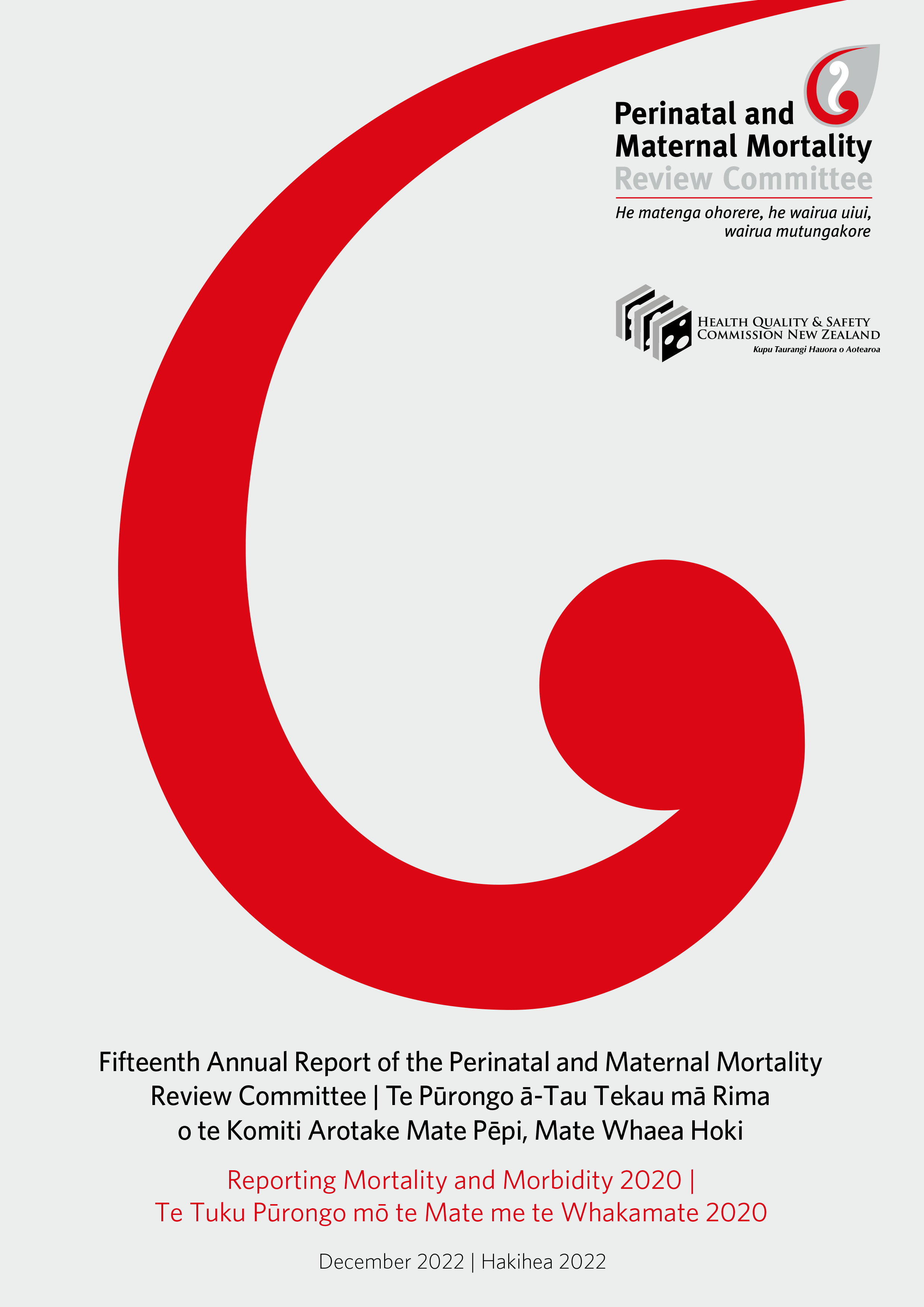 Designed cover here:Fifteenth Annual Report of the Perinatal and Maternal Mortality Review Committee | Te Pūrongo ā-Tau Tekau mā Rima o te Komiti Arotake Mate Pēpi, Mate Whaea HokiReporting Mortality and Morbidity 2020 | Te Tuku Pūrongo mō te Mate me te Whakamate 2020December 2020 | Hakihea 2022Perinatal and Maternal Mortality Review Committee. 2022. Fifteenth Annual Report of the Perinatal and Maternal Mortality Review Committee | Te Pūrongo ā-Tau Tekau mā Rima o te Komiti Arotake Mate Pēpi, Mate Whaea Hoki: Reporting Mortality and Morbidity 2020 | Te Tuku Pūrongo mō te Mate me te Whakamate 2020. Wellington: Health Quality & Safety Commission. Published in December 2022 by the Perinatal and Maternal Mortality Review Committee, PO Box 25496, Wellington 6146, New Zealand 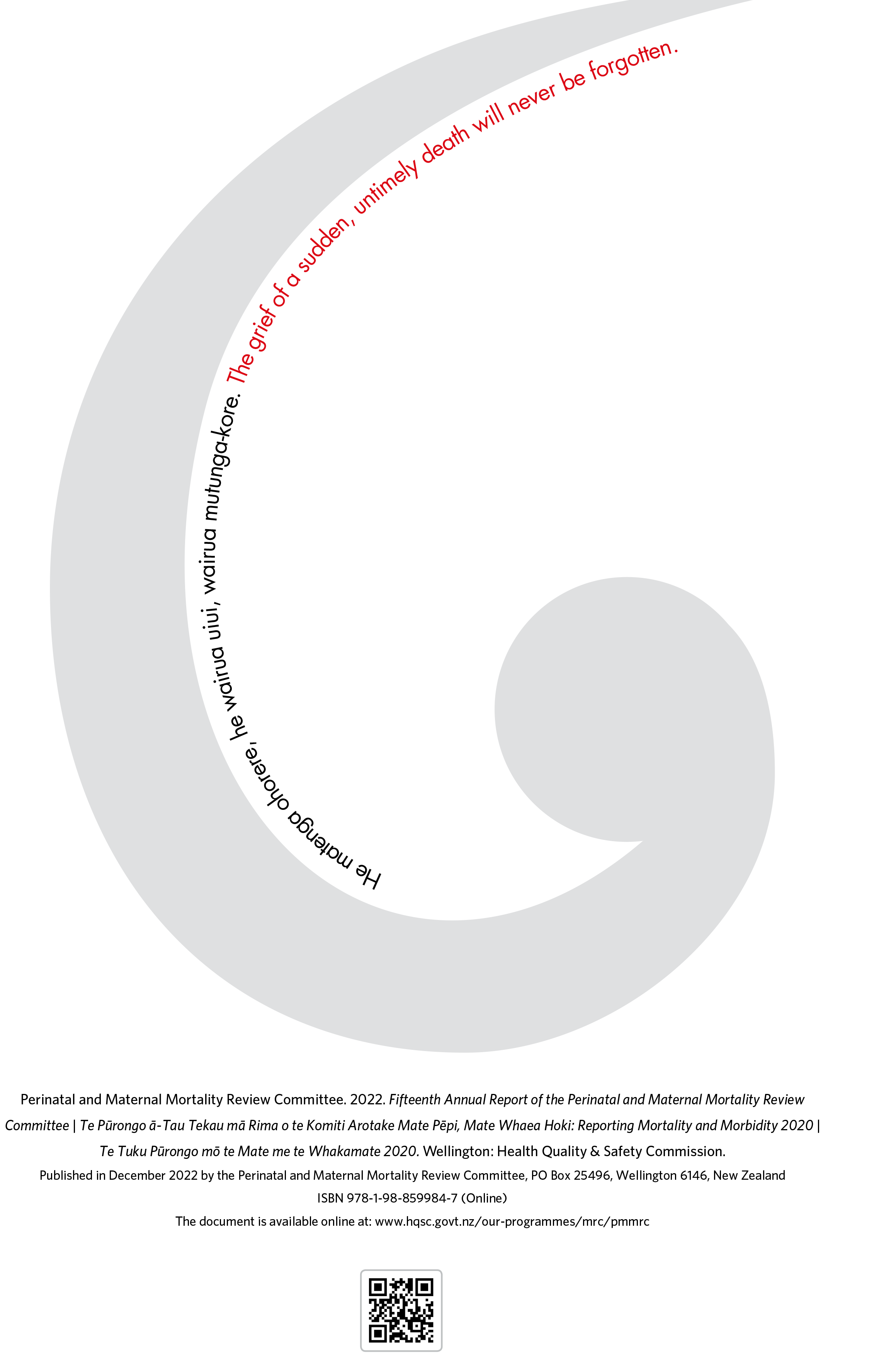 ISBN 978-1-98-859984-7 (Online) The document is available online at: www.hqsc.govt.nz/our-programmes/mrc/pmmrc  He matenga ohorere, he wairua uiui, wairua mutunga-kore. The grief of a sudden, untimely death will never be forgottenAcknowledgements | He MihiThe Perinatal and Maternal Mortality Review Committee (PMMRC) is grateful to the following groups and individuals for their assistance in the production of this report over the 2020–2022 period.The lead maternity carers (LMCs) and district health board (DHB) clinicians throughout Aotearoa New Zealand and local coordinators within each DHB who helped collect data for this reportThe University of Otago’s New Zealand Mortality Review Data Group (NZMRDG) – the epidemiology team of Dr Pauline Dawson, Dr Wendy Burgess (Ngāti Kahungunu, Ngāti Hāwea), Dr Melyssa Roy, and Dr Helen Paterson and previously Professor Sue Crengle (Kāi Tahu, Kāti Māmoe, Waitaha) and Dr Gabrielle McDonald, who designed the analysis and prepared this report, and Joseph Hii, Kasia Szymanska, Nick Wolfe, Dr Rachael Lawrence Lodge, Craig Rayner and Stephen Chalmers, who established and maintain the perinatal and maternal mortality and morbidity websites, collated the data and produced the tables and figures in this reportThe PMMRC secretariat of the Health Quality & Safety Commission, which includes Debbie Davies and previously Sarah McQuillan Smith and Kirsty Mitchell (the national coordinators of the PMMRC during this time, who ensured the dataset was as complete and accurate as possible and helped prepare this report) and Jo Sorasio who contributed to many aspects of report productionThe members of the PMMRC, who provided advice and guidance for the analysis and determined the recommendations for this reportThe Maternal Mortality Review Working Group, which worked on the maternal mortality chapterThe Neonatal Encephalopathy Working Group, which worked on the neonatal encephalopathy chapterAssociate Professor Jason Gurney (Ngāpuhi), Ms Melanie Tarrant, Ms Tania Cornwall, Dr Owen Sinclair (Te Rarawa) and Ms Beatrice Leatham (Ngāti Porou), who provided peer review on an earlier version of the report (Note: This final report does not necessarily reflect their views.)The staff at Analytical Services, Ministry of Health, who provided the denominator data.Perinatal and Maternal Mortality Review CommitteeThe PMMRC members in 2022 are:Mr John Tait (Chair), obstetrician and gynaecologist, Chief Medical Officer, Te Whatu Ora – Health New Zealand Interim District Director Capital, Coast and Hutt Valley Dr Rose Elder (Deputy Chair), obstetrician and gynaecologist, Te Whatu Ora – Health New Zealand Capital, Coast and Hutt Valley districtMs Pania Paraku (Ngāti Tamaterā, Ngāti Porou), Ngā Pou Arawhenua member, Friends of Sands member, Wellington Hutt Valley; Programme lead, Digital Strategy; involved in Sleep on Side and Death of a Child projects and the Whetūrangitia website developmentMs Yvonne Daymond, IT delivery consultant, hapori (community) lived-experience memberDr Robin Cronin, midwife and researcher, Te Whatu Ora – Health New Zealand Counties ManukauClaire MacDonald, midwifery advisor and midwife, New Zealand College of Midwives | Te Kāreti o ngā Kaiwhakawhānau ki AotearoaDr Kasey Tawhara (Ngāti Raukawa ki te Tonga, Ngāti Porou, Taranaki, Te Arawa), Ngā Pou Arawhenua member, obstetrician gynaecologist, Te Whatu Ora – Health New Zealand Lakes district; committee member of He Hono Wāhine, Royal Australian and New Zealand College of Obstetricians and Gynaecologists (RANZCOG) and Te Rōpū Whakakaupapa Urutā Dr Liza Edmonds (Ngāpuhi, Ngāti Whātua), Ngā Pou Arawhenua member, neonatal paediatrician, Te Whatu Ora – Health New Zealand Southern district, Senior Lecturer Kohatu Centre for Hauora Māori, Division of Health Sciences and Senior Lecturer Dunedin School of Medicine, University of Otago.A special thanks also to PMMRC Pou Tikanga Mr Denis Grennell (Ngāti Maniopoto), Ngā Pou Arawhenua kaumatua, cultural facilitation, development, coaching and training consultant.Maternal Mortality Review Working GroupThe Maternal Mortality Review Working Group (MMRWG) members in 2022 are:Dr Rose Elder (Chair), obstetrician and gynaecologist, Te Whatu Ora – Health New Zealand Capital, Coast and Hutt Valley districtJo McMullan, midwife, Te Whatu Ora – Health New Zealand Capital, Coast and Hutt Valley districtDr Amy Spark, forensic pathologist, Te Whatu Ora – Health New Zealand Te Pae Hauora o Ruahine o TararuaMr John Tait (Chair, PMMRC), obstetrician and gynaecologist, Chief Medical Officer, Te Whatu Ora – Health New Zealand Interim District Director Capital, Coast and Hutt ValleyDr Susan Tutty, general practitioner and GP liaison women’s health, Te Whatu Ora – Health New Zealand Counties Manukau districtDr Lindsay Twiss, perinatal psychiatrist, Te Whatu Ora – Health New Zealand Te Toka TumaiMs Karen Whiterod, specialty clinical nurse, Perinatal Mental Health, Te Uru Pā Harakeke | Healthy Women, Children and Youth, Te Pae Hauora o Ruahine o Tararua | MidCentralBrigid Beehan, midwifery advisor, New Zealand College of Midwives | Te Kāreti o ngā Kaiwhakawhānau ki Aotearoa.Expert advisors who contributed to the work of the Maternal Mortality Review Working GroupDr Sue Belgrave, obstetrician and gynaecologist, Te Whatu Ora – Health New Zealand Te Toka Tumai AucklandDr Eileen Bass, obstetric physician, Te Whatu Ora – Health New Zealand Capital, Coast and Hutt Valley district.Neonatal Encephalopathy Working GroupThe Neonatal Encephalopathy Working Group members in 2022 are:Dr Jutta van den Boom (Chair), neonatal paediatrician, Te Whatu Ora – Health New Zealand Waitematā districtDr Malcolm Battin (expert advisor), neonatal paediatrician, Te Whatu Ora – Health New Zealand Te Toka Tumai Auckland districtDr Kitty Bach, neonatal paediatrician, Te Whatu Ora – Health New Zealand Te Toka Tumai Auckland districtDr David Bailey, obstetrician and gynaecologist, Te Whatu Ora – Health New Zealand Te Tai Tokerau districtMs Karen Bennington, neonatal nurse practitioner, Te Whatu Ora – Health New Zealand Capital, Coast and Hutt Valley districtDr Robin Cronin, midwife and researcher, Te Whatu Ora – Health New Zealand Counties ManukauJulie Richards, midwife, Ara Institute of Canterbury, Te Whatu Ora – Health New Zealand Nelson Marlborough districtMr John Tait (Chair), obstetrician and gynaecologist, Chief Medical Officer, Te Whatu Ora – Health New Zealand Interim District Director Capital, Coast and Hutt Valley.Past Neonatal Encephalopathy Working Group memberDr Kristy Wolff, obstetrician and gynaecologist, Te Whatu Ora – Health New Zealand Te Tai Tokerau district.The PMMRC would also like to acknowledge the following individuals who were committee or working group members during the production of this report.Past Perinatal and Maternal Mortality Review Committee MembersDr Max Berry, neonatologist, University of Otago, WellingtonDr Donna Cormack (Kāti Māmoe, Kāi Tahu), senior researcher and lecturer with joint positions at Te Kupenga Hauora Māori, Faculty of Medical and Health Sciences, University of Auckland and Te Rōpū Rangahau Hauora a Eru Pōmare, Department of Public Health, University of Otago, WellingtonMs Louise Kuraia (Ngāpuhi, Ngāti Manu, Kōhatu Taka me Ngāi Tai ki Tainui), chief advisor (Māori Crown Relations), Ministry of Health Dr Sarah Tout, obstetrician and gynaecologist, Clinical Director Women’s Health, Counties Manukau Health.Past Maternal Mortality Review Working Group MembersDr Sarah Wadsworth (previous MMRWG Chair), obstetrician, Te Whatu Ora – Health New Zealand Counties Manukau districtDr Anne Hart, anaesthetist, Te Whatu Ora – Health New Zealand Counties Manukau districtBeatrice Leatham (Ngāti Porou), midwife at Hauora Tairāwhiti; and lecturer at Auckland University of Technology (AUT)Dr Rexson Tse, forensic pathologist, previously Te Whatu Ora – Health New Zealand Te Toka Tumai Auckland district.Figures | Ngā TatauFigure 3.1: Perinatal related mortality rates (per 1000 births) using Aotearoa New Zealand definitions, 2007–2020	14Figure 3.2: Perinatal related mortality rates (per 1000 births, with 95% CIs) by maternal prioritised ethnicity, 2016–2020	22Figure 3.3: Perinatal related mortality rates (per 1000 births, with 95% CIs) by baby prioritised ethnicity, 2016–2020	23Figure 3.4: Neonatal death risk (per 1000 ongoing pregnancies) by gestation at birth and maternal ethnicity, excluding death with congenital anomalies, 2011–2020	26Figure 3.5: Perinatal related mortality rates (per 1000 births, with 95% CIs) by maternal age 2016–2020	27Figure 3.6: Perinatal related mortality rates (per 1000 births, with 95% CIs), by maternal age and maternal prioritised ethnic group, 2016–2020	28Figure 3.7: Perinatal death classification specific perinatal related mortality rates (per 1000 births, with 95% CIs) (excluding congenital anomalies) by NZDep quintile,† 2016–2020	30Figure 3.8: Perinatal related mortality rates (per 1000 births, with 95% CIs) by maternal parity, 2016–2020	31Figure 3.9: Perinatal related mortality rates (per 1000 births, with 95% CIs) by DHB of maternal residence, compared with Aotearoa New Zealand perinatal related mortality, 2016–2020	32Figure 3.10: Stillbirth rates (per 1000 births, with 95% CIs) by DHB of maternal residence compared with average stillbirth rates, 2016–2020	33Figure 3.11: Neonatal mortality rates (per 1000 live births, with 95% CIs) by DHB of maternal residence compared with Aotearoa New Zealand neonatal mortality, 2016–2020	34Figure 3.12: Perinatal related mortality risk (per 1000 ongoing pregnancies) by gestational age at birth and year, 2009–2020	35Figure 3.13: Intrapartum stillbirth risks (per 1000 ongoing pregnancies) by gestation at birth (weeks) excluding congenital anomalies, 2007–2020	39Figure 3.14: Perinatal related mortality rates by customised centile group among singleton births† from 26 weeks gestation without congenital anomalies, 2008–2020	40Figure 3.15: Perinatal related mortality rates (with 95% CIs) by customised birthweight centile group among singleton births from 26 weeks gestation without congenital anomalies, 2011–2020	41Figure 3.16: Perinatal related mortality rates (per 1000 births) among babies born in multiple pregnancies, 2007–2020	42Figure 4.1: Neonatal encephalopathy annual and three-year rolling rates (per 1000 term births for 2010–2020 and all births at ≥35 weeks gestation annual rate from 2016 to 2020)	70Figure 4.2: Neonatal encephalopathy rates (per 1000 births at ≥35 weeks gestation, with 95% CIs) by maternal prioritised ethnic group, 2016–2020	71Figure 4.3: Neonatal encephalopathy rates (per 1000 births at ≥35 weeks gestation, with 95% CIs) by NZDep quintile, 2016–2020	72Figure 4.4: Neonatal encephalopathy rates† (per 1000 births at ≥35 weeks gestation, with 95% CIs) by DHB of maternal residence (compared with Aotearoa New Zealand NE rate), 2016–2020	73Figure 4.5: Neonatal encephalopathy rates (per 1000 births at ≥35 weeks gestation), 2016–2020	74Figure 4.6: Neonatal encephalopathy rates (per 1000 births at ≥35 weeks gestation, with 95% CIs) by parity before index birth, 2016–2020	76Figure 4.7: Neonatal encephalopathy rates (per 1000 births at ≥35 weeks gestation, with 95% CIs) by parity and gestation, 2016–2020	77Figure 4.8: Neonatal encephalopathy rates (per 1000 births at ≥35 weeks gestation, with 95% CIs) by place of birth, 2016–2020	81Figure 5.1: Maternal mortality ratios (per 100,000 maternities) (rolling one-year and three-year), 2006–2020	89Figure 5.2: Aotearoa New Zealand maternal mortality ratio (per 100,000 maternities) by mortality data source, 1973–2020	91Figure 5.3: Maternal three-year rolling mortality ratios (per 100,000 maternities) by prioritised ethnic group (Māori and New Zealand European) and year, 2006–2020	94Figure 5.4: Cause-specific maternal mortality ratios (per 100,000 maternities, with 95% CIs) in Aotearoa New Zealand, 2011–2020, and the UK, 2011–2019	98Tables | Ngā TūtohiTable 3.1: Summary of Aotearoa New Zealand perinatal related mortality rates using Aotearoa New Zealand definition (≥20 weeks or ≥400g if gestation is unknown), 2007–2020	16Table 3.2: Perinatal related deaths by perinatal death classification, 2020	18Table 3.3: Perinatal death classification specific stillbirth rates (per 1000 births), 2011–2020	20Table 3.4: Perinatal death classification specific perinatal related mortality rates (excluding congenital anomalies) by maternal prioritised ethnic group, 2016–2020	24Table 3.5: Perinatal death classification specific perinatal related mortality rates (excluding congenital anomalies), by maternal age, 2016–2020	29Table 3.6: Perinatal related mortality risk (per 1000 ongoing pregnancies), 2011–2020	36Table 3.7: Intrapartum stillbirth rates (per 1000 ongoing pregnancies) by gestation excluding congenital anomalies 2011–2020	38Table 3.8: Perinatal related death and perinatal death classification 2020	43Table 3.9: Neonatal death and primary neonatal death classification, 2020	46Table 3.10: Summary of Aotearoa New Zealand perinatal related mortality rates using Aotearoa New Zealand definition (≥20 weeks or ≥400g if gestation unknown), babies of ngā māmā Māori and New Zealand European mothers, 2007–2020	48Table 3.11: Perinatal Society of Australia and New Zealand Perinatal Death Classification Version 2017 full code list	52Table 3.12: Perinatal Society of Australia and New Zealand Neonatal Death Classification Version 2017 full code list	53Table 3.13: Aotearoa New Zealand perinatal related mortality rates (per 1000 births) using the international definition (≥1000 g or ≥28 weeks if birthweight unknown), 2007–2020	55Table 3.14: Perinatal death classification specific perinatal related mortality rates (per 1000 births) using Aotearoa New Zealand definition, 2011–2020	56Table 3.15: Neonatal death classification specific neonatal death rates (per 1000 live births), 2011–2020	57Table 3.16: Perinatal related mortality rates (per 1000 births) by maternal prioritised ethnic group, 2016–2020	58Table 3.17: Perinatal related mortality rates (per 1000 births) by baby prioritised ethnic group, 2016–2020	58Table 3.18: Perinatal related mortality rates (per 1000 births) by maternal prioritised ethnic group and year, 2011–2020	59Table 3.19: Perinatal related mortality rates (per 1000 births) by maternal age, 2016–2020	60Table 3.20: Perinatal related mortality rates (per 1000 births) by maternal age and year, 2011–2020	61Table 3.21: Perinatal related mortality rates (per 1000 births) by parity, 2016–2020	62Table 3.22: Perinatal related mortality rates (per 1000 births) by DHB of maternal residence, 2016–2020	63Table 3.23: Perinatal related mortality rates (per 1000 births) by gestation and birthweight, 2020	64Table 3.24: Stillbirth risk (per 1000 ongoing pregnancies), 2011–2020	65Table 3.25: Neonatal death risk (per 1000 ongoing pregnancies), 2011–2020	66Table 3.26: Perinatal related mortality rates by customised birthweight centile group among singleton births† from 26 weeks gestation without congenital anomalies, 2011–2020	67Table 3.27: Perinatal related mortality rates among babies born in multiple pregnancies, 2011–2020	68Table 4.1: Neonatal encephalopathy rates (per 1000 births at ≥35 weeks gestation) by gestation, sex, birthweight, and plurality, 2016–2020	75Table 4.2: Maternal smoking, body mass index, gestation at first antenatal visit, customised birthweight centiles, and parity among neonatal encephalopathy babies, 2016–2020	78Table 4.3: Antenatal complications, obstetric interventions, and maternal outcome among neonatal encephalopathy cases by parity and Sarnat stage, 2016–2020	79Table 4.4: Peripartum complications and mode of birth among neonatal encephalopathy cases, 2016–2020	80Table 4.5: Neonatal encephalopathy rates (per 1000 births at ≥35 weeks gestation) by place of birth, 2016–2020	81Table 4.6: Immediate newborn wellbeing among neonatal encephalopathy babies, 2016–2020	82Table 4.7: Induced cooling therapy among neonatal encephalopathy babies, 2016–2020	82Table 4.8: Neonatal resuscitation and early neonatal management by Sarnat stage among neonatal encephalopathy babies, 2016–2020	83Table 4.9: Use of cooling and outcomes of encephalopathy by Sarnat stage among neonatal encephalopathy babies, 2016–2020	84Table 4.10: Investigations and neonatal outcome by Sarnat stage of neonatal encephalopathy survivors, 2016–2020	84Table 4.11: Immediate newborn wellbeing among neonatal encephalopathy babies, 2010–2020	85Table 4.12: Neonatal encephalopathy rates (per 1000 births at ≥35 weeks gestation) by maternal prioritised ethnic group, maternal age and NZDep2013 quintile, 2016–2020	86Table 4.13: Neonatal encephalopathy rates (per 1000 births ≥35 weeks gestation) by DHB of maternal residence, 2016–2020	87Table 5.1: Single-year and three-year rolling maternal mortality ratios (per 100,000 maternities), 2006–2020	90Table 5.2: Demographic characteristics among maternal deaths, 2006–2020	92Table 5.3: Characteristics among maternal deaths, by parity and body mass index, 2006–2020	93Table 5.4: Maternal mortality ratios (per 100,000 maternities) and cause of maternal death, 2006–2020	95Table 5.5: Maternal suicide by prioritised ethnic group, 2006–2020	96Foreword – Dr Dale Bramley | Kupu Takamua – 
nā Tākuta Dale BramleyThe Health Quality & Safety Commission (the Commission) is pleased to present the fifteenth report of the Perinatal and Maternal Mortality Review Committee (the PMMRC).  As with previous reports from the PMMRC, the content has been difficult to read, and we appreciate how much harder it is, and has been, for families and whānau who personally endure the loss of a loved one. We owe it to them to listen and learn – and to improve.The whole Commission Board wishes to emphasise the clear lack of improvement over the years highlighted within this report and the ongoing serious systemic issues demonstrated. Many of these deaths are preventable. On behalf of the Commission Board, I fully support and endorse the recommendations within this report. These recommendations must be prioritised immediately to achieve equity for whānau Māori and groups where inequities persist in both prevention and bereavement care pathways and services.We are committed to working with Te Whatu Ora – Health New Zealand and Te Aka Whai Ora | Māori Health Authority to drive and enact progress and continued prioritisation of maternity. This requires increased understanding of how we can support the people and organisations working within the system as well as being accountable for implementing and embedding recommendations to eliminate preventable harm.  Investment in women’s health, and particularly the health of wāhine Māori, in Aotearoa New Zealand needs fast-tracked prioritisation to enhance the wellbeing of our communities and of society as a whole. The death of a mother or a baby is a devastating loss, and this work to inform efforts to minimise the number of these tragic events needs serious attention.We know there are clinicians going ‘above and beyond’ within the work they do. The system, including the Commission, needs to support them to provide the care that would bring better outcomes for our mothers and babies. I would like to thank the Chair, Mr John Tait, and the PMMRC members for their dedication and determination to improve the quality and safety of maternal and perinatal care.Also, I wish to acknowledge the dedicated team of people who assisted with the significant amount of work required to prepare this report: the local coordinators across Aotearoa New Zealand who care for our mothers and babies and provide the data; the New Zealand Mortality Review Data Group and the epidemiology team; and the mortality review committees’ secretariat staff at the Commission. My sincere thanks go to you all as you influence system change and improvement across our perinatal and maternity services.Dr Dale Bramley Chair, Health Quality & Safety Commission Chair’s Introduction | Te Kupu Whakataki a te Manukura – Mr John TaitEvery year in Aotearoa New Zealand, approximately 650 babies and 10 mothers die in pregnancy or shortly afterwards. I want to say that these deaths have reduced over time, but I am saddened and frustrated to say this is not so. Since the first Perinatal and Maternal Mortality Review Committee (PMMRC) report was released in 2007, it has been the purpose of the PMMRC to collect information on perinatal deaths to improve knowledge and understanding, with the aim of reducing the number of families who experience the death of a baby. However, the rates of death have not significantly changed since 2007.The unacceptable disparities and differential access to care and resources continue for the groups that bear the collective name of ‘priority populations’. These are the people who the system continues to fail, including Māori, Pacific peoples and Indian families and whānau, mothers under 20 years old and those living in high areas of deprivation. Yet again, it is these families and whānau who experience the worst outcomes in perinatal and maternal mortality compared with New Zealand European.It is important to also note that, while in 2020 there were no statistically significant differences detected in perinatal and maternal mortality outcomes in the context of the COVID-19 pandemic, infection became much more widespread in the community from 2021. Continued monitoring is imperative.As health care professionals, government officials and regulatory bodies, we all play a part in this lack of equitable, or even improved, outcomes. Aotearoa New Zealand continues to tolerate a health and welfare system that serves Pākehā better than anyone else, having been built around western values and bio-medical ideals. This report, and the previous 14 PMMRC reports, are evidence of this. The report details a legacy of neglect and indifference to Māori (and Pasifika) in the perinatal system. The system is ignoring the opportunity to prevent large amounts of preventable morbidity and mortality as opposed to just recording it. Dr Owen Sinclair, paediatrician In this, the fifteenth report, we aim to: provide epidemiological analysis of perinatal mortality from 2007 to 2020, maternal mortality from 2010 to 2020 and neonatal encephalopathy from 2010 to 2020monitor and track trends and disparities to identify areas for improvementstimulate discussion around appropriate areas for further researchprovide information on outcomes by year and the appendix containing 2019 tables and figures can be used as a marker in time for future reference focus on previous, critical recommendations that must be embedded into policies, protocols, consensus statements, guidelines and practices to reduce these deaths.The PMMRC recommendations support the reformed health system’s aim to create a more equitable, accessible, cohesive and people-centred system. It is imperative that our focus in achieving this is to prioritise our responsibility to Te Tiriti o Waitangi and ensure an overarching emphasis on achieving equity. We believe urgent prioritisation is required to implement the following previous four recommendations to accelerate high-quality, appropriate and equitable care.Recommendation 1: Regulatory bodies to mandate cultural safety education for all individuals working across all areas of the maternity and neonatal workforce. Culturally safe care is an expectation. Recommendation 2: Government agencies to address the impact of structural racism and recognise and address the impact of socioeconomic deprivation on perinatal death, specifically on preterm birth, which after congenital abnormality is the leading cause of perinatal death.Recommendation 3: Te Whatu Ora – Health New Zealand districts to prioritise the development of evidence-based solutions in consultation with young mothers; maternity services that meet the needs of, and are acceptable to, mothers under 20 years old; and adequate resources for these services. Recommendation 4: Health practitioners to identify women with risk factors for perinatal related death and work individually and collectively to ensure that care is accessible and appropriate to the needs of these women. Equitable health care is a fundamental right. Risk factors that require particular focus include: pre-pregnancy care for known medical diseases, such as diabetes access to appropriate antenatal care antenatal recognition and management of threatened preterm labour following evidence-based recommendations for indications for induction of labour advice to women and appropriate management of decreased fetal movements. I am encouraged to report that since the release of the fourteenth PMMRC annual report in 2021, work on the following recommendations has commenced. The introduction of mandatory folate in bread is coming into effect from mid-2023. We expect to see a reduction in perinatal deaths related to congenital anomalies as a direct result of this. In November 2021, the Associate Minister of Health Hon Dr Ayesha Verrall announced that work had commenced on a bereavement pathway. Further work is needed to expedite and embed a national bereavement pathway/service to improve access and reduce local inconsistencies in care and services received by parents, particularly for Māori, Pacific peoples and Indian families and whānau and mothers under 20 years old. Also, in November the Maternal Mental Health Service Provision in New Zealand: Stocktake of district health board services report was released in response to a recommendation made by the PMMRC. The stocktake found that current service delivery is inequitable, with unmet need and gaps in the continuum of care. The next step is to take action on the key findings of the report, including expanding the maternal mental health workforce and strengthening cultural models of care. On behalf of the PMMRC, I acknowledge those whose lives and deaths are represented in this report and the families and whānau who bear the grief of a death. We will continue to work to prevent others from experiencing the loss that you have experienced. And finally, to those who provide safe care and support for families and whānau, my biggest and most heartfelt thank you goes to you all. Thanks also to those who enact the principles of Te Tiriti o Waitangi, those who privilege priority groups, those who remain accountable to and advocate for these babies, mothers and families and whānau, those who provide information and knowledge to prevent and support bereavement, those who embrace bicultural and multicultural practices and those who embrace change and work to implement recommendations by the PMMRC. Your continued dedication to this work is essential and invaluable. Ngā mihi nui ki a koutou katoa.John TaitChair, Perinatal and Maternal Mortality Review CommitteeParents, Families, Communities | Ngā Mātua, ngā Whānau me ngā HaporiTuia i runga, tuia i raro, tuia i roto, tuia i waho, tuia te here tangata e pae nei, tēnā koutou, tēnā koutou, tēnā koutou katoa. – I thread together the forces from above, from below, from within and from what surrounds us, to bind us together and I pay special greetings to you all.Ka rere ngā mihi matakuikui ki a koutou katoa kua eke ki tēnei waka e pā ana ki te pūrongorongo o te PMMRC. Nau mai, haere mai. – Special greetings once again and welcome to our PMMRC report.Ko wai au? Ko Pania Paraku ahau, he uri au nō Hauraki, nō Aerana hoki. – My name is Pania (Lisa) Paraku and I hail from the beautiful Coromandel with ancestry and connection to Northern Ireland.It is my pleasure once again, to greet you on behalf of our kaimanaaki/lived experience advocates. This will be my last greeting to you, as my time on this important committee comes to an end. Our advocacy continues with our remaining kaimanaaki and all of our members at the PMMRC.It is my pleasure to summarise the mahi that has been done during our time together: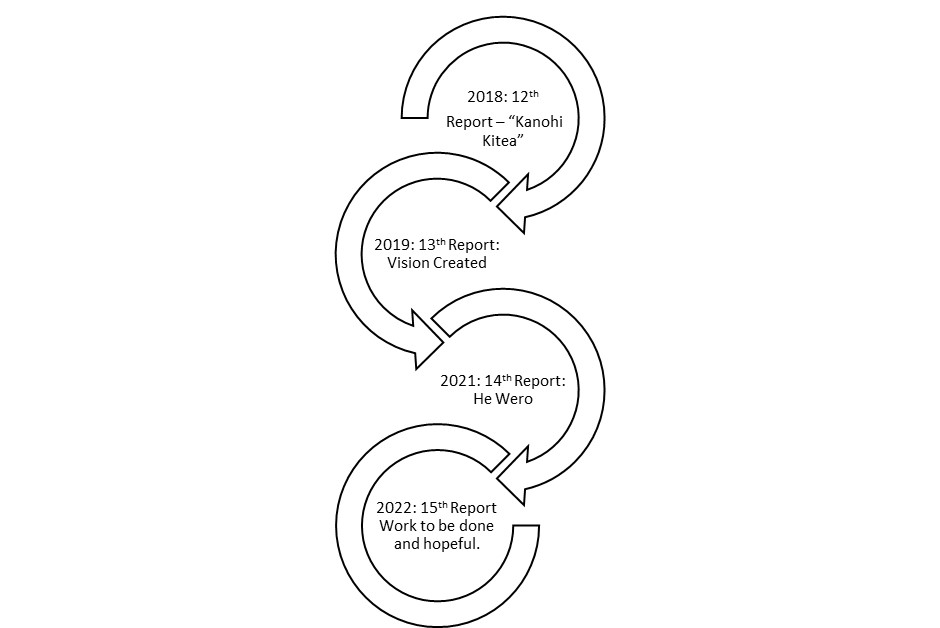 Joining the committee in 2017 to serve our pēpi, māmā, whānau and on behalf of our Jasmine Lee, I was grateful to continue the fine work completed by my predecessors Dr Vicki Culling and Linda Penlington in our kaimanaaki roles and my fellow kaimahi Māori Dr Sue Crengle, Dr Donna Cormack and Louise Kuraia. In 2018, I trust I represented you when I said that our hope following the loss of our precious pēpi or māmā is ‘to be seen, kanohi kitea’ – to be listened to, understood and cared for in the way that we need, so that our grief journey can be a little more gentle. In 2019, we as the PMMRC created our vision to serve – working together across the system towards zero preventable deaths or harm to all mothers and babies, families and whānau. In 2021, in the thick of the COVID pandemic we issued a wero or a challenge to the system and on behalf, I asked – Why? Is this kaupapa not important enough, the health and wellbeing of our precious babies, their mothers? Why are our babies and mothers dying, when in some cases this is preventable? Why are my people the ones most affected, when we hold the right to equitable outcomes under Te Tiriti? Why are our cousins in the Pacific, our young mothers and our friends from India also those most affected? I then asked – How? How can we engender a collective response that recognises shared space and shared value in order to implement the recommendations of the PMMRC? How do we dismantle and decolonise our system, standing strong in anti-racism and begin to heal the mamae of historical trauma? The answers have been gifted to us, within the Hauora Report, within the Health and Disability System Review, in particular the alternative view, and within our humble recommendations from the PMMRC. I tēnei wā, in this time of 2022, with the changes to the health system and forming of Te Aka Whai Ora standing together with Te Whatu Ora, along with the changes to our own Health Quality & Safety Commission mortality review committees, we continue the wero that equity must prevail, that anti-racism remains at the heart of all we do, and that decolonisation is realised. The system has heard our collective call and is changing. And we are hopeful. The system has taken up our three priority recommendations: Folic acid in breads to be released in 2023 for our hapū māmā. Our plea for a focus on maternal mental health and wellbeing of our hapū māmā, especially our hapū māmā of non-European ethnicities, with Māori, Pacific and Asian women more likely to experience antenatal depression. The system has responded with the approval of a maternal mental health ‘stocktake’. Our hope for equitable bereavement care for those of us who must walk the path that no one ever wishes for, bereavement care that is not reliant on where we live, what level of knowledge we hold about the health system in order to gain entry, or our alignment to the care models that are predominantly western. Care that is available when we need it, where we need it and tailored to who we are and how we need it. This is the focus of the National Bereavement Care Pathway/Service project led by Whakarongorau Aotearoa. And we are grateful.E hoa mā, he kaupapa nui tēnei. My friends, this is such an important kaupapa for us all. To my fellow PMMRC whānau, e mihi maioha ki a koutou, many thanks for what you do. This is heavy mahi that must be done to achieve equitable outcomes, prevent our babies and mothers dying where we can, and create a gentle path when our loved ones do die. You do this mahi with grace – I acknowledge you and on behalf, I thank you. To my fellow bereaved parents, whānau and families, we stand with you. I thank you for having me and hope I have managed to give voice to the hopes of our bereaved whānau. Let me close with a whakataukī or proverb from my home and people of Pare Hauraki – ‘Ngātini ki te rangi, hōrapa rapa ki te whenua’ – ‘Let the myriad of stars of the heavens glow over the land’. Jasmine Lee, I know you are one of those stars that glows over us, I do this mahi for you. E ngā pēpē, moe mai rā. Ki ngā huia kaimanawa kua ngaro ki te pō, moe mai koutou. To our precious ones who have disappeared into the night, rest in peace. I acknowledge our precious babies, our grief and our journey. Pania ParakuNeonatal Encephalopathy Infographic Poster Developed by the PMMRC for Health Professionals English version
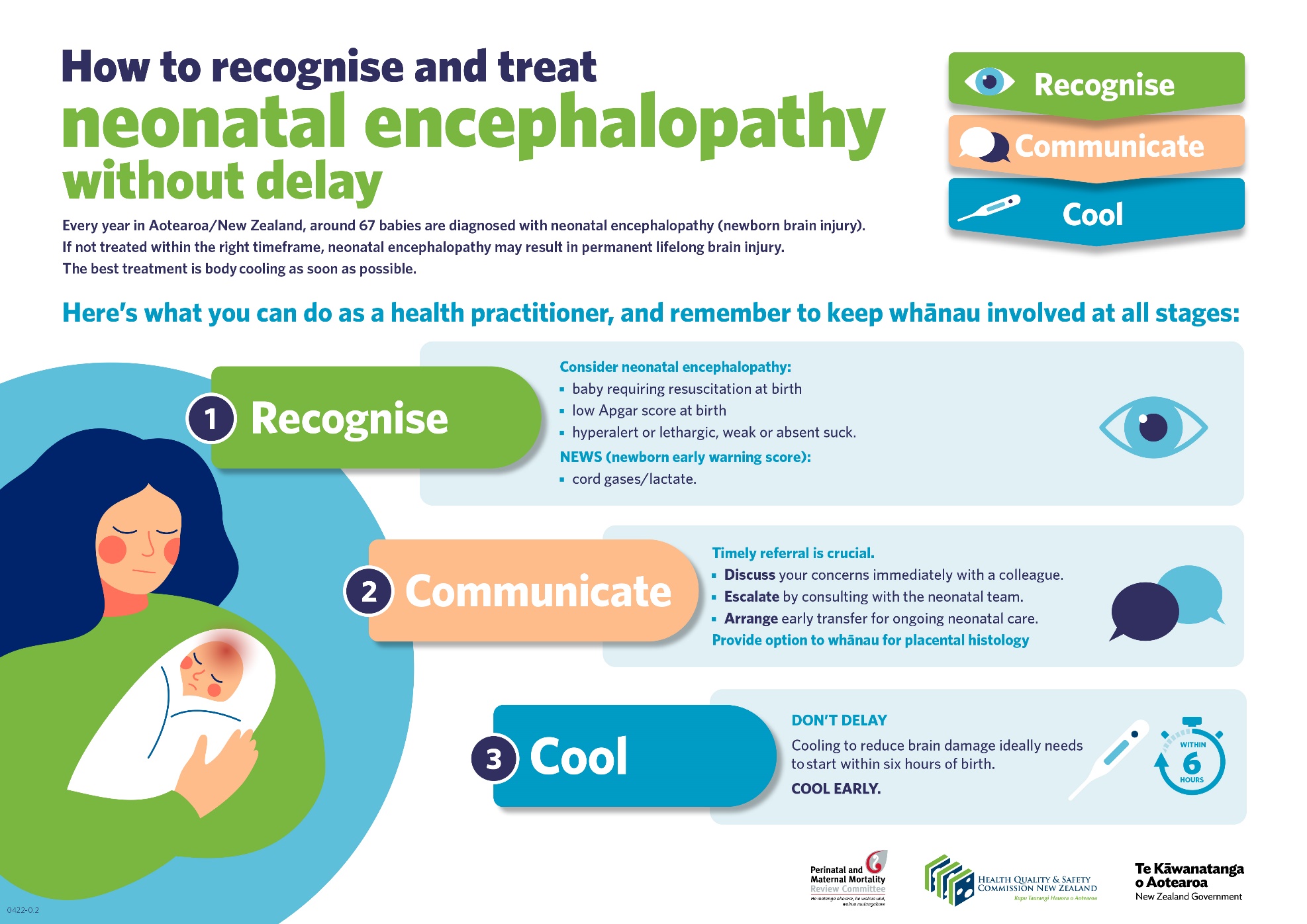 Te Reo Māori version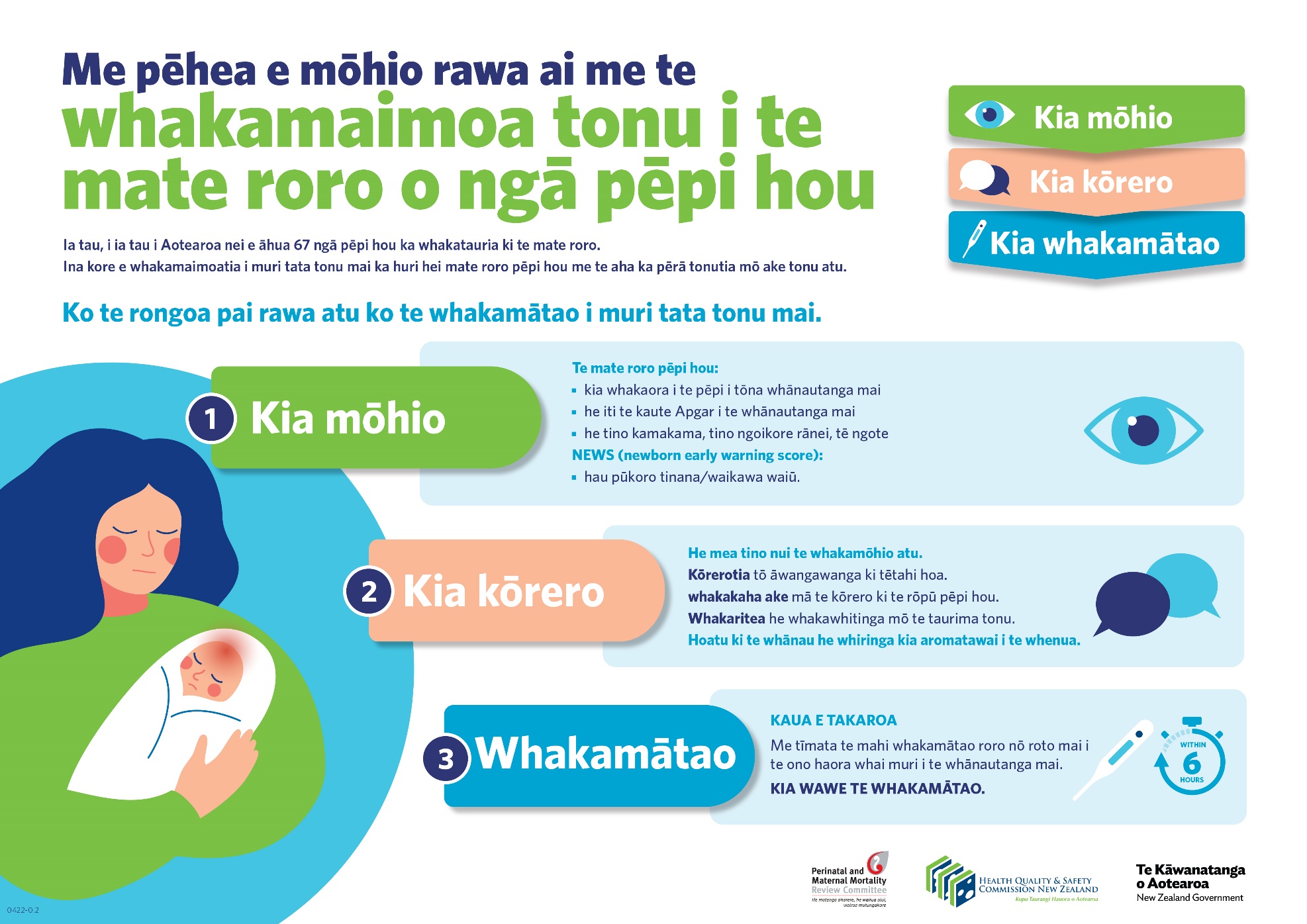 Key Findings from the PMMRC’s Fifteenth Annual Report | Ngā Kitenga Matua Mai i te Pūrongo ā-tau Tekau mā Rima o te PMMRCEthnic, deprivation and age inequities persist in all findings.The health system continues to fail: MāoriPacific peoplesIndian populationsthose aged under 20 yearsthose living in areas of high deprivation,all of whom experience worse perinatal outcomes than those of New Zealand European ethnicity.Neonatal encephalopathy rates remain static with no significant improvement. While it is recommended that all babies with moderate neonatal encephalopathy receive magnetic resonance imaging (MRI), this is not being achieved.Wāhine Māori, Pacific women and women in higher deprivation areas suffer a disproportionate burden of maternal mortality. Increased risk of maternal mortality is correlated with women aged 40 years and over.Wāhine Māori were 2.91 times more likely to die by suicide as a direct result of maternal mortality than women of New Zealand European ethnicity in the 2006–2022 period.Executive Summary | Whakarāpopototanga MatuaThe vision of the Perinatal and Maternal Mortality Review Committee (PMMRC) is to work with mothers, families, whānau, hapū and iwi providers, health professionals, policymakers and researchers to ensure that all women in Aotearoa New Zealand have equitable access to high-quality health care that meets their needs. This fifteenth annual report outlines some of the trends in mortality in babies and mothers and serious morbidity from neonatal encephalopathy (NE). Deaths are usually multifactorial in nature, with more than one thing usually causing a death. The Family Violence Death Review Committee speaks in its seventh report about the legacy of colonisation and how this is a significant factor in the context of which these deaths occur in Aotearoa New Zealand, stating, ‘… the Committee has drawn attention to the legacy of colonisation, trauma and inadequate service responses that has resulted in layers of social entrapment, erroneously placing the responsibility on women for finding safety for themselves and their children’. The PMMRC also acknowledges this legacy impact on whānau whose data are contained within this report.The aim of our work is to monitor trends and look at systems issues that could be modified to prevent future deaths.This fifteenth report contains data up to and including 2020, with commentary, and an appendix (A) of data analysis up to and including 2019, without commentary.The report takes a ‘Year A’ format. In 2020, the PMMRC approved the adoption of Year A and Year B report formats for use in future PMMRC annual reporting. Both Year A and B formats report key summary data on perinatal and neonatal mortality year to year, but each format has a different focus. The overall format was streamlined to improve flow and ease of reading but maintains content by appending some tables and figures.Recurring themes in perinatal and maternal mortality show the disproportionate impact on Māori, Pacific and Indian women, those under 20 years old and the effects of increasingly severe socioeconomic deprivation on these outcomes.Definitions Used by the PMMRC – Perinatal Related and Infant Deaths(Adapted from Fetal and Infant Deaths 2003 & 2004 and Fetal and Infant Deaths 2006.)Perinatal MortalityThe PMMRC has collected data since 2007. Over this time, the overall perinatal related mortality rate (which includes both fetal and neonatal mortalities) has not significantly decreased. There has been a reduction in the fetal death rate, which is due to a significant decrease in the rate of stillbirths. Overall rates of termination of pregnancy and neonatal deaths have not changed significantly over this period. Whilst perinatal related mortality rates have reduced for babies with mothers of Indian ethnicity over the period 2011–2020, no other perinatal related mortality ethnicity indices have improved, and there are worse outcomes for babies of Māori and Pacific mothers compared with those of New Zealand European mothers, indicating these inequities are yet to be addressed.It is also evident that socioeconomic deprivation is associated with worse perinatal outcomes. Mothers from New Zealand Index of Deprivation (NZDep) quintile 5 (most deprived) areas have higher perinatal mortality rates for almost all causes compared with babies born to mothers living in quintile 1 (least deprived) areas. Over the period 2016–2020, the association of deprivation with perinatal mortality rates has become even more marked. Women aged under 20 years of age experienced the highest rate of neonatal death, at a rate of 5.46 deaths per 1000 live births, compared with an average rate of 2.72 deaths per 1000 live births for all maternal age groups.Neonatal EncephalopathyNeonatal encephalopathy (NE) is a clinically defined syndrome of disturbed neurological function within the first week after birth in an infant born after 35 weeks gestation.The PMMRC collects data on babies who present with moderate or severe NE in the first seven days after birth. Data have been collected on babies with NE from 37 weeks gestation onwards since 2010 and have included 35- and 36-weeks gestations from 2016. Over the period 2016–2020, including gestations from 35 weeks, the rate of NE cases per 1000 births varied from year to year. However, there has been no statistically significant trend in either direction, for either 2010–2018 for ≥37 weeks gestation or 2016–2020 for ≥35 weeks gestation. Therefore, while rates have not significantly worsened, they have not improved either.No ethnicity group reached a statistically significant difference, but again Other European mothers continue to have the lowest rates. NE rates varied by NZDep quintile. Rates of NE were higher at 41 weeks gestation. However, included for the first time, rates of NE were highest in babies born at 35–36 weeks gestation. Although the PMMRC has previously recommended that all babies with moderate and severe 
NE receive an MRI scan, about 12 percent of babies with moderate NE did not receive an MRI scan in 2016–2020.Maternal Mortality Maternal death is the death of a woman while pregnant or within 42 days of the end of pregnancy (miscarriage, termination or birth), irrespective of the duration and site of the pregnancy, from any cause related to or aggravated by the pregnancy or its management but not from accidental or incidental causes. Over the period 2006–2020, there were 76 direct maternal deaths and 57 indirect maternal deaths recorded. Suicide was the largest single cause of maternal death in Aotearoa New Zealand. Cardiac and neurological complications resulting in indirect maternal deaths were the second most common causes of mortality.A maternal age of 40 years or over was associated with the highest risk of maternal death of all age groups. Wāhine Māori and Pacific women had significantly higher rates of deaths per 100,000 maternities than New Zealand European women. There was a general pattern of increasing mortality with increasing deprivation. Death by suicide continues to disproportionately affect wāhine Māori. Over the period 2006–2020, wāhine Māori were 2.91 times more likely to die by suicide than women of New Zealand European ethnicity; with wāhine Māori having both the highest number of deaths and highest rate of death due to suicide over this period. Prevention of maternal suicide requires not only individual interventions but also a systems-level response; addressing the wider political and social systems that create the structural determinants of health – these include poverty, housing, employment and institutional racism.,COVID-19The continuing COVID-19 outbreak has impacted on maternity care in a number of ways. There have been, and continue to be, difficulties in health care access across the health and disability sector. Whānau have not always been able to attend hospital for their births and the maternity sector has been challenged with caring for women with recommendations of staying out of hospital as much as possible. While in 2020 there were no statistically significant differences detected in perinatal and maternal mortality outcomes, monitoring will continue as COVID-19 infection became much more widespread in the community from 2021.Methods | Te TikangaSee also the Methods and Definitions for Perinatal and Maternal Mortality Review Committee Reporting document at www.hqsc.govt.nz/resources/resource-library/fifteenth-annual-report-of-the-perinatal-and-maternal-mortality-review-committee-reporting-mortality-and-morbidity-2020.Definitions Used by the PMMRCFetal death is the death of a fetus at 20 weeks gestation or beyond (≥20 weeks) or weighing at least 400g if gestation is unknown. Fetal death includes stillbirth and termination of pregnancy.Maternal death is the death of a woman while pregnant or within 42 days of the end of pregnancy (miscarriage, termination or birth), irrespective of the duration and site of the pregnancy, from any cause related to or aggravated by the pregnancy or its management. It does not include accidental or incidental causes of death of a pregnant woman.Maternities are all live births and all fetal deaths at 20 weeks gestation or beyond or weighing at least 400g if gestation is unknown. The maternal mortality ratio is calculated per 100,000 maternities.Neonatal death is the death of any baby showing signs of life at 20 weeks gestation or beyond, or weighing at least 400g if gestation is unknown, that occurs up until midnight of the 27th day of life. Early neonatal death is a death that occurs up until midnight on the sixth day of life. Late neonatal death is a death that occurs between the seventh day and midnight of the 27th day of life.Neonatal encephalopathy (NE) is a clinically defined syndrome of disturbed neurological function within the first week of life, manifested by difficulty in initiating and maintaining respiration, depression of tone and reflexes, subnormal level of consciousness and often seizures.Perinatal mortality is fetal and early neonatal death from 20 weeks gestation (or weighing at least 400g if gestation is unknown) until midnight of the sixth day of life.Perinatal related mortality is fetal deaths (including terminations of pregnancy and stillbirths) and neonatal deaths (up to midnight of the 27th day of life) per 1000 total babies born at 20 weeks gestation or beyond and weighing at least 400g if gestation was unknown.Termination of pregnancy is the interruption of an ongoing pregnancy (whether the baby was stillborn or live born). This report only includes termination of pregnancy from 20 weeks gestation.Ethnic ComparisonsThroughout this report, comparisons are made between prioritised ethnic groups. At times, outcomes for babies of wāhine Māori are compared with outcomes for babies of New Zealand European women. The Treaty of Waitangi underlies the health sector’s obligations to Māori and Māori rights to monitor the Crown to ensure that these responsibilities are met and that there are equitable outcomes for Māori in the health sector. Treaty-based Māori rights are augmented by the broader rights of women and children to equitable outcomes regardless of their ethnicity. The presentation of comparisons between different ethnic groups is not to provide commentary on the deficits of any particular ethnic group but rather to highlight the deficits of a society that creates, maintains and tolerates these differences.The National Maternity CollectionThe National Maternity Collection (MAT) is based on the two sources of: primary maternity services provided under section 88 of the New Zealand Public Health and Disability Act 2000, which is sourced from lead maternity carer (LMC) claims for paymentthe National Minimum Dataset (NMDS), which contains information on inpatient and day patient health event data for the pregnancy, birth and postnatal period for the mother and baby.While MAT should have a record of most births that occur in Aotearoa New Zealand, either through the NMDS for those who give birth in hospital or through LMC claims, antenatal data are not always reliably uploaded for women who are receiving care from providers other than LMC midwives, general practitioners (GPs) or obstetricians. In particular, women whose antenatal care is provided through their district health board (DHB) may not have their complete antenatal data entered into MAT. Many DHBs, such as Counties Manukau, routinely provide primary antenatal care and, due to LMC workforce issues, this is becoming more common nationally. Due to technical issues, complete data from DHBs is not always uploaded into MAT, even when they are provided. The fourteenth report of the PMMRC presented an approximation of the effect of this with regard to smoking status and body mass index (BMI) and showed the substantial differences in those women whose antenatal records are in MAT compared with those whose records are not.Perinatal Society of Australia and New Zealand Death ClassificationsAll perinatal deaths are classified in accordance with either the Perinatal Society of Australia and New Zealand (PSANZ) perinatal death classification (PDC) or the neonatal death classification (NDC). In 2017, PSANZ revised these death classification systems to include new subcategories, which were subsequently implemented in Aotearoa New Zealand in 2018. The deaths presented in this report have been classified using the revised 2017 version of PSANZ death classification systems. Deaths from 1 January 2018 have been classified according to the 2017 version. Deaths before 2018, which were originally classified using the 2007 version, have been reclassified according to the 2017 revision. Statistical AnalysisData are largely presented descriptively, showing counts, proportions and rates.Simple linear regression analysis has been used to investigate linear change across time. Autocorrelation and normality of the residuals were investigated for all models. From each model, the change across time is estimated along with the 95 percent confidence interval (CI). A positive slope indicates an increase in rate during that period; a negative slope indicates a decrease over time. In tables, a single asterisk [*] indicates a p-value of <0.05, and a double asterisk [**] indicates a p-value <0.01.Perinatal Mortality | Te Mate PēpiIntroductionThe PMMRC has collected data since 2007. Over the period 2007–2020, the overall perinatal related mortality rate (which includes both fetal and neonatal mortalities) did not significantly decrease (Figure 3.1). There was a reduction in the fetal death rate, which is due to a significant decrease in the rate of stillbirths. Overall, rates of termination of pregnancy and neonatal deaths did not change significantly over this period (Figure 3.1). The rates of perinatal deaths from 2007 to 2020 are shown in Table 3.1.Ethnic, deprivation and age inequities persist. The health system continues to fail babies of Māori, Pacific and Indian mothers, mothers aged under 20 years and those living in areas of high deprivation, all of whom experience worse perinatal outcomes.Figure 3.1: Perinatal related mortality rates (per 1000 births) using Aotearoa New Zealand definitions, 2007–2020
† In this report, ‘Termination of pregnancy’ refers to the interruption of an ongoing pregnancy from 20 weeks gestation onwards.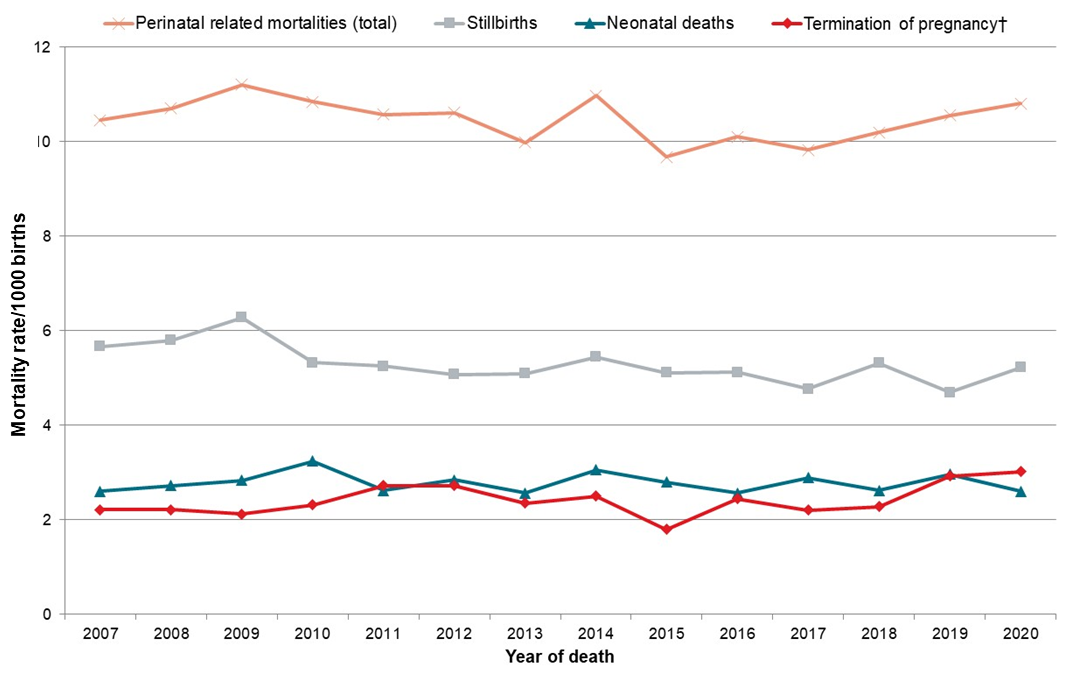 Sources: Numerator: PMMRC’s perinatal data extract 2007–2020; Denominator: MAT births 2007–2020.Over the period 2016–2020, when analysed by prioritised ethnic group, differences in perinatal related mortality rates were evident. There were significantly higher perinatal related mortality rates per 1000 births for babies with mothers of Pacific (12.40) or Indian (13.66) ethnicity, when compared with babies of New Zealand European mothers (10.36). Higher rates of stillbirths occurred in babies of Pacific and Indian mothers, compared with those born from New Zealand European mothers. Rates of neonatal deaths per 1000 births were higher for babies with mothers of Māori (3.82) and Pacific ethnicity (3.98), compared with those born to New Zealand European mothers (2.36). Whilst there was a reduction in perinatal related mortality rates for babies with mothers of Indian ethnicity over the period 2011–2020, no other perinatal related mortality ethnicity indices improved, and there were worse outcomes for babies of Māori and Pacific mothers compared with those of New Zealand European, suggesting that these inequities are yet to be addressed.It is also evident that socioeconomic deprivation is associated with worse perinatal outcomes. Mothers from New Zealand Index of Deprivation (NZDep) quintile 5 (most deprived) areas had higher perinatal mortality rates for almost all causes, compared with mothers living in quintile 1 (least deprived) areas. Perinatal related mortality rates increased with worsening quintiles of deprivation; and this was most evident in deaths due to spontaneous preterm labour or rupture of membranes. Over the period 2016–2020, the association of deprivation with perinatal mortality rates became even more marked. Women aged under 20 years of age experienced the highest rate of neonatal death, at a rate of 5.46 deaths per 1000 births, compared with an average rate of 2.72 per 1000 live births for all maternal age groups.Over the same period (2007–2020), using the international definition, there was evidence of a decrease in the rates of fetal deaths, stillbirths, neonatal deaths, perinatal mortalities and perinatal related mortalities. The mortality rates using international definitions for the period 2007–2020 are presented in Table 3.13 (appended).Table 3.1: Summary of Aotearoa New Zealand perinatal related mortality rates using Aotearoa New Zealand definition (≥20 weeks or ≥400g if gestation is unknown), 2007–2020** p-value <0.01.† Fetal death rate per 1000 babies born (includes terminations and stillbirths).# Neonatal death rate per 1000 live born babies.+ Fetal deaths and early neonatal deaths per 1000 babies born.^ Fetal deaths and early and late neonatal deaths per 1000 babies born.• Lethal and terminated fetal abnormalities are all perinatal related deaths with Perinatal Society of Australia and New Zealand perinatal death classification (PSANZ-PDC) of congenital anomaly, and neonatal deaths with PSANZ neonatal death classification (PSANZ-NDC) of congenital anomaly.Sources: Numerator: PMMRC’s perinatal data extract 2007–2020; Denominator: MAT births 2007–2020.The classification of perinatal deaths is according to the 2017 revision of the Perinatal Society of Australia and New Zealand (PSANZ) perinatal death classification (PDC) or the PSANZ neonatal death classification (NDC).The leading causes of perinatal related death in 2020 were congenital anomalies, followed by unexplained antepartum fetal death (Table 3.2 and Table 3.3).Table 3.2: Perinatal related deaths by perinatal death classification, 2020‘x’ indicates percentages have been suppressed due to small numbers.Source: PMMRC’s perinatal data extract 2020.The causes of perinatal related death over the period 2011–2020 are presented in Table 3.3. The most frequent cause of death over this period was congenital anomalies, and the rate has not changed over time. The rate for unexplained antepartum fetal deaths increased significantly to 1.75 deaths per 1000 births, driven by an increase in the rate of stillbirths due to unexplained antepartum death (Table 3.3).Perinatal related mortality rates for other causes had not substantially changed since 2011.Fetal DeathsIn 2020, there were 489 fetal deaths, comprising 179 terminations of pregnancy (from 20 weeks gestation) and 310 stillbirths (Table 3.3).StillbirthsIn 2020, just over one-third of stillbirths were classified as unexplained antepartum fetal death (Table 3.2). Antepartum haemorrhage was the next most recorded cause of stillbirth, resulting in 11.9 percent of stillbirths. Ten percent of stillbirths were classified as caused by placental dysfunction or causative placental pathology, and 10 percent were due to spontaneous preterm labour or rupture of membranes (Table 3.2).When examined over the period 2011–2020, the most frequently classified cause of death for stillbirths was unexplained antepartum death (Table 3.3). There is evidence of an increase in the rate of unexplained antepartum death resulting in stillbirths over this time.In 2020, there were 11 stillbirths due to hypoxic peripartum deaths, which is higher than recorded in previous years, although not significantly (Table 3.2 and Table 3.3). Further analysis did not detect any association of these deaths with DHB of residence, place of birth, size for gestational age, birthweight, maternal ethnicity, BMI or smoking status, or NZDep quintile (data not shown). There have not been any significant changes in the rates of stillbirth with any other classification since 2011 (Table 3.3).Table 3.3: Perinatal death classification specific stillbirth rates (per 1000 births), 2011–2020* p-value <0.05.‘s’ indicates rates have been suppressed due to small numbers.Sources: Numerator: PMMRC’s perinatal data extract, stillbirths only, 2011–2020; Denominator: MAT births 2011–2020.Perinatal Related Mortality by Prioritised Ethnic GroupPerinatal related mortality over the period 2016–2020 differed significantly by prioritised ethnic group; these patterns were similar when analysed by maternal (Figure 3.2 below and Table 3.16 appended) or baby’s (Figure 3.3 below and Table 3.17 appended) prioritised ethnicity. Of note, 3460 babies (1.15 percent) did not have ethnicity data recorded over the period 2016–2020, and paternal ethnicity data were not collected. For this reason, maternal prioritised ethnic grouping has been used to guide interpretation.Mothers of Indian ethnicity experienced the highest rates of perinatal related deaths, statistically significantly higher than all other ethnic groups except mothers of Pacific ethnicity, who also have higher rates than New Zealand European mothers. The underlying causes of these inequities is the subject of ongoing research in Aotearoa New Zealand., There were significantly fewer terminations of pregnancy in mothers of Māori or Pacific ethnicity compared with mothers of New Zealand European or Indian ethnicity. Over this period, higher rates of stillbirths occurred for babies of Pacific and Indian mothers, compared with babies of New Zealand European mothers. Similarly higher rates of neonatal deaths occurred in babies born to mothers of Māori and Pacific ethnicity, compared with those born to New Zealand European mothers.These differences in mortality rates by prioritised ethnic group demonstrate persisting inequities in outcomes.Figure 3.2: Perinatal related mortality rates (per 1000 births, with 95% CIs) by maternal prioritised ethnicity, 2016–2020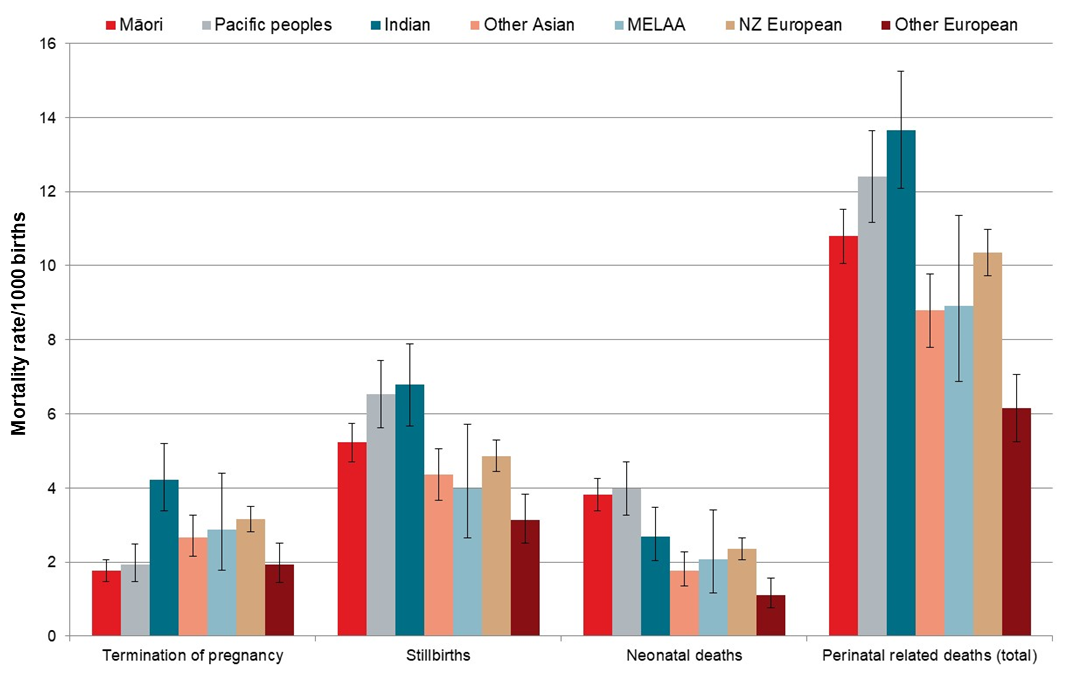 MELAA = Middle Eastern, Latin American, or African.Sources: Numerator: PMMRC’s perinatal data extract 2016–2020; Denominator: MAT births 2016–2020.Figure 3.3: Perinatal related mortality rates (per 1000 births, with 95% CIs) by baby prioritised ethnicity, 2016–2020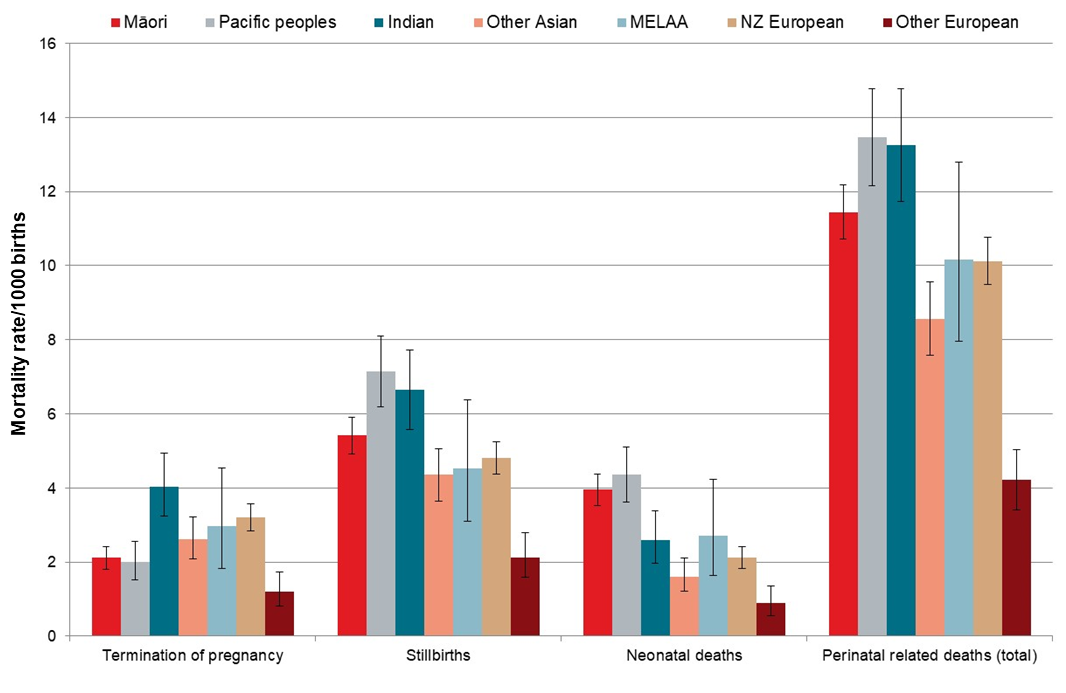 MELAA = Middle Eastern, Latin American, or African.Sources: Numerator: PMMRC’s perinatal data extract 2016–2020; Denominator: MAT births 2016–2020.From 2011 to 2020, rates of perinatal related mortality for most ethnic groups did not change significantly, except for a decreased rate observed in mothers of Indian ethnicity. Perinatal related mortality rates by maternal prioritised ethnic group are presented in Table 3.18 (appended).Mortality rates alone do not provide a complete picture of the burden of mortality in specific communities. For communities with high fertility rates, such as Pacific and Māori communities, the burden of perinatal deaths is greater than in communities with lower fertility rates. Therefore, these deaths have a greater impact on the community.Over the period 2016–2020, the leading classification of death for babies of mothers of Māori, Pacific or Indian ethnicity was spontaneous preterm labour or rupture of membranes. Unexplained antepartum fetal death was the leading cause of death for babies of mothers in the Other Asian, New Zealand European and Other European ethnic groups. Antepartum haemorrhage was another frequent cause of death across all ethnic groups and was one of the leading causes of death in the Middle Easter, Latin American and African (MELAA) prioritised ethnic group. Perinatal death classification specific perinatal related mortality rates by maternal prioritised ethnic group are presented in Table 3.4.Table 3.4: Perinatal death classification specific perinatal related mortality rates (excluding congenital anomalies) by maternal prioritised ethnic group,† 
2016–2020‘x’ indicates percentages have been suppressed due to small numbers.‘s’ indicates rates have been suppressed due to small numbers.† Excludes 138 unknown maternal ethnicity among total births (denominator) and 1 unknown maternal ethnicity perinatal related death (total) (numerator).Sources: Numerator: PMMRC’s perinatal data extract (excluding congenital anomalies) 2016–2020; Denominator: MAT births 2016–2020.Neonatal DeathThe leading cause of all neonatal deaths in 2020 was spontaneous preterm labour or rupture of membranes, followed by congenital anomaly (Table 3.2). Over the period 2011–2020, for extremely premature babies (aged less than 28 weeks gestation), extreme prematurity was the main cause of neonatal death (Table 3.15 appended). Of note, in 2020, the mortality rate for death due to extreme prematurity was the lowest recorded. This improvement coincides with the introduction of the consensus statement for Aotearoa New Zealand on the care of mother and baby(ies) at periviable gestations.For babies aged 28 weeks gestation and over, the predominant cause of neonatal death was congenital anomalies. Neurological conditions were the next most common cause of neonatal death for this gestational age group. Examining extremely premature babies (less than 28 weeks gestation) separately from babies aged 28 weeks gestation and longer revealed no change in the neonatal death classification specific rates over this period. The neonatal death classification specific death rates for 2011–2020 are presented in Table 3.15 (appended).The majority of neonatal deaths (excluding congenital anomalies) occurred in babies born before 25 weeks gestation, as shown in Figure 3.4. For all prioritised ethnic groups (excluding MELAA), neonatal mortality rates were highest in the youngest gestational age group of up to 22 weeks gestation. For babies aged up to 25 weeks gestation, those born to mothers of Māori, Pacific and Indian ethnicity had statistically higher neonatal mortality rates than babies born to mothers of New Zealand European ethnicity (Figure 3.4). Further analysis of neonatal deaths in the extremely premature babies (less than 28 weeks gestation) showed that, over the period 2011–2019 and in 2020, there were much higher rates of deaths of babies who had mothers of Māori and Pacific prioritised ethnic groups (data not shown), although overall numbers were small.Figure 3.4: Neonatal death risk (per 1000 ongoing pregnancies) by gestation at birth and maternal ethnicity, excluding death with congenital anomalies, 2011–2020†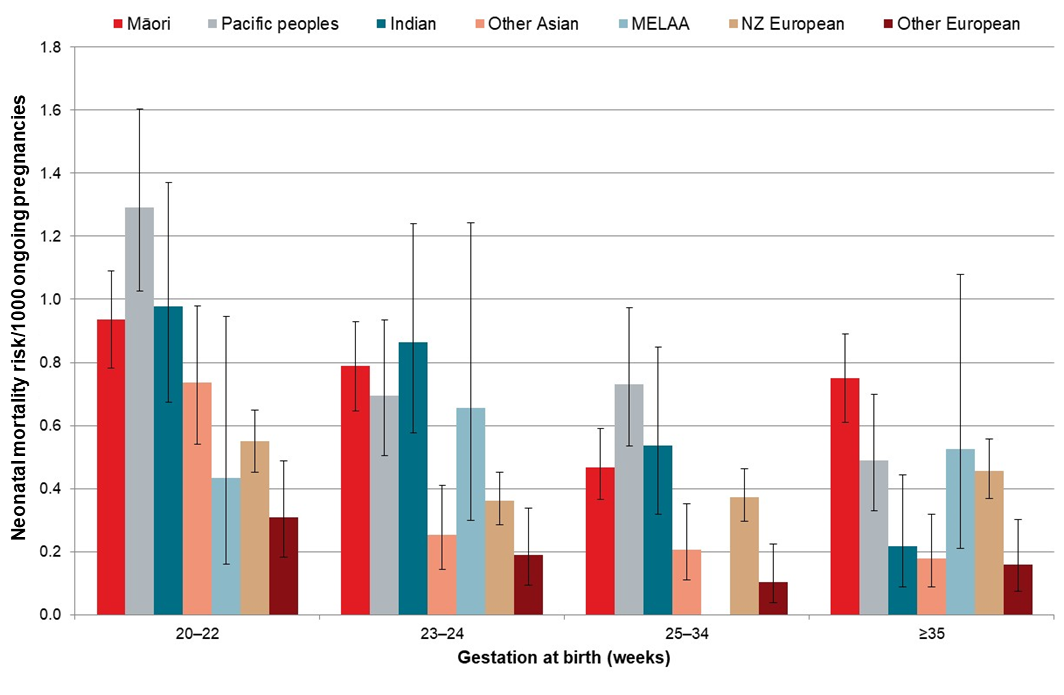 Note: MELAA death risk for 25–34 weeks gestation at birth has been suppressed due to small numbers.† Unknown/Other ethnicity not represented.MELAA = Middle Eastern, Latin American, or African.Sources: Numerator: PMMRC’s perinatal data extract excluding congenital anomalies 2011–2020; Denominator: MAT live births 2011–2020.Maternal AgePerinatal related mortality rates increase at the extremes of maternal age. When perinatal related mortality rates are examined by maternal age and prioritised ethnic group, a U-shaped trend is evident in women of Māori, Pacific and New Zealand European ethnicities (Figure 3.6). In Pacific women, mortality rates are statistically higher only for babies born to mothers aged 35 years and older, compared with mothers aged 25–29 years; that is, mortality rates in younger maternal age groups are not significantly higher. In contrast, for women of Indian ethnicity, perinatal mortality rates are significantly higher at younger maternal ages, with those aged 20–24 years having the highest rates (Figure 3.6).Over the period 2016–2020, the U-shaped trend was most evident in rates of stillbirths, where the mortality rates were highest for babies born to mothers aged under 25 years or 40 years and older. The highest rate of neonatal deaths occurred in babies born to women aged under 20 years, at a rate significantly higher than those for mothers aged 25 years or older. These data are presented in Figure 3.5 (below) and Table 3.19 (appended). The rates of neonatal death in babies born to women under 20 years of age was 5.46 per 1000 births, compared with an average rate of 2.72 per 1000 live births for all maternal age groups. On further examination of these deaths of babies born to mothers aged under 20 years, it was evident that two-thirds of these deaths occurred in babies who were born both preterm (gestational age of less than 28 weeks) and with low birthweight (less than 1000g) (data not shown).Figure 3.5: Perinatal related mortality rates (per 1000 births, with 95% CIs) by maternal age 2016–2020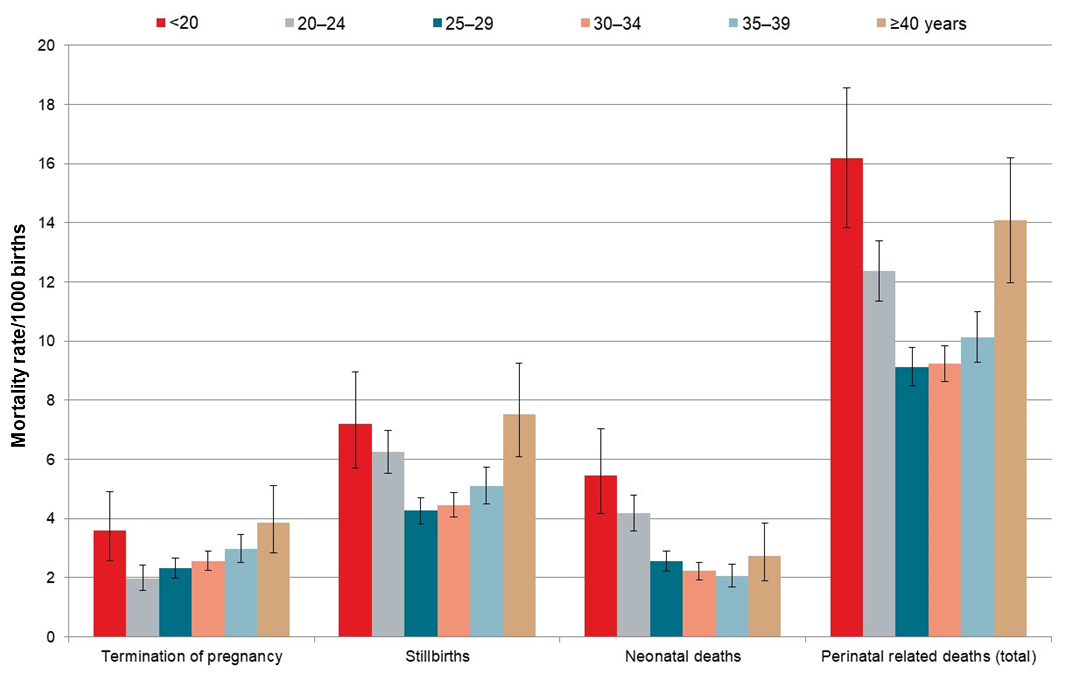 Sources: Numerator: PMMRC’s perinatal data extract 2016–2020; Denominator: MAT births 2016–2020.Figure 3.6: Perinatal related mortality rates (per 1000 births, with 95% CIs), by maternal age and maternal prioritised ethnic group, 2016–2020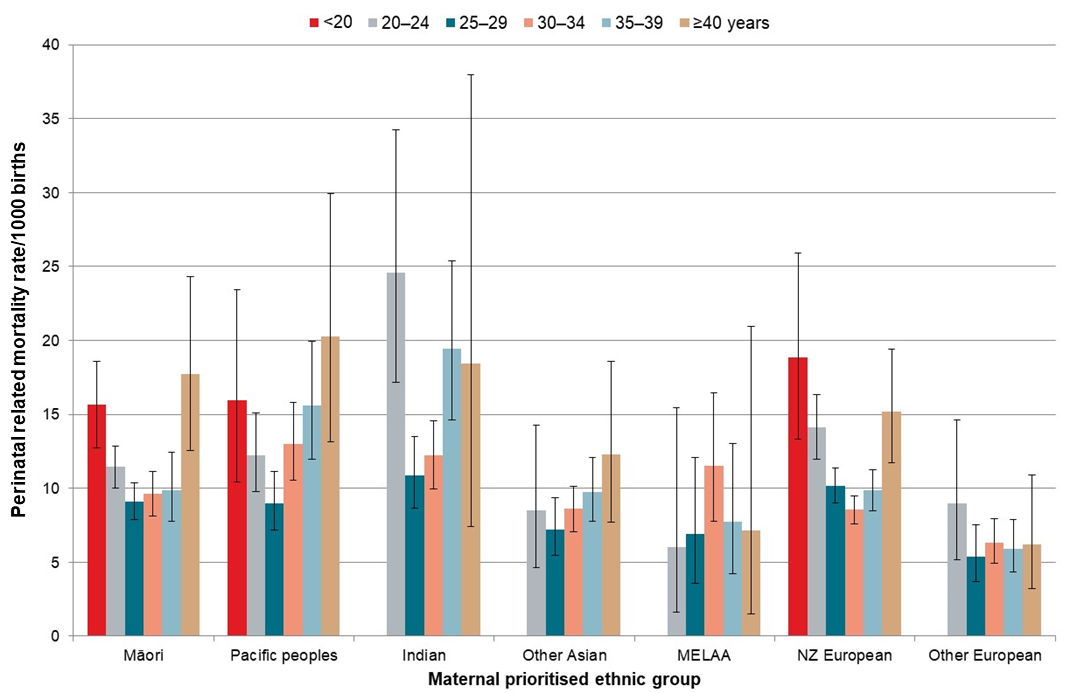 Note: The rates for Indian, Other Asian, Middle Eastern, Latin American, and African (MELAA) and Other European mothers aged <20 years have been suppressed due to small numbers.Sources: Numerator: PMMRC’s perinatal data extract 2016–2020; Denominator: MAT births 2016–2020.Over the period 2011–2020, there was an increase in the perinatal related mortality rate for babies born to mothers aged 20–24 years; an increase from 9.72 deaths to 13.08 deaths per 1000 births. Since 2011, there have been no significant changes in other maternal age groups (Table 3.20 appended).From 2016 to 2020, the most common causes of perinatal deaths were spontaneous preterm labour and rupture of membranes (ROM), unexplained antepartum fetal deaths, antepartum haemorrhage and placental dysfunction or causative placental pathology (Table 3.5).The leading cause of death for babies born to mothers aged under 20 years and 20–24 years was spontaneous preterm labour or ROM. The perinatal related mortality rate due to this cause was highest in women aged under 20 years, and rates decreased with increasing maternal age. For women aged under 20 years, maternal conditions were the next most common death classification. Perinatal related deaths due to maternal conditions occurred at a much higher rate in mothers aged 20 years or younger, compared with mothers in other age groups. Similarly, mortality that was classified as caused by perinatal infection, antepartum haemorrhage and placental dysfunction or causative placental pathology occurred at the highest rates in the under-20-years age group (Table 3.5). Further research is needed to identify what interventions may reduce mortality rates in babies born to women under 20 years of age.For babies born to mothers aged 25 years and older, the main cause of death was unexplained antepartum fetal deaths. The mortality rates for unexplained antepartum fetal deaths were similar to those for spontaneous preterm labour and ROM in the 25–39 years maternal age group. The highest rate of unexplained antepartum fetal deaths occurred in women aged 40 years and older, and this was the leading cause of death in this age group (Table 3.5). Table 3.5: Perinatal death classification specific perinatal related mortality rates (excluding congenital anomalies), by maternal age,† 2016–2020‘x’ indicates percentage not calculated due to small numbers.‘s’ indicates rate not calculated due to small numbers.† Excludes one unknown maternal age.Sources: Numerator: PMMRC’s perinatal data extract (excluding congenital anomalies) 2016–2020; Denominator: MAT births 2016–2020.Socioeconomic DeprivationSocioeconomic deprivation is associated with increased rates of perinatal related mortality for many of the death classifications. For the period 2016–2020, babies of mothers who lived in NZDep quintile 5 (most deprived) areas had higher perinatal mortality rates for spontaneous preterm delivery, maternal conditions, antepartum haemorrhage, hypertension and perinatal infection compared with babies born to mothers living in quintile 1 (least deprived) areas. For most causes, mortality rates increased with increasing quintiles of deprivation – this was most evident in deaths due to spontaneous preterm labour. Of concern, babies born to mothers living in NZDep quintile 5 areas had significantly higher mortality rates for spontaneous preterm labour and perinatal infections when compared with all other deprivation levels. These data from 2016–2020 are shown in Figure 3.7.The association of deprivation quintile with death classification specific perinatal related mortality rates became more marked in the period 2016–2020 – in the fourteenth report (2014–2018), only perinatal related deaths due to spontaneous preterm labour varied by deprivation quintile.Figure 3.7: Perinatal death classification specific perinatal related mortality rates (per 1000 births, with 95% CIs) (excluding congenital anomalies) by NZDep quintile,† 2016–2020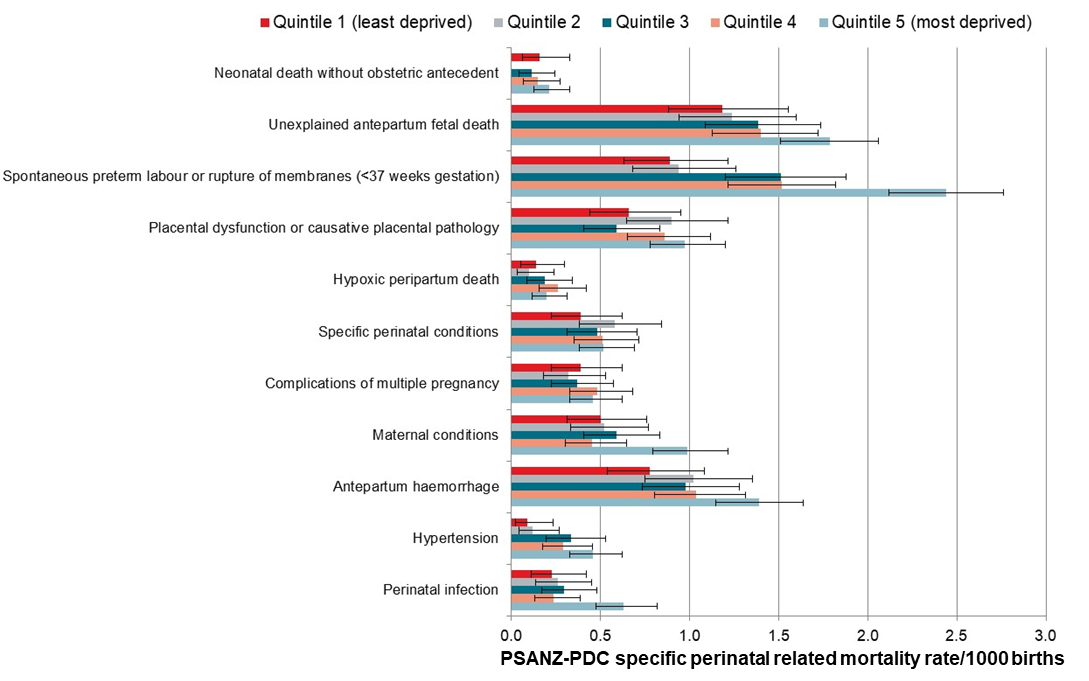 Note: The rates for neonatal death without obstetric antecedent in quintile 2 have been suppressed due to small numbers.† Excludes 14 cases with unknown deprivation quintile.Sources: Numerator: PMMRC’s perinatal data extract (excluding congenital anomalies) 2016–2020; Denominator: MAT births.ParityParity is associated with perinatal related mortality rates in an approximately U-shaped relationship. Total perinatal related mortality rates were highest for women who were having their first baby of 20 weeks or longer gestation (parity 0), compared with women who had one or two previous babies. There was a higher mortality rate for babies born to women who had already had four babies than for those born to women who had given birth to only one previous baby. This association was primarily driven by stillbirths; women with no previous births and multiparous women with four or more previous babies had significantly higher rates of stillbirth than women who had only one previous birth. Perinatal related mortality rates by maternal parity, for the period 2016–2020 are shown in Figure 3.8 (and Table 3.21 appended).Figure 3.8: Perinatal related mortality rates (per 1000 births, with 95% CIs) by maternal parity,† 2016–2020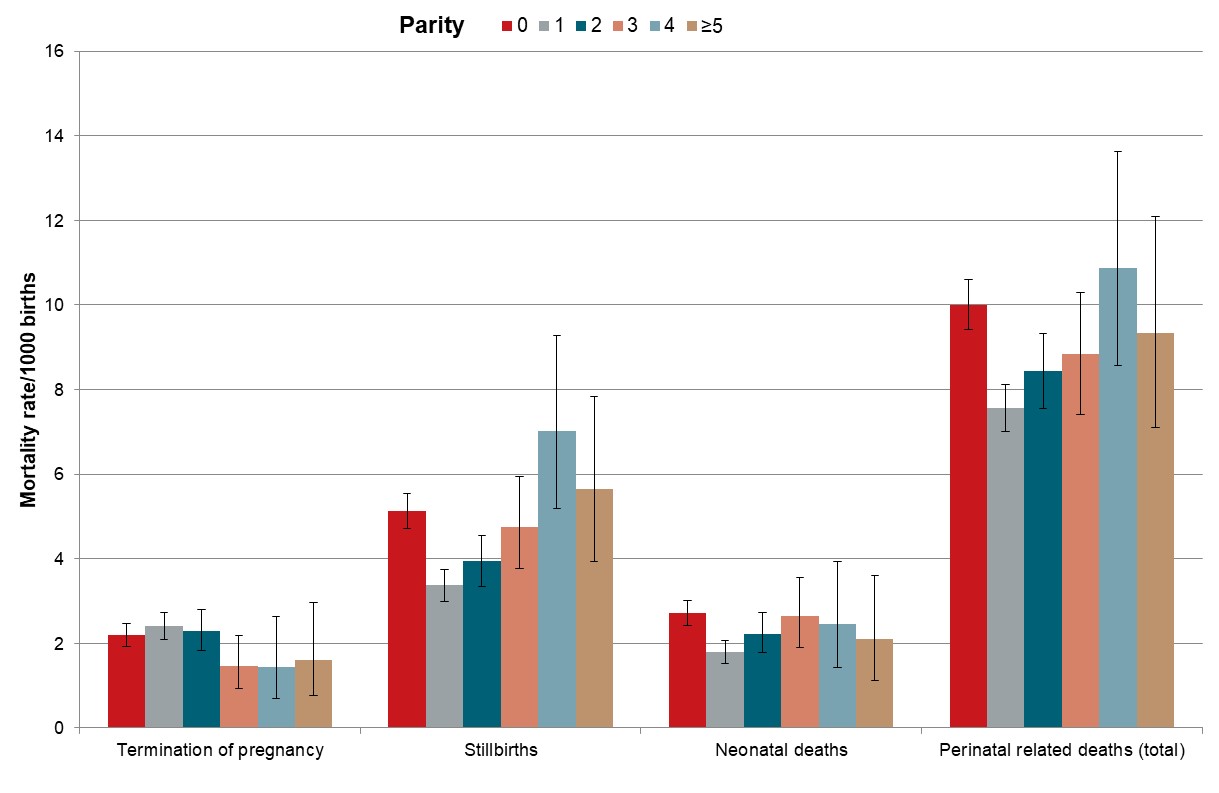 † All data are limited to mothers who were registered for care with an LMC (a midwife, obstetrician or GP) claiming from the section 88 Primary Maternity Services Notice.Parity ‘0’ indicates women having their first baby/babies of 20 weeks or longer gestation.Sources: Numerator: PMMRC’s perinatal data extract where matched to MAT data, 2016–2020; Denominator: MAT births 2016–2020.DHB of Maternal ResidenceDHBs were responsible for providing health services to their districts, which differ in terms of population structure, geographic characteristics and models of service delivery. These factors independently influence perinatal mortality rates and make direct comparison of outcomes by DHB of residence inherently problematic. However, the objectives of DHBs included the reduction of health disparities by improving health outcomes for Māori and other population groups and the reduction of health outcome disparities between various population groups – the role of the DHBs was to serve the unique needs of their population.The Aotearoa New Zealand health system is currently being restructured; the formation of Te Whatu Ora – Health New Zealand and Te Aka Whai Ora | Māori Health Authority means that DHBs no longer exist. However, analysis by district can help identify which geographical areas are experiencing worse outcomes. When comparing localities, it is important to note that each DHB contains diverse population groups, so the overall rates by DHB may not reflect outcomes for all subgroups.Over the period 2016–2020, perinatal related mortality rates varied considerably by DHB of maternal residence, as shown in Figure 3.9 (below) and Table 3.22 (appended). Mortality rates in Counties Manukau and West Coast DHBs of residence were significantly higher than the national average rate of 10.25 per 1000 births. Lower than average perinatal mortality rates were recorded in Capital & Coast, Hutt Valley, Nelson Marlborough and Canterbury DHBs of residence (Figure 3.9 below and Table 3.22 appended).Figure 3.9: Perinatal related mortality rates (per 1000 births, with 95% CIs) by DHB of maternal residence, compared with Aotearoa New Zealand perinatal related mortality, 2016–2020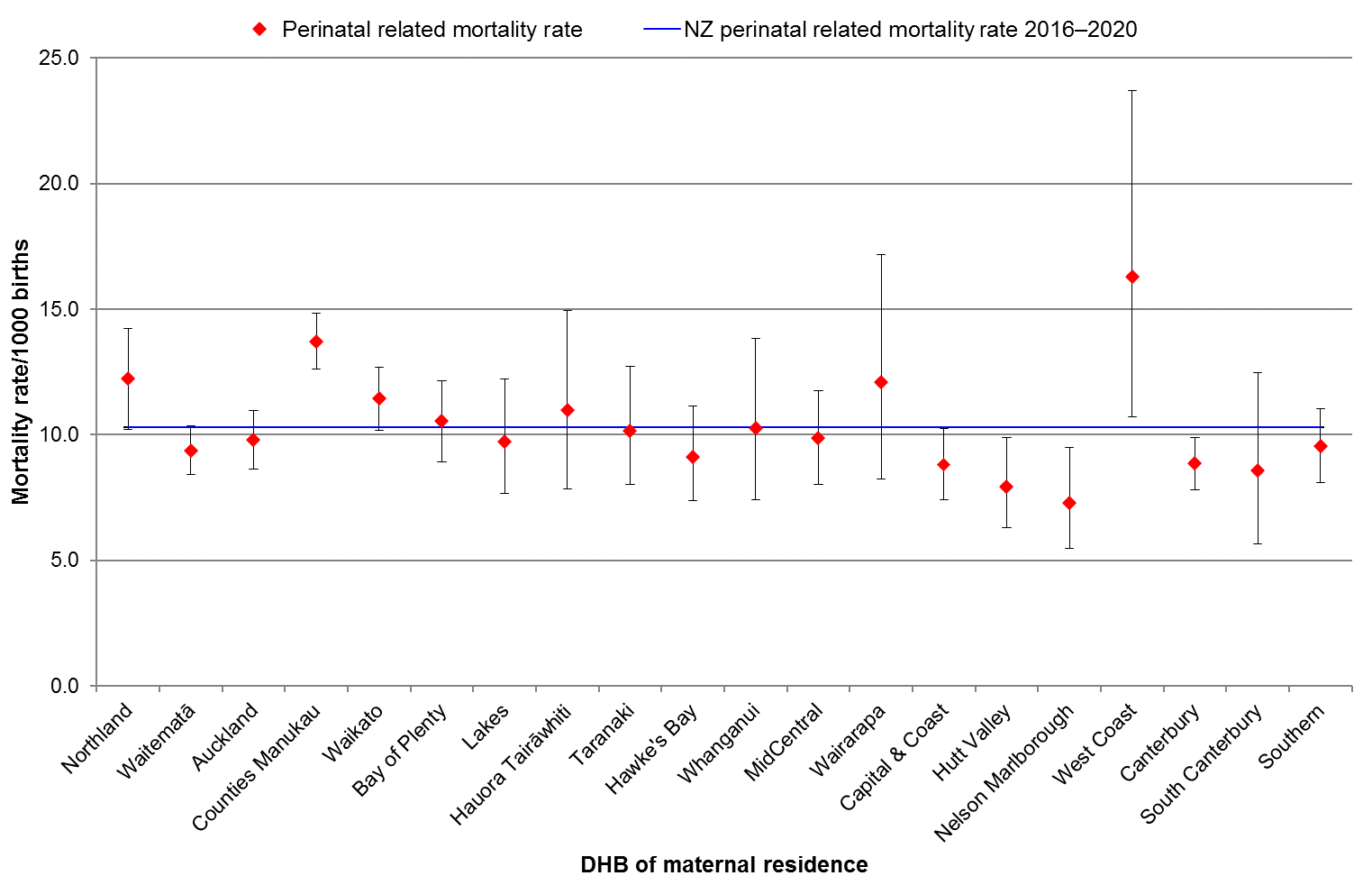 Sources: Numerator: PMMRC’s perinatal data extract 2016–2020; Denominator: MAT births 2016–2020.Similarly, stillbirth rates varied considerably by DHB of residence, as shown in Figure 3.10. Rates of stillbirth were significantly higher than the national average in Counties Manukau, Wairarapa and West Coast DHBs of residence. The rate of stillbirths in the West Coast DHB was 12.67 per 1000 births, substantially higher than the national rate of 5.01 per 1000 births. Conversely, the rate of stillbirths in Nelson Marlborough DHB was lower than the average stillbirth rate for Aotearoa New Zealand over 
this period.Figure 3.10: Stillbirth rates (per 1000 births, with 95% CIs) by DHB of maternal residence compared with average stillbirth rates, 2016–2020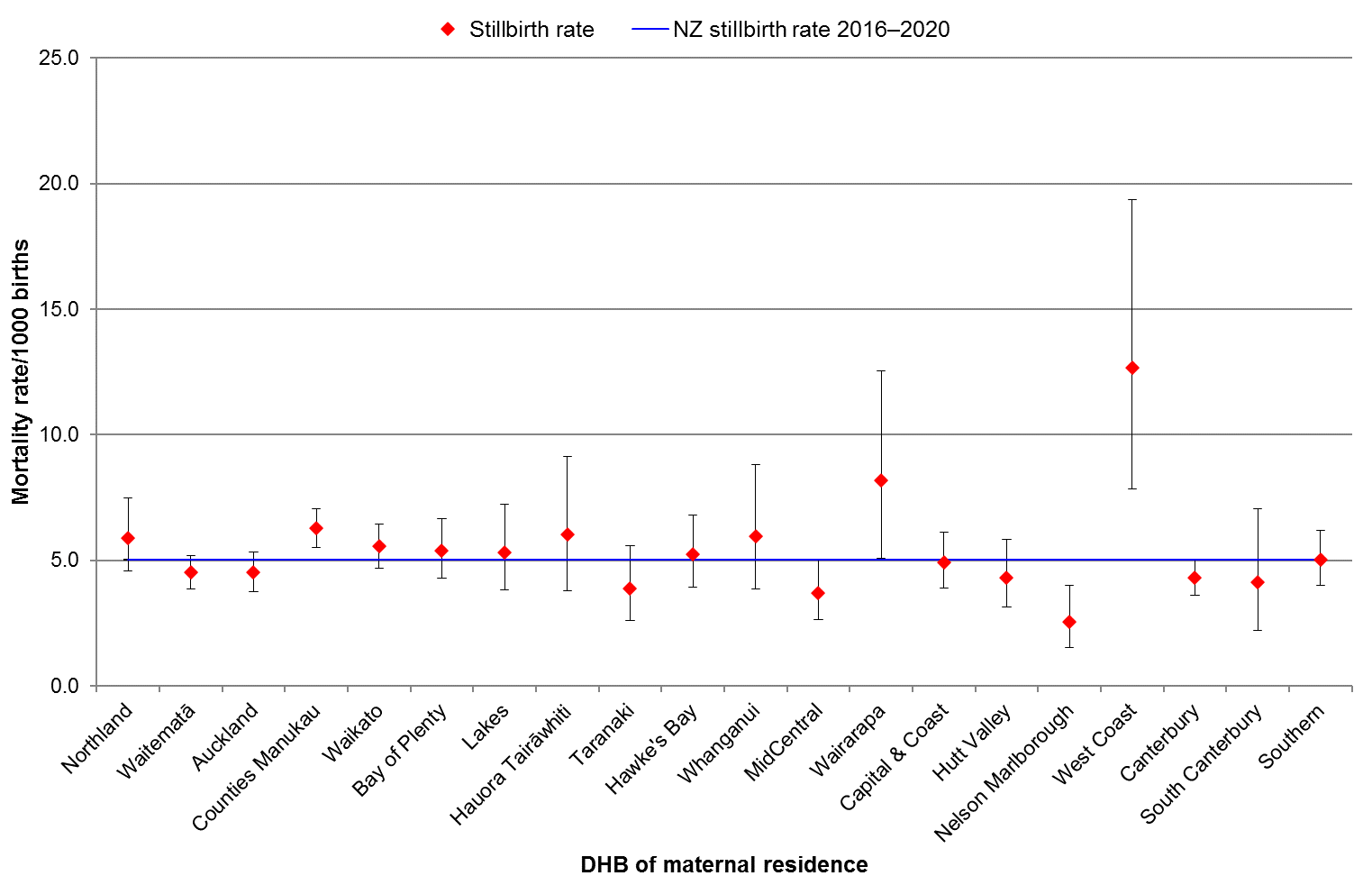 Sources: Numerator: PMMRC’s perinatal data extract stillbirths only, 2016–2020; Denominator: MAT births 2016–2020.There were smaller numbers of neonatal deaths, hence the neonatal mortality rates by DHB of residence may vary more widely and should be interpreted with caution. Over the period 2016–2020, rates that were statistically higher than the national average rate of 2.70 per 1000 births were seen in Counties Manukau and Taranaki DHBs of residence (Figure 3.11). Statistically lower than average rates of neonatal deaths were observed in Waitematā, Canterbury and Southern DHBs of residence.Figure 3.11: Neonatal mortality rates (per 1000 live births, with 95% CIs) by DHB of maternal residence compared with Aotearoa New Zealand neonatal mortality, 2016–2020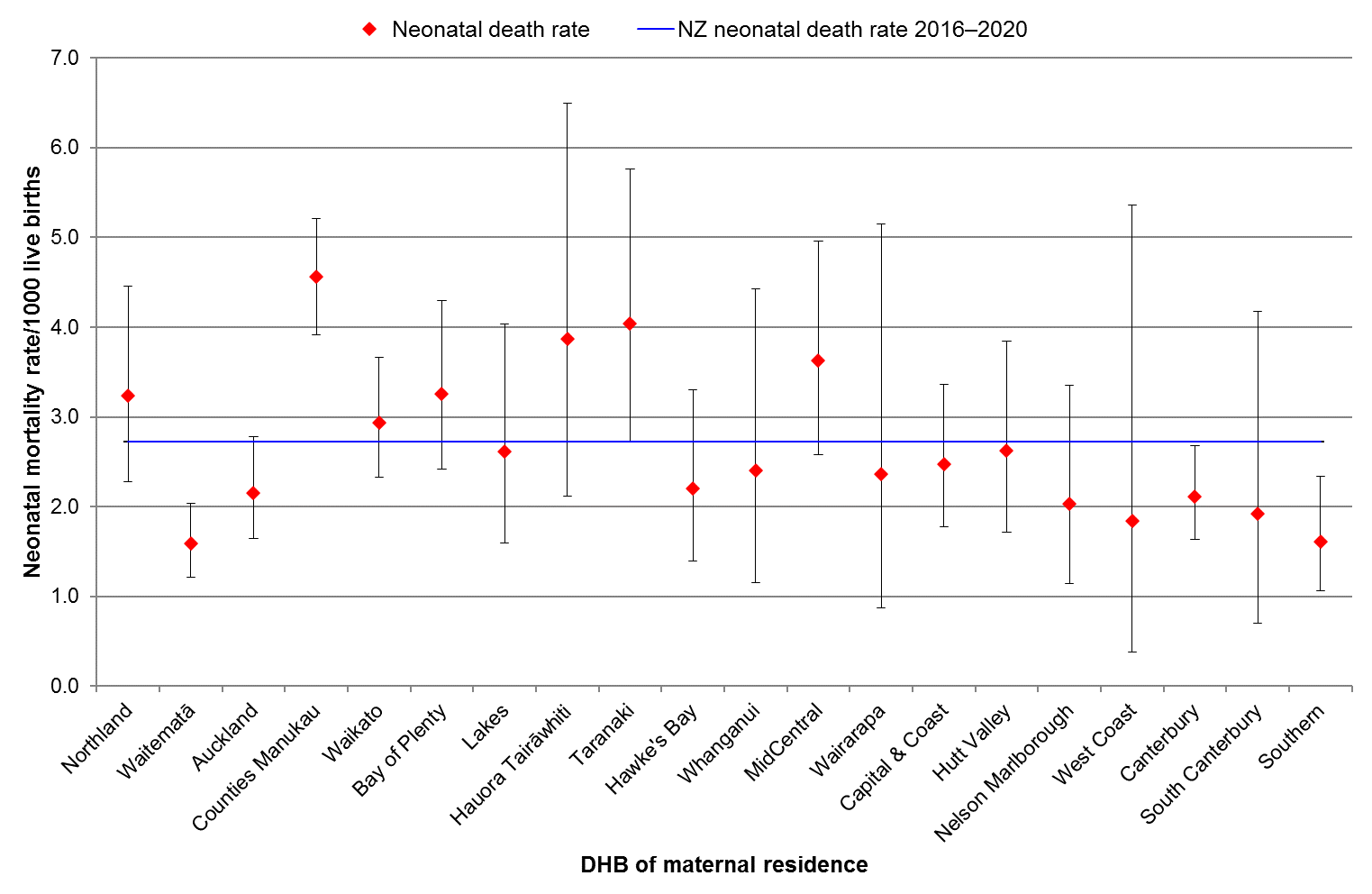 Sources: Numerator: PMMRC’s perinatal data extract, neonatal deaths only, 2016–2020; Denominator: MAT births excluding fetal deaths 2016–2020.Gestational Age and BirthweightFigure 3.12 shows that the pattern of perinatal related mortality risk by gestational age (per 1000 ongoing pregnancies) has not changed substantially over the period 2009–2020.Babies who were born at earlier gestations had a much higher death rate (689.87 per 1000 births at 23–24 weeks gestation), compared with those born at 37–40 weeks (2.20 deaths per 1000 births). Compared with babies born at 37–40 weeks, babies born at or after 41 weeks had a slightly higher mortality risk, at 2.80 deaths per 1000 births (Table 3.23 appended).Figure 3.12: Perinatal related mortality risk (per 1000 ongoing pregnancies) by gestational age at birth and year, 2009–2020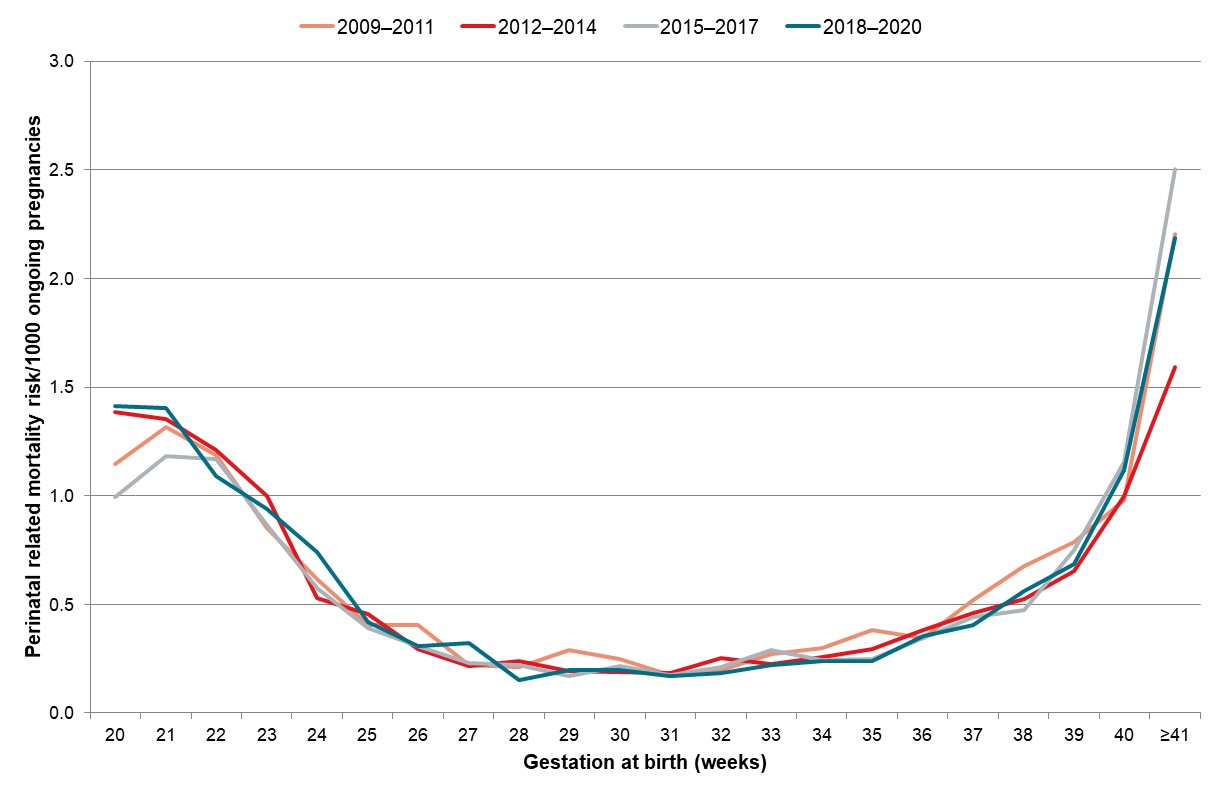 Sources: Numerator: PMMRC’s perinatal data extract 2010–2018; Denominator: MAT births 2010–2018.Table 3.6 also shows there was no change in risk of death over the period 2011–2020 for any gestational age group.In 2020, when examined per 1000 ongoing pregnancies, the highest risk of mortality occurred at the earliest gestational ages (20–22 weeks) at 3.80 deaths per 1000 ongoing pregnancies. The mortality risk then decreased with increasing gestational age until 37–38 weeks gestation, when the risk was 0.80 deaths per 1000 ongoing pregnancies. The mortality risk rose after 40 weeks gestation to 2.43 per 1000 ongoing pregnancies for babies of 41 weeks gestation, and the rate at 42 weeks or longer gestation could not be reliably calculated due to small numbers (Table 3.6).Table 3.6: Perinatal related mortality risk (per 1000 ongoing pregnancies), 2011–2020‘s’ indicates rate not calculated due to small numbers.Sources: Numerator: PMMRC’s perinatal data extract 2011–2020; Denominator: MAT births 2011–2020.Over the period 2011–2020, there was some evidence of a significant decrease in stillbirths at 28–31 weeks gestation. These data are shown in Table 3.24 (appended), which shows the risk of stillbirth per 1000 ongoing pregnancies by year. Table 3.25 (appended) shows the risk of neonatal death (per 1000 ongoing pregnancies), by gestational age group, from 2011 to 2020. There were no significant changes in neonatal death risk, by gestational age, over this period.From 2011–2020, there was evidence of a statistically significant decrease in the risk of intrapartum stillbirth for babies born at 23–27 weeks gestation and a statistically significant decrease in intrapartum stillbirth risk for those born at 28–36 weeks gestation. This is shown in Table 3.7. There was no change for babies born at term (Table 3.7). Figure 3.13 shows intrapartum stillbirth risk by gestation at birth, from 2007 to 2020. Table 3.7: Intrapartum stillbirth rates (per 1000 ongoing pregnancies) by gestation excluding congenital anomalies, 2011–2020** p-value <0.01.‘s’ indicates rates have been suppressed due to small numbers.Sources: Numerator: PMMRC’s perinatal data extract, stillbirths only (excluding congenital anomalies) 2011–2020; Denominator: MAT births 2011–2020.Figure 3.13: Intrapartum stillbirth risks (per 1000 ongoing pregnancies) by gestation at birth (weeks) excluding congenital anomalies, 2007–2020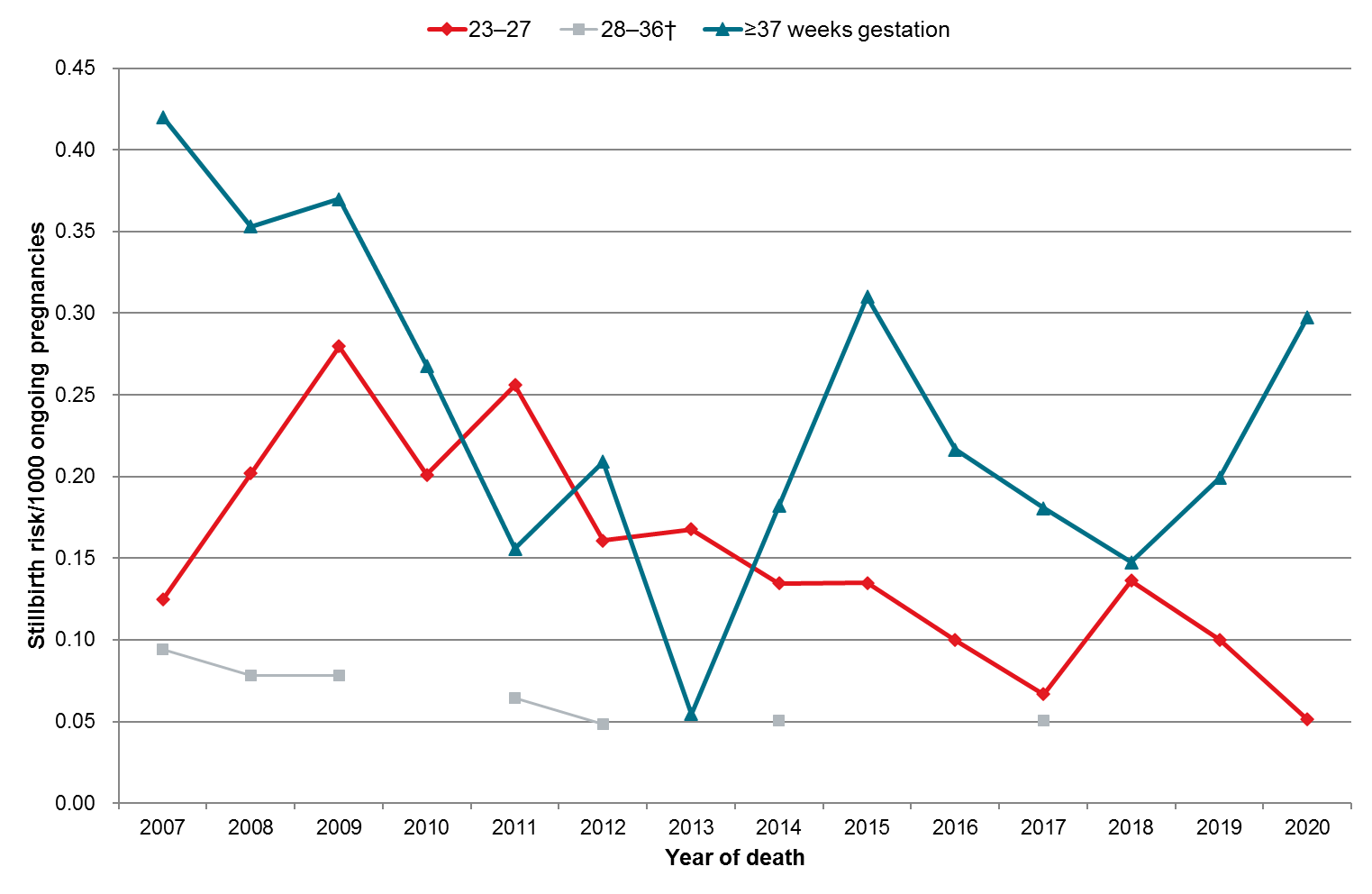 † 28–36 weeks gestation risks have been suppressed due to small numbers for the years 2010, 2013, 2015, 2016, 2018, 2019 and 2020.
Sources: Numerator: PMMRC’s perinatal data extract, stillbirths only (excluding congenital anomalies), 2011–2020; Denominator: MAT births 2011–2020.Mortality by Customised Birthweight CentileThe perinatal related mortality rates for singleton babies born from 26 weeks gestation who are appropriate or large for gestational age have remained relatively stable since 2011. The mortality rates for babies who were small for gestational age are trending down. With large amounts of missing data, this trend should be interpreted with caution, and the issue of the missing data needs to be addressed for future analyses. These data are shown in Figure 3.14 (below) and Table 3.26 (appended).Figure 3.14: Perinatal related mortality rates by customised centile group among singleton births† from 26 weeks gestation without congenital anomalies, 2008–2020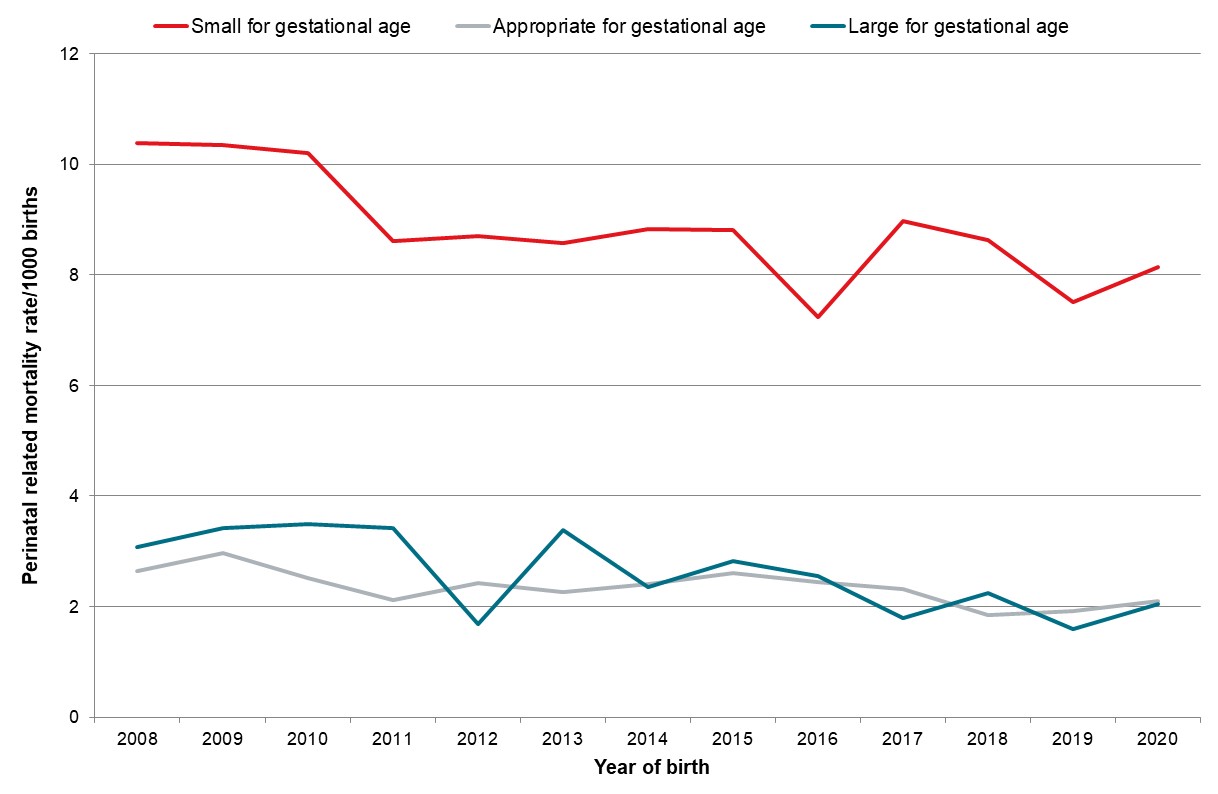 † All data limited to mothers who were registered for care with an LMC (a midwife, obstetrician or GP) claiming from the section 88 Primary Maternity Services Notice.Sources: Numerator: PMMRC’s perinatal data extract where matched to MAT data, from 26 weeks gestation without congenital anomalies 2008–2020; Denominator: MAT births among singleton births from 26 weeks gestation 2008–2020.Singleton babies born from 26 weeks with a customised birthweight under the 5th centile had substantially higher mortality rates than all other birthweight centile groups. Those with a birthweight in the 5th–9th centile group were at lower risk than the <5th centile birthweight group but still had significantly higher rates of mortality compared with babies with customised birthweights in higher centile groups (Figure 3.15).Figure 3.15: Perinatal related mortality rates (with 95% CIs) by customised birthweight centile group among singleton births from 26 weeks gestation without congenital anomalies, 2011–2020†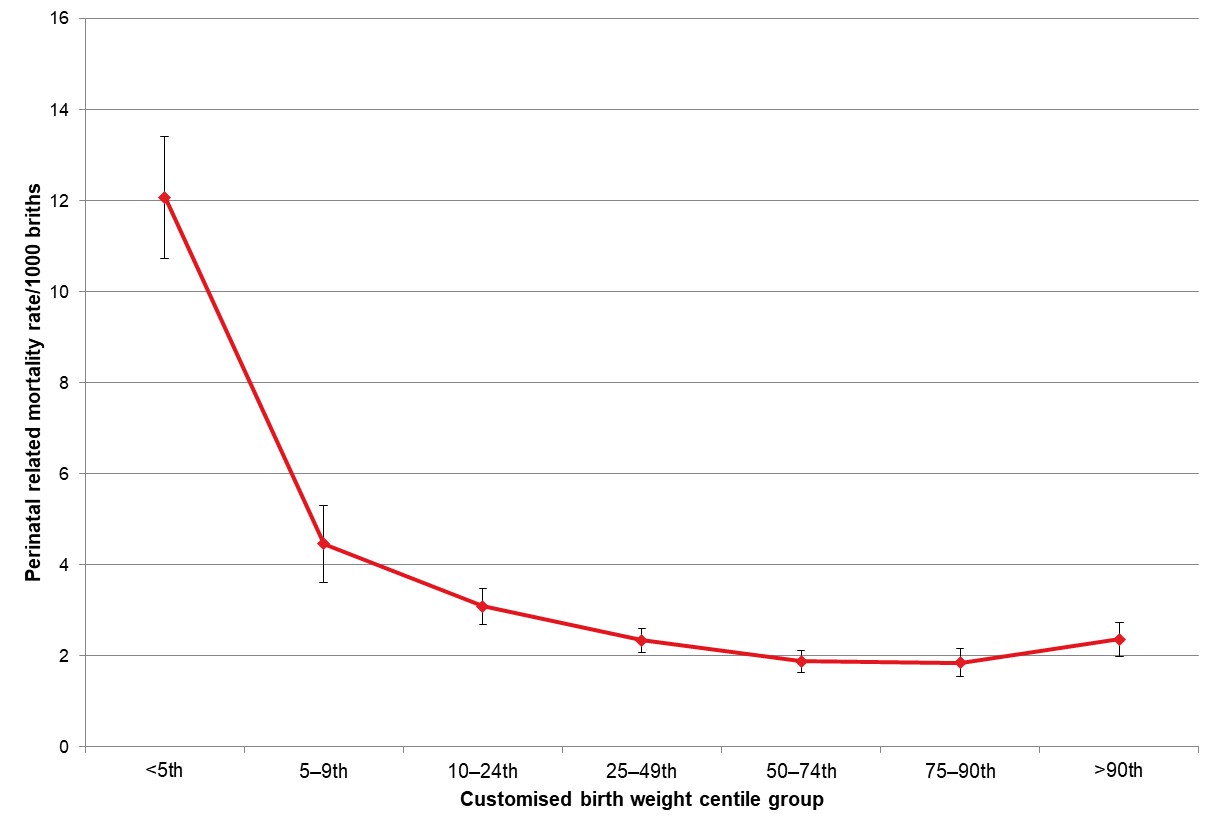 † All data limited to mothers who were registered for care with an LMC (a midwife, obstetrician or GP) claiming from the section 88 Primary Maternity Services Notice.Sources: Numerator: PMMRC’s perinatal data extract where matched to MAT data, among singleton births from 26 weeks gestation without congenital anomalies 2011–2020; Denominator: MAT births among singleton births from 26 weeks gestation 2011–2020. Multiple PregnanciesBabies that are born in multiple pregnancies have much higher mortality rates than singletons. In 2020, the perinatal related death rate for babies in multiple pregnancies was 35.09 deaths per 1000 births, compared with the total rate of 10.80 deaths per 1000 births (unadjusted for gestational age).Over the period 2011–2020, there was a reduction in the stillbirth rate for babies born in multiple pregnancies but no significant change in the rates of terminations or neonatal or total perinatal related deaths (Table 3.27 appended). This reduction in stillbirth rate is consistent with the reduction in stillbirths that occurred in all pregnancies over the period 2007–2020 (Table 3.1). Perinatal related mortality rates among babies born in multiple pregnancies from 2007 to 2020 are shown in Figure 3.16. Figure 3.16: Perinatal related mortality rates† (per 1000 births) among babies born in multiple pregnancies, 2007–2020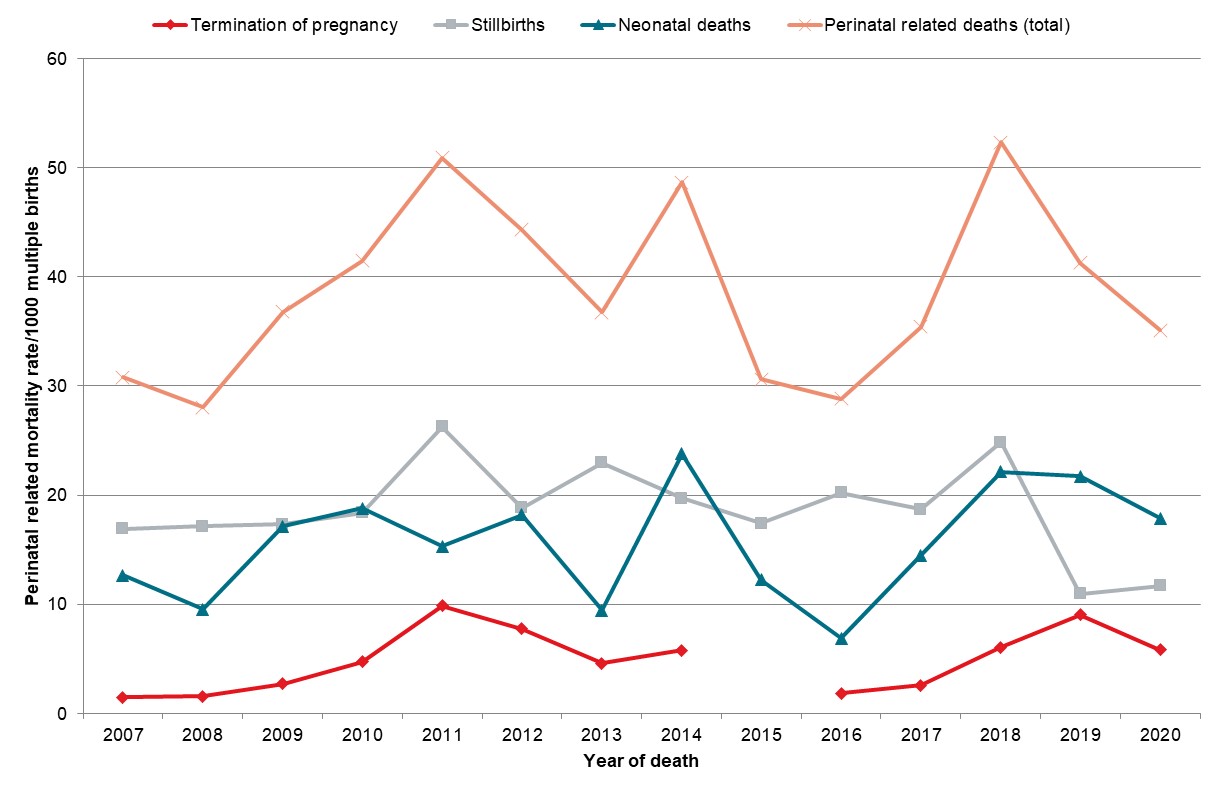 † Termination of pregnancy 2015 rates have been suppressed due to small numbers.Sources: Numerator: PMMRC’s perinatal data extract among babies born in multiple pregnancies 2007–2020; Denominator: MAT births among babies born in multiple pregnancies 2007–2020.Perinatal Mortality Appended TablesTable 3.8: Perinatal related death and perinatal death classification 2020Refer to Table 3.11 for the full code list.‘s’ indicates rates have been suppressed due to small numbers.Categories where no deaths occurred have been removed from the table (refer to full code list).Sources: Numerator: PMMRC’s perinatal data extract 2020; Denominator: MAT births 2020.Table 3.9: Neonatal death and primary neonatal death classification, 2020Refer to Table 3.12 for the full code list.‘s’ indicates rates have been suppressed due to small numbers.Categories where no deaths occurred have been removed from the table (refer to full code list).Sources: Numerator: PMMRC’s perinatal data extract, neonatal deaths only, 2020; Denominator: MAT births excluding fetal deaths 2020. Table 3.10: Summary of Aotearoa New Zealand perinatal related mortality rates using Aotearoa New Zealand definition (≥20 weeks or ≥400g if gestation unknown), babies of ngā māmā Māori and New Zealand European mothers, 2007–2020Māori† Fetal death rate per 1000 babies born (includes terminations and stillbirths).# Neonatal death rate per 1000 live born babies.+ Fetal deaths and early neonatal deaths per 1000 babies born.^ Fetal deaths and early and late neonatal deaths per 1000 babies born.• Lethal and terminated fetal abnormalities are all perinatal related deaths with PSANZ-PDC of congenital anomaly and neonatal deaths with PSANZ-NDC of congenital anomaly.Sources: Numerator: PMMRC’s perinatal data extract 2011–2020; Denominator: MAT births 2011–2020.Table 3.10: Summary of Aotearoa New Zealand perinatal related mortality rates using Aotearoa New Zealand definition (≥20 weeks or ≥400g if gestation unknown), babies of ngā māmā Māori and New Zealand European mothers, 2007–2020 (contd.)New Zealand European* p-value <0.05.† Fetal death rate per 1000 babies born (includes terminations and stillbirths).# Neonatal death rate per 1000 live born babies.+ Fetal deaths and early neonatal deaths per 1000 babies born.^ Fetal deaths and early and late neonatal deaths per 1000 babies born.• Lethal and terminated fetal abnormalities are all perinatal related deaths with PSANZ-PDC of congenital anomaly and neonatal deaths with PSANZ-NDC of congenital anomaly.Sources: Numerator: PMMRC’s perinatal data extract 2007–2020; Denominator: MAT births 2007–2020.Table 3.11: Perinatal Society of Australia and New Zealand Perinatal Death Classification Version 2017 full code listTable 3.12: Perinatal Society of Australia and New Zealand Neonatal Death Classification Version 2017 full code listTable 3.13: Aotearoa New Zealand perinatal related mortality rates (per 1000 births) using the international definition (≥1000g or ≥28 weeks if birthweight unknown), 2007–2020* p-value <0.05.** p-value <0.01.† Fetal death rate per 1000 babies born (includes terminations and stillbirths).# Neonatal death rate per 1000 live born babies.+ Fetal deaths and early neonatal deaths per 1000 babies born.^ Fetal deaths and early and late neonatal deaths per 1000 babies born.• Lethal and terminated fetal abnormalities are all perinatal related deaths with PSANZ-PDC of congenital anomaly and neonatal deaths with PSANZ-NDC of congenital anomaly.Sources: Numerator: PMMRC’s perinatal data extract using the international definition (≥1000g or ≥28 weeks if birthweight unknown) 2007–2020; Denominator: MAT births using the international definition (≥1000g or ≥28 weeks if birthweight unknown) 2007–2020.Table 3.14: Perinatal death classification specific perinatal related mortality rates (per 1000 births) using Aotearoa New Zealand definition, 2011–2020* p-value <0.05.‘s’ indicates rates have been suppressed due to small numbers.Sources: Numerator: PMMRC’s perinatal data extract 2011–2020; Denominator: MAT births 2011–2020.Table 3.15: Neonatal death classification specific neonatal death rates (per 1000 live births), 2011–2020‘s’ indicates rates have been suppressed due to small numbers.Sources: Numerator: PMMRC’s perinatal data extract, neonatal deaths only, 2011–2020; Denominator: MAT births excluding fetal deaths 2011–2020.Table 3.16: Perinatal related mortality rates (per 1000 births) by maternal prioritised ethnic group, 2016–2020† Includes 138 unknown maternal ethnicity among total births and 1 unknown maternal ethnicity perinatal related deaths (total).MELAA = Middle Eastern, Latin American, or African.Sources: Numerator: PMMRC’s perinatal data extract 2016–2020; Denominator: MAT births 2016–2020.Table 3.17: Perinatal related mortality rates (per 1000 births) by baby prioritised ethnic group, 2016–2020† Includes 3460 unknown baby’s ethnicity total births and 2 unknown baby’s ethnicity perinatal related deaths (total).MELAA = Middle Eastern, Latin American, or African.Sources: Numerator: PMMRC’s perinatal data extract 2016–2020; Denominator: MAT births 2016–2020.Table 3.18: Perinatal related mortality rates (per 1000 births) by maternal prioritised ethnic group† and year, 2011–2020* p-value <0.05.† Excludes 338 unknown maternal ethnicity total births and 4 unknown maternal ethnicity perinatal related deaths (total).MELAA = Middle Eastern, Latin American, or African.Sources: Numerator: PMMRC’s perinatal data extract 2011–2020; Denominator: MAT births 2011–2020.Table 3.19: Perinatal related mortality rates (per 1000 births) by maternal age, 2016–2020‘x’ indicates percentages have been suppressed due to small numbers.Sources: Numerator: PMMRC’s perinatal data extract 2016–2020; Denominator: MAT births 2016–2020.Table 3.20: Perinatal related mortality rates (per 1000 births) by maternal age and year, 2011–2020* p-value <0.05.Sources: Numerator: PMMRC’s perinatal data extract 2011–2020; Denominator: MAT births 2011–2020.Table 3.21: Perinatal related mortality rates (per 1000 births) by parity,† 2016–2020† All data limited to mothers who were registered for care with an LMC (a midwife, obstetrician or GP) claiming from the section 88 Primary Maternity Services Notice.Parity ‘0’ indicates women having their first baby/babies at 20 weeks or longer gestation.Sources: Numerator: PMMRC’s perinatal data extract where matched to MAT data, 2016–2020; Denominator: MAT births 2016–2020.Table 3.22: Perinatal related mortality rates (per 1000 births) by DHB of maternal residence, 2016–2020† Other includes overseas, unknown and other.‘x’ indicates percentages have been suppressed due to small numbers.‘s’ indicates rates have been suppressed due to small numbers.Sources: Numerator: PMMRC’s perinatal data extract 2016–2020; Denominator: MAT births 2016–2020.Table 3.23: Perinatal related mortality rates (per 1000 births) by gestation and birthweight, 2020† Denominator data unreliable and therefore rates have not been calculated.‘x’ indicates percentages have been suppressed due to small numbers.‘s’ indicates rates have been suppressed due to small numbers.Sources: Numerator: PMMRC’s perinatal data extract 2020; Denominator: MAT births 2020.Table 3.24: Stillbirth risk (per 1000 ongoing pregnancies), 2011–2020* p-value <0.05.Sources: Numerator: PMMRC’s perinatal data extract, stillbirths only, 2011–2020; Denominator: MAT births 2011–2020.Table 3.25: Neonatal death risk (per 1000 ongoing pregnancies), 2011–2020Sources: Numerator: PMMRC’s perinatal data extract specific neonatal deaths 2011–2020; Denominator: MAT births excluding fetal deaths 2011–2020.Table 3.26: Perinatal related mortality rates by customised birthweight centile group among singleton births† from 26 weeks gestation without congenital anomalies, 2011–2020† MAT data limited to mothers who were registered for care with an LMC (a midwife, obstetrician or GP) claiming from the section 88 Primary Maternity Services Notice.Sources: Numerator: PMMRC’s perinatal data extract where matched to MAT data, among singleton births from 26 weeks gestation without congenital anomalies 2011–2020; Denominator: MAT births among singleton births from 26 weeks gestation 2011–2020.Table 3.27: Perinatal related mortality rates among babies born in multiple pregnancies, 2011–2020* p-value <0.05.‘s’ indicates rates have been suppressed due to small numbers.Sources: Numerator: PMMRC’s perinatal data extract among babies born in multiple pregnancies 2011–2020; Denominator: MAT births among babies born in multiple pregnancies 2011–2020.Neonatal Encephalopathy | Te Māuiui Roro i ngā Pēpi Whānau HouIntroductionNeonatal encephalopathy (NE) is a clinically defined syndrome of disturbed neurological function within the first week after birth in an infant born from 35 weeks gestation, manifested by difficulty in initiating and maintaining respiration, depression of tone and reflexes, subnormal level of consciousness and often seizures. The severity of the encephalopathy is measured by the Sarnat stage 1, 2 or 3 or as mild, moderate or severe. The PMMRC collects data on babies who present with moderate or severe NE in the first seven days after birth. Data have been collected on babies with NE from 37 weeks gestation onwards since 2010. In 2016, due to a change in the international definition of hypoxic ischemic encephalopathy (HIE), which included 35 and 36 weeks gestational ages, the PMMRC started collecting data on babies from 35 weeks gestation. As we have five years of collected NE data incorporating 35–36 weeks gestations, this report now includes data on babies born at 35 weeks gestation onwards and tables cover the 2016–2020 period only.Figure 4.1: Neonatal encephalopathy annual and three-year rolling rates† (per 1000 term births for 2010–2020 and all births at ≥35 weeks gestation annual rate from 2016 to 2020)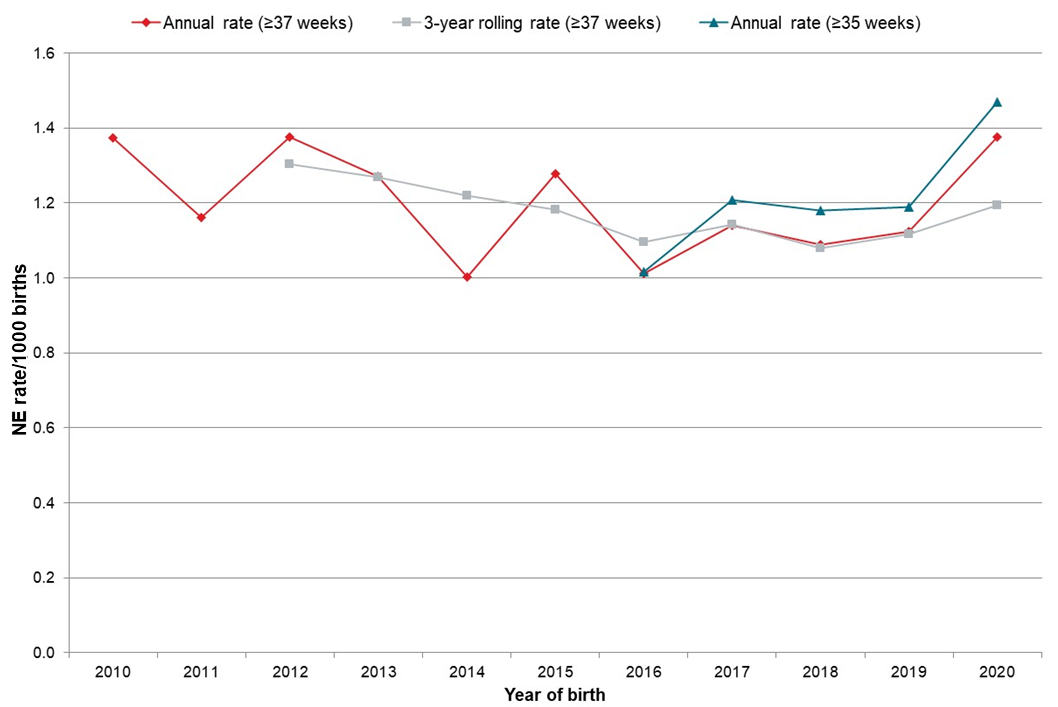 † Rolling three-year NE ratio represented at final year of triennium.Sources: Numerator: PMMRC's NE data extract ≥37 weeks 2010–2020 and ≥35 weeks 2016–2020; Denominator: MAT births 
≥37 weeks 2010–2019 and ≥35 weeks 2016–2020.International ComparisonsIt is difficult to compare NE rates for Aotearoa New Zealand with those for other countries due to differences in definitions of terms and in inclusion and exclusion criteria, as well as data quality issues. A previous meta-analysis estimated the NE incidence in high-income regions to be 1.6 per 1000 live births. The Aotearoa New Zealand rate of 1.21 per 1000 live births over the period 2016–2020 is therefore internationally comparable.FindingsOver the period 2016–2020, including gestations from 35 weeks, the number of NE cases ranged from 56 to 74 per year. The rate of NE cases per 1000 of these births also varied from year to year, with a low of 1.02 per 1000 live births ≥35 weeks in 2016 and a high of 1.47 in 2020. However, there was no statistically significant trend in either direction for either 2010–2018 for ≥37 weeks or 2016–2020 for ≥35 weeks gestations (Figure 4.1). With the addition of >35 weeks, since 2016 there has been a slight increase of NE rates, but the pattern remains the same as when >35 weeks were excluded.No ethnicity group reached a statistically significant difference, but again, Other European mothers continued to have the lowest rates (Figure 4.2 below and Table 4.12 appended).NE rates varied by NZDep quintile. While babies whose mothers lived in quintiles 4 and 5 were more likely to develop NE than those living in quintile 1, this was not statistically significant (Figure 4.3 below and Table 4.12 appended).Figure 4.2: Neonatal encephalopathy rates (per 1000 births at ≥35 weeks gestation, with 95% CIs) by maternal prioritised ethnic group, 2016–2020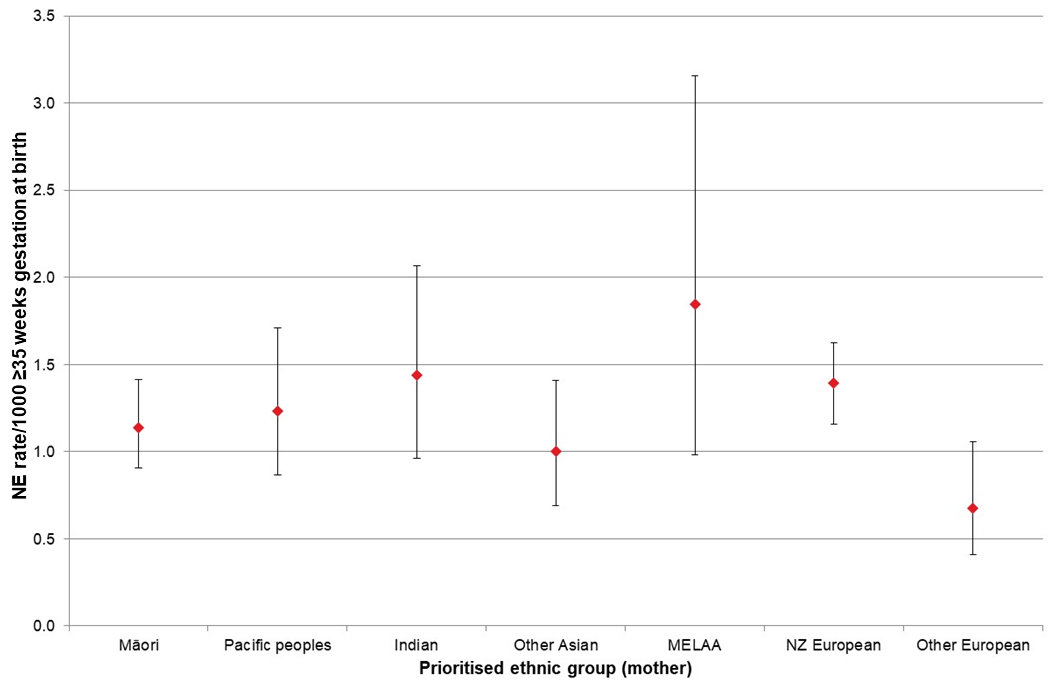 MELAA = Middle Eastern, Latin American, or African.Sources: Numerator: PMMRC’s NE data extract ≥35 weeks 2016–2020; Denominator: MAT births ≥35 weeks 2016–2020.Figure 4.3: Neonatal encephalopathy rates (per 1000 births at ≥35 weeks gestation, with 95% CIs) by NZDep quintile, 2016–2020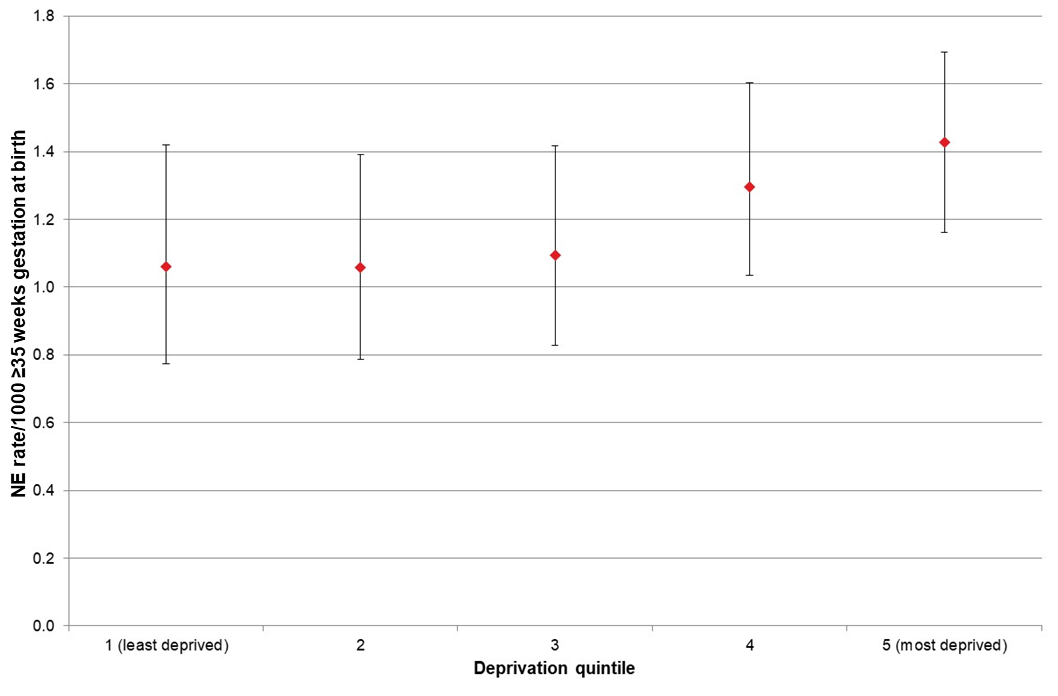 Sources: Numerator: PMMRC’s NE data extract ≥35 weeks 2016–2020; Denominator: MAT births ≥35 weeks 2016–2020.NE rates also varied considerably by the DHB region in which the mother lived. The rates in most DHBs were not statistically significantly different to the national rate of 1.21 per 1000 ≥35 weeks gestation births. However, over the five-year reporting period, 2016–2020, Auckland DHB had significantly lower rates than the national average, while Nelson Marlborough DHB had significantly higher rates than the national average (Figure 4.4 below and Table 4.13 appended). Because the frequency of cases was statistically low, it was not possible to identify any trends of an increasing or decreasing rate for individual DHBs, and differing local arrangements for reporting might have influenced numbers. In ongoing research, members of the Neonatal Encephalopathy Working Group will compare reporting with that of the Australian and New Zealand Neonatal Network (ANZNN) and the PMMRC in terms of establishing mortality and morbidity and frequency of cases. Figure 4.4: Neonatal encephalopathy rates† (per 1000 births at ≥35 weeks gestation, with 95% CIs) by DHB of maternal residence (compared with Aotearoa New Zealand NE rate), 2016–2020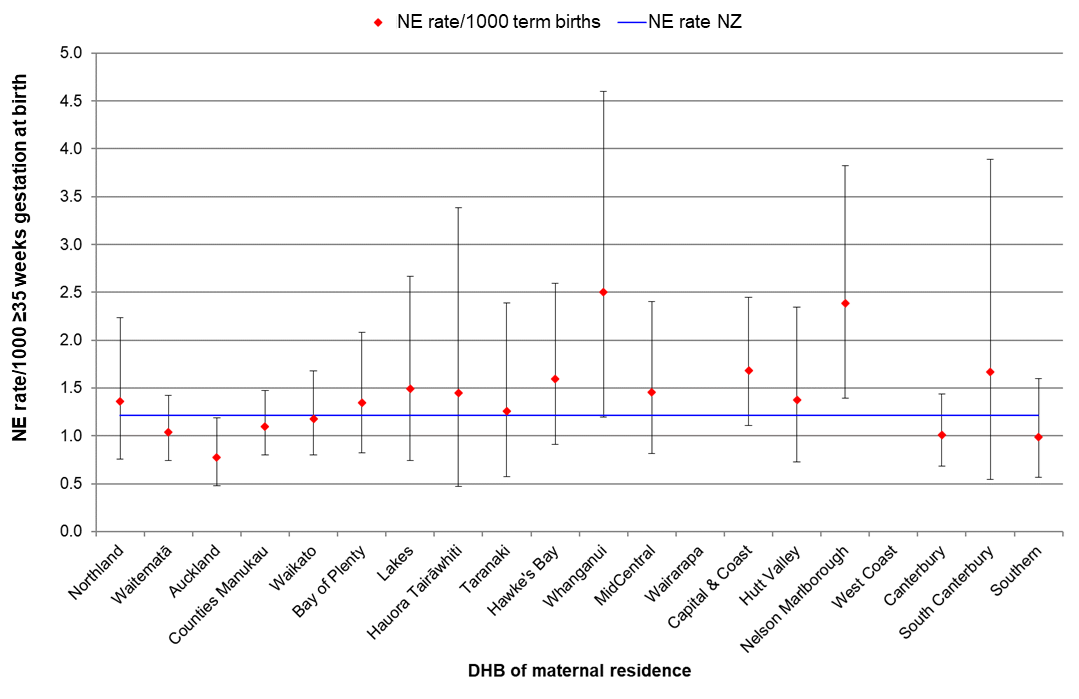 † Rates for Wairarapa and West Coast have been suppressed due to small numbers.Sources: Numerator: PMMRC’s NE data extract ≥35 weeks 2016–2020; Denominator: MAT births ≥35 weeks 2016–2020.Rates of NE varied by gestational age, and the inclusion of 35 and 36 weeks gestations in this report demonstrates higher rates in that gestational age group. As in past reports, the ≥41 weeks gestation group also had higher rates (Table 4.1 and Figure 4.5). These findings are likely due to a number of interrelated factors, and further review would be required to analyse this fully. Figure 4.5: Neonatal encephalopathy rates (per 1000 births at ≥35 weeks gestation), 2016–2020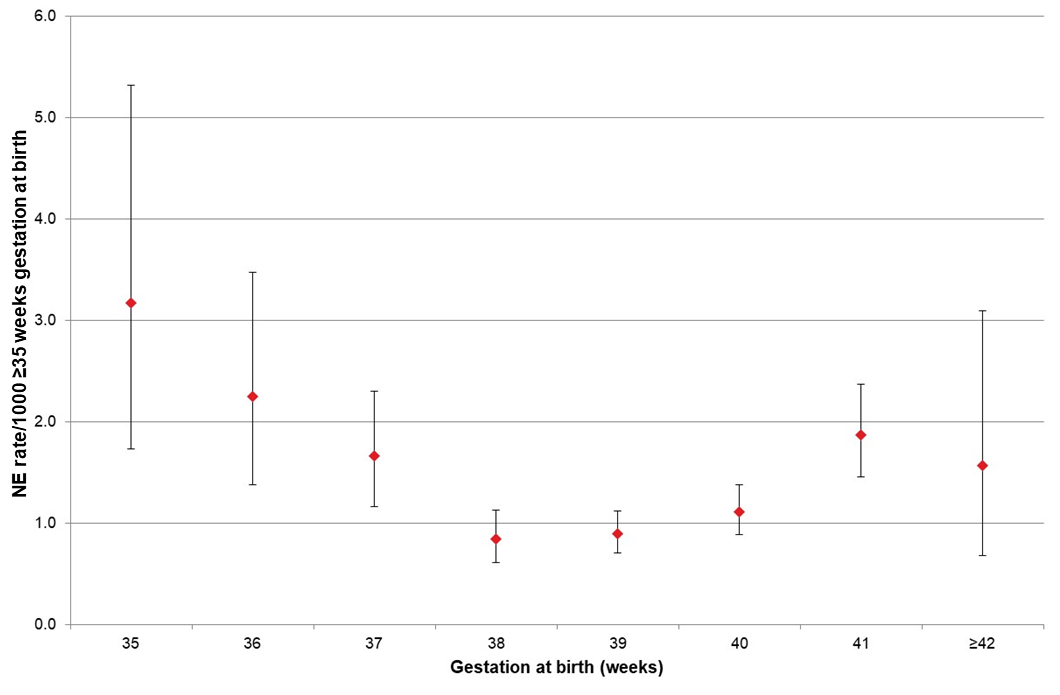 Sources: Numerator: PMMRC’s NE data extract ≥35 weeks 2016–2020; Denominator: MAT births ≥35 weeks 2016–2020.Differences in the sex of babies with NE were not statistically significant. Babies with lower or higher birthweight had significantly higher rates of NE, with both those under 2500g and ≥4500g demonstrating this. Babies who were multiples had a slightly higher incidence rate than singletons. However, this difference was not statistically significant (Table 4.1).Table 4.1: Neonatal encephalopathy rates (per 1000 births at ≥35 weeks gestation) by gestation, sex, birthweight and plurality, 2016–2020Sources: Numerator: PMMRC's NE data extract ≥35 weeks 2016–2020; Denominator: MAT births ≥35 weeks 2016–2020.The babies of primiparous women (women having their first baby after 20 weeks gestation, also referred to as ‘parity 0’) had the highest rates of NE. This was statistically significantly higher than babies of multiparous women regardless of parity (Figure 4.6). The rate ratio for NE in babies of nulliparous compared with multiparous women was 2.20 (95 percent CI 1.92–3.06). While women having their first baby made up 40.9 percent of the population birthing at ≥35 weeks, they gave birth to 62.7 percent of babies with NE (Table 4.2 and Figure 4.6). Between 2016 and 2020, babies of ≥35 weeks gestation who were small for gestational age (SGA) were three times more likely to have moderate to severe NE than babies who were the appropriate size for their gestational age (AGA). This is congruent with the international literature. SGA is a risk for NE, and this finding supports national guidance and referral recommendations regarding detection and management of SGA babies.Figure 4.6: Neonatal encephalopathy rates (per 1000 births at ≥35 weeks gestation, with 95% CIs) by parity before index birth,† 2016–2020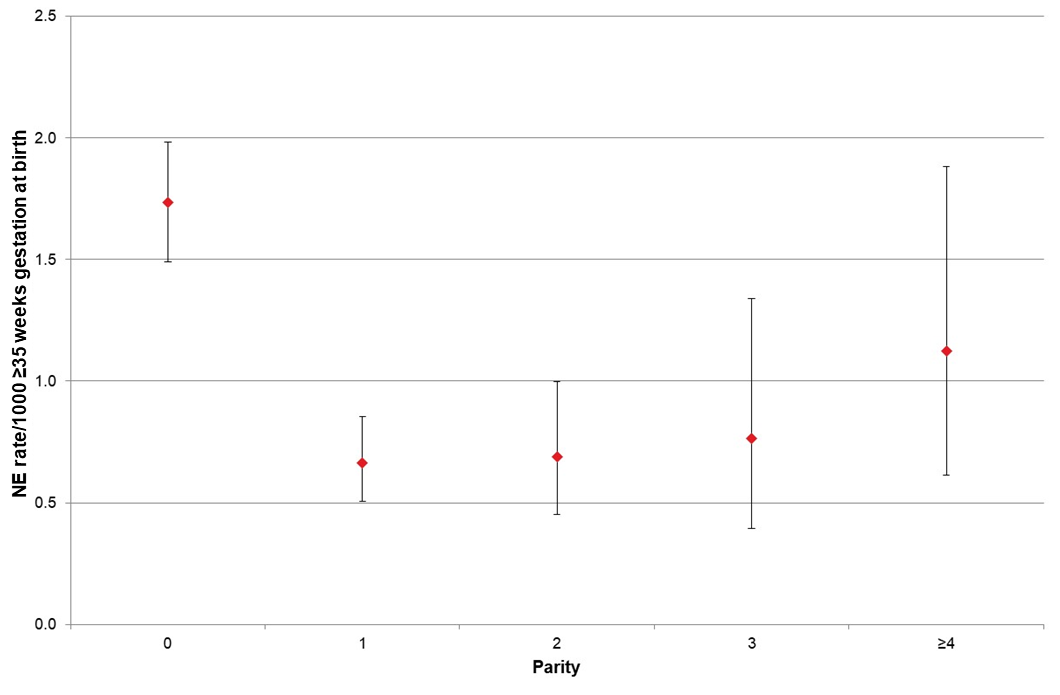 † All data limited to mothers who were registered for care with an LMC (a midwife, obstetrician or GP) claiming from the section 88 Primary Maternity Services Notice.Parity ‘0’ indicates women having their first baby/babies of 20 weeks or longer gestation.Sources: Numerator: PMMRC’s NE data extract where matched to MAT data, ≥35 weeks 2016–2020; Denominator: MAT births ≥35 weeks 2016–2020.Rates of NE were higher at 41 weeks gestation than at other gestations previously reported on. However, considering the data included for the first time, rates of NE were highest in babies born at 35–36 weeks gestation, although it is notable that these confidence intervals were wide. Rates were elevated in primiparous women, regardless of gestational age, with statistically higher rates at 36 weeks gestation and from 39 weeks onwards (Figure 4.7).Figure 4.7: Neonatal encephalopathy rates (per 1000 births at ≥35 weeks gestation, with 95% CIs) by parity and gestation,† 2016–2020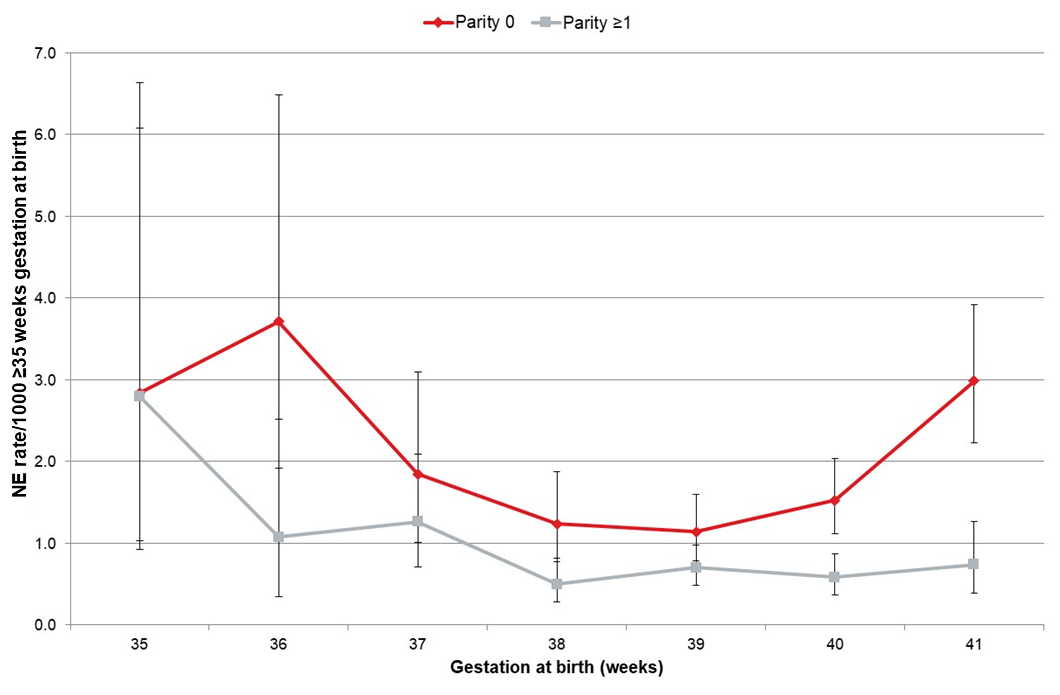 † All data limited to mothers who were registered for care with an LMC (a midwife, obstetrician or GP) claiming from the section 88 Primary Maternity Services Notice.Sources: Numerator: PMMRC’s NE data extract where matched to MAT data, ≥35 weeks 2016–2020; Denominator: MAT births ≥35 weeks 2016–2020.NE rates did not differ significantly for babies of mothers who smoked compared with babies of those who did not smoke. However, smoking is a risk factor for late stillbirth and small for gestational age. There were statistically significantly higher NE rates in babies of women who had BMIs of 35 or higher compared with women with BMIs of less than 25. This finding continues to support the Ministry of Health’s Guidelines for Consultation with Obstetric and Related Medical Services (Referral Guidelines), which state that referral for obstetric consultation should be recommended for all women with BMIs of 35 or over. NE rates did not vary significantly by gestational age at first antenatal visit. The proportion of those booking in the first trimester has improved over time, with 65.9 percent of NE cases in the period 2010–2019 booking at ≥14 weeks, compared with 71 percent in the period 2016–2020, despite the addition of 35 and 36 weeks gestations in the latter cohort. Still, 29 percent of mothers whose babies developed NE did not have antenatal care in the first trimester, but this is similar to the 27 percent of all mothers who did not register with an LMC in the first trimester. While the Accident Compensation Corporation (ACC) funded the implementation of the Growth Assessment Programme (GAP) in DHBs as part of its NE prevention programme, nationwide roll-out of the programme is still in progress. The Neonatal Encephalopathy Working Group anticipates that an evaluation of the effectiveness of this programme will follow once it has been fully established throughout Aotearoa New Zealand. The development of the national SGA guideline will guide practice and the provision of the GAP.Table 4.2: Maternal smoking, body mass index, gestation at first antenatal visit, customised birthweight centiles and parity among neonatal encephalopathy babies,† 2016–2020† All data limited to mothers who were registered for care with an LMC (a midwife, obstetrician or GP) claiming from the section 88 Primary Maternity Services Notice.‘x’ indicates percentages have been suppressed due to small numbers.‘s’ indicates rates have been suppressed due to small numbers.BMI = body mass index.Sources: Numerator: PMMRC’s NE data extract where matched to MAT data, ≥35 weeks 2016–2020; Denominator: MAT births ≥35 weeks 2016–2020.
A number of antenatal complications were recorded in pregnancies where babies developed NE. These included antepartum haemorrhage and hypertension, encompassing gestational hypertension and pre-eclampsia. Both nulliparous and multiparous mothers of babies with NE experienced antenatal complications. A number of women were induced through a variety of means and had epidural anaesthesia. Without accurate, matched denominator data, we can only make limited comment on whether these factors indicated increased risk to babies. However, available Ministry of Health data in annual maternity reports suggest these interventions in the NE group are similar to or lower than general birthing. For example, the average induction percentage reported in the 2016–2019 period for the whole birthing population was 25.8 percent, while the 2016–2020 proportion for NE babies in this report was 23.9 percent.Most women whose babies developed NE did not experience significant adverse maternal outcomes. However, 17 women either survived with serious morbidity or died (Table 4.3). Table 4.3: Antenatal complications, obstetric interventions and maternal outcome among neonatal encephalopathy cases by parity and Sarnat stage, 2016–2020'x' indicates percentages have been suppressed due to small numbers.† Vehicular, violent personal injury, other.§ Primiparous: parity = 0 defined before current birth.# Multiparous: parity ≥1 defined before current birth.APH = antepartum haemorrhage.Source: PMMRC’s NE data extract ≥35 weeks 2016–2020.Nearly one-third of babies with NE had an acute peripartum event, including abruption (10.3 percent) and shoulder dystocia (8.6 percent). Table 4.4 shows the incidence of antenatal and intrapartum factors that may create risk for NE in babies. This table indicates areas that could be focused on in future.Table 4.4: Peripartum complications and mode of birth among neonatal encephalopathy cases, 2016–2020‘x’ indicates percentages have been suppressed due to small numbers.Source: PMMRC’s NE data extract ≥35 weeks 2016–2020.Rates of NE continue to vary by the facility of birth (Figure 4.8 and Table 4.5). Caution should be exercised when examining the rates of NE by the facility of birth, as it is important to also consider contextual information. These numbers do not provide information on several aspects, including where the intended place of birth was and, if transferred, at what stage in the pregnancy or birthing process the transfer occurred. There is also some suggestion that homebirth rates increased during COVID-19 lockdowns.Figure 4.8: Neonatal encephalopathy rates (per 1000 births at ≥35 weeks gestation, with 95% CIs) by place of birth,† 2016–2020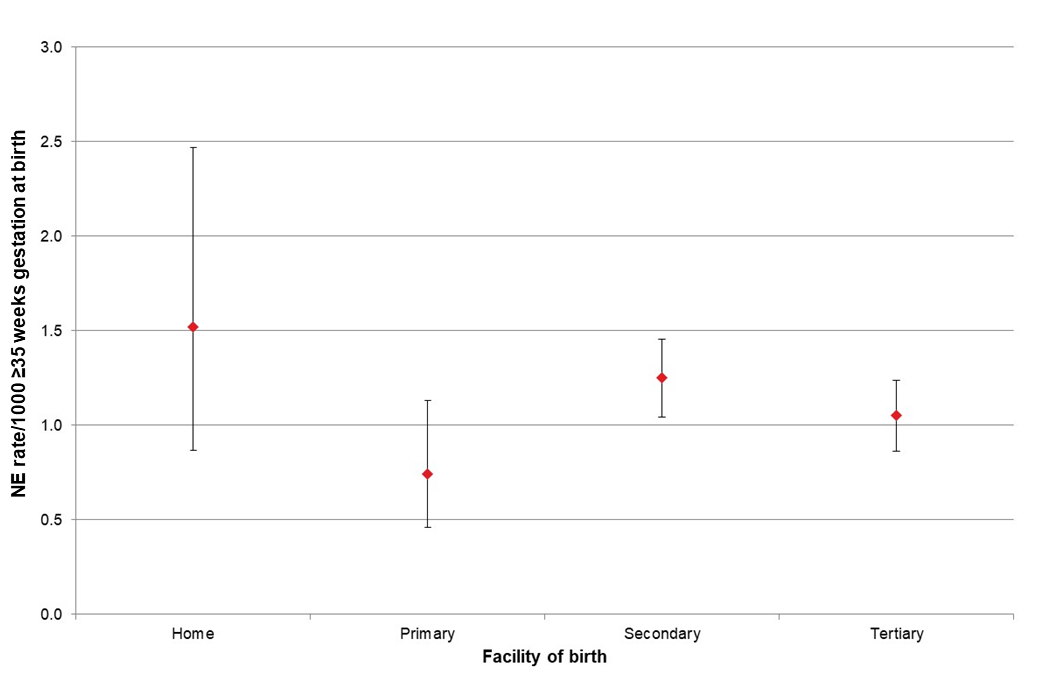 † All data limited to mothers who were registered for care with an LMC (a midwife, obstetrician or GP) claiming from the section 88 Primary Maternity Services Notice.Sources: Numerator: PMMRC’s NE data extract where matched to MAT data, ≥35 weeks 2016–2020; Denominator: MAT births ≥35 weeks 2016–2020.Table 4.5: Neonatal encephalopathy rates (per 1000 births at ≥35 weeks gestation) by place of birth,† 2016–2020† All data limited to mothers who were registered for care with an LMC (a midwife, obstetrician or GP) claiming from the section 88 Primary Maternity Services Notice.Sources: Numerator: PMMRC’s NE data extract where matched to MAT data, ≥35 weeks 2016–2020; Denominator: MAT births ≥35 weeks 2016–2020.Measured by Apgar scores, neonatal wellbeing just after birth was consistently poor at 1 minute. In those babies with moderate to severe NE, 75.6 percent had an Apgar score less than 7 at 5 minutes. The percentage of babies who had cord blood gases recorded fluctuated. In the 2016–2020 period, 18.4 percent of babies with NE did not have cord blood gases recorded, which is consistent with previous reports. Of all babies who developed NE, 65.6 percent had abnormal gases, and 15.2 percent of babies with clinically significant NE had normal blood gases, which is in line with previous reports (Table 4.6). Immediate wellbeing of all NE babies over the 2010–2020 period is shown in Table 4.11 (appended).Table 4.6: Immediate newborn wellbeing among neonatal encephalopathy babies, 2016–2020‘x’ indicates percentages have been suppressed due to small numbers.BE = base excess.Source: PMMRC’s NE data extract ≥35 weeks 2016–2020.Table 4.7 shows cooling therapy in babies with NE by year of birth (2016–2020). The number and percentage of babies who were cooled in 2020 increased on previous years.Table 4.7: Induced cooling therapy among neonatal encephalopathy babies, 2016–2020 ‘x’ indicates percentages have been suppressed due to small numbers.Source: PMMRC’s NE data extract ≥35 weeks 2016–2020.Most babies with NE were resuscitated at birth (93.1 percent). Resuscitation methods ranged from giving oxygen only through to cardiac massage and adrenaline. Around 70 percent of babies were given anticonvulsants. A small percentage (3.4 percent) of babies had a positive blood culture (Table 4.8).Table 4.8: Neonatal resuscitation and early neonatal management by Sarnat stage among neonatal encephalopathy babies, 2016–2020 ‘x’ indicates percentages have been suppressed due to small numbers.† Categories not mutually exclusive.IPPV = intermittent positive pressure ventilation.ETT = endotracheal tube.Source: PMMRC’s NE data extract ≥35 weeks 2016–2020.Overall, 77.9 percent of babies were cooled, with the proportion being higher for babies with moderate rather than severe NE. Mortality was much higher in babies with severe NE, at 56.8 percent compared with 3.4 percent of babies with moderate NE (Table 4.9).There was no statistically significant difference between the rates of cooling or mortality for babies of Māori mothers and those for babies of New Zealand European mothers.Table 4.9: Use of cooling and outcomes of encephalopathy by Sarnat stage among neonatal encephalopathy babies, 2016–2020Source: PMMRC’s NE data extract ≥35 weeks 2016–2020.
Of surviving NE babies, 45.9 percent of those with moderate NE had a normal physical examination on discharge or transfer, compared with 10.4 percent of those with severe NE. Nearly all babies (97.9 percent) with severe NE had an MRI before discharge (Table 4.10). Although the PMMRC has previously recommended all babies with moderate and severe NE receive an MRI scan, about 12 percent of babies with moderate NE did not receive an MRI over the 2016–2020 period.Table 4.10: Investigations and neonatal outcome by Sarnat stage of neonatal encephalopathy survivors, 2016–2020‘x’ indicates percentages have been suppressed due to small numbers.MRI = magnetic resonance imaging (of the brain).Source: PMMRC’s NE data extract ≥35 weeks 2016–2020.Neonatal Encephalopathy Appended TablesTable 4.11: Immediate newborn wellbeing among neonatal encephalopathy babies, 2010–2020BE = base excess.Source: PMMRC's NE data extract ≥37 weeks 2010–2015 and ≥35 weeks 2016–2020.Table 4.12: Neonatal encephalopathy rates (per 1000 births at ≥35 weeks gestation) by maternal prioritised ethnic group, maternal age and NZDep2013 quintile, 2016–2020† Includes 23 unknown maternal ethnicity among MAT births.MELAA = Middle Eastern, Latin American, or African.Sources: Numerator: PMMRC’s NE data extract ≥35 weeks 2016–2020; Denominator: MAT births ≥35 weeks 2016–2020.Table 4.13: Neonatal encephalopathy rates (per 1000 births ≥35 weeks gestation) by DHB of maternal residence, 2016–2020† Other includes overseas, unknown and other.‘s’ indicates rate and CI not calculated due to small numbers.Sources: Numerator: PMMRC’s NE data extract ≥35 weeks 2016–2020; Denominator: MAT births ≥35 weeks 2016–2020.Maternal Mortality | Te Mate o ngā WhaeaDefinitionsMaternal death is the death of a woman while pregnant or within 42 days of the end of pregnancy (miscarriage, termination or birth), irrespective of the duration and site of the pregnancy, from any cause related to or aggravated by the pregnancy or its management but not from accidental or incidental causes. Over the period 2006–2020, the PMMRC collected information on a total of 169 maternal deaths during pregnancy or within 42 days postpartum, including 29 coincidental deaths. Unless stated otherwise, data relating to coincidental maternal deaths have been excluded. FindingsThe number of maternal deaths fluctuated substantially over the period 2006–2020. The annual maternal mortality ratio varied from being too small to meaningfully calculate up to a maximum of 24.4 deaths per 100,000 maternities. While there was a general downward pattern in the total number of maternal deaths over this period (Figure 5.1 and Table 5.1), the trend is not statistically significant.The rate of direct maternal death in Aotearoa New Zealand from 2011 to 2020 was 6.75 deaths per 100,000 maternities. This is a much higher rate than the rate in the United Kingdom (UK) from 2011 to 2019, which was 3.78 deaths per 100,000 maternities (Figure 5.4).Figure 5.1: Maternal mortality ratios (per 100,000 maternities) (rolling one-year and three-year),† 
2006–2020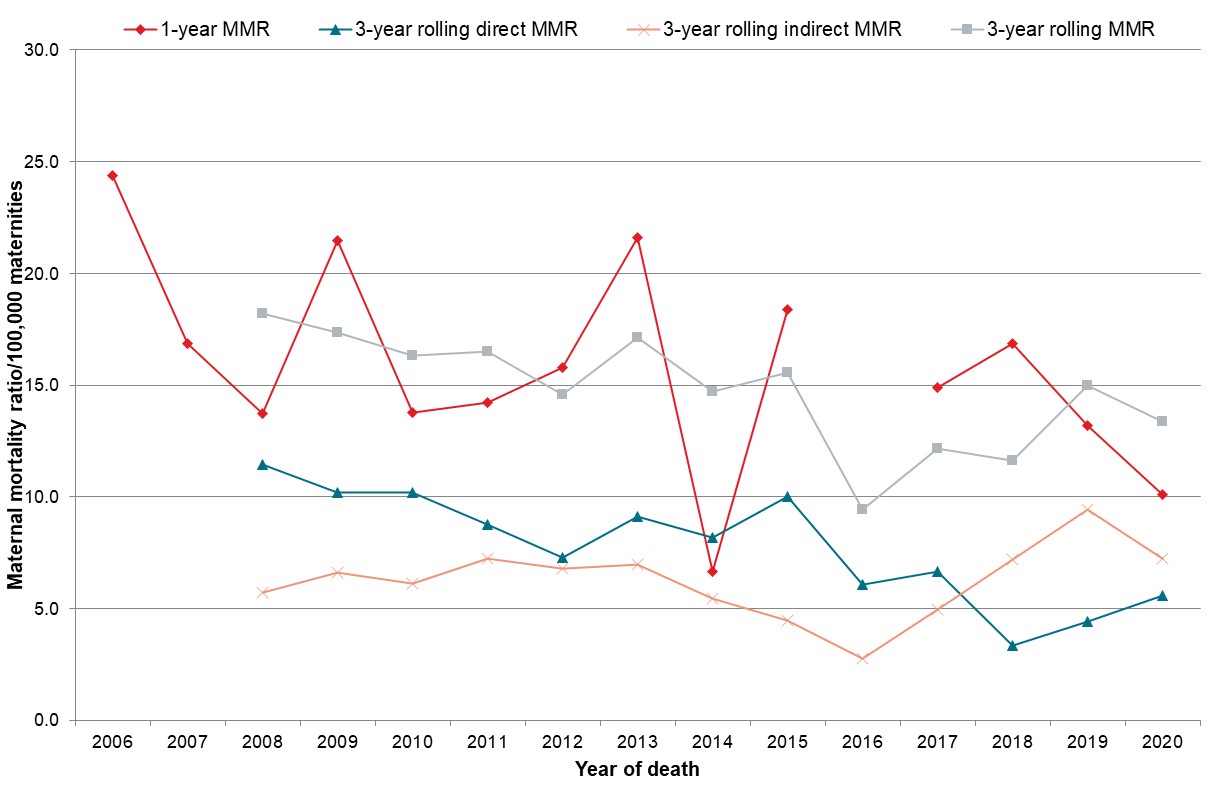 Note: The number of deaths in 2016 was too small to calculate a reliable rate for this year.† Rolling three-year maternal mortality ratio represented at final year of triennium.MMR = maternal mortality ratio.Sources: Numerator: PMMRC’s maternal mortality data extract 2006–2020; Denominator: MAT data 2006–2020.Table 5.1: Single-year and three-year rolling maternal mortality ratios (per 100,000 maternities), 2006–2020‘s’ indicates rate not calculated due to small numbers.MMR = maternal mortality ratio.Sources: Numerator: PMMRC’s maternal mortality data extract 2006–2018; Denominator: MAT data 2006–2020.There has been a considerable decrease in maternal death rates over the last 50 years. Figure 5.2 shows an overall reduction in the maternal mortality ratio over time and by the different data sources that were available at various periods. Historically, routine datasets were unlikely to have reliably recorded all maternal deaths, so the ratios calculated from these sources appear lower. Since 2006, use of the PMMRC data has involved the active review of cases, resulting in better case detection and consequently slightly higher ratios.Figure 5.2: Aotearoa New Zealand maternal mortality ratio (per 100,000 maternities) by mortality data source, 1973–2020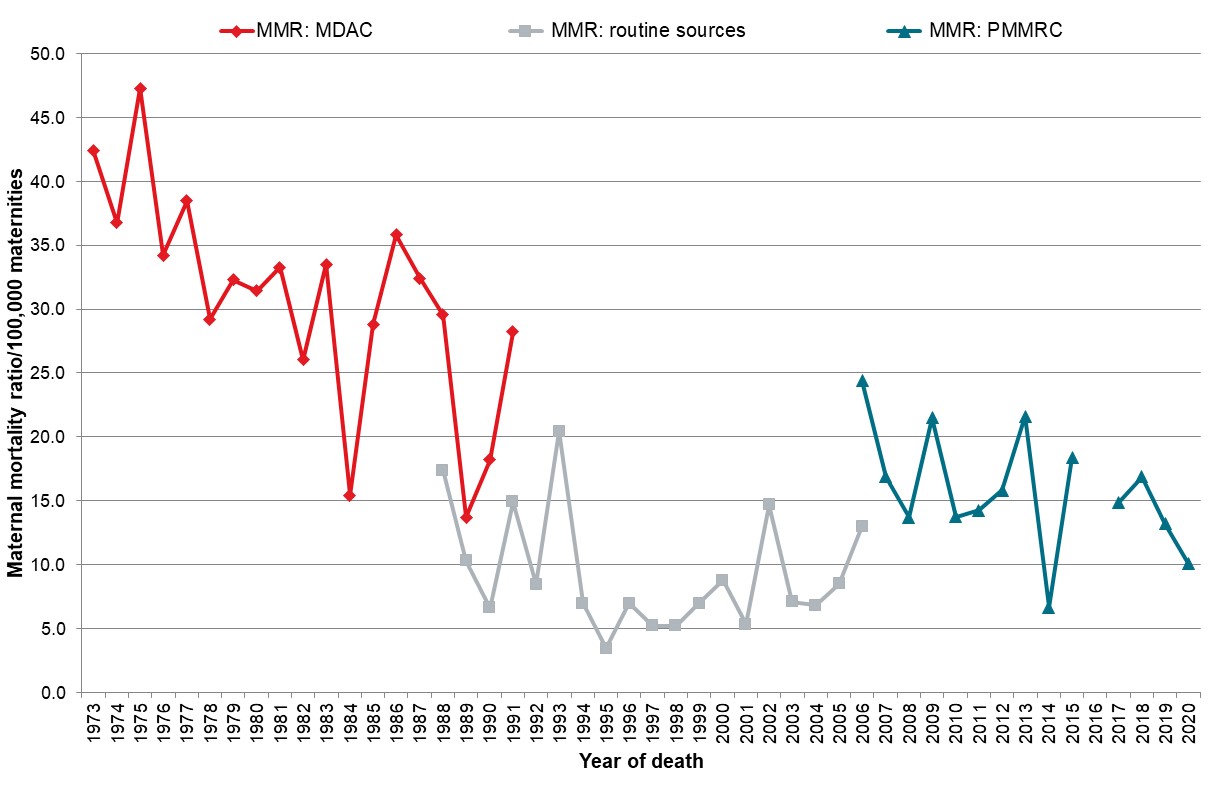 Note: The number of deaths in 2016 was too small to calculate a reliable rate for this year.MMR = maternal mortality ratio.MDAC = Maternal Deaths Assessment Committee.Sources: MMR: MDAC: Data from the MDAC, including maternal deaths to three months postpartum.MMR: routine sources: Data from routine Aotearoa New Zealand datasets (ie, the Births, Deaths and Marriages (BDM) Mortality Collection and the National Minimum Dataset), including maternal deaths to six weeks postpartum.MMR: PMMRC: PMMRC’s maternal mortality data extract 2006–2020, including maternal deaths to six weeks postpartum; Denominator: MAT data 2006–2020.A maternal age of 40 years or over was associated with the highest risk of maternal death among all age groups, with an incidence of 36.83 maternal deaths per 100,000 maternities (Table 5.2). Wāhine Māori and Pacific women had rates of 23.32 and 22.46 deaths per 100,000 maternities respectively, which were significantly higher than the rate for New Zealand European women of 12.59 per 100,000 maternities (Table 5.2). Higher rates of maternal deaths were also associated with increasing levels of deprivation (examined by NZDep quintile). There was a general pattern of increasing mortality with increasing deprivation, with women in quintiles 4 and 5 having significantly higher incidence of maternal mortality (p=0.013) (Table 5.2). Table 5.2: Demographic characteristics among maternal deaths, 2006–2020MELAA = Middle Eastern, Latin American, or African.Sources: Numerator: PMMRC’s maternal mortality data extract 2006–2020; Denominator: MAT data 2006–2020.There is a trend of higher mortality in women with parity greater than 2, however parity was unknown in 71,307 women (7.7 percent) over this period (Table 5.3) due to a technical issue in the MAT dataset.High maternal BMI is a recognised risk factor for adverse outcomes in pregnancy, for both the mother and baby. Accurate and complete records of BMI were not available for 18.8 percent of women over the 2006–2020 period (Table 5.3). Given the importance of body mass as a risk factor, the considerable amounts of missing data are of concern. Consequently, it has not been possible to produce meaningful analyses on how BMI is associated with maternal death from these data.Table 5.3: Characteristics among maternal deaths, by parity and body mass index, 2006–2020† Mortality rates by parity not calculated as denominator data unreliable.# Mortality rates by BMI not calculated as denominator data unreliable.BMI = body mass index.Sources: Numerator: PMMRC’s maternal mortality data extract 2006–2020; Denominator: MAT data 2006–2020.When analysed by prioritised ethnic group, the mortality rates for wāhine Māori are higher than those for New Zealand European women. Over the period 2006–2020, there was no statistically significant change in three-year rolling maternal mortality ratios for wāhine Māori or for New Zealand European women (Figure 5.3).Figure 5.3: Maternal three-year rolling mortality ratios (per 100,000 maternities) by prioritised ethnic group (Māori and New Zealand European) and year, 2006–2020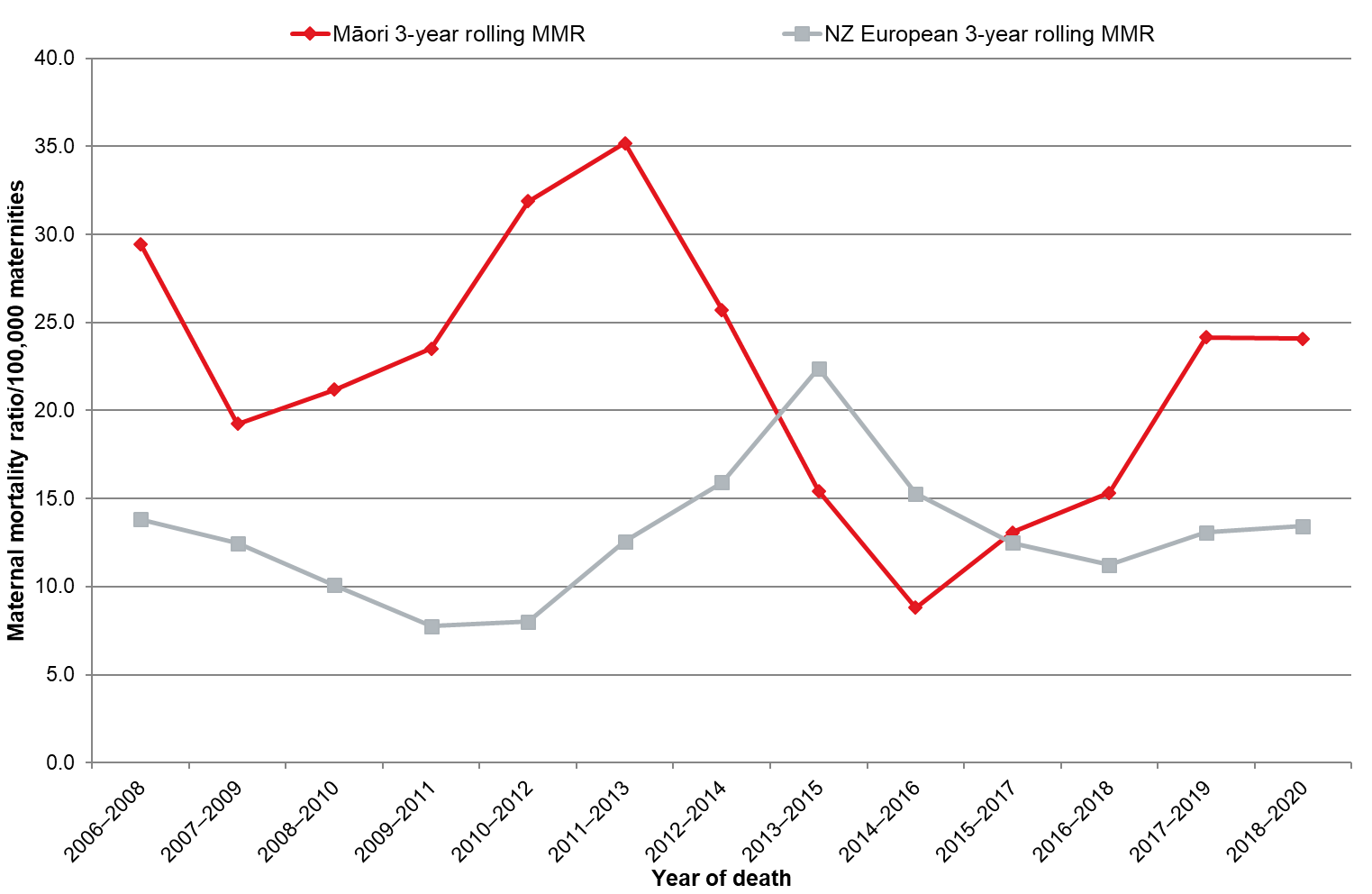 MMR = maternal mortality ratio.Sources: Numerator: PMMRC’s maternal mortality data extract 2006–2020; Denominator: MAT data 2006–2020.Table 5.4: Maternal mortality ratios (per 100,000 maternities) and cause of maternal death,† 2006–2020'x' indicates percentages have been suppressed due to small numbers.'s' indicates rates have been suppressed due to small numbers.† Other causes with small numbers have been suppressed.‡ The WHO category that includes first trimester pregnancy complications such as miscarriages and ectopic pregnancy.Sources: Numerator: PMMRC’s maternal mortality data extract 2006–2020; Denominator: MAT data 2006–2020.
Over the period 2006–2020, there were 76 direct maternal deaths and 57 indirect maternal deaths recorded. Suicide was the largest single cause of maternal death in Aotearoa New Zealand, resulting in 31 deaths (22.1 percent). Cardiac and neurological complications resulting in indirect maternal deaths were the second most common causes of mortality, responsible for 15 deaths each (10.7 percent) (Table 5.4).During this period, the obstetric complication resulting in the most maternal deaths was amniotic fluid embolism (AFE), which caused 14 deaths (10.0 percent) (Table 5.4). There was a reduction in maternal deaths due to AFE from nine maternal deaths for the 2008–2010 period to less than three over the 2016–2018 period (data not shown), and there have been no further deaths due to AFE recorded since 2018. National consensus guidelines for treating postpartum haemorrhage (PPH) were established in 2013 and have recently been updated. These guidelines were introduced to ensure the recognition and treatment of PPH, regardless of cause. Improvements in managing coagulopathy and massive blood loss, including the early use of tranexamic acid and the use of cryoprecipitate may have contributed to the reduction in deaths due to AFE.Maternal suicideDeath by suicide has disproportionately affected wāhine Māori. Over the period 2006–2020, wāhine Māori were 2.91 times more likely to die by suicide than women of New Zealand European ethnicity, with wāhine Māori having both the highest number of deaths and highest rate of death due to suicide (Table 5.5). These data should be considered with caution due to the small number of maternal mortalities and the unadjusted nature of analysis. There is also a background of high suicide rates in Aotearoa New Zealand, particularly among rangatahi Māori.Maternal suicide prevention is a critical equity issue in Aotearoa New Zealand. A previous review of maternal deaths due to suicide in wāhine Māori in the PMMRC’s eleventh annual report identified risk factors such as mental health issues, alcohol and drug use, or reports of previous self-harm or suicide attempts. For many, risk factors also included exposure to significant stressors, including relationship difficulties, experience of violence or abuse, and financial, housing and transport difficulties. The eleventh annual report identified early recognition of risk factors as being critical for effective provision of health services for assessment and follow-up.The Royal Australian and New Zealand College of Psychiatrists (RANZCP) recommends a minimum of one eight-bedded mother-baby unit for every 15,000 deliveries to provide adequate perinatal mental health services.Prevention of maternal suicide requires not only individual interventions but a systems-level response, addressing the wider political and social systems that create the structural determinants of health – this includes poverty, housing, employment and institutional racism.Maternal suicide continues to be a significant issue in Aotearoa New Zealand.Table 5.5: Maternal suicide by prioritised ethnic group,† 2006–2020† Excludes four cases that were in the ‘Pacific peoples’ and ‘Other Asian’ ethnic groups. There were no deaths due to suicide in Indian; Middle Eastern, Latin American, or African (MELAA); Other European; or other ethnic groups.Sources: Numerator: PMMRC’s maternal mortality data extract 2006–2020; Denominator: MAT data 2006–2020.Figure 5.4 shows that the rate of direct maternal death in Aotearoa New Zealand from 2011 to 2020 was 6.75 deaths per 100,000 maternities, which is much higher than the rate in the UK from 2012 to 2019 
(3.78 deaths per 100,000 maternities). There were no significant differences between rates in Aotearoa New Zealand and the UK for most direct causes of maternal deaths other than suicide. In Aotearoa New Zealand, the rate of maternal death due to suicide was much higher than the rate in the UK, and more coincidental maternal deaths were also recorded (Figure 5.4).In 2021, in response to the PMMRC’s recommendations, the Ministry of Health completed a stocktake of maternal mental health services provided by DHBs. Key findings were that current service delivery is inequitable, with unmet need and gaps in the continuum of care. The PMMRC recommended that the maternal mental health workforce be expanded and kaupapa Māori models of care provided to improve maternal mental health.The health and disability system in Aotearoa New Zealand is currently undergoing a transformation, with the establishment of Te Aka Whai Ora | Māori Health Authority and Te Whatu Ora – Health New Zealand. It is anticipated that the recommendations will be progressed by these new entities.Figure 5.4: Cause-specific maternal mortality ratios† (per 100,000 maternities, with 95% CIs) in Aotearoa New Zealand, 2011–2020, and the UK, 2011–2019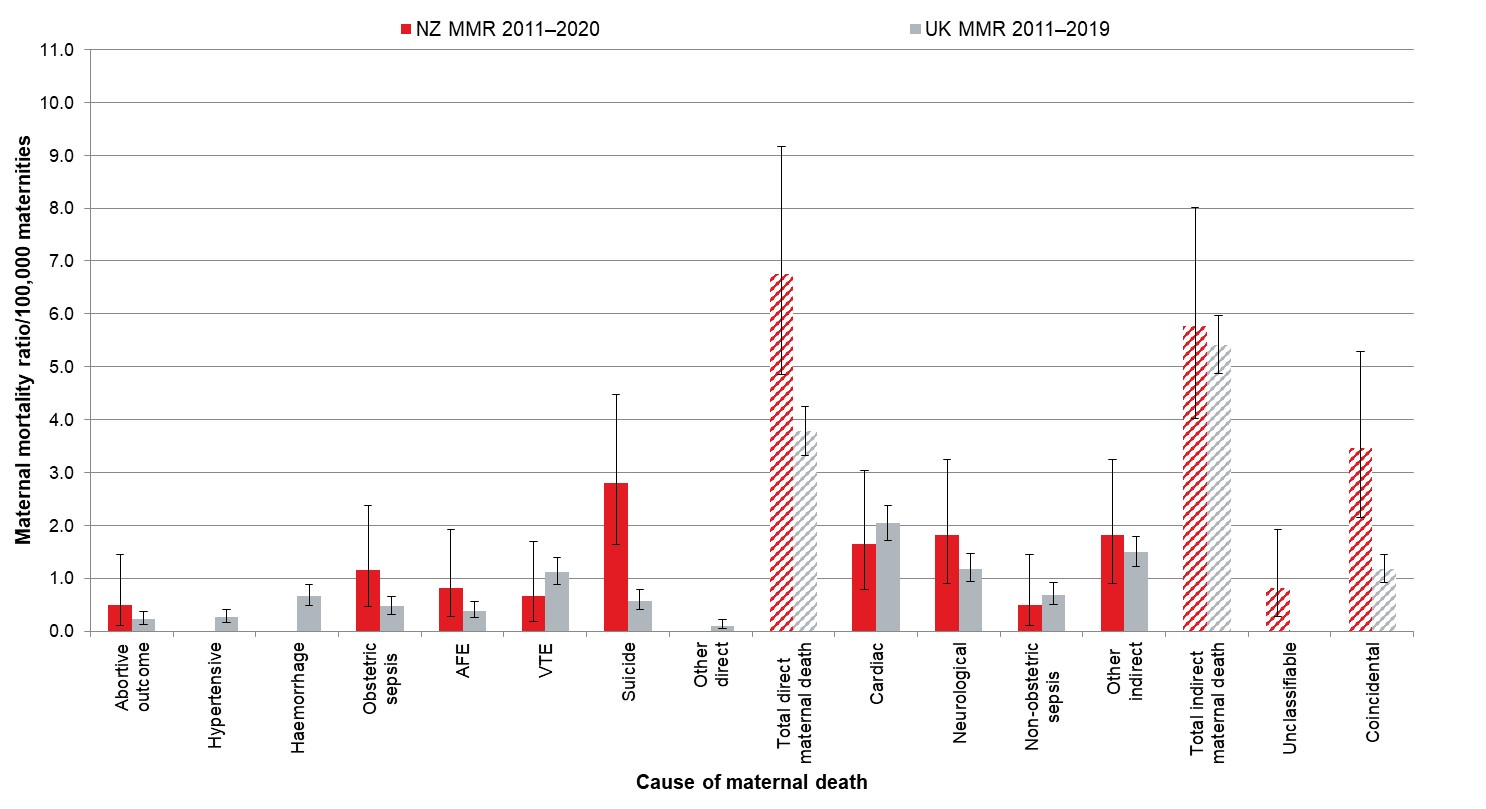 Note: The rates of hypertensive, haemorrhage and ‘other direct’ for NZ MMR 2011–2020 have been suppressed due to small numbers.† Includes coincidental deaths.MMR = maternal mortality ratio.AFE = amniotic fluid embolism.VTE = venous thromboembolism.‘Other direct’ includes cardiomyopathy.‘Other indirect’ includes endocrine, respiratory, neoplasm, other pre-existing medical.‘Coincidental’ includes motor vehicle accidents, external causes of accidental injury, assault, malignancy not related to pregnancy.The shaded bars represent total of direct, indirect, unclassifiable and coincidental deaths.Sources: NZ MMR: Numerator: PMMRC's maternal mortality data extract 2011–2020; Denominator: MAT data 2011–2020. UK MMR: Numerator: Maternal Deaths and Morbidity, includes surveillance data on women who died during or up to one year after pregnancy 2011–2019 in the UK; Denominator: The number of pregnancies that result in a live birth at any gestation or stillbirths occurring at or after 24 completed weeks of gestation, supplied by organisations such as the Office for National Statistics (ONS), the Scotland General Registrar Office (GRO), Northern Ireland Statistical Research Agency (NISRA) and Hospital Episode Statistics (HES) 2011–2019. UK MMR: Mothers and Babies: Reducing Risk through Audits and Confidential Enquiries across the UK (MBRRACE-UK) November 2021, Saving Lives, Improving Mothers Care: Lessons learned to inform maternity care from the UK and Ireland Confidential Enquiries into Maternal Deaths and Morbidity 2017–19, Maternal, Newborn and Infant Clinical Outcome Review Programme.Report Recommendations(Provisional)Similar to the fourteenth annual report published in February 2021, the PMMRC again insists that prioritised and accelerated focus be applied to implement previous recommendations. Furthermore, the PMMRC highlights some key previous recommendations that need to be prioritised immediately, with an overarching emphasis on achieving equity for Māori whānau and other groups where inequities persist in both prevention and bereavement care pathways/services. These key previous recommendations are as follows.Regulatory bodies to mandate cultural safety education for all individuals working across all areas of the maternity and neonatal workforce.Government agencies to recognise and address the impact of socioeconomic deprivation on perinatal death, specifically on preterm birth, which is the leading cause of perinatal death after congenital abnormality.Te Whatu Ora – Health New Zealand districts to develop evidence-based solutions in consultation with young mothers and maternity services that meet the needs of, and are acceptable to, mothers under 20 years of age and adequately resource these services. Health practitioners to identify women with modifiable risk factors for perinatal related death and work individually and collectively to ensure that care is accessible and appropriate to the needs of these women. Modifiable risk factors that require particular focus include:pre-pregnancy care for known medical diseases such as diabetes access to antenatal careantenatal recognition and management of threatened preterm labourfollowing evidence-based recommendations for indications for induction of labouradvice to women on and appropriate management of decreased fetal movements. Further urgent work is needed on implementing recommendations commenced since the fourteenth annual report release, including the following recommendations.Expedite and embed a national bereavement pathway/service to improve access and reduce local inconsistencies in care and services received by parents.Strengthen services based on the findings of the Maternal Mental Health Service Provision in New Zealand: Stocktake of district health board services. The stocktake recommended that the maternal mental health workforce be expanded and kaupapa Māori models of care provided to improve maternal mental health, having found that current service delivery is inequitable, with unmet need and gaps in the continuum of care. Appendix A: Reporting mortality and morbidity 2019 | Āpitihanga A: Te Tuku Pūrongo mō te Mate me te Whakamate 2019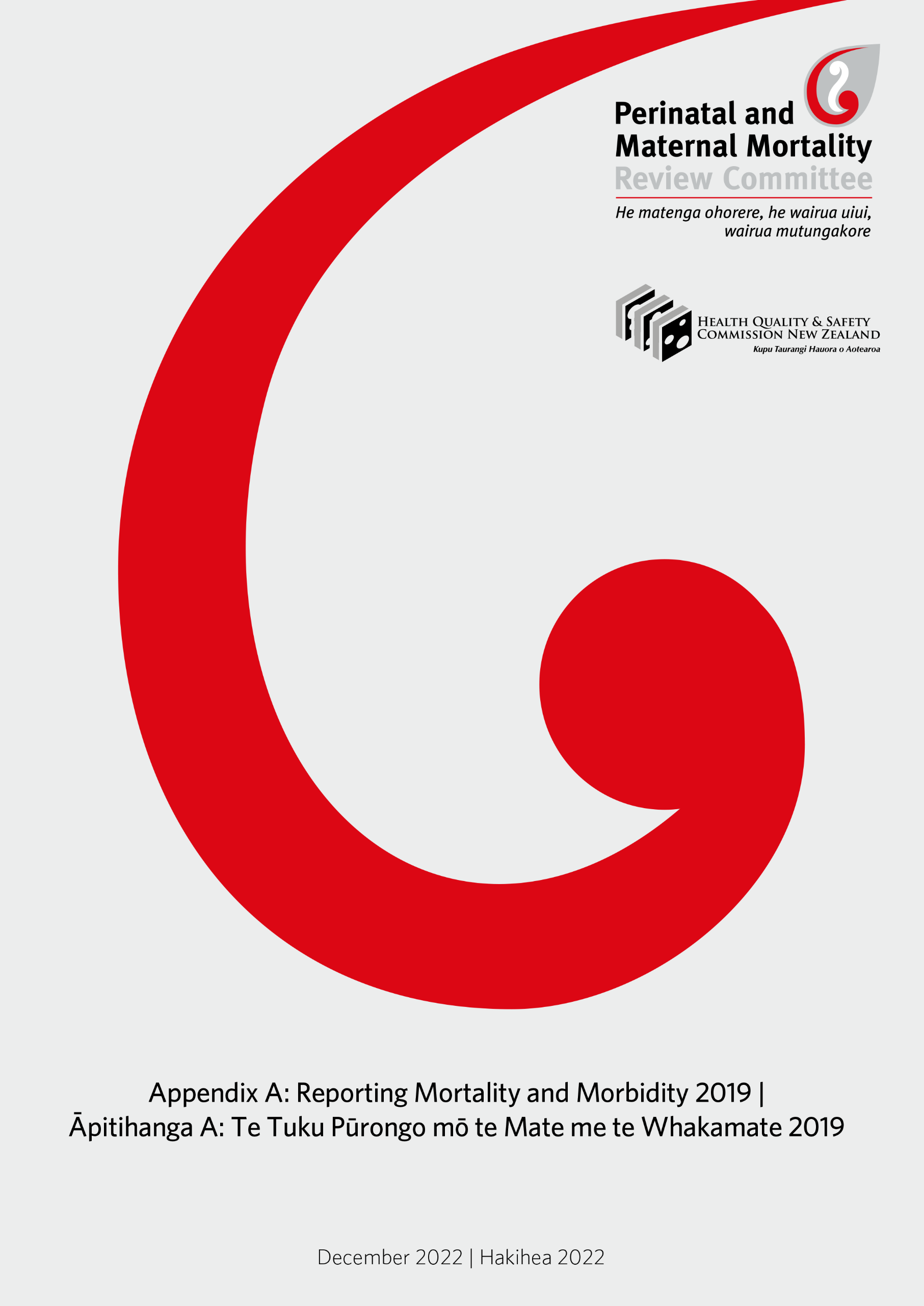 Figures | Ngā TatauFigure A3.1: Perinatal related mortality rates (per 1000 births) using New Zealand definitions 2007–2019	109Figure A3.2: Perinatal related mortality rates (per 1000 births, with 95% CIs) by maternal prioritised ethnic group 2015–2019	113Figure A3.3: Perinatal related mortality rates (per 1000 births, with 95% CIs) by baby prioritised ethnic group 2015–2019	114Figure A3.4: Neonatal death risk (per 1000 ongoing pregnancies) by gestation at birth and maternal ethnicity excluding death with congenital anomalies 2010–2019	116Figure A3.5: Perinatal related mortality rates (per 1000 births, with 95% CIs) by maternal age 2015–2019	117Figure A3.6: Perinatal related mortality rates (per 1000 births, with 95% CIs) by maternal age and maternal prioritised ethnic group 2015–2019	118Figure A3.7: Perinatal death classification (PSANZ-PDC) specific perinatal related mortality rates (per 1000 births, with 95% CIs) (excluding congenital anomalies) by NZDep quintile 2015–2019	120Figure A3.8: Perinatal related mortality rates (per 1000 births, with 95% CIs) by maternal parity 2015–2019	121Figure A3.9: Perinatal related mortality rates (per 1000 births, with 95% CIs) by DHB of maternal residence compared with New Zealand perinatal related mortality 2015–2019	122Figure A3.10: Stillbirth rates (per 1000 births, with 95% CIs) by DHB of maternal residence compared with average stillbirth rates 2015–2019	123Figure A3.11: Neonatal mortality rates (per 1000 live births, with 95% CIs) by DHB of maternal residence compared with New Zealand neonatal mortality 2015–2019	124Figure A3.12: Perinatal related mortality risk (per 1000 ongoing pregnancies) by gestational age at birth and year 2008–2019	125Figure A3.13: Intrapartum stillbirth risks (per 1000 ongoing pregnancies) by gestation at birth (weeks) excluding congenital anomalies 2007–2019	128Figure A3.14: Perinatal related mortality rates by customised centile group among singleton births from 26 weeks gestation without congenital anomalies 2008–2019	129Figure A3.15: Perinatal related mortality rates (with 95% CIs) by customised birthweight centile group among singleton births from 26 weeks gestation without congenital anomalies 2010–2019	130Figure A3.16: Perinatal related mortality rates (per 1000 births) among babies born in multiple pregnancies 2007–2019	131Figure A4.1: NE annual and three-year rolling rates (per 1000 term births) 2010–2019	157Figure A4.2: NE rates (per 1000 term births, with 95% CIs) by maternal prioritised ethnic group 2010–2019	158Figure A4.3: NE rates (per 1000 term births, with 95% CIs) by NZDeprivation quintile 2010–2019	159Figure A4.4: NE rates (per 1000 term births, with 95% CIs) by DHB of maternal residence (compared with New Zealand NE rate) 2010–2019	160Figure A4.5: NE rates (per 1000 term births) by gestation at birth (≥37 weeks) 2010–2019	161Figure A4.6: NE rates (per 1000 term births, at ≥37 weeks gestation, with 95% CIs) by parity prior to index birth 2010–2019	163Figure A4.7: NE rates (per 1000 term births, at ≥37 weeks gestation, with 95% CIs) by parity and gestation 2010–2019	164Figure A4.8: NE rates (per 1000 term births with 95% CIs) by place of birth 2016–2020	168Figure A5.1: Maternal mortality ratios (per 100,000 maternities) (rolling one-year and three-year) 2006–2019	176Figure A5.2: New Zealand maternal mortality ratio (per 100,000 maternities) by mortality data source 1973–2019	178Figure A5.3: Maternal three-year rolling mortality ratios (per 100,000 maternities) by prioritised ethnic group (Māori and New Zealand European) and year 2006–2019	180Figure A5.4: Cause specific maternal mortality ratios (per 100,000 maternities, with 95% CIs) in New Zealand 2010–2019 and the UK 2010–2018	182Tables | Ngā TūtohiTable A3.1: Summary of New Zealand perinatal related mortality rates using New Zealand definition (≥20 weeks or ≥400 g if gestation is unknown) by year 2007–2019	110Table A3.2: Perinatal related deaths by perinatal death classification (PSANZ-PDC) 2019	111Table A3.3: Perinatal death classification (PSANZ-PDC) specific stillbirth rates (per 1000 births) by year 2010–2019	112Table A3.4: Perinatal death classification (PSANZ-PDC) specific perinatal related mortality rates (excluding congenital anomalies) by maternal prioritised ethnic group 2015–2019	115Table A3.5: Perinatal death classification (PSANZ-PDC) specific perinatal related mortality rates (excluding congenital anomalies) by maternal age 2015–2019	119Table A3.6: Perinatal related mortality risk (per 1000 ongoing pregnancies) by year 2010–2019	126Table A3.7: Intrapartum stillbirth risk (per 1000 ongoing pregnancies) by gestation excluding congenital anomalies by year 2010–2019	127Table A3.8: Perinatal related death and perinatal death classification (PSANZ-PDC) 2019	132Table A3.9: Neonatal death and primary neonatal death classification (PSANZ-NDC) 2019	135Table A3.10: Summary of New Zealand perinatal related mortality rates using New Zealand definition (≥20 weeks or ≥400 g if gestation unknown), babies of ngā māmā Māori and of New Zealand European mothers, by year 2007–2019 (continues over page)	137Table A3.11: Perinatal Society of Australia and New Zealand Perinatal Death Classification (PSANZ-PDC) Version 2018 full code list	139Table A3.12: PSANZ Neonatal Death Classification (PSANZ-NDC) Version 2018 full code list	141Table A3.13: New Zealand perinatal related mortality rates (per 1000 births) using the international definition (≥1000 g or ≥28 weeks if birthweight unknown) 2007–2019	143Table A3.14: Perinatal death classification (PSANZ-PDC) specific perinatal related mortality rates (per 1000 births) using New Zealand definition by year 2010–2019	144Table A3.15: Neonatal death classification (PSANZ-NDC) specific neonatal death rates (per 1000 live births) by year 2010–2019	145Table A3.16: Perinatal related mortality rates (per 1000 births) by maternal prioritised ethnic group 2015–2019	146Table A3.17: Perinatal related mortality rates (per 1000 births) by baby prioritised ethnic group 2015–2019	146Table A3.18: Perinatal related mortality rates (per 1000 births) by maternal prioritised ethnic group and year 2010–2019	147Table A3.19: Perinatal related mortality rates (per 1000 births) by maternal age 2015–2019	148Table A3.20: Perinatal related mortality rates (per 1000 births) by maternal age and year 2010–2019	149Table A3.21: Perinatal related mortality rates (per 1000 births) by parity 2015–2019	150Table A3.22: Perinatal related mortality rates (per 1000 births) by DHB of maternal residence 2015–2019	151Table A3.23: Perinatal related mortality rates (per 1000 births) by gestation and birthweight 2019	152Table A3.24: Stillbirth risk (per 1000 ongoing pregnancies) 2010–2019	153Table A3.25: Neonatal death risk (per 1000 ongoing pregnancies) 2010–2019	154Table A3.26: Perinatal related mortality rates by customised birthweight centile group among singleton births from 26 weeks gestation without congenital anomalies 2010–2019	155Table A3.27: Perinatal related mortality rates among babies born in multiple pregnancies 2010–2019	156Table A4.1: NE rates (per 1000 term births) by gestation, sex, birthweight, customised birthweight centiles and plurality 2010–2019	162Table A4.2: Maternal smoking, body mass index (BMI), gestation at first antenatal visit, and parity among NE babies 2010–2019	165Table A4.3: Antenatal complications, obstetric interventions, and maternal outcome among NE cases by parity and Sarnat stage 2010–2019	166Table A4.4: Peripartum complications and mode of birth among NE cases 2010–2019	167Table A4.5: NE rates (per 1000 term births) by place of birth 2016–2020	168Table A4.6: Immediate newborn wellbeing among NE babies 2010–2019	169Table A4.7: Induced cooling therapy among NE babies 2010–2019	170Table A4.8: Neonatal resuscitation and early neonatal management by Sarnat stage among NE babies 2010–2019	171Table A4.9: Use of cooling and outcomes of encephalopathy by Sarnat stage among NE babies 2010–2019	171Table A4.10: Investigations and neonatal outcome by Sarnat stage of NE survivors 2010–2019	172Table A4.11: NE rates (per 1000 term births) by maternal prioritised ethnic group, maternal age and NZDep2013 quintile 2010–2019	173Table A4.12: NE rates (per 1000 term births) by DHB of maternal residence 2010–2019	174Table A5.1: Single-year and three-year rolling maternal mortality ratios (per 100,000 maternities) 2006–2019	177Table A5.2: Demographic characteristics among maternal deaths 2006–2019	179Table A5.3: Characteristics among maternal deaths, by parity and body mass index (BMI) 2006–2019	180Table A5.4: Maternal mortality ratios (per 100,000 maternities) and cause of maternal death 2006–2019	181Table A5.5: Maternal suicide by prioritised ethnic group 2006–2019	181Methods | Te TikangaSee the Methods and Definitions for Perinatal and Maternal Mortality Review Committee Reporting document at www.hqsc.govt.nz/resources/resource-library/fifteenth-annual-report-of-the-perinatal-and-maternal-mortality-review-committee-reporting-mortality-and-morbidity-2020.Definitions Used by the PMMRC – Perinatal Related and Infant Deaths(Adapted from New Zealand Health Information Service 2007 and Ministry of Health 2010.)Fetal death is the death of a fetus at 20 weeks gestation or beyond (≥20 weeks) or weighing at least 400 g if gestation is unknown. Fetal death includes stillbirth and termination of pregnancy.Termination of pregnancy is the interruption of an ongoing pregnancy (whether the baby was stillborn or live born). This report only includes termination of pregnancy from 20 weeks gestation.Neonatal death is the death of any baby showing signs of life at 20 weeks gestation or beyond or weighing at least 400 g if gestation is unknown that occurs up until midnight of the 27th day of life. Early neonatal death is a death that occurs up until midnight on the sixth day of life. Late neonatal death is a death that occurs between the seventh day and midnight of the 27th day of life.Perinatal mortality is fetal and early neonatal death from 20 weeks gestation (or weighing at least 400 g if gestation is unknown) until midnight of the sixth day of life.Perinatal related mortality is fetal deaths (including terminations of pregnancy and stillbirths) and neonatal deaths (up to midnight of the 27th day of life) per 1000 total babies born at 20 weeks gestation or beyond and weighing at least 400 g if gestation was unknown.A maternal death is the death of a woman while pregnant or within 42 days of termination of pregnancy (miscarriage, termination or birth), irrespective of the duration and site of the pregnancy, from any cause related to or aggravated by the pregnancy or its management. It does not include accidental or incidental causes of death of a pregnant woman.Maternities are all live births and all fetal deaths at 20 weeks gestation or beyond or weighing at least 400 g if gestation is unknown. The maternal mortality ratio is calculated per 100,000 maternities.Neonatal encephalopathy (NE) is a clinically defined syndrome of disturbed neurological function within the first week of life, manifested by difficulty in initiating and maintaining respiration, depression of tone and reflexes, subnormal level of consciousness and often seizures.Ethnic ComparisonsThroughout the report, comparisons are made between prioritised ethnic groups. At times, outcomes for babies of Māori women are compared with outcomes for babies of New Zealand European women. The Treaty of Waitangi underlies the health sector’s obligations to Māori, and Māori rights to monitor the Crown to ensure that these responsibilities and met and that there are equitable outcomes for Māori in the health sector. Treaty-based Māori rights are augmented by the broader rights of women and children to equitable outcomes regardless of their ethnicity. The presentation of comparisons between different ethnic groups is not to provide commentary on the deficits of any particular ethnic group but rather to highlight the deficits of a society that creates, maintains and tolerates these differences.The National Maternity Collection (MAT)MAT is based upon two sources: primary maternity services provided under Section 88 of the New Zealand Public Health and Disability Act 2000, which is sourced from lead maternity carer (LMC) claims for paymentthe national minimum dataset (NMDS), which contains information on inpatient and day patient health event data during pregnancy, birth and the postnatal period for the mother and baby.While MAT should have a record of most births that occur in Aotearoa New Zealand, either through the NMDS for those who give birth in hospital or through LMC claims, antenatal data are not routinely uploaded for women who are receiving care from providers other than LMC midwives, general practitioners (GPs) or obstetricians. In particular, antenatal data for women whose primary antenatal care is provided through their district health board (DHB) will not be entered into MAT. Many DHBs, such as Counties Manukau, routinely provide antenatal care, and LMC workforce issues mean this is becoming more common nationally. Due to technical issues, complete data from DHBs are not always uploaded into MAT, even when they are provided. The 13th report of the PMMRC presented an approximation of the effect of this with regard to smoking status and body mass index (BMI) and showed the substantial differences between women whose antenatal records are in MAT and those whose records are not.Perinatal Society of Australia and New Zealand (PSANZ) Death ClassificationsAll perinatal deaths are classified in accordance with either the PSANZ perinatal death classification (PDC) or the neonatal death classification (NDC). In 2017, PSANZ revised these death classification systems to include new subcategories, which were subsequently implemented in New Zealand in 2018. The deaths presented in this report have been classified using the revised 2017 version of PSANZ death classification systems. Deaths from 1 January 2018 have been classified according to the 2017 version. Deaths prior to 2018, which were originally classified using the 2007 version, have been reclassified according to the 2017 revision. Statistical AnalysisSimple linear regression analysis has been used to investigate linear change across time. From each model, the change across time is estimated along with the 95 percent confidence interval (95% CI). A positive slope indicates an increase in rate during that time period, whereas a negative slope indicates a decrease over time. In tables, a single asterisk [*] indicates a p-value of <0.05, and a double asterisk [**] indicates a p-value <0.01.A3	Perinatal Mortality | Te Mate PēpiFigure A3.1: Perinatal related mortality rates (per 1000 births) using New Zealand definitions 2007–2019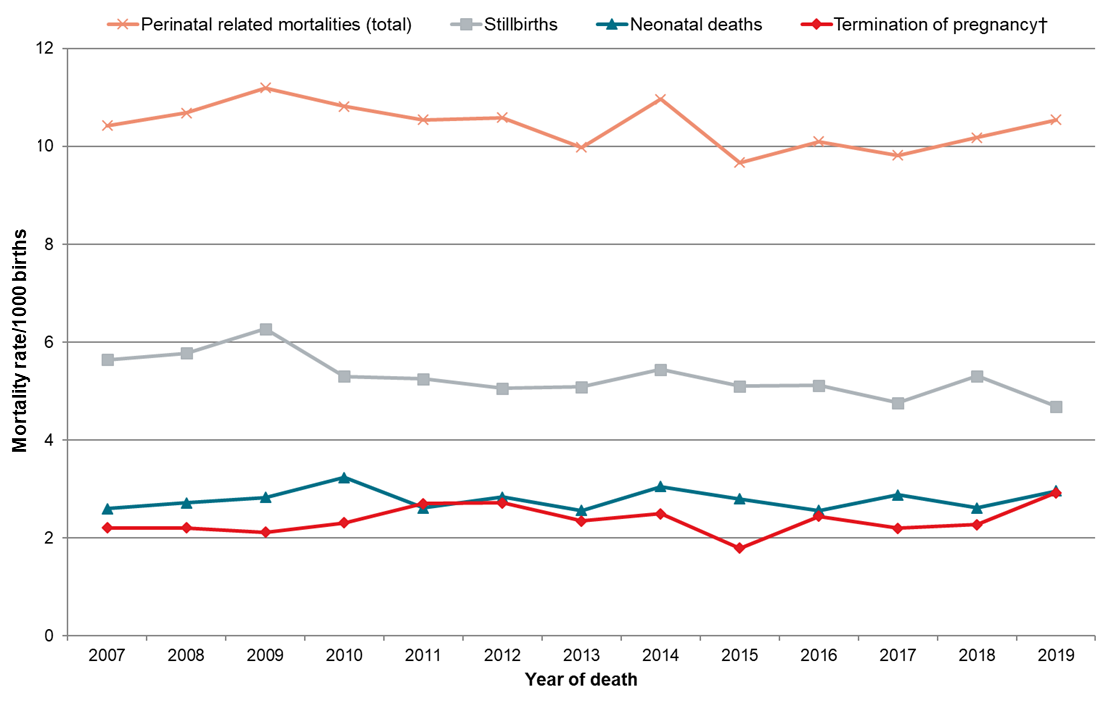 † In this report, ‘Termination of pregnancy’ refers to the interruption of an ongoing pregnancy from 20 weeks gestation onwards.Sources: Numerator: PMMRC’s perinatal data extract 2007–2019; Denominator: MAT births 2007–2019.Table A3.1: Summary of New Zealand perinatal related mortality rates using New Zealand definition (≥20 weeks or ≥400 g if gestation is unknown) by year 2007–2019† Fetal death rate per 1000 babies born (includes terminations and stillbirths).# Neonatal death rate per 1000 live born babies.+ Fetal deaths and early neonatal deaths per 1000 babies born.^ Fetal deaths and early and late neonatal deaths per 1000 babies born.• Lethal and terminated fetal abnormalities are all perinatal related deaths with Perinatal Society of Australia and New Zealand Perinatal Death Classification (PSANZ-PDC) of congenital anomaly, and neonatal deaths with PSANZ Neonatal Death Classification (PSANZ-NDC) of congenital anomaly.Sources: Numerator: PMMRC’s perinatal data extract 2007–2019; Denominator: MAT births 2007–2019.Perinatal Death ClassificationTable A3.2: Perinatal related deaths by perinatal death classification (PSANZ-PDC) 2019‘x’ indicates percentage suppressed due to small numbers.Source: PMMRC’s perinatal data extract 2019.Table A3.3: Perinatal death classification (PSANZ-PDC) specific stillbirth rates (per 1000 births) by year 2010–2019‘s’ indicates rate suppressed due to small numbers.Sources: Numerator: PMMRC’s perinatal data extract, stillbirths only, 2010–2019; Denominator: MAT births 2010–2019.Perinatal Related Mortality by Prioritised Ethnic GroupFigure A3.2: Perinatal related mortality rates (per 1000 births, with 95% CIs) by maternal prioritised ethnic group 2015–2019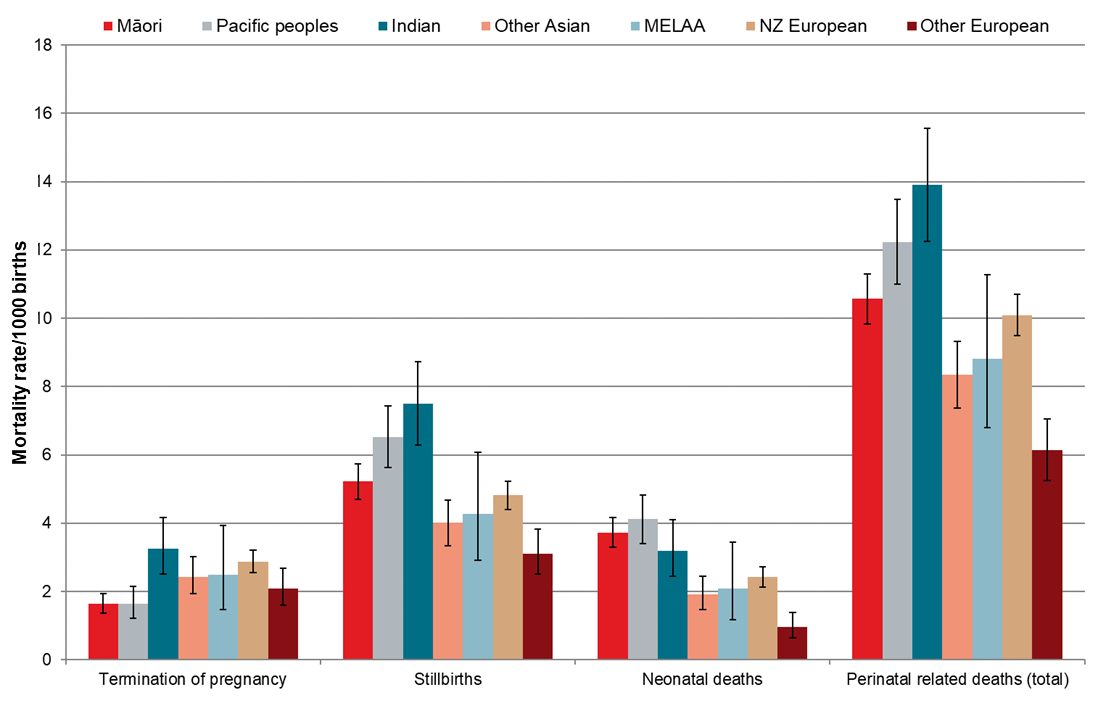 MELAA = Middle Eastern, Latin American, or African.Sources: Numerator: PMMRC’s perinatal data extract 2015–2019; Denominator: MAT births 2015–2019.Figure A3.3: Perinatal related mortality rates (per 1000 births, with 95% CIs) by baby prioritised ethnic group 2015–2019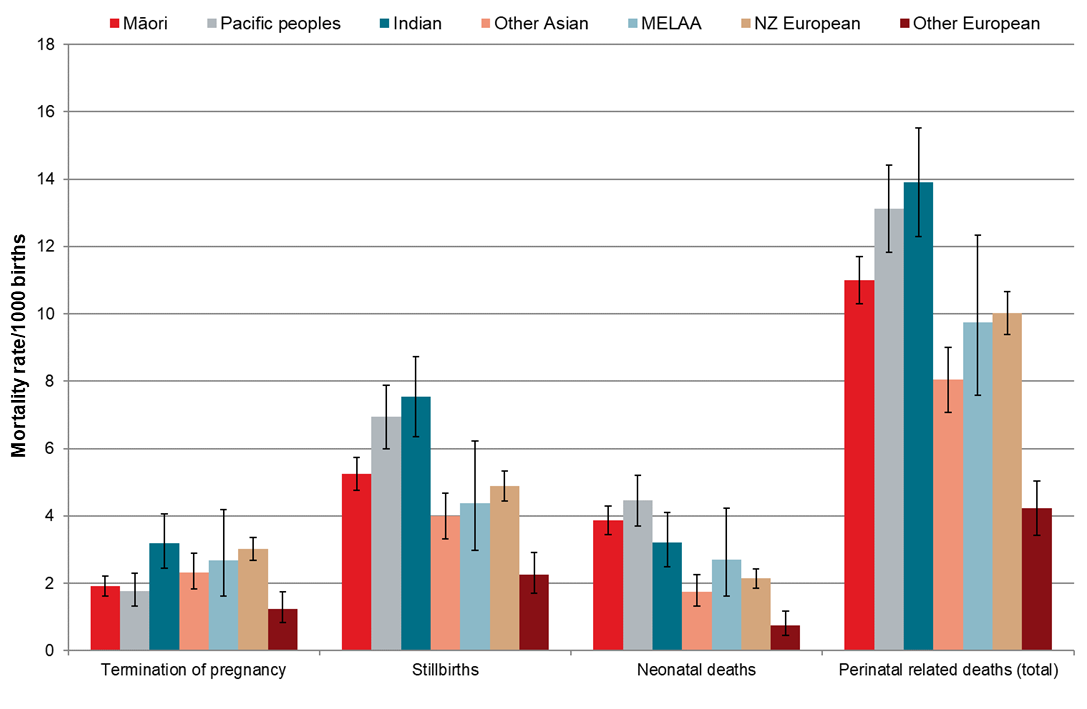 MELAA = Middle Eastern, Latin American, or African.Sources: Numerator: PMMRC’s perinatal data extract 2015–2019; Denominator: MAT births 2015–2019.Table A3.4: Perinatal death classification (PSANZ-PDC) specific perinatal related mortality rates (excluding congenital anomalies) by maternal prioritised ethnic group† 2015–2019† Excludes 146 unknown maternal ethnicity among total births (denominator) and 1 unknown maternal ethnicity perinatal related deaths (total) (numerator).‘x’ indicates percentage suppressed due to small numbers.‘s’ indicates rate suppressed due to small numbers.MELAA = Middle Eastern, Latin American, or African.Sources: Numerator: PMMRC’s perinatal data extract (excluding congenital anomalies) 2015–2019; Denominator: MAT births 2015–2019Neonatal DeathFigure A3.4: Neonatal death risk (per 1000 ongoing pregnancies) by gestation at birth and maternal ethnicity excluding death with congenital anomalies 2010–2019†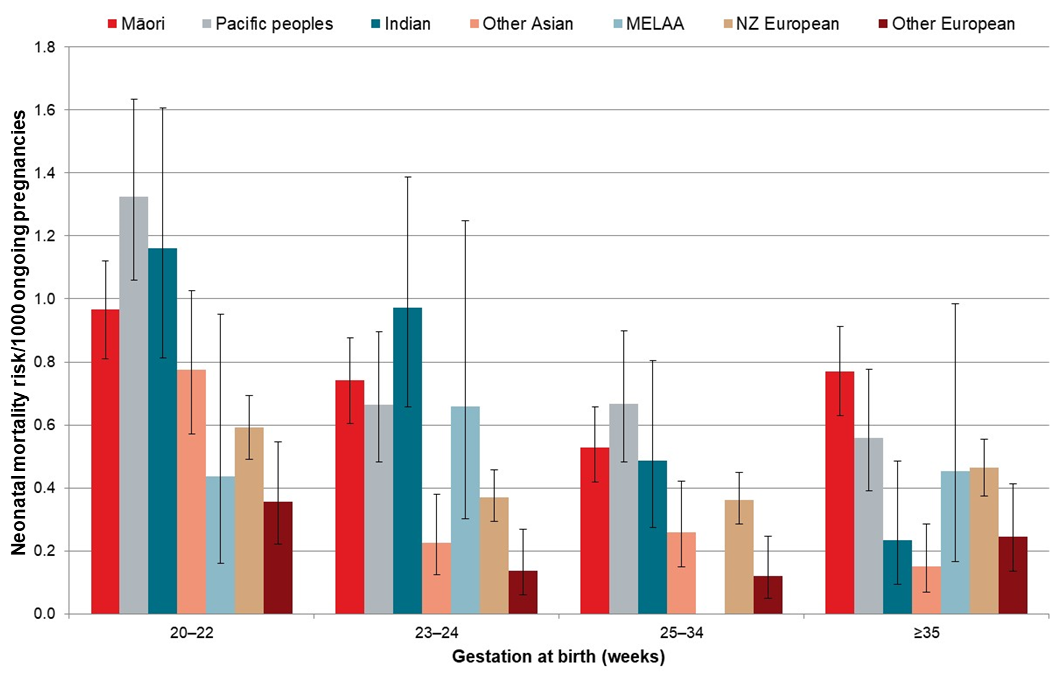 Note: MELAA death risk for 25–34 weeks gestation at birth supressed due to small numbers.† Unknown/Other ethnicity not represented.MELAA = Middle Eastern, Latin American, or African.Sources: Numerator: PMMRC’s perinatal data extract excluding congenital anomalies 2010–2019; Denominator: MAT live births 2010–2019.Maternal AgeFigure A3.5: Perinatal related mortality rates (per 1000 births, with 95% CIs) by maternal age 2015–2019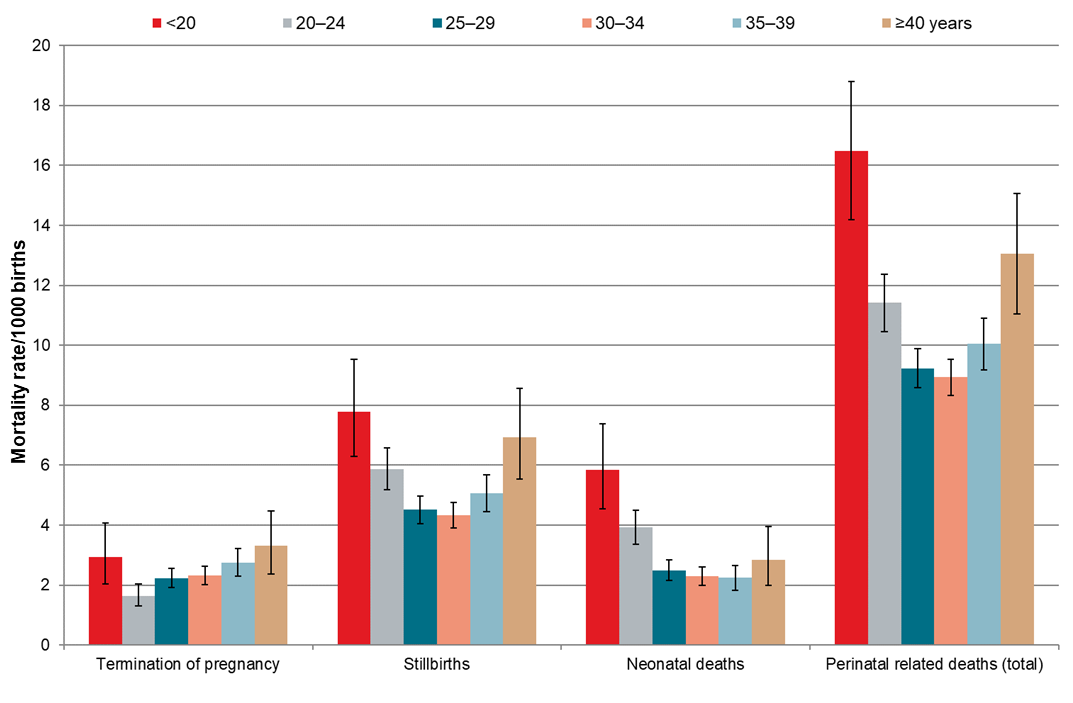 Sources: Numerator: PMMRC’s perinatal data extract 2015–2019; Denominator: MAT births 2015–2019.Figure A3.6: Perinatal related mortality rates (per 1000 births, with 95% CIs) by maternal age and maternal prioritised ethnic group 2015–2019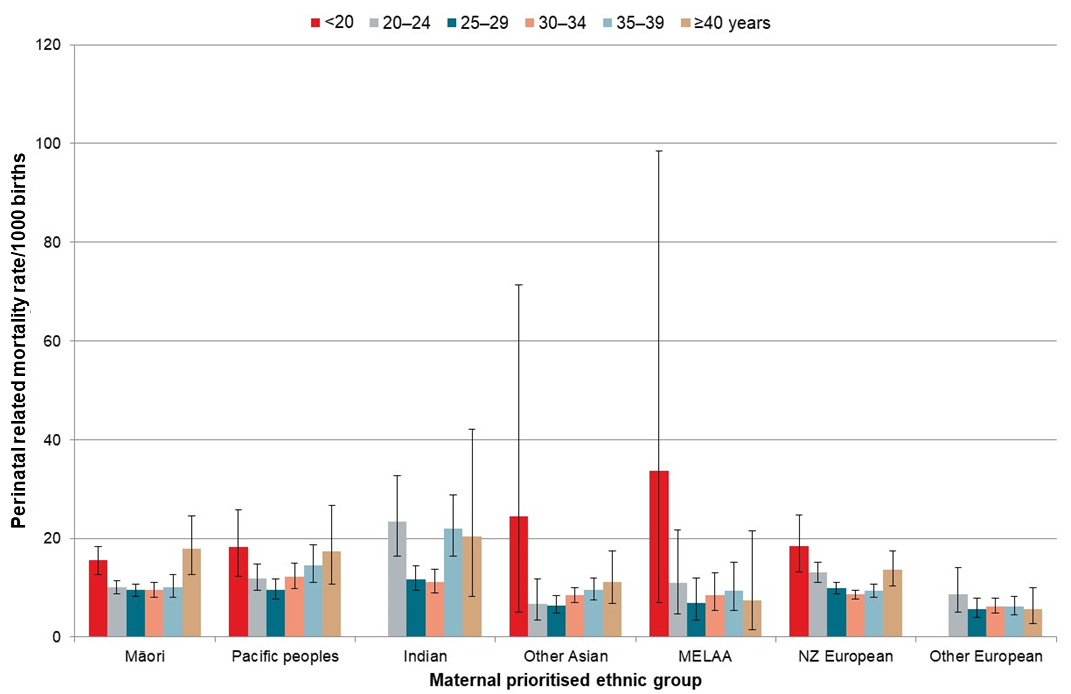 Note: The rates for Indian and Other European mothers aged <20 years supressed due to small numbers.Sources: Numerator: PMMRC's perinatal data extract 2015–2019; Denominator: MAT births 2015–2019.Table A3.5: Perinatal death classification (PSANZ-PDC) specific perinatal related mortality rates (excluding congenital anomalies) by maternal age† 2015–2019† Excludes one baby where maternal age was unknown.‘x’ indicates percentage not calculated due to small numbers.‘s’ indicates rate not calculated due to small numbers.Sources: Numerator: PMMRC’s perinatal data extract (excluding congenital anomalies) 2015–2019; Denominator: MAT births 2015–2019.Socioeconomic DeprivationFigure A3.7: Perinatal death classification (PSANZ-PDC) specific perinatal related mortality rates (per 1000 births, with 95% CIs) (excluding congenital anomalies) by NZDep quintile† 2015–2019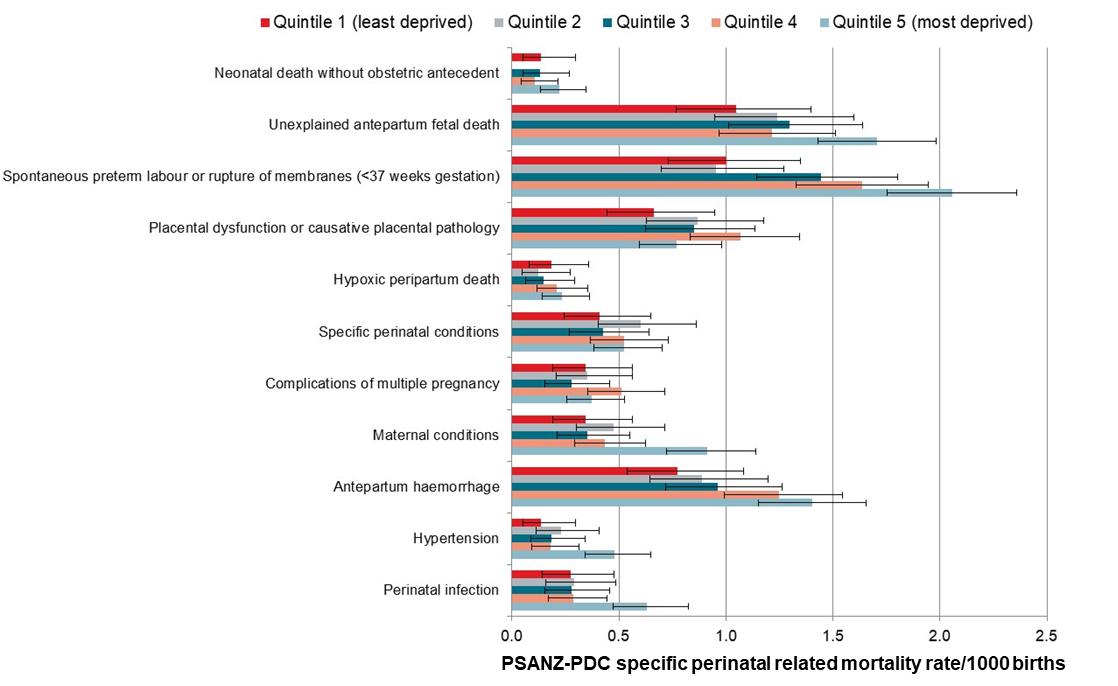 Note: The rate for Neonatal death without obstetric antecedent in Quintile 2 supressed due to small numbers.† Excludes 13 unknown deprivation quintile.Sources: Numerator: PMMRC's perinatal data extract (excluding congenital anomaly) 2015–2019; Denominator: MAT births 
2015–2019.ParityFigure A3.8: Perinatal related mortality rates (per 1000 births, with 95% CIs) by maternal parity† 2015–2019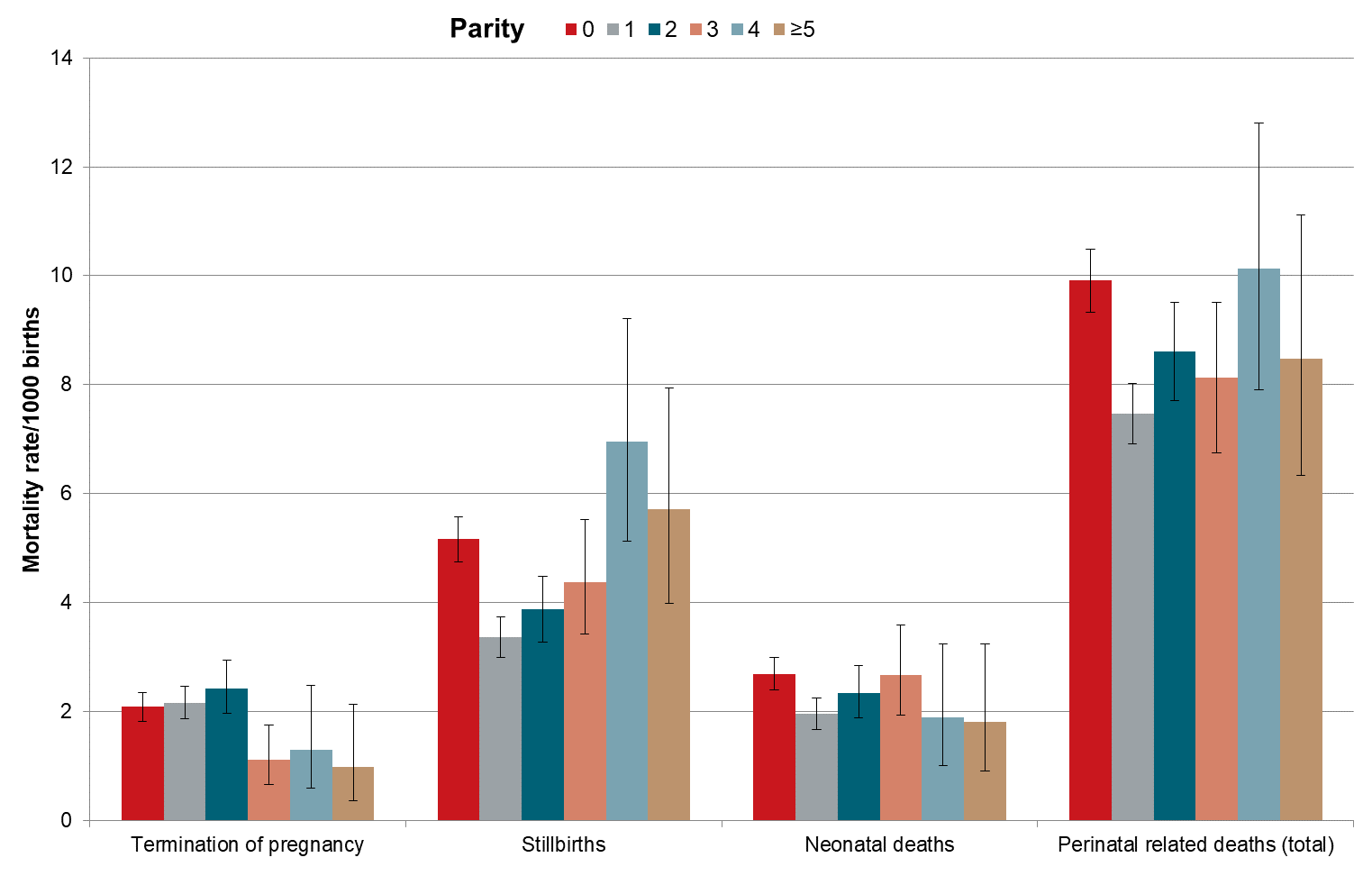 † All data limited to mothers who were registered for care with an LMC (either a midwife, obstetrician or GP) claiming from the Section 88 Primary Maternity Services Notice.Parity ‘0’ indicates women having their first baby/babies of 20 weeks or greater gestation.Sources: Numerator: PMMRC’s perinatal data extract where matched to MAT data, 2015–2019; Denominator: MAT births 2015-2019.DHB of ResidenceFigure A3.9: Perinatal related mortality rates (per 1000 births, with 95% CIs) by DHB of maternal residence compared with New Zealand perinatal related mortality 2015–2019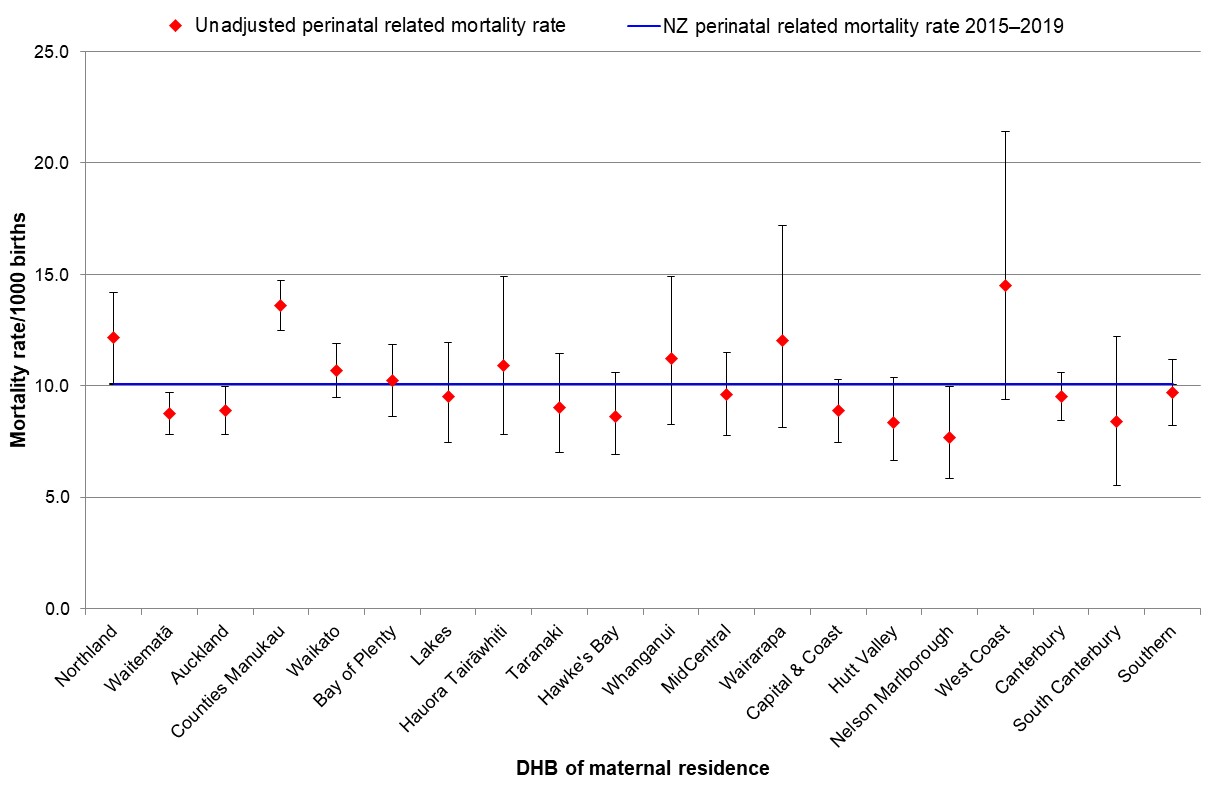 Sources: Numerator: PMMRC’s perinatal data extract 2015–2019; Denominator: MAT births 2015–2019.Figure A3.10: Stillbirth rates (per 1000 births, with 95% CIs) by DHB of maternal residence compared with average stillbirth rates 2015–2019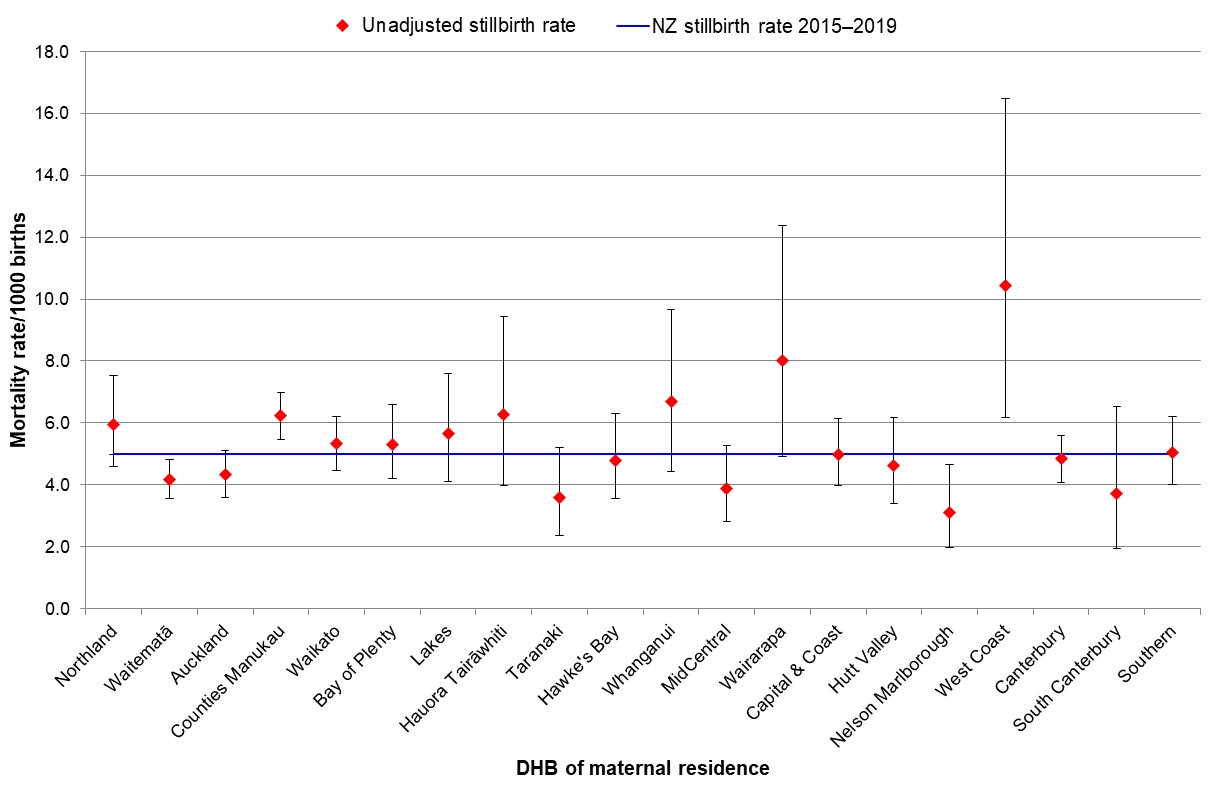 Sources: Numerator: PMMRC’s perinatal data extract stillbirths only, 2015–2019; Denominator: MAT births 2015–2019.Figure A3.11: Neonatal mortality rates (per 1000 live births, with 95% CIs) by DHB of maternal residence compared with New Zealand neonatal mortality 2015–2019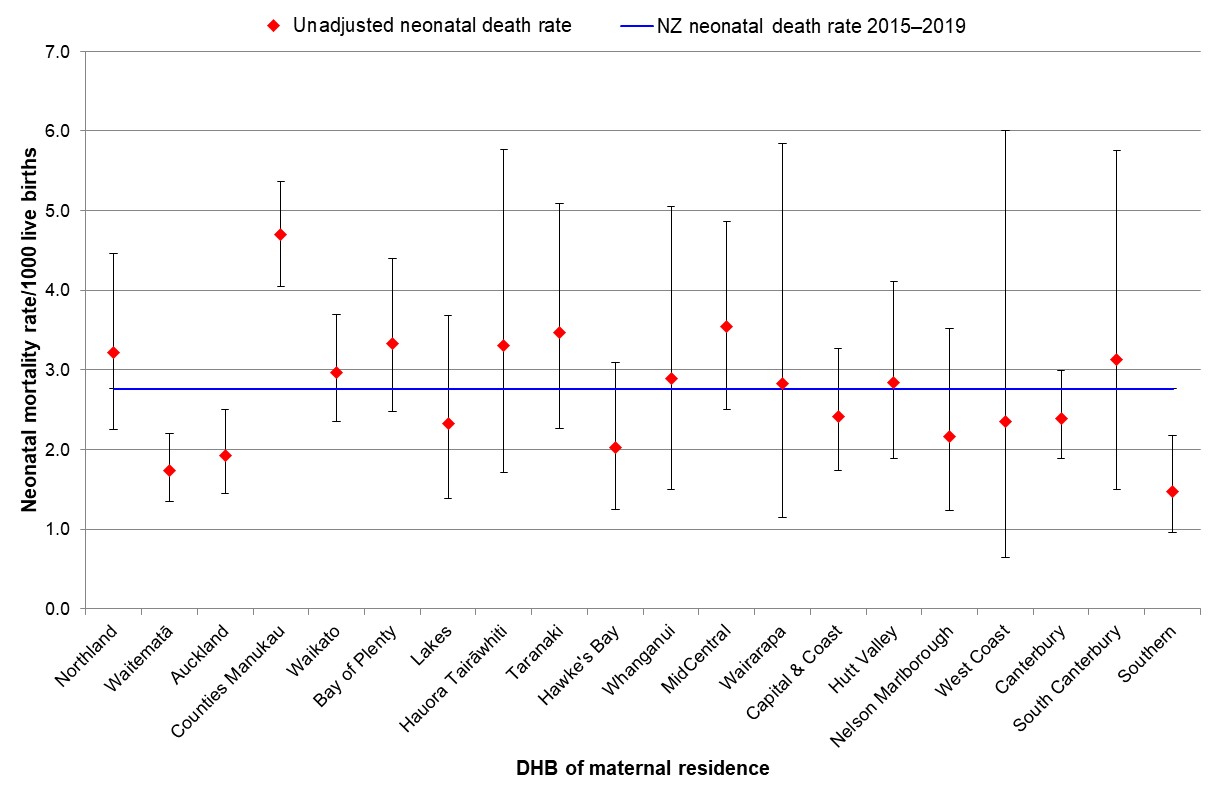 Sources: Numerator: PMMRC’s perinatal data extract, neonatal deaths only, 2015–2019; Denominator: MAT births excluding fetal deaths 2015–2019.Gestational Age and BirthweightFigure A3.12: Perinatal related mortality risk (per 1000 ongoing pregnancies) by gestational age at birth and year 2008–2019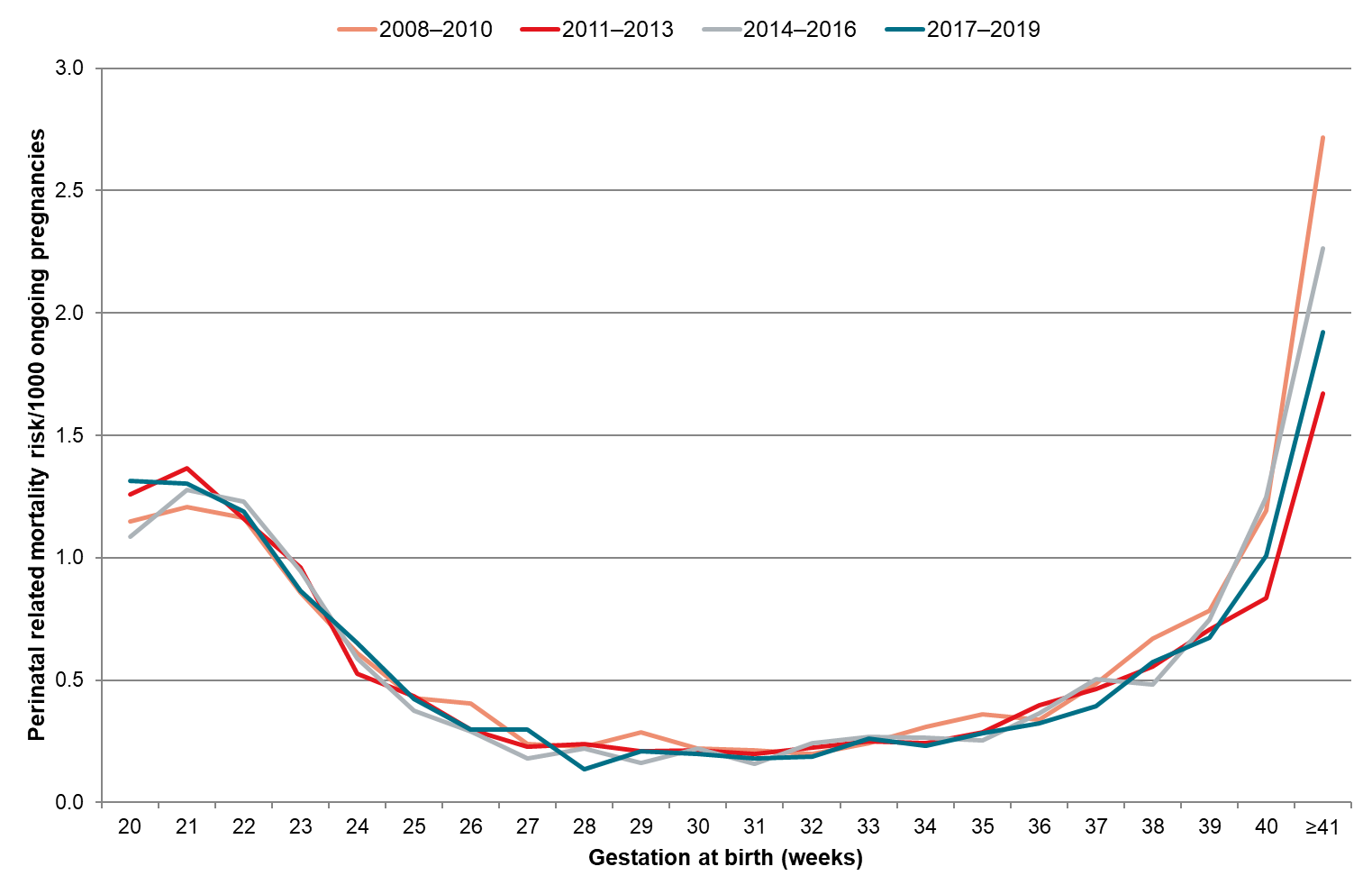 Sources: Numerator: PMMRC’s perinatal data extract 2008–2019; Denominator: MAT births 2008–2019.Table A3.6: Perinatal related mortality risk (per 1000 ongoing pregnancies) by year 2010–2019Sources: Numerator: PMMRC’s perinatal data extract 2010–2019; Denominator: MAT births 2010–2019.Table A3.7: Intrapartum stillbirth risk (per 1000 ongoing pregnancies) by gestation excluding congenital anomalies by year 2010–2019‘s’ indicates rate suppressed due to small numbers.Sources: Numerator: PMMRC’s perinatal data extract, stillbirths only (excluding congenital anomalies) 2010–2019; Denominator: MAT births 2010–2019.Figure A3.13: Intrapartum stillbirth risks (per 1000 ongoing pregnancies) by gestation at birth (weeks) excluding congenital anomalies 2007–2019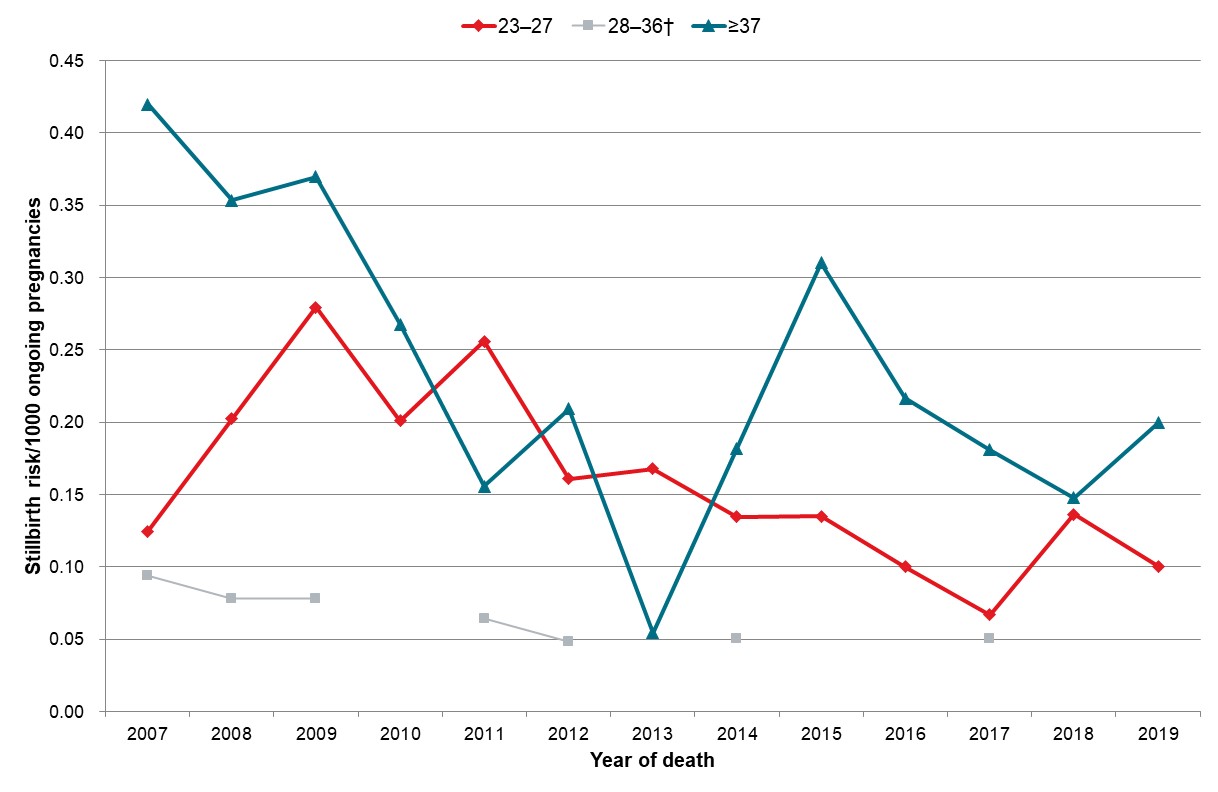 † 28–36 weeks gestation risks suppressed due to small numbers for the years 2010, 2013, 2015, 2016, 2018 and 2019.Sources: Numerator: PMMRC’s perinatal data extract, stillbirths only (excluding congenital anomalies), 2007–2019; Denominator: MAT births 2007–2019.Mortality by Customised Birthweight CentileFigure A3.14: Perinatal related mortality rates by customised centile group among singleton births† from 26 weeks gestation without congenital anomalies 2008–2019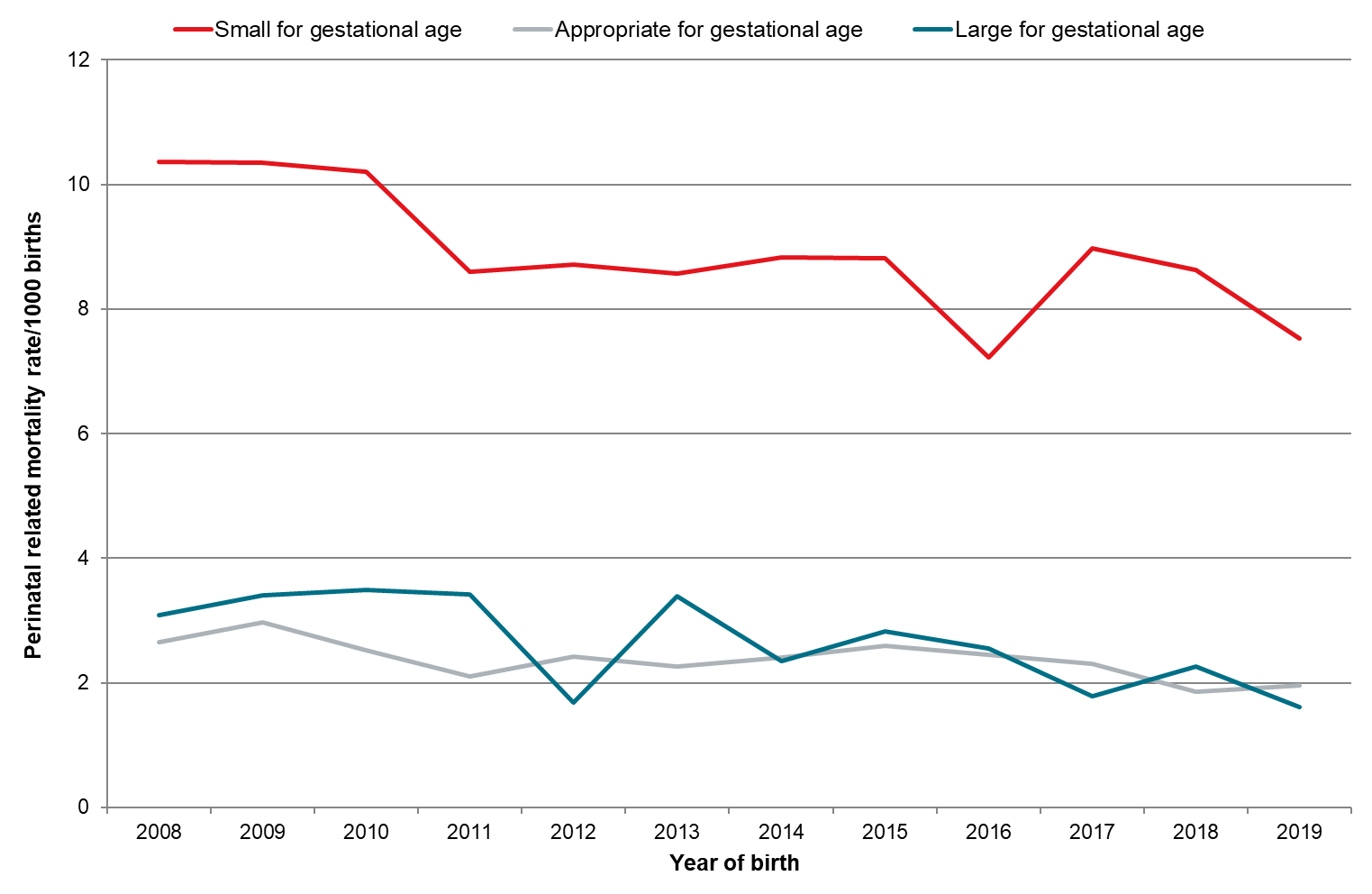 † All data limited to mothers who were registered for care with an LMC (either a midwife, obstetrician or GP) claiming from the Section 88 Primary Maternity Services Notice.Sources: Numerator: PMMRC’s perinatal data extract where matched to MAT data, among singleton births from 26 weeks gestation without congenital anomalies 2008–2019; Denominator: MAT births among singleton births from 26 weeks gestation 2008–2019.Figure A3.15: Perinatal related mortality rates (with 95% CIs) by customised birthweight centile group among singleton births from 26 weeks gestation without congenital anomalies 2010–2019†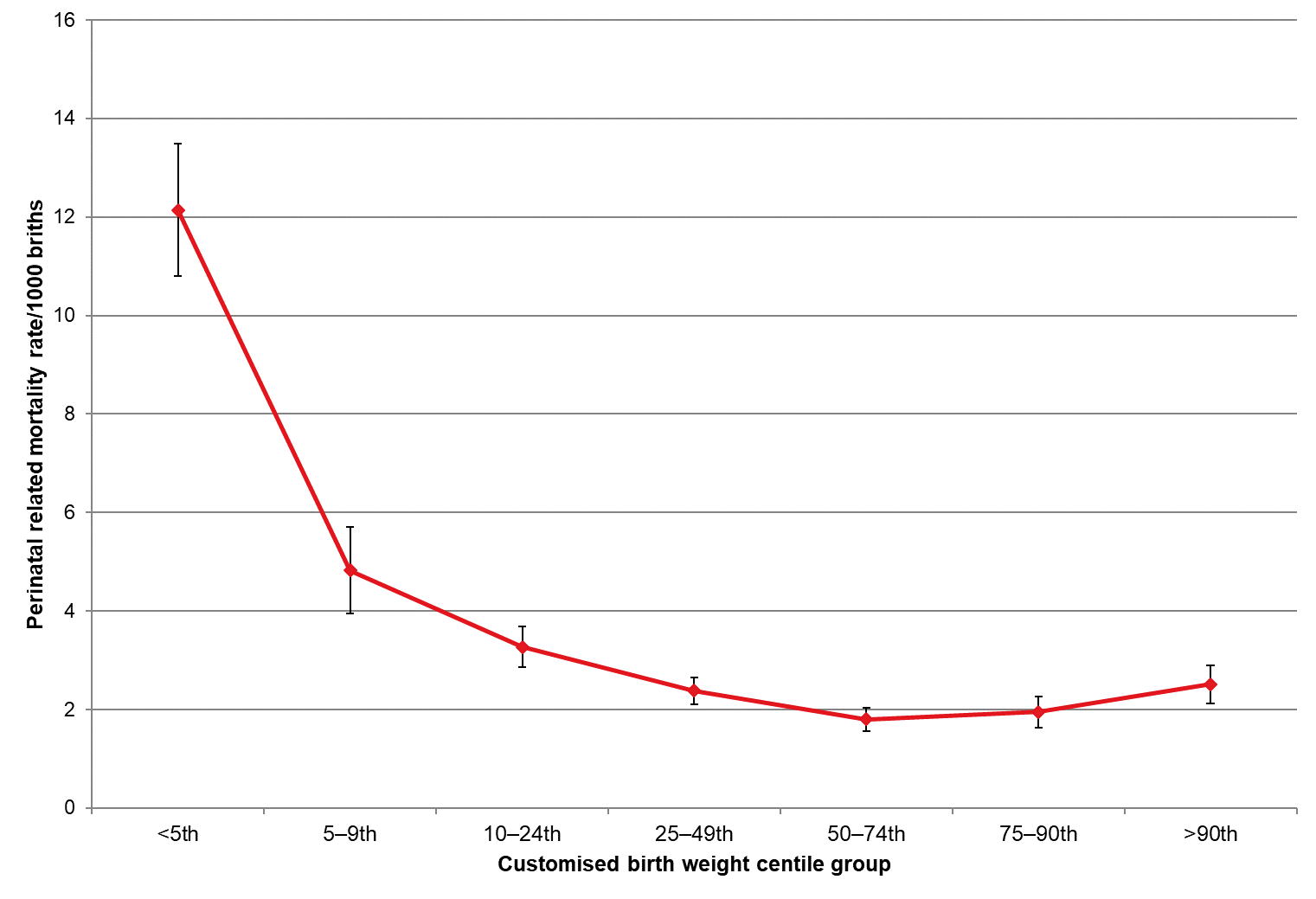 † All data limited to mothers who were registered for care with an LMC (either a midwife, obstetrician or GP) claiming from the Section 88 Primary Maternity Services Notice.Sources: Numerator: PMMRC’s perinatal data extract where matched to MAT data, among singleton births from 26 weeks gestation without congenital anomalies 2010–2019; Denominator: MAT births among singleton births from 26 weeks gestation 2010–2019.  Multiple PregnanciesFigure A3.16: Perinatal related mortality rates† (per 1000 births) among babies born in multiple pregnancies 2007–2019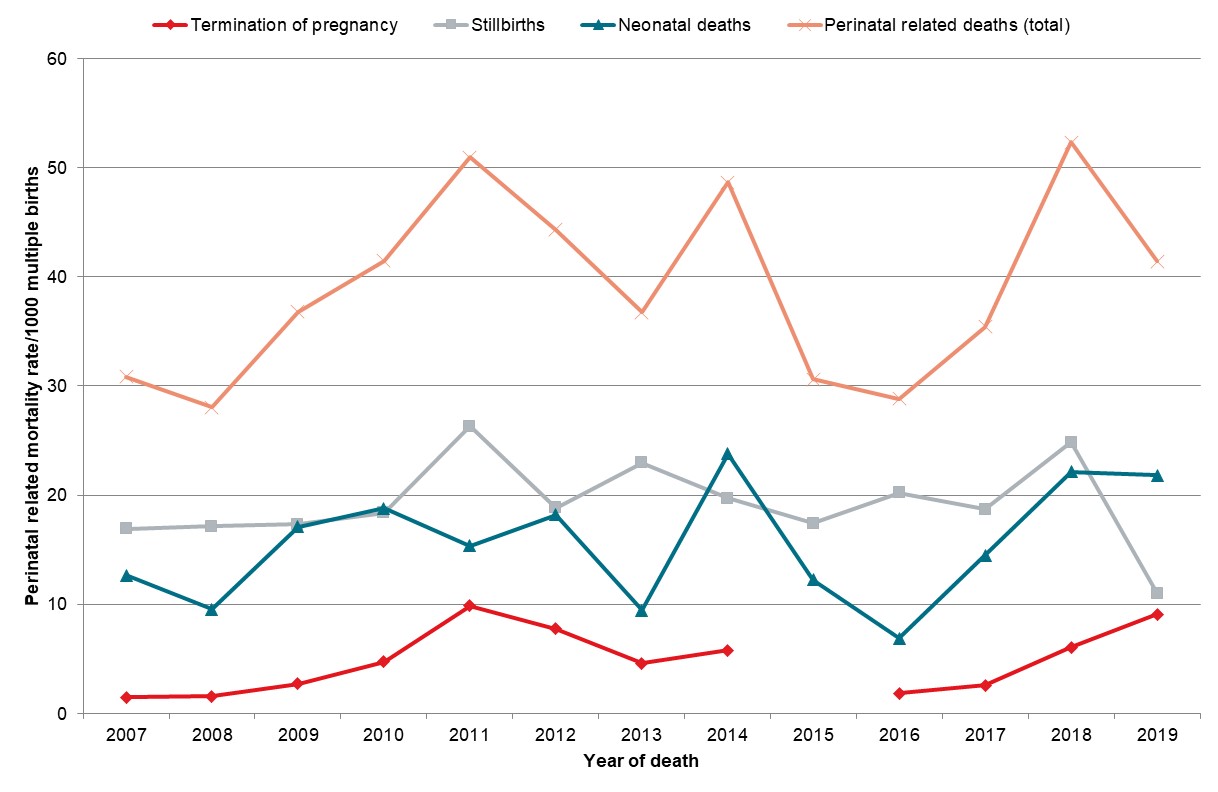 † Termination of pregnancy 2015 rate supressed due to small numbers.Sources: Numerator: PMMRC’s perinatal data extract among babies born in multiple pregnancies 2007–2019; Denominator: MAT births among babies born in multiple pregnancies 2007–2019.Perinatal Mortality Appended TablesTable A3.8: Perinatal related death and perinatal death classification (PSANZ-PDC) 2019Refer to Table 3.11 for the full code listCategories where no deaths occurred have been removed from the table (refer to appendix for full code list)‘s’ indicates rate suppressed due to small numbers.Sources: Numerator: PMMRC’s perinatal data extract 2019; Denominator: MAT births 2019.Table A3.9: Neonatal death and primary neonatal death classification (PSANZ-NDC) 2019Refer to Table 3.12 for the full code list.Categories where no deaths occurred have been removed from the table (refer to appendix for full code list)‘s’ indicates rate suppressed due to small numbers.Sources: Numerator: PMMRC's perinatal data extract, neonatal deaths only, 2019; Denominator: MAT births excluding fetal deaths 2019. Table A3.10: Summary of New Zealand perinatal related mortality rates using New Zealand definition (≥20 weeks or ≥400 g if gestation unknown), babies of ngā māmā Māori and of New Zealand European mothers, by year 2007–2019 (continues over page)† Fetal death rate per 1000 babies born (includes terminations and stillbirths).# Neonatal death rate per 1000 live born babies.+ Fetal deaths and early neonatal deaths per 1000 babies born.^ Fetal deaths and early and late neonatal deaths per 1000 babies born.• Lethal and terminated fetal abnormalities are all perinatal related deaths with Perinatal Society of Australia and New Zealand Perinatal Death Classification (PSANZ-PDC) of congenital anomaly, and neonatal deaths with PSANZ Neonatal Death Classification (PSANZ-NDC) of congenital anomaly.Sources: Numerator: PMMRC’s perinatal data extract 2007–2019; Denominator: MAT births 2007–2019.Table A3.11: Perinatal Society of Australia and New Zealand Perinatal Death Classification (PSANZ-PDC) Version 2018 full code listTable A3.12: PSANZ Neonatal Death Classification (PSANZ-NDC) Version 2018 full code listTable A3.13: New Zealand perinatal related mortality rates (per 1000 births) using the international definition (≥1000 g or ≥28 weeks if birthweight unknown) 2007–2019† Fetal death rate per 1000 babies born (includes terminations and stillbirths).# Neonatal death rate per 1000 live born babies.+ Fetal deaths and early neonatal deaths per 1000 babies born.^ Fetal deaths and early and late neonatal deaths per 1000 babies born.• Lethal and terminated fetal abnormalities are all perinatal related deaths with PSANZ-PDC of congenital anomaly, and neonatal deaths with PSANZ-NDC of congenital anomaly.Sources: Numerator: PMMRC’s perinatal data extract using the international definition (≥1000 g or ≥28 weeks if birthweight unknown) 2007–2019; Denominator: MAT births using the international definition
(≥1000 g or ≥28 weeks if birthweight unknown) 2007–2019.Table A3.14: Perinatal death classification (PSANZ-PDC) specific perinatal related mortality rates (per 1000 births) using New Zealand definition by year 2010–2019‘s’ indicates rate suppressed due to small numbers.Sources: Numerator: PMMRC’s perinatal data extract 2010–2019; Denominator: MAT births 2010–2019.Table A3.15: Neonatal death classification (PSANZ-NDC) specific neonatal death rates (per 1000 live births) by year 2010–2019‘s’ indicates rate suppressed due to small numbers.Sources: Numerator: PMMRC’s perinatal data extract, neonatal deaths only, 2010–2019; Denominator: MAT births excluding fetal deaths 2010–2019.Table A3.16: Perinatal related mortality rates (per 1000 births) by maternal prioritised ethnic group 2015–2019† Includes 146 unknown maternal ethnicity among total births and 1 unknown maternal ethnicity perinatal related death (total).MELAA = Middle Eastern, Latin American, or African.Sources: Numerator: PMMRC’s perinatal data extract 2015–2019; Denominator: MAT births 2015–2019.Table A3.17: Perinatal related mortality rates (per 1000 births) by baby prioritised ethnic group 2015–2019† Includes 3081 unknown baby’s ethnicity total births and 3 unknown baby’s ethnicity perinatal related deaths (total).MELAA = Middle Eastern, Latin American, or African.Sources: Numerator: PMMRC’s perinatal data extract 2015–2019; Denominator: MAT births 2015–2019.Table A3.18: Perinatal related mortality rates (per 1000 births) by maternal prioritised ethnic group† and year 2010–2019† Excludes 430 unknown maternal ethnicity total births and 2 unknown maternal ethnicity perinatal related deaths (total).MELAA = Middle Eastern, Latin American, or African.Sources: Numerator: PMMRC’s perinatal data extract 2010–2019; Denominator: MAT births 2010–2019.Table A3.19: Perinatal related mortality rates (per 1000 births) by maternal age 2015–2019‘x’ indicates percentage suppressed due to small numbers.Sources: Numerator: PMMRC’s perinatal data extract 2015–2019; Denominator: MAT births 2015–2019.Table A3.20: Perinatal related mortality rates (per 1000 births) by maternal age and year 2010–2019Sources: Numerator: PMMRC’s perinatal data extract 2010–2019; Denominator: MAT births 2010–2019.Table A3.21: Perinatal related mortality rates (per 1000 births) by parity† 2015–2019† All data limited to mothers who were registered for care with an LMC (either a midwife, obstetrician or GP) claiming from the Section 88 Primary Maternity Services Notice.Parity ‘0’ indicates women having their first baby/babies of 20 weeks or greater gestation.Sources: Numerator: PMMRC’s perinatal data extract where matched to MAT data, 2015–2019; Denominator: MAT births 2015-2019Table A3.22: Perinatal related mortality rates (per 1000 births) by DHB of maternal residence 2015–2019† Other includes Overseas, Unknown and Other.‘x’ indicates percentage suppressed due to small numbers.‘s’ indicates rate suppressed due to small numbers.Sources: Numerator: PMMRC’s perinatal data extract 2015–2019; Denominator: MAT births 2015–2019.Table A3.23: Perinatal related mortality rates (per 1000 births) by gestation and birthweight 2019† Denominator data unreliable where † is present, and therefore rates have not been calculated.‘x’ indicates percentage suppressed due to small numbers.‘s’ indicates rate suppressed due to small numbers.Sources: Numerator: PMMRC’s perinatal data extract 2019; Denominator: MAT births 2019.Table A3.24: Stillbirth risk (per 1000 ongoing pregnancies) 2010–2019Sources: Numerator: PMMRC’s perinatal data extract, stillbirths only, 2010–2019; Denominator: MAT births 2010–2019.Table A3.25: Neonatal death risk (per 1000 ongoing pregnancies) 2010–2019Sources: Numerator: PMMRC’s perinatal data extract specific neonatal deaths 2010–2019; Denominator: MAT births excluding fetal deaths 2010–2019.Table A3.26: Perinatal related mortality rates by customised birthweight centile group among singleton births† from 26 weeks gestation without congenital anomalies 2010–2019† MAT data limited to mothers who were registered for care with an LMC (either a midwife, obstetrician or GP) claiming from the Section 88 Primary Maternity Services Notice.Sources: Numerator: PMMRC’s perinatal data extract where matched to MAT data, among singleton births from 26 weeks gestation without congenital anomalies 2010–2019; Denominator: MAT births among singleton births from 26 weeks gestation 2010–2019.Table A3.27: Perinatal related mortality rates among babies born in multiple pregnancies 2010–2019‘s’ indicates rate suppressed due to small numbers.Sources: Numerator: PMMRC’s perinatal data extract among babies born in multiple pregnancies 2010–2019; Denominator: MAT births among babies born in multiple pregnancies 2010–2019.A4	Neonatal Encephalopathy | Te Māuiui Roro i ngā Pēpi Whānau 
HouDefinitionsNeonatal encephalopathy (NE) is a clinically defined syndrome of disturbed neurological function within the first week after birth in an infant born from 35 weeks gestation, manifested by difficulty in initiating and maintaining respiration, depression of tone and reflexes, subnormal level of consciousness and often seizures. The severity of the encephalopathy is measured by the Sarnat stages 1, 2 or 3 as mild, moderate or severe.MethodsThe PMMRC collects data on babies who present with moderate or severe NE in the first seven days after birth. Data have been collected on babies with NE from 37 weeks gestation onwards since 2010. In 2016, the PMMRC started collecting data on babies from 35 weeks gestation. Due to the small number of cases in 35–36 weekers, this report only includes data on babies born at 37 weeks gestation onwards.FindingsFigure A4.1: NE annual and three-year rolling rates† (per 1000 term births) 2010–2019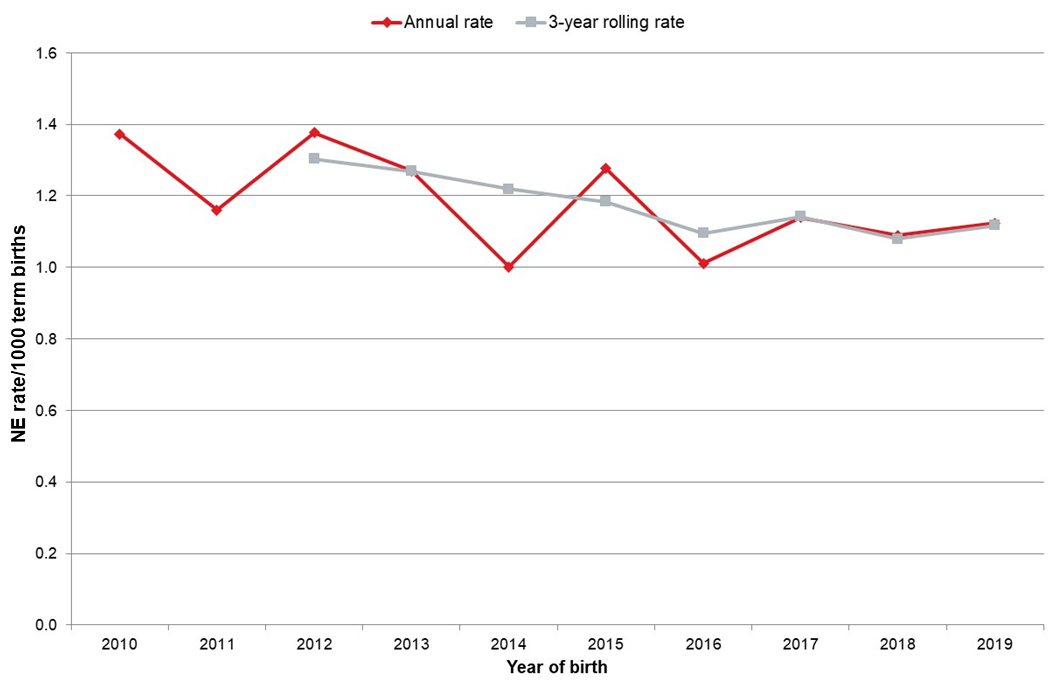 Regression for trend -0.027, 95% CI -0.056, 0.003† Rolling three-year maternal mortality ratio represented at final year of trienniumSources: Numerator: PMMRC's NE data extract ≥37 weeks 2010–2019; Denominator: MAT births ≥37 weeks 2010–2019Figure A4.2: NE rates (per 1000 term births, with 95% CIs) by maternal prioritised ethnic group 2010–2019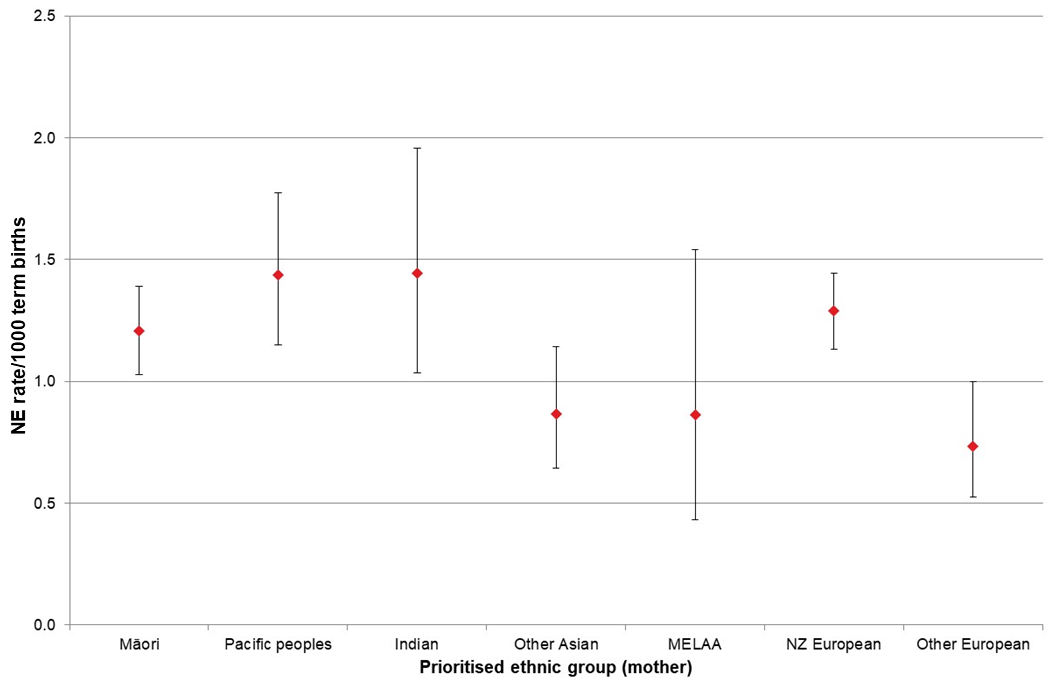 MELAA = Middle Eastern, Latin American, or African.Sources: Numerator: PMMRC's NE data extract ≥37 weeks 2010–2019; Denominator: MAT births ≥37 weeks 2010–2019.Figure A4.3: NE rates (per 1000 term births, with 95% CIs) by NZDeprivation quintile 2010–2019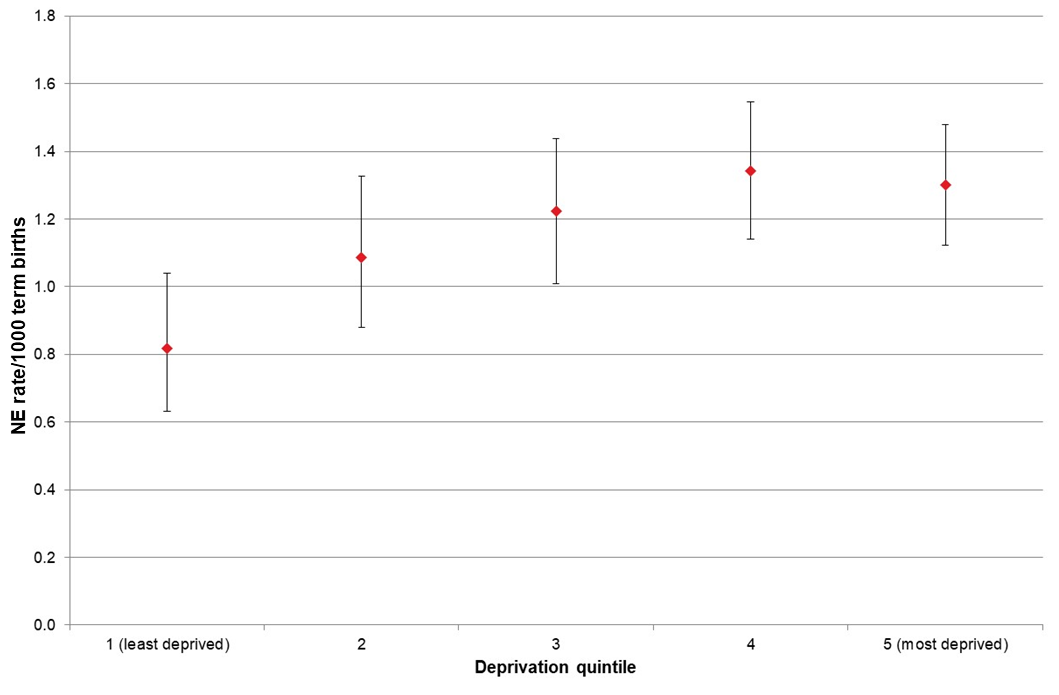 Sources: Numerator: PMMRC's NE data extract ≥37 weeks 2010–2019; Denominator: MAT births ≥37 weeks 2010–2019.Figure A4.4: NE rates (per 1000 term births, with 95% CIs) by DHB of maternal residence (compared with New Zealand NE rate) 2010–2019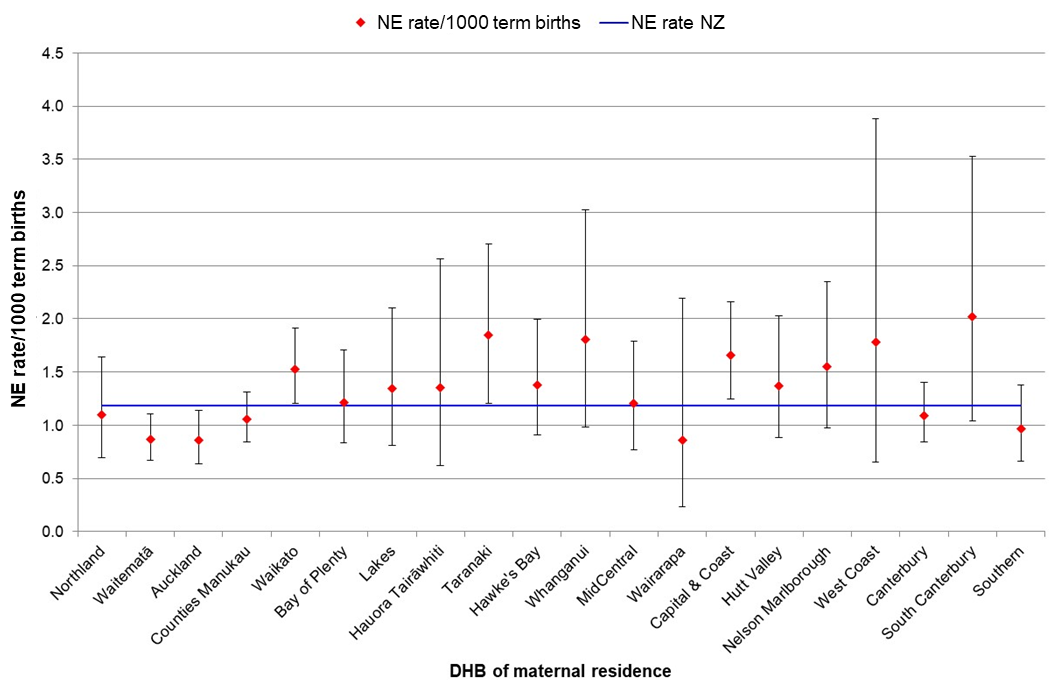 Sources: Numerator: PMMRC's NE data extract ≥37 weeks 2010–2019; Denominator: MAT births ≥37 weeks 2010–2019Figure A4.5: NE rates (per 1000 term births) by gestation at birth (≥37 weeks) 2010–2019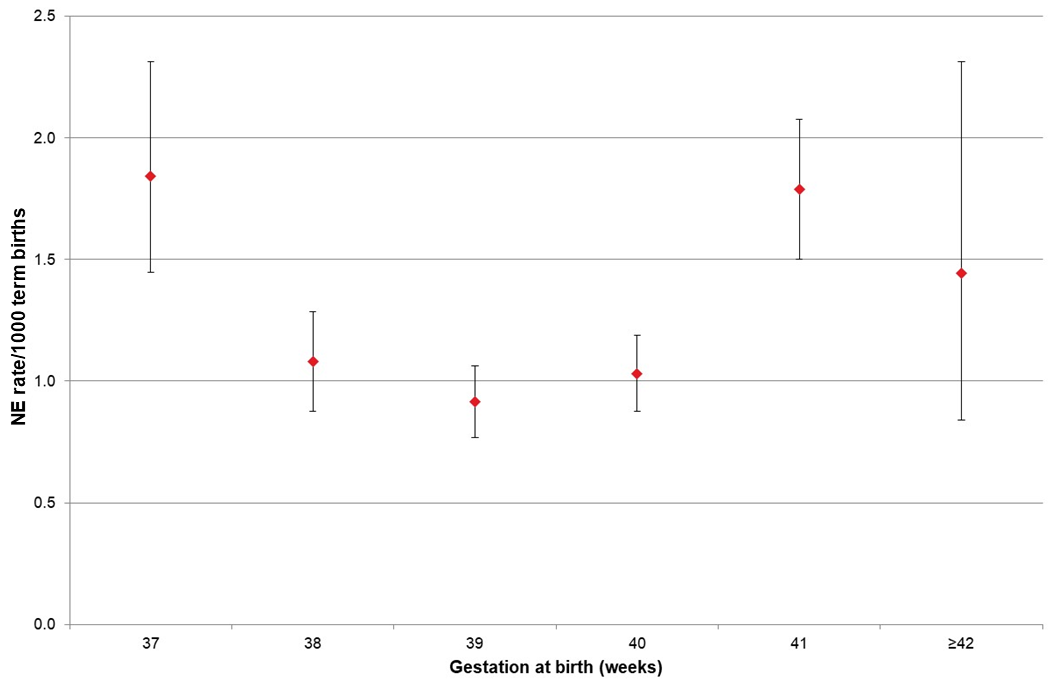 Sources: Numerator: PMMRC's NE data extract ≥37 weeks 2010–2019; Denominator: MAT births ≥37 weeks 2010–2019Table A4.1: NE rates (per 1000 term births) by gestation, sex, birthweight, customised birthweight centiles and plurality 2010–2019* indicates rate statistically significantly different at the 0.05 levelSGA = small for gestational ageAGA = appropriate for gestational ageLGA = large for gestational ageSources: Numerator: PMMRC's NE data extract ≥37 weeks 2010–2019; Denominator: MAT births ≥37 weeks 2010–2019Figure A4.6: NE rates (per 1000 term births, at ≥37 weeks gestation, with 95% CIs) by parity prior to index birth† 2010–2019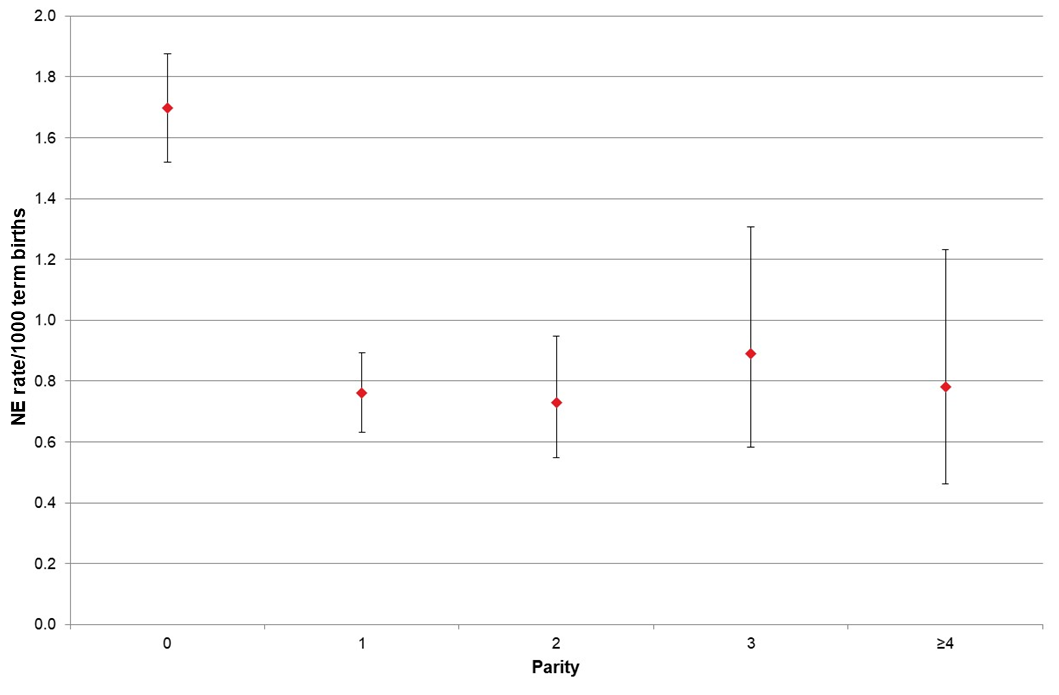 † All data limited to mothers who were registered for care with an LMC (either a midwife, obstetrician or GP) claiming from the Section 88 Primary Maternity Services NoticeParity ‘0’ indicates women having their first baby/babies of 20 weeks or greater gestationSources: Numerator: PMMRC’s NE data extract where matched to MAT data, ≥37 weeks 2010–2019; Denominator: MAT births ≥37 weeks 2010–2019Figure A4.7: NE rates (per 1000 term births, at ≥37 weeks gestation, with 95% CIs) by parity and gestation† 2010–2019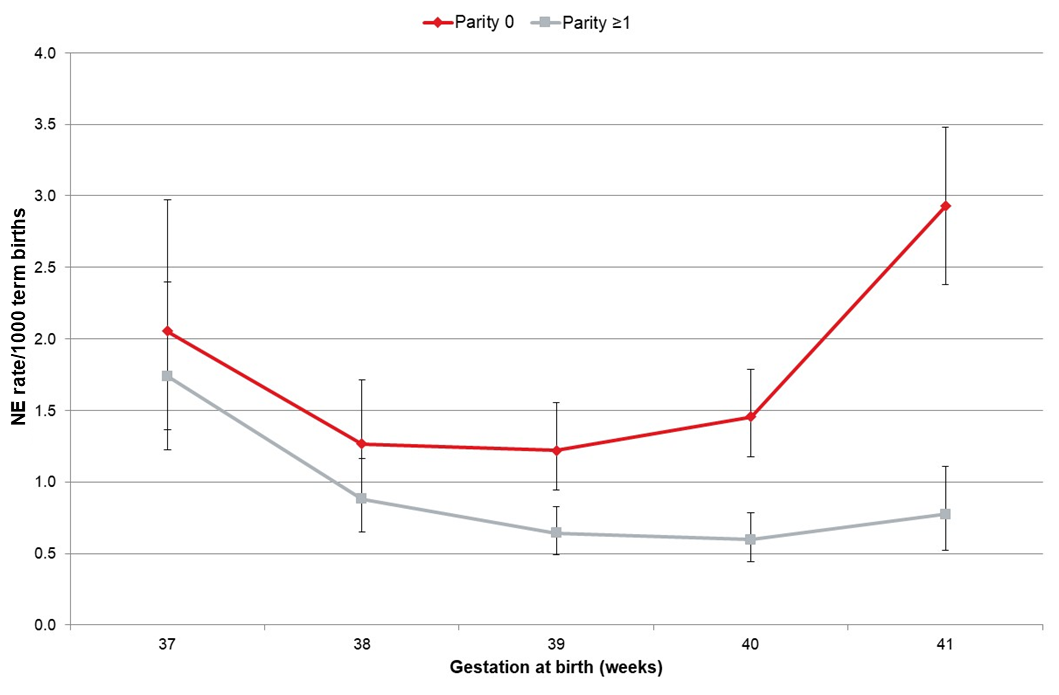 † All data limited to mothers who were registered for care with an LMC (either a midwife, obstetrician or GP) claiming from the Section 88 Primary Maternity Services NoticeParity ‘0’ indicates women having their first baby/babies of 20 weeks or greater gestationSources: Numerator: PMMRC’s NE data extract where matched to MAT data, ≥37 weeks 2010–2019; Denominator: MAT births ≥37 weeks 2010–2019Table A4.2: Maternal smoking, body mass index (BMI), gestation at first antenatal visit, and parity among NE babies† 2010–2019† All data limited to mothers who were registered for care with an LMC (either a midwife, obstetrician or GP) claiming from the Section 88 Primary Maternity Services NoticeBMI = body mass index'x' indicates percentage suppressed due to small numbers.'s' indicates rate suppressed due to small numbers.* indicates rate statistically significantly different at the 0.05 levelSources: Numerator: PMMRC’s NE data extract where matched to MAT data, ≥37 weeks 2010–2019; Denominator: MAT births ≥37 weeks 2010–2019Table A4.3: Antenatal complications, obstetric interventions, and maternal outcome among NE cases by parity and Sarnat stage 2010–2019†† 3 cases with unknown parity not included in ‘Primiparous’ and ‘Multiparous’ columns‡ Vehicular, violent personal injury, other§ Primiparous: parity = 0 defined prior to current birth# Multiparous: parity ≥1 defined prior to current birthAPH = antepartum haemorrhageSource: PMMRC's NE data extract ≥37 weeks 2010–2019Table A4.4: Peripartum complications and mode of birth among NE cases 2010–2019'x' indicates percentage suppressed due to small numbers.Source: PMMRC's NE data extract ≥37 weeks 2010–2019 Figure A4.8: NE rates (per 1000 term births with 95% CIs) by place of birth† 2016–2020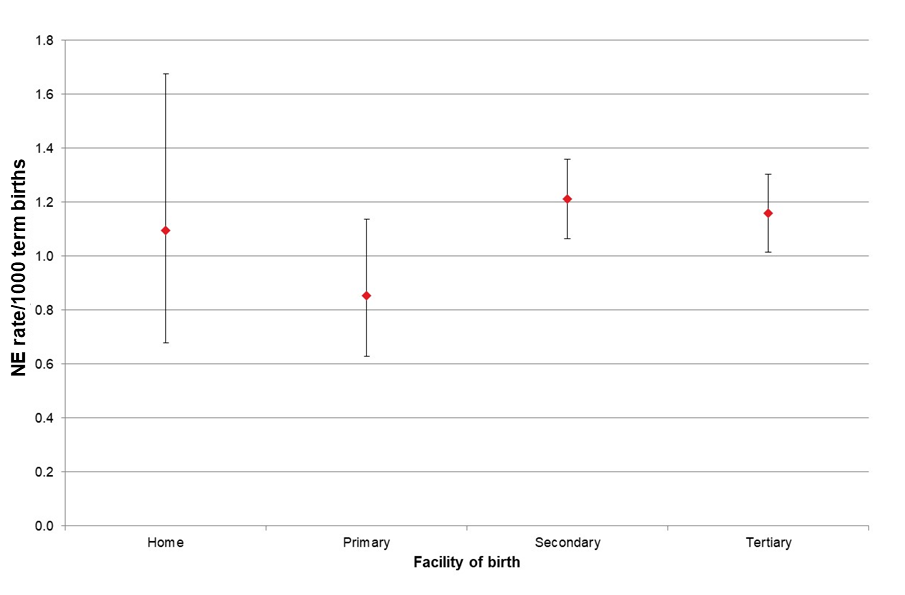 † All data limited to mothers who were registered for care with an LMC (either a midwife, obstetrician or GP) claiming from the Section 88 Primary Maternity Services Notice.Sources: Numerator: PMMRC’s NE data extract where matched to MAT data, ≥37 weeks 2010–2019; Denominator: MAT births ≥37 weeks 2010–2019.Table A4.5: NE rates (per 1000 term births) by place of birth† 2016–2020† All data limited to mothers who were registered for care with an LMC (either a midwife, obstetrician or GP) claiming from the Section 88 Primary Maternity Services Notice.Sources: Numerator: PMMRC’s NE data extract where matched to MAT data, ≥37 weeks 2010–2019; Denominator: MAT births ≥37 weeks 2010–2019.Table A4.6: Immediate newborn wellbeing among NE babies 2010–2019BE = base excess'x' indicates percentage suppressed due to small numbers.Source: PMMRC's NE data extract ≥37 weeks 2010–2019Table A4.7: Induced cooling therapy among NE babies 2010–2019'x' indicates percentage suppressed due to small numbers.Source: PMMRC's NE data extract ≥37 weeks 2010–2019Table A4.8: Neonatal resuscitation and early neonatal management by Sarnat stage among NE babies 2010–2019† Categories not mutually exclusiveIPPV = intermittent positive pressure ventilationETT = endotracheal tube'x' indicates percentage suppressed due to small numbers.Source: PMMRC's NE data extract ≥37 weeks 2010–2019Table A4.9: Use of cooling and outcomes of encephalopathy by Sarnat stage among NE babies 2010–2019Source: PMMRC's NE data extract ≥37 weeks 2010–2019Table A4.10: Investigations and neonatal outcome by Sarnat stage of NE survivors 2010–2019† MRI = magnetic resonance imaging (of the brain)'x' indicates percentage suppressed due to small numbers.Source: PMMRC's NE data extract ≥37 weeks 2010–2019Neonatal Encephalopathy Appended TablesTable A4.11: NE rates (per 1000 term births) by maternal prioritised ethnic group, maternal age and NZDep2013 quintile 2010–2019† Includes 32 unknown maternal ethnicity among MAT births* indicates rate statistically significantly different at the 0.05 levelMELAA = Middle Eastern, Latin American, or AfricanSources: Numerator: PMMRC's NE data extract ≥37 weeks 2010–2019; Denominator: MAT births ≥37 weeks 2010–2019Table A4.12: NE rates (per 1000 term births) by DHB of maternal residence 2010–2019† Other includes Overseas, Unknown and OtherSources: Numerator: PMMRC's NE data extract ≥37 weeks 2010–2019; Denominator: MAT births ≥37 weeks 2010–2019A5	Maternal Mortality | Te Mate o ngā WhaeaDefinitionsMaternal death is the death of a woman while pregnant or within 42 days of termination of pregnancy (miscarriage, termination or birth), irrespective of the duration and site of the pregnancy, from any cause related to or aggravated by the pregnancy or its management, but not from accidental or incidental causes. Over the period 2006–2019, the PMMRC has collected information on a total of 164 maternal deaths during pregnancy or within 42 days postpartum, including 28 coincidental deaths. Unless stated otherwise, this analysis excludes data relating to coincidental maternal deaths.FindingsFigure A5.1: Maternal mortality ratios (per 100,000 maternities) (rolling one-year and three-year) 
2006–2019†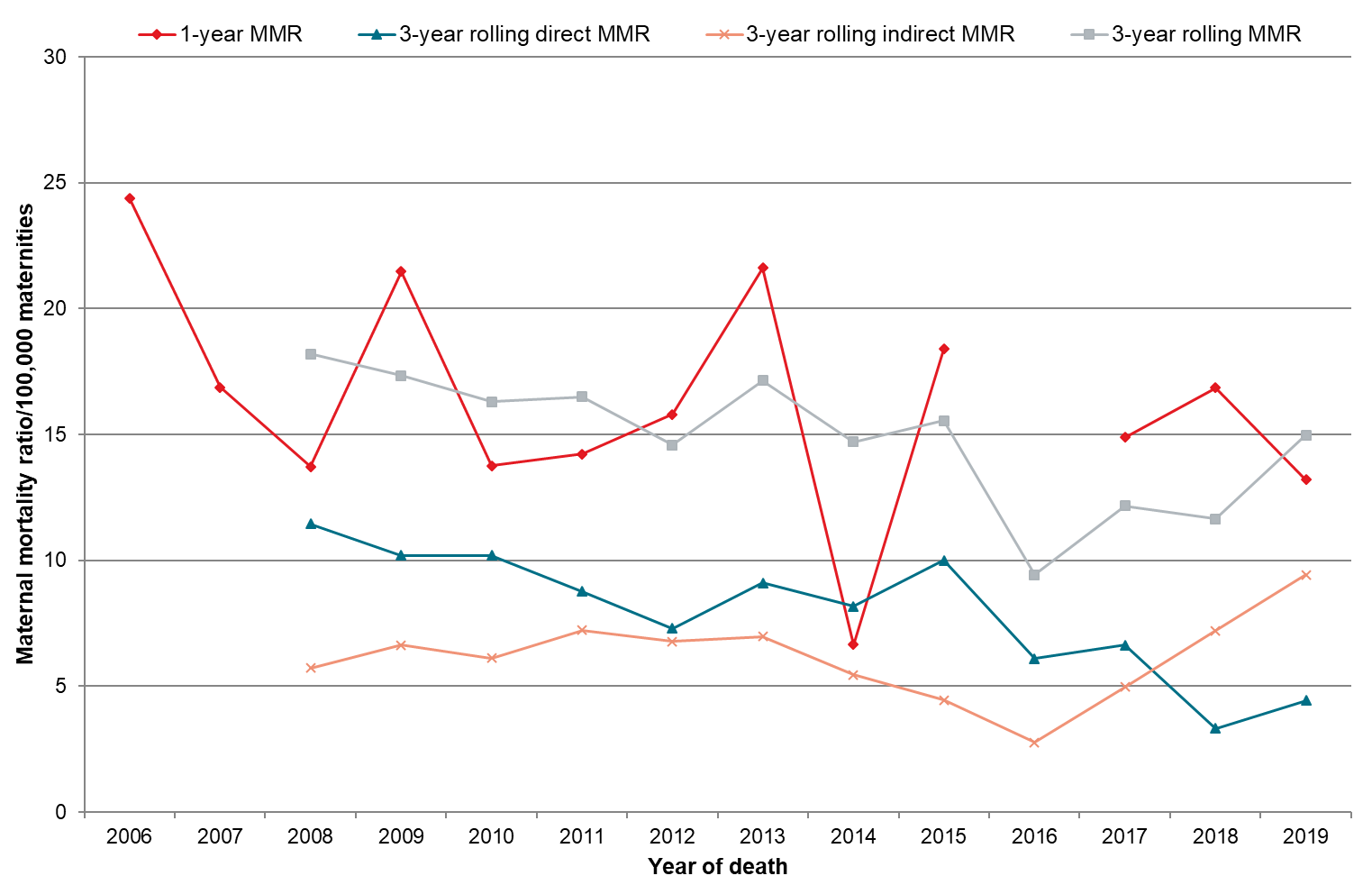 Note: The number of deaths in 2016 was too small to calculate a reliable 1-year MMR.† Rolling three-year maternal mortality ratio represented at final year of triennium.MMR = maternal mortality ratio.Sources: Numerator: PMMRC's maternal mortality data extract 2006–2019; Denominator: MAT data 2006–2019.Table A5.1: Single-year and three-year rolling maternal mortality ratios (per 100,000 maternities) 2006–2019‘s’ indicates rate not calculated due to small numbers.MMR = maternal mortality ratio.Source: Numerator: PMMRC's maternal mortality data extract 2006–2019; Denominator: MAT data 2006–2019.Figure A5.2: New Zealand maternal mortality ratio (per 100,000 maternities) by mortality data source 
1973–2019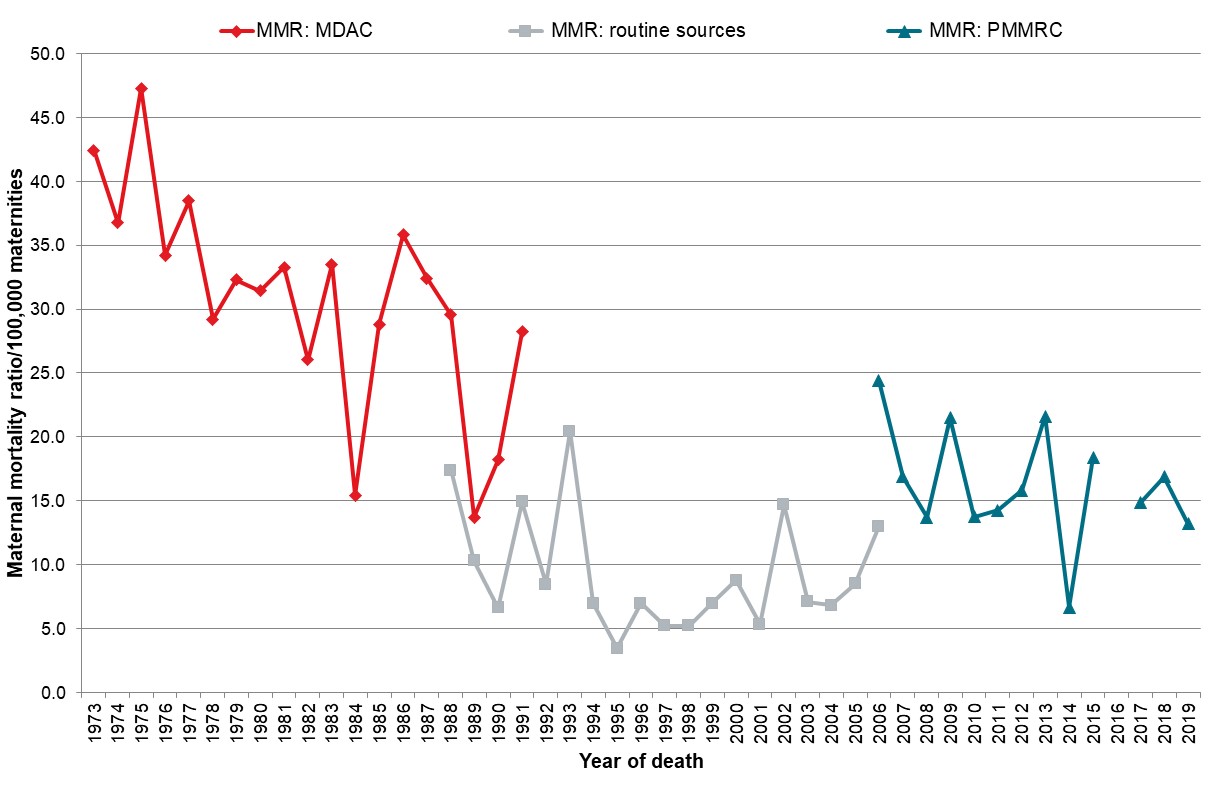 Note: the numbers of deaths in 2016 was too small to calculate a reliable rate for this year.MMR = maternal mortality ratio.MDAC = Maternal Deaths Assessment Committee.MMR: MDAC: Data from the MDAC, including maternal deaths to three months postpartum.MMR: routine sources: Data from routine New Zealand datasets (i.e., Births, Deaths and Marriages (BDM), Mortality Collection and the National Minimum Dataset), including maternal deaths to six weeks postpartum.MMR: PMMRC: Data from the PMMRC, including maternal deaths to six weeks postpartum.Sources: Numerator: PMMRC's maternal mortality data extract 2006–2019; Denominator: MAT data 2006–2019.Table A5.2: Demographic characteristics among maternal deaths 2006–2019MELAA = Middle Eastern, Latin American, or AfricanSource: Numerator: PMMRC's maternal mortality data extract 2006–2019; Denominator: MAT data 2006–2019.Table A5.3: Characteristics among maternal deaths, by parity and body mass index (BMI) 2006–2019† Mortality rates by parity not calculated as denominator data unreliable.‡ Mortality rates by BMI not calculated as denominator data unreliable.BMI = body mass index.Source: Numerator: PMMRC's maternal mortality data extract 2006–2019; Denominator: MAT data 2006–2019.Figure A5.3: Maternal three-year rolling mortality ratios (per 100,000 maternities) by prioritised ethnic group (Māori and New Zealand European) and year 2006–2019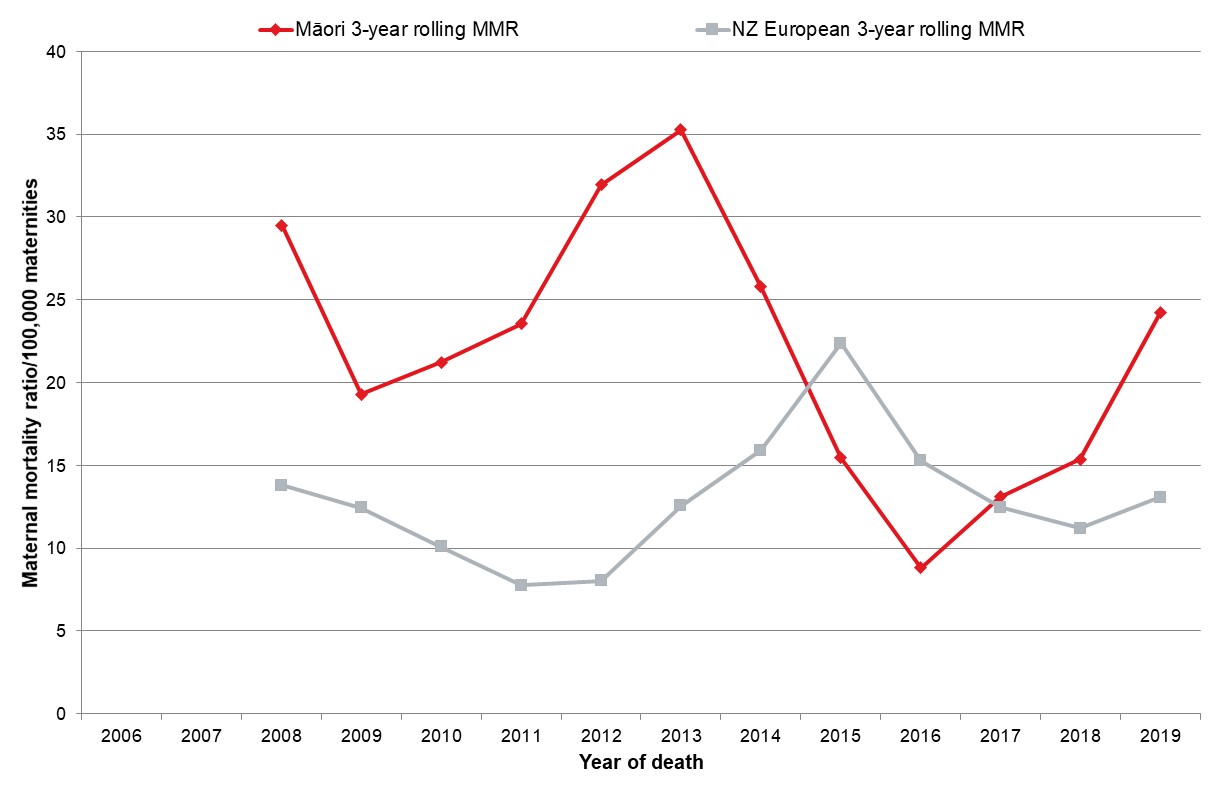 MMR = maternal mortality ratio.There was no statistically significant change in the MMR over this time: regression test for trend for wāhine Māori 0.95, 95% CI -3.13, 1.23; for non-Māori women 0.21, 95% CI -0.99, 1.41.Sources: Numerator: PMMRC's maternal mortality data extract 2006–2019; Denominator: MAT data 2006–2019.Table A5.4: Maternal mortality ratios (per 100,000 maternities) and cause of maternal death† 2006–2019† Other causes with small numbers have been suppressed.‡ This is the WHO category that includes first trimester pregnancy complications such as miscarriages and ectopic pregnancy.'x' indicates percentage suppressed due to small numbers.'s' indicates rate suppressed due to small numbers.Source: Numerator: PMMRC's maternal mortality data extract 2006–2019; Denominator: MAT data 2006–2019.Maternal suicideTable A5.5: Maternal suicide by prioritised ethnic group† 2006–2019† Excludes four cases that were in Pacific and ‘Other Asian’ ethnic groups.There were no deaths due to suicide in Indian, MELAA, Other European or other ethnic groups.Sources: Numerator: PMMRC's maternal mortality data extract 2006–2019; Denominator: MAT data 2006–2019.Figure A5.4: Cause specific maternal mortality ratios† (per 100,000 maternities, with 95% CIs) in New Zealand 2010–2019 and the UK 2010–2018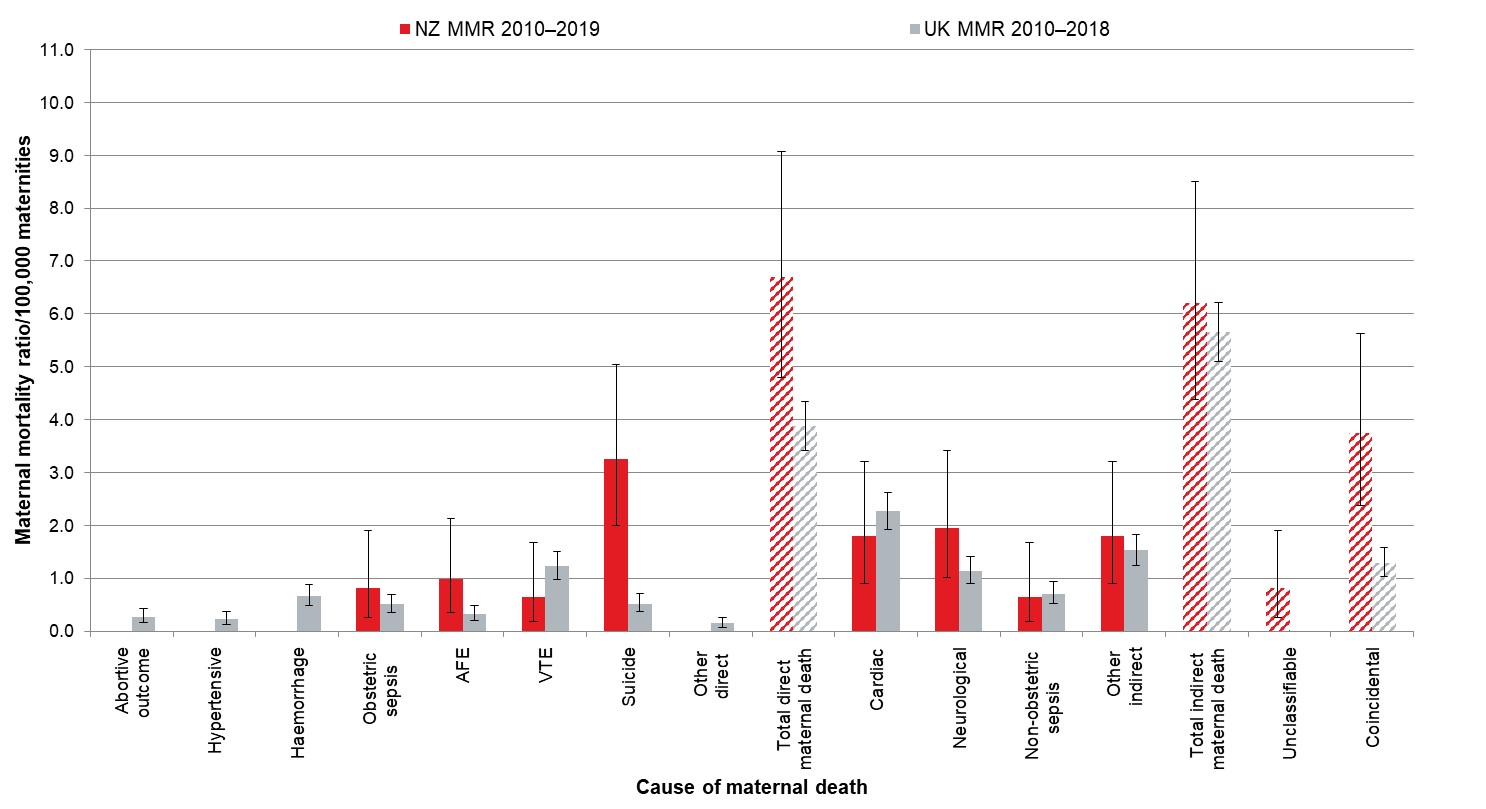 † Includes coincidental deaths.Note: The maternal mortality ratios of Abortive outcome, Hypertensive, Haemorrhage and Other direct for NZ MMR 2011–2020 suppressed due to small numbers.The shaded bars represent total of direct, indirect, unclassifiable and coincidental deaths.AFE = amniotic fluid embolism.MMR = maternal mortality ratio.VTE = venous thromboembolism.‘Other direct’ includes cardiomyopathy.‘Other indirect’ includes endocrine and respiratory conditions, neoplasms, other pre-existing medical conditions.Coincidental includes motor vehicle accident, external causes of accidental injury, assault, malignancy not related to pregnancy.Sources: NZ MMR: Numerator: PMMRC's maternal mortality data extract 2010–2019; Denominator: MAT data 2010–2019. UK MMR: Numerator: Maternal Deaths and Morbidity, includes surveillance data on women who died during or up to one year after pregnancy 2010–2018 in the UK;Denominator: The number of pregnancies that result in a live birth at any gestation or stillbirths occurring at or after 24 completed weeks of gestation, supplied by organisations such as ONS, the Scotland General Registrar Office (GRO), Northern Ireland Statistical Research Agency (NISRA) and Hospital Episode Statistics (HES) 2010–2018.UK MMR: Mothers and Babies: Reducing Risk through Audits and Confidential Enquiries across the UK (MBRRACE-UK) November 2019, "Saving Lives, Improving Mothers Care: 
Lessons learned to inform maternity care from the UK and Ireland Confidential Enquiries into Maternal Deaths and Morbidity 2016–18", Maternal, Newborn and Infant Clinical Outcome 
Review Programme.Appendix B: Perinatal and Maternal Mortality Review Committee recommendations yet to be fully implemented (2007–2019)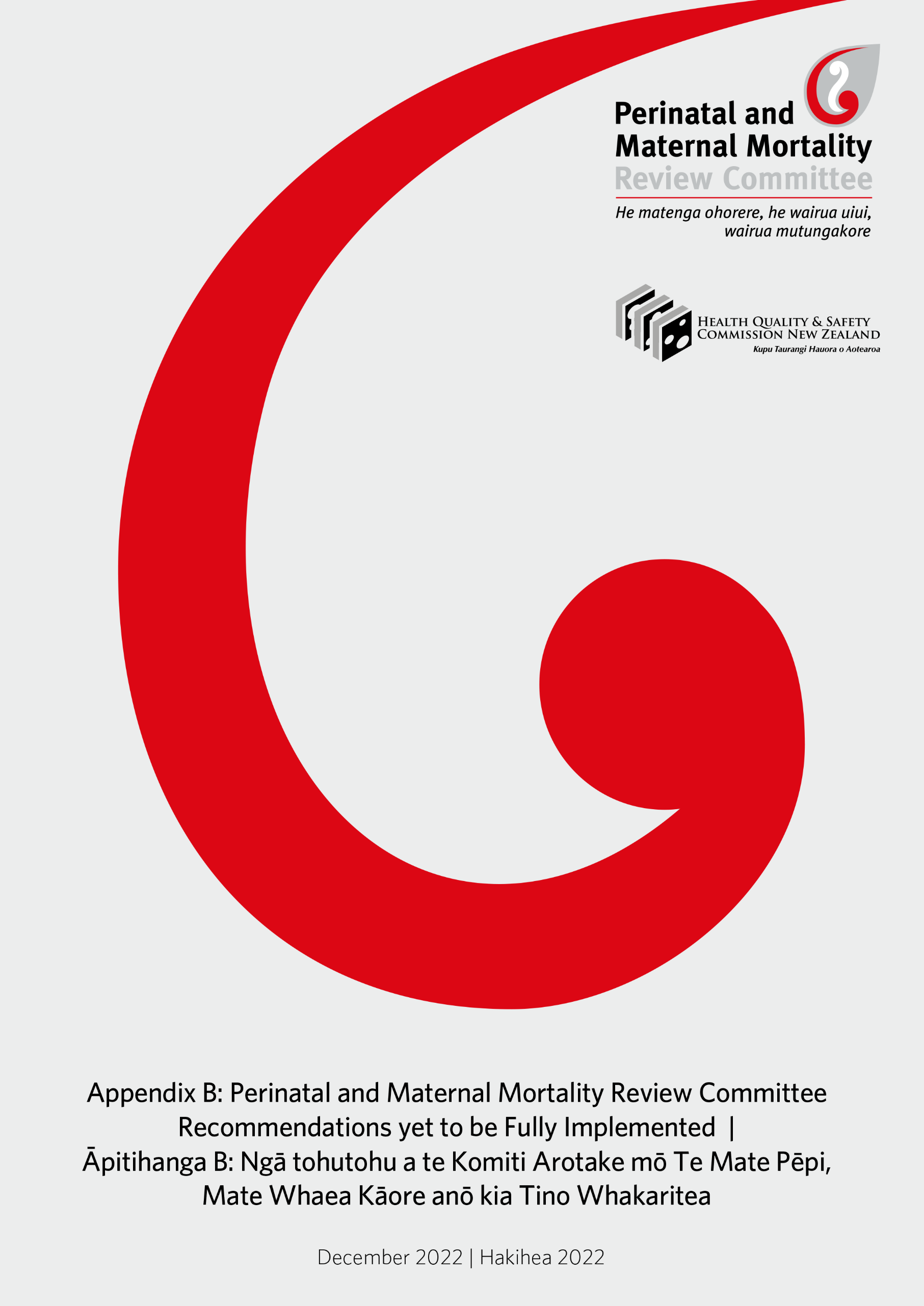 Appendix B contents | Āpitihanga B: Ngā IhirangiIntroduction | He Kupu Whakataki	188Government Departments and Agencies | Ngā Tari me ngā Pokapū Kāwanatanga	188Te Whatu Ora – Health New Zealand Districts | Te Whatu Ora –  Ngā Rohe	192Health Organisations, Colleges and Regulatory Bodies |  Ngā Rōpū Hauora, Kāreti me ngā Rōpū Ture	197Health Practitioners | Ngā Mātanga Hauora	199Maternal Mortality | Te Mate Whaea	201Researchers | Ngā Kairangahau	203Introduction | He Kupu WhakatakiThis document includes sets of recommendations that have been made by the Perinatal and Maternal Mortality Review Committee (the PMMRC) since its first report in 2007 but that are not yet fully implemented. Although significant work has been undertaken towards implementing these recommendations, preventable deaths continue, and further priority must be given to the recommendations in this document. Each set of recommendations is aimed at a different area of maternity services and governing bodies. Importantly, we must all continue to support the work of our colleagues and organisations in owning these responsibilities. Together, we can make the greatest and most valuable impact towards changing outcomes for women and their babies, families and whānau. The report in which each recommendation first appeared is given in italics.Government Departments and Agencies | Ngā Tari me ngā Pokapū KāwanatangaThe recommendations in this section are aimed at government departments and agencies, and they should be viewed alongside the other tables. It is important that government ensures adequate funding and infrastructure to enable regions, districts and clinicians to implement the PMMRC recommendations.Perinatal MortalityAntenatal care/screeningAll women should commence maternity care before 10 weeks, for the following reasons:opportunity to offer screening for congenital abnormalities, sexually transmitted infections, family violence and maternal mental health and to refer as appropriateeducation around nutrition (including appropriate weight gain), smoking, alcohol and drug use and other at-risk behavioursrecognition of underlying medical conditions with referral for secondary care as appropriateidentification of vunerable women at increased risk of perinatal related mortality. (Fifth Annual Report, 2011)As smoking is a significant modifiable risk factor for both stillbirth and neonatal death, every effort must be made to encourage women to engage in effective smoking cessation programmes prior to, during and after pregnancy. (Eighth Annual Report, 2014)Strategies to improve awareness of antenatal care services and increase access among women who are isolated for social, economic, cultural or language reasons should be developed. (Third Annual Report, 2009)GuidelinesThe PMMRC recommends a review of epilepsy in the Guidelines for Consultation with Obstetric and Related Medical Services (Referral Guidelines). (Ninth Annual Report, 2015)Data CollectionThe Ministry of Health should continue to support and fund [district health boards (DHBs); now health districts] and lead maternity carers (LMCs) in their collection of complete perinatal mortality statistics. (Third Annual Report, 2009)As a matter of urgency, the Ministry of Health update the National Maternity Collection (MAT), including the ethnicity data as identified by the parents in the birth registration process. (Eleventh Annual Report, 2017; Ninth Annual Report, 2015)The national MAT, linked to birth registration ethnicity data, be available for use by the mortality review committees. Access to these data would allow PMMRC to report the independent associations between ethnicity, maternal age, socioeconomic status and perinatal related death, adjusting for smoking and maternal body mass index. (Seventh Annual Report, 2013)The PMMRC recommends the Ministry of Health:urgently require DHBs to provide complete and accurate registration data to the MAT dataset (as required of LMCs providing services to pregnant women in order to receive funding for those services). Specifically, this should include women who present for birthing at DHB facilities without previous antenatal LMC registration and women who are provided primary maternity care by DHB maternity servicesrequire that the MAT dataset include complete registration and antenatal data on live and stillborn babies from 20 weeks gestation (including terminations of pregnancy). (Eleventh Annual Report, 2011)Mothers less than 20 yearsMaternity and primary care providers need to be aware of the increasing risk of perinatal mortality for mothers under 20 years of age in New Zealand. Inequity in perinatal mortality for babies born to mothers under 20 years of age needs to be actively addressed. The PMMRC recommends the Ministry of Health and DHBs: develop, in consultation with young mothers, acceptable and safe methods for mothers under 20 years of age to access and engage with care in order to achieve equitable health outcomes identify and adequately resource evidence-based solutions to address risks for mothers under 20 years of age, paying attention to smoking cessation, screening and treatment for infections, screening for fetal growth restriction, and providing adequate information about the causes and symptoms of preterm labourconsider how they can support LMCs caring for mothers aged under 20 years. (Twelfth Annual Report, 2018)Preterm birthThe PMMRC recommends the Ministry of Health establish a multidisciplinary working group to review current evidence for implementation of a preterm birth prevention programme such as that implemented in Western Australia, taking care to:identify and adequately resource evidence-based solutionsensure equitable access to screening and/or treatment for priority populationsensure that priority populations have a voice in the development of health policy, process and practice in order to achieve equitable health outcomesensure that the outcomes of any implemented programme, including equity of access, are evaluated. (Twelfth Annual Report, 2018)Birth in a tertiary centre is associated with improved outcomes for preterm babies at the lower limits of viability (prior to 25 weeks gestation). The PMMRC recommends the Ministry of Health leads the development of a national consensus pathway for the care of women in preterm labour or requiring delivery prior to 25 weeks gestation. The PMMRC recommends this pathway includes: ensuring that all groups of women (irrespective of ethnicity, age, socioeconomic status or place of residence) are offered and provided the same level of care strategies for secondary units for management of women in threatened or early preterm labour, or who require delivery, prior to 25 weeks gestation. Including: administration of corticosteroids and magnesium sulphate timely transfer from primary and secondary units to tertiary units management of babies inadvertently born in their units at the lower limits of viability ensuring that priority populations have a voice in the development of health policy, process and practice in order to achieve equitable health outcomesguidance on monitoring that care provision is equitable by ethnicity, age, socioeconomic status and place of residence. (Twelfth Annual Report, 2018)Priority recommendation: There is a need to recognise the independent impact of socioeconomic deprivation on perinatal death, specifically on preterm birth, which after congenital abnormality is the leading cause of perinatal death. Addressing the impact of poverty requires wider societal commitment as has been highlighted in the recent health select committee report on improving child health outcomes. The PMMRC supports the implementation of the recommendations. The report can be found at https://www.parliament.nz/en/pb/sc/reports/document/50DBSCH_SCR6007_1/inquiry-into-improving-child-health-outcomes-and-preventing. (Eighth Annual Report, 2014)Sudden unexpected death in infancy (SUDI) preventionThe PMMRC recommends that the Ministry of Health and DHBs have a responsibility to ensure that midwifery staffing ratios and staffing acuity tools: enable active observation of mothers and babies who are undertaking skin-to-skin contact in the postnatal inpatient periodallow for the identification of, and additional needs of, mothers who have increased risk factors for SUDI. (Twelfth Annual Report, 2018)Neonatal Encephalopathy (NE)The Neonatal Encephalopathy Working Group (NEWG) and PMMRC support the development of a guideline for the investigation and management of NE. (Eighth Annual Report, 2014)Maternal MortalityMaternal mental healthThe PMMRC recommends that a maternal and infant mental health network is funded by the Ministry of Health and that the network then determine an achievable work stream by the end of 2018 detailing work to be completed by the end of 2020, to include as potential areas of priority:a national pathway for accessing maternal mental health services, including:cultural appropriateness to ensure equity of service access and provision appropriate screeningcare for women with a history of mental illnesscommunication and coordination. (Twelfth Annual Report, 2018)That a perinatal and infant mental health network be established to provide an interdisciplinary and national forum to discuss perinatal mental health issues. (Tenth Annual Report, 2016)A comprehensive perinatal and infant mental health service should include:screening and assessmenttimely interventions including case management, transition planning and referralsaccess to respite care and specialist inpatient care for mothers and babiesconsultation and liaison services within the health system and with other agencies, for example, primary care and termination of pregnancy (TOP) services. (Sixth Annual Report, 2012)Mortality review committees Māori caucus relating to maternal mental healthImprove awareness and responsiveness to the increased risk for Māori women. (Eleventh Annual Report, 2017)Support for Parents, Families and WhānauPriority recommendation: The Ministry of Health should resource, support and facilitate the development of a national perinatal bereavement pathway with key stakeholders, including governmental and non-governmental organisations, to ensure high-quality, appropriate and equitable care for all. (Thirteenth Annual Report, 2019)Develop and improve the provision of perinatal pathology services with regards to accessibility, training and appropriateness and ensure quality and equitable services are available across the country. (First Annual Report, 2007; Second Annual Report, 2008)Te Whatu Ora – Health New Zealand Districts | Te Whatu Ora – 
Ngā RoheThe recommendations in this section are aimed at Te Whatu Ora – Health New Zealand districts. It is important that Te Whatu Ora districts view these recommendations alongside recommendations for health practitioners. This is to ensure that districts, through good systems and processes, can effectively support clinicians to implement PMMRC recommendations. DHBs should demonstate that they have co-developed and implemented models of care that meet the needs of mothers of Indian ethnicity. (Thirteenth Annual Report, 2019)Priority recommendation: That all maternity care providers identify women with modifiable risk factors for perinatal related death and work individually and collectively to address these strategies to address modifiable risk factors, including:pre-pregnancy care for known medical disease such as diabetes access to antenatal careaccurate height and weight measurement in pregnancy with advice on ideal weight gainprevention and appropriate management of multiple pregnancy smoking cessationantenatal recognition and management of threatened preterm labourfollowing evidence-based recommendations for indications for induction of labouradvice to women and appropriate management of decreased fetal movements. All DHBs should report the availability and uptake of relevant services in their annual clinical report to ensure that these strategies are embedded and to identify areas for improvements. (Ninth Annual Report, 2015)Priority recommendation: There is a need to recognise the independent impact of socioeconomic deprivation on perinatal death, specifically on preterm birth, which after congenital abnormality is the leading cause of perinatal death.  Addressing the impact of poverty requires wider societal commitment as has been highlighted in the recent health select committee report on improving child health outcomes. The PMMRC supports the implementation of the recommendations. The report can be found at https://www.parliament.nz/en/pb/sc/reports/document/50DBSCH_SCR6007_1/inquiry-into-improving-child-health-outcomes-and-preventing. (Eighth Annual Report, 2014)For the management of suspected ectopic pregnancies, the PMMRC recommends DHB gynaecology services have:clear pathways/processes for primary care regarding early pregnancy management.Clear hospital guidelines for assessment of the collapsed woman of reproductive age that include the differential diagnosis of ectopic pregnancy. Collapse due to ectopic pregnancy requires rapid assessment and surgical management. (Thirteenth Annual Report, 2019)Strategies to improve awareness of antenatal care services and increase access among women who are isolated for social, economic, cultural or language reasons should be developed. (Third Annual Report, 2009)Communication and coordinationPregnant women who are admitted to hospital for medical conditions not related to pregnancy need to have specific referral pathways for perinatal care. (Fifth Annual Report, 2011)EducationPriority recommendation: The PMMRC recommends that regulatory bodies require cultural competency training of all individuals working across all areas of the maternity and neonatal workforce. Training should address awareness of, and strategies to reduce and minimise the impact of, implicit bias and racism. (Twelfth Annual Report, 2018)The PMMRC recommends that DHBs provide free interdisciplinary fetal surveillance education for all clinicians involved in intrapartum care on a triennial basis. This is to be provided free for staff and at no cost to LMCs. The PMMRC encourages the Midwifery Council, the New Zealand College of Midwives (NZCOM) and Royal Australian and New Zealand College of Obstetricians and Gynaecologists (RANZCOG) to work with DHBs in the implementation of this recommendation.This education includes risk assessment for babies throughout pregnancy as well as intrapartum observations.The aims include strengthening of supervision and support to promote professional judgement, interdisciplinary conversations and reflective practice. (Thirteenth Annual Report, 2019; Ninth Annual Report, 2015)Offer education to all clinicians so they are proficient at screening women and are aware of local services and pathways to care for the following: family violencesmoking alcohol and other substance use. (Ninth Annual Report, 2015)All clinicians involved in the care of pregnant women should undertake regular multidisciplinary training in management of obstetric emergencies. (Tenth Annual Report, 2016; Fifth Annual Report, 2011)Mothers less than 20 yearsPriority recommendation: Maternity and primary care providers need to be aware of the increasing risk of perinatal mortality for mothers under 20 years of age in New Zealand. Inequity in perinatal mortality for babies born to mothers under 20 years of age needs to be actively addressed. The PMMRC recommends the Ministry of Health and DHBs: develop, in consultation with young mothers, acceptable and safe methods for mothers under 20 years of age to access and engage with care in order to achieve equitable health outcomes identify and adequately resource evidence-based solutions to address risks for mothers under 20 years of age, paying attention to smoking cessation, screening and treatment for infections, screening for fetal growth restriction, and providing adequate information about the causes and symptoms of preterm labour consider how they can support LMCs caring for mothers aged under 20 years. (Twelfth Annual Report, 2018)Priority recommendation: Maternity services for teenage mothers need to address this increased risk by the provision of services that specifically meet their needs, paying attention to:commencing maternity care before 10 weekssmoking cessation, prevention of preterm birth (including smoking cessation, sexually transmitted infection screening and treatment, urinary tract infection screening and treatment) and screening for fetal growth restriction using regular fundal height measurement on customised growth chartsproviding appropriate antenatal education. (Fifth Annual Report, 2011)Preterm birthDHBs make available appropriate information, including appropriate counselling for parents, families and whānau, about birth outcomes prior to 25 weeks gestation to enable shared decision making and planning of active care or palliative care options. (Twelfth Annual Report, 2018)DHB maternity services audit the rates of antenatal corticosteroid administration, including repeat doses when indicated, to mothers of neonates live born at less than 34 weeks gestation, including auditing whether administration is equitable by ethnicity, DHB of residence and maternal age. (Twelfth Annual Report, 2018)SUDI preventionThe PMMRC recommends that LMCs and DHBs ensure that every baby will have access to a safe sleep place on discharge from the hospital or birth unit, or at home, that is their own place of sleep, on their back and with no pillow. If they do not have access to a safe sleep place, then a wahakura or Pēpi-Pod must be made available for the baby’s use prior to discharge from hospital. (Twelfth Annual Report, 2018)The PMMRC recommends that DHBs have a responsibility to ensure that midwifery staffing ratios and staffing acuity tools:enable active observation of mothers and babies who are undertaking skin-to-skin contact in the postnatal inpatient periodallow for the identification of, and additional needs of, mothers who have increased risk factors for SUDI. (Twelfth Annual Report, 2018)Data collectionClinicans and LMCs should be encouraged to collect accurate ethnicity details at the time of booking. (Fourth Annual Report, 2010)Post-mortemIt is recommended that mothers who experience intrapartum stillbirth or intrapartum deaths of babies at term without obvious congenital abnormality are encouraged to have a full investigation, including a post-mortem examination. (Third Annual Report, 2009)NEAll NE cases need to be considered for a severity assessment code (SAC) rating. Neonatal hypoxic brain injury resulting in permanent brain damage (or permanent and severe loss of function) should be rated as SAC1. Those who received cooling with as yet undetermined outcome should be rated as SAC3. (Thirteenth Annual Report, 2019)All babies with NE, regardless of severity, should have a multidisciplinary discussion about whether to refer to the Accident Compensation Corporation (ACC) for consideration for cover as a treatment injury, using ACC’s Treatment Injury Claim Lodgement Guide. Parents should be advised that not all treatment claims are accepted. All clinicians involved in the care of pregnant women should undertake regular multidisciplinary training in management of obstetric emergencies. (Tenth Annual Report 2016; Fifth Annual Report, 2011)DHBs with rates of NE significantly higher than the national rate review or continue to review the higher rate of NE in their area and identify areas for improvement. (Twelfth Annual Report, 2018; Eleventh Annual Report, 2017; Tenth Annual Report, 2016)Widespread multidiscipinary education is required on the recognition of NE with a particular emphasis on babies with evidence of neonatal asphyxia (eg, babies who required resuscitation) for all providers of care for babies in the immediate postpartum period. This should include:recognition of babies at increased risk by their historysigns suggestive of encephalopathy knowledge of clinical pathways to induce cooling if required. (Ninth Annual Report, 2015)All DHBs should undertake local review of cases of NE to identify areas for improvement in care, including adequacy of resuscitation and cooling. (Eighth Annual Report, 2014)Maternal MortalityAntenatal care/screeningWomen with pre-existing medical conditions (such as epilepsy, hypertension or mental health) should have individualised pre-conceptual counselling about their condition and the medication they are taking. Health professionals providing care to these women need to communicate the importance of continuing their medication in pregnancy, if appropriate, and to advise women to seek early medical review. (Seventh Annual Report, 2013)Women with complex medical conditions require a multidisciplinary approach to care, often across more than one DHB. Each woman requiring such care should be assigned a key clinician to facilitate her care. (Third Annual Report, 2009)Communication and coordination  Women who are unstable or clinically unwell should be cared for in the most appropriate place within each unit in order for close observation to occur. When observations are abnormal, clear documentation, early review by a senior clinican and development of a detailed management plan are required. (Eighth Annual Report, 2014)Pregnant women who are admitted to hospital for medical conditions that are not related to pregnancy need to have specific referral pathways for perinatal care. (Fifth Annual Report, 2011)Women with serious pre-existing medical conditions require a multidisciplinary management plan for the pregnancy, birth and postpartum period. This plan must be communicated to all relevant caregivers. (Eighth Annual Report, 2014)Maternal mental healthA comprehensive perinatal and infant mental health service includes:screening and assessmenttimely interventions, including case management, transition planning and referralsaccess to respite care and specialist inpatient care for mothers and babiesconsultation and liaison services within the health system and with other agencies, for example, primary care and TOP services. (Sixth Annual Report, 2012)TOP services should undertake holistic screening for maternal mental health and family violence and provide appropriate support and referral. (Sixth Annual Report, 2012)At first contact with services, women should be asked:are you currently receiving, or have you ever received treatment for a serious mental illness such as severe depression, bipolar disorder, schizophrenia or psychosis?have you ever had treatment from a psychiatrist or specialist mental health team in the past?do you have a family history of mental illness, including perinatal mental illness?Women with a previous history of serious affective disorder or other psychoses should be referred in pregnancy for psychiatric assessment and management, even if they are well.  Regular monitoring and support is recommended for at least three months following delivery. (Fifth Annual Report, 2011)Mortality review committees Māori caucus relating to maternal mental healthImprove awareness and responsiveness to the increased risk for Māori women. (Eleventh Annual Report, 2017)All providers of maternity, obstetric, mental health and maternal mental health services should improve their systems, guidelines and professional development to ensure that they are responsive to the identified increased risk for Māori women. (Eleventh Annual Report, 2017)Māori women who have a history of serious mental illness and are currently well should be referred to specialist mental health services for a mental health birth plan, and monitored closely by their maternity care provider +/- mental health services. Where such a woman has a miscarriage, the general practitioner (GP) should be notified immediately and an explicit process for early follow-up that includes a review of mental health status agreed with the GP. (Eleventh Annual Report, 2017)Where Māori women exhibit symptoms suggesting serious mental illness or distress, an urgent mental health assessment, including consultant psychiatrist review and consultation with perinatal mental health services, on the same day these symptoms are first noted should be undertaken. (Eleventh Annual Report, 2017)Primary care (GPs, family planning association [FPA]), LMCs, TOP services, alcohol and drug services and secondary and tertiary providers of maternity, obstetric, mental health and maternal mental health services should improve their systems, guidelines and professional development to ensure that they are responsive to the identified increased risk for Māori women. (Eleventh Annual Report, 2017)Communication and coordination between primary care (GPs, FPA), LMCs, TOP services, alcohol and drug services and secondary providers of maternity, obstetric, mental health and maternal mental health services should be improved and enhanced using a variety of means, including but not limited to case management, integrated notes systems and electronic transfer of information. (Eleventh Annual Report, 2017)AuditingThe PMMRC recommends that DHBs with rates of perinatal related mortality and NE significantly higher than the national rate review, or continue to review, the higher rates of mortality in their area and identify areas for improvement. (Twelfth Annual Report, 2018; Eleventh Annual Report, 2017; Tenth Annual Report, 2016)DHBs should monitor key maternity indicators by ethnic group to identify variations in outcomes. They should then improve areas where there are differences in outcome. (Thirteenth Annual Report, 2019)Further research is warranted to understand the higher rate of perinatal related mortality in the Counties Manukau region. (Third Annual Report, 2009)Health Organisations, Colleges and Regulatory Bodies | 
Ngā Rōpū Hauora, Kāreti me ngā Rōpū TureThe recommendations in this section are aimed at health organisations, colleges and regulatory bodies. It is important that health organisations view these recommendations alongside Appendix E recommendations for health practitioners. This is to ensure that health organisations, through good systems and education, can effectively support clinicians to implement PMMRC recommendations.Perinatal MortalityAntenatal care/screeningThe PMMRC recommends that DHBs provide free interdisciplinary fetal surveillance education for all clinicians involved in intrapartum care on a triennial basis. This is to be provided free for staff and at no cost to LMCs. The PMMRC encourages the Midwifery Council, the NZCOM and RANZCOG to work with DHBs in the implementation of this recommendation.This education includes risk assessment for babies throughout pregnancy as well as intrapartum observations.The aims include strengthening of supervision and support to promote professional judgement, interdisciplinary conversations and reflective practice. (Thirteenth Annual Report, 2019; Ninth Annual Report, 2015)The PMMRC endorses all recommendations of the audit of congenital abnormalities. Key recomendations from the audit include:all primary care providers (if first contact of a pregnant woman with the health service) should offer first trimester screening and facilitate expeditious registrationthe National Screening Unit review the cost benefit of the current algorithms in the first and second trimester screening programme, so they are calibrated for maximal sensitivity for all chromosomal abnormalitiesthe National Screening Unit review false-negative screening teststhe New Zealand National Maternal Fetal Medicine Network regularly audit time from referral to review to ensure that the majority of women are seen within seven days as recommended. (Seventh Annual Report, 2013)EducationPriority recommendation: The PMMRC recommends that regulatory bodies require cultural competency training of all individuals working across all areas of the maternity and neonatal workforce. Training should address awareness of, and strategies to reduce and minimise the impact of, implicit bias and racism. (Twelfth Annual Report, 2018)NEWidespread multidiscipinary education is required on the recognition of NE, with a particular emphasis on babies with evidence of neonatal asphyxia (eg, babies who required resuscitation) for all providers of care for babies in the immediate postpartum period. This should include:recognition of babies at increased risk by their historysigns suggestive of encephalopathy knowledge of clinical pathways to induce cooling if required. (Ninth Annual Report, 2015)The NEWG and PMMRC support the development of a guideline for the investigation and management of NE. (Eighth Annual Report, 2014)Maternal MortalityMortality review committees Māori caucus relating to maternal mental healthImproved awareness and responsiveness to the increased risk for Māori women. (Eleventh Annual Report, 2017)Primary care (GPs, FPA), LMCs, TOP services, alcohol and drug services and secondary and tertiary providers of maternity, obstetric, mental health and maternal mental health services should improve their systems, guidelines and professional development to ensure that they are responsive to the identified increased risk for Māori women. (Eleventh Annual Report, 2017)Health Practitioners | Ngā Mātanga HauoraThe recommendations in this section are aimed at health practitioners involved in the care of pregnant women. It is important that government departments, agencies and Te Whatu Ora regions and their districts fund, develop and maintain effective systems and processes to enable health practitioners to implement these recommendations.Perinatal MortalityAntenatal care/screeningPriority recommendation: That all maternity care providers identify women with modifiable risk factors for perinatal related death and work individually and collectively to address these. Strategies to address modifiable risk factors include:pre-pregnancy care for known medical disease such as diabetes access to antenatal careaccurate height and weight measurement in pregnancy with advice on ideal weight gainprevention and appropriate management of multiple pregnancy smoking cessationantenatal recognition and management of threatened preterm labourfollowing evidence-based recommendations for indications for induction of labouradvice to women and appropriate management of decreased fetal movements. All DHBs should report the availability and uptake of relevant services in their annual clinical report to ensure that these strategies are embedded and to identify areas for improvements. (Ninth Annual Report, 2015)All women should commence maternity care before 10 weeks, for the following reasons:opportunity to offer screening for congenital abnormalities, sexualy transmitted infections, family violence and maternal mental health and to refer as appropriateeducation around nutrition (including appropriate weight gain), smoking, alcohol and drug use and other at risk behavioursrecognition of underlying medical conditions with referral for secondary care as appropriateidentification of vunerable women at increased risk of perinatal related mortality. (Fifth Annual Report, 2011)If small for gestational age is confirmed by ultrasound at term, timely delivery is recommended. (Sixth Annual Report, 2012)Pregnant women should consult their midwife, GP or specialist services as soon as symptoms of influenza-like illness develop or if other family members are unwell to allow:referral to hospital for assessment if there are symptoms of respiratory compromise due to influenza, that is, worsening shortness of breath, especially at rest, productive cough, pleuritic chest pain, haemoptysisprescription of antiviral medication. (Fifth Annual Report, 2011)Communication and coordinationPregnant women who are admitted to hospital for medical conditions not related to pregnancy need to have specific referral pathways for perinatal care. (Fifth Annual Report, 2011)Data collectionClinicans and LMCs should be encouraged to collect accurate ethnicity details at the time of booking. (Fourth Annual Report, 2010)EducationAll clinicians involved in the care of pregnant women should undertake regular multidisciplinary training in management of obstetric emergencies and resuscitation. (Tenth Annual Report, 2016; Fifth Annual Report, 2011)Priority recommendation: Maternity services for teenage mothers need to address this increased risk by the provision of services that specifically meet their needs, paying attention to:commencing maternity care before 10 weekssmoking cessation, prevention of preterm birth (including smoking cessation, sexually transmitted infection screening and treatment, urinary tract infection screening and treatment) and screening for fetal growth restriction using regular fundal height measurement on customised growth chartsproviding appropriate antenatal education. (Fifth Annual Report, 2011)SUDI preventionThe PMMRC recommends that LMCs and DHBs ensure that every baby will have access to a safe sleep place on discharge from the hospital or birth unit, or at home, that is their own place of sleep, on their back and with no pillow. If they do not have access to a safe sleep place, then a wahakura or Pēpi-Pod must be made available for the baby’s use prior to discharge from hospital. (Twelfth Annual Report, 2018)NEAll NE cases need to be considered for a SAC rating. Neonatal hypoxic brain injury resulting in permanent brain damage (or permanent and severe loss of function should be rated as SAC1. Those who received cooling with as yet undermined outcome should be rated as SAC3. (Thirteenth Annual Report, 2019)For all babies diagnosed with NE, a multidisciplinary discussion about whether to refer to the ACC for consideration for cover as a treatment injury, using ACC’s Treatment Injury Claim Lodgement Guide, should be arranged. Parents should be advised that not all treatment claims are accepted. (Thirteenth Annual Report, 2019)If NE is clinically suspected in the immediate hours after birth, early consultation with a neonatal paediatrician is recommended in order to avoid a delay in commencing cooling. (Sixth Annual Report, 2012)Cord gases should be performed on all babies born with an Apgar 7 at one minute. (Sixth Annual Report, 2012)Maternal Mortality | Te Mate WhaeaAntenatal care/screeningWomen with serious pre-existing medical conditions require a multidisciplinary management plan for the pregnancy, birth and postpartum period. This plan must be communicated to all relevant caregivers. (Eighth Annual Report, 2014)Women who are unstable or clinically unwell should be cared for in the most appropriate place within each unit in order for close observation to occur. When observations are abnormal, clear documentation, early review by a senior clinican and development of a detailed management plan are required. (Eighth Annual Report, 2014)Women with pre-existing medical conditions (such as epilepsy, hypertension or mental health) should have individualised pre-conceptual counselling about their condition and the medication they are taking. Health professionals providing care to these women need to communicate the importance of continuing their medication in pregnancy, if appropriate, and to advise women to seek early medical review. (Seventh Annual Report, 2013)Pregnant women who are admitted to hospital for medical conditions not related to pregnancy need to have specific referral pathways for perinatal care. (Fifth Annual Report, 2011)Communication and coordinationWomen with complex medical conditions require a multidisciplinary approach to care, often across more than one DHB. Each woman requiring such care should be assigned a key clinician to facilitate her care. (Third Annual Report, 2009)Maternal mental healthA comprehensive perinatal and infant mental health service should include:screening and assessmenttimely interventions, including case management, transition planning and referralsaccess to respite care and specialist inpatient care for mothers and babies.consultation and liaison services within the health system and with other agencies for example, primary care and TOP services. (Sixth Annual Report, 2012)TOP services should undertake holistic screening for maternal mental health and family violence and provide appropriate support and referral. (Sixth Annual Report, 2012)At first contact with services, women should be asked: are you currently receiving, or have you ever received treatment for a serious mental illness such as severe depression, bipolar disorder, schizophrenia or psychosishave you ever had treatment from a psychiatrist or specialist mental health team in the the past?do you have a family history of mental illness, including perinatal mental illness?Women with a previous history of serious affective disorder or other psychoses should be referred in pregnancy for psychiatric assessment and management even if they are well. Regular monitoring and support is recommended for at least three months following delivery. (Fifth Annual Report, 2011)Mortality review committees Māori caucus relating to maternal mental healthImproved awareness and responsiveness to the increased risk for Māori women. (Eleventh Annual Report, 2017)Communication and coordination between primary care (GPs, FPA), LMCs, TOP services, alcohol and drug services, and secondary providers of maternity, obstetric, mental health and maternal mental health services should be improved and enhanced using a variety of means, including but not limited to case management, integrated notes systems and electronic transfer to information. (Eleventh Annual Report, 2017)Primary care (GPs, PA) LMCs, TOP services, alcohol and drug services and secondary and tertiary providers of maternity, obstetric, mental health and maternal mental health services should improve their systems, guidelines and professional development to ensure that they are responsive to the identified increased risk for Māori women. (Eleventh Annual Report, 2017)Where Māori women exhibit symptoms suggesting serious mental illness or distress, an urgent mental health assessment, including consultant psychiatrist review and consultation with perinatal mental health services, on the same day these symptoms are first noted should be undertaken. (Eleventh Annual Report, 2017)Comprehensive assessment of risk factors for all Māori women, including those seeking a TOP, should be undertaken at diagnosis of pregnancy and/or on first presentation for antenatal care. (Eleventh Annual Report, 2017)Māori women who have a history of serious mental illness and are currently well should be referred to specialist mental health services for a mental health birth plan and monitored closely by their maternity care provider +/- mental health services. Where such a woman has a miscarriage, the GP should be notified immediately and an explicit process for early follow-up that includes a review of mental health status agreed with GP. (Eleventh Annual Report, 2017)The referring doctor of women who undergo a TOP is expected to provide a free post-TOP follow-up consultation 10–14 days after the procedure. The referring doctor should actively follow-up Māori women referred for TOP to ensure this consultation is completed and review mental health status during this consultation. (Eleventh Annual Report, 2017)Clinicans are reminded that mental illness can deteriorate very rapidly in pregnancy and the postnatal period and that suicide is the most common cause of maternal death in New Zealand at this time. (Fifth Annual Report, 2011)Researchers | Ngā KairangahauThe recommendations in this section are aimed at researchers. It is worthwhile viewing the below recommendations alongside other recommendations contained within this document.Recommendations Relating to ResearchCollectively, we need to increase our understanding of the reasons for adverse outcomes in certain groups. For example, within Aotearoa New Zealand and internationally, we have an incomplete understanding of what puts women and babies of Indian ethnicity at increased risk. (Thirteenth Annual Report, 2019)Research on the best model of care for teenage pregnant mothers in New Zealand should be undertaken with a view to reducing stillbirth and neonatal death. (Fifth Annual Report, 2011)Key stakeholders in the provision of health and social services to women at risk should work together to identify existing research on:reasons for barriers to engagement with maternity careinterventions to address barriers to engagement with maternity care. (Fifth Annual Report, 2011)Possible causes for the increase in perinatal-related death of babies born to Pacific women, Māori women, women under the age of 20 and over the age of 40, and women who live in areas of high socioeconomic deprivation should be researched. This information is necessary in order to develop appropriate strategies to reduce these possibly preventable deaths. (Fourth Annual Report, 2010)Strategies to improve awareness of antenatal care services and increase access among women who are isolated for social, economic, cultural or language reasons should be developed. (Third Annual Report, 2009)	nnnnnnnnnnnnnn20072008200920102011201220132014201520162017201820192020Total births65,21065,62865,20265,45363,25063,29460,14360,08259,79160,62160,49259,31560,60759,444Fetal deaths (terminations of pregnancy and stillbirths)†513525547499504493447477412458421450461489Terminations of pregnancy144145138151172172141150107148133135177179Stillbirths369380409348332321306327305310288315284310Early neonatal deaths <7 days134134137165139142122150131123138116143117Late neonatal deaths 7–27 days3443464525363132353135383536Neonatal deaths <28 days#168177183210164178153182166154173154178153Perinatal mortalities+647659684664643635569627543581559566604606Perinatal related mortalities^681702730709668671600659578612594604639642Perinatal mortalities excluding lethal and terminated fetal abnormalities•463482513464444441414447397413405414430449Perinatal related mortalities excluding lethal and terminated fetal abnormalities•483510544495460463432466415434430440453474RateRateRateRateRateRateRateRateRateRateRateRateRateRate2007–2020Regressionfor trend(95% CI)200720082009201020112012201320142015201620172018201920202007–2020Regressionfor trend(95% CI)Total birthsFetal deaths (terminations of pregnancy and stillbirths)†7.878.008.397.627.977.797.437.946.897.566.967.597.618.23-0.035 
 (-0.094, 0.025)Terminations of pregnancy2.212.212.122.312.722.722.342.501.792.442.202.282.923.010.033 
 (-0.013, 0.079)Stillbirths5.665.796.275.325.255.075.095.445.105.114.765.314.695.21-0.067 **
 (-0.112, -0.023)Early neonatal deaths <7 daysLate neonatal deaths 7–27 daysNeonatal deaths <28 days#2.602.722.833.232.612.832.563.052.802.562.882.622.962.60-0.004 
 (-0.034, 0.027)Perinatal mortalities+9.9210.0410.4910.1410.1710.039.4610.449.089.589.249.549.9710.19-0.037 
 (-0.098, 0.023)Perinatal related mortalities^10.4410.7011.2010.8310.5610.609.9810.979.6710.109.8210.1810.5410.80-0.038 
 (-0.101, 0.025)Perinatal mortalities excluding lethal and terminated fetal abnormalities•7.107.347.877.097.026.976.887.446.646.816.706.987.097.55-0.020 
 (-0.070, 0.030)Perinatal related mortalities excluding lethal and terminated fetal abnormalities•7.417.778.347.567.277.327.187.766.947.167.117.427.477.97-0.019 
 (-0.074, 0.037)Perinatal death classification
(PSANZ-PDC)Fetal deathsFetal deathsFetal deathsFetal deathsNeonatal deathsNeonatal deathsPerinatal related deaths (total)Perinatal related deaths (total)Perinatal death classification
(PSANZ-PDC)Termination of pregnancyTermination of pregnancyStillbirthsStillbirthsNeonatal deathsNeonatal deathsPerinatal related deaths (total)Perinatal related deaths (total)Perinatal death classification
(PSANZ-PDC)n=179n=179n=310n=310n=153n=153n=642n=642Perinatal death classification
(PSANZ-PDC)n%n%n%n%Congenital anomaly11262.6196.13422.216525.7Perinatal infection42.272.332.0142.2Hypertension31.7206.532.0264.0Antepartum haemorrhage31.73711.92717.66710.4Maternal conditions3921.8134.253.3578.9Complications of multiple pregnancy31.7113.585.2223.4Specific perinatal conditions31.7268.442.6335.1Hypoxic peripartum death--113.553.3162.5Placental dysfunction or causative placental pathology<3x3110.0<3x345.3Spontaneous preterm labour or rupture of membranes (<37 weeks gestation)105.63110.05435.39514.8Unexplained antepartum fetal death--10433.5--10416.2Neonatal death without obstetric antecedent----95.991.4Perinatal death classification
(PSANZ-PDC)201120112012201220132013201420142015201520162016201720172018201820192019202020202011–2020Regressionfor trend(95% CI)Perinatal death classification
(PSANZ-PDC)N=63,250N=63,250N=63,294N=63,294N=60,143N=60,143N=60,082N=60,082N=59,791N=59,791N=60,621N=60,621N=60,492N=60,492N=59,315N=59,315N=60,607N=60,607N=59,444N=59,4442011–2020Regressionfor trend(95% CI)Perinatal death classification
(PSANZ-PDC)nRatenRatenRatenRatenRatenRatenRatenRatenRatenRateCongenital anomaly280.44380.60240.40350.58300.50310.51290.48340.57200.33190.32-0.015 
 (-0.039, 0.010)Perinatal infection100.1690.14100.17120.20120.20100.16170.28110.19120.2070.120.002 
 (-0.010, 0.014)Hypertension120.1990.1480.1390.15160.2780.13100.17100.1790.15200.340.009 
 (-0.008, 0.025)Antepartum haemorrhage480.76310.49440.73330.55460.77380.63370.61290.49210.35370.62-0.021 
 (-0.053, 0.012)Maternal conditions130.21190.30220.37210.35220.37170.28120.20230.39100.16130.22-0.008 
 (-0.029, 0.014)Complications of multiple pregnancy160.25150.24210.35120.2070.12180.30160.26230.39110.18110.19-0.003 
 (-0.025, 0.019)Specific perinatal conditions310.49210.33120.20230.38250.42290.48250.41180.30190.31260.440.000 
 (-0.024, 0.025)Hypoxic peripartum death90.14110.1730.0570.1290.1540.0740.07<3s<3s110.19-0.006 
 (-0.022, 0.010)Placental dysfunction or causative placental pathology510.81540.85530.88440.73390.65470.78480.79490.83440.73310.52-0.021 
 (-0.044, 0.002)Spontaneous preterm labour or rupture of membranes (<37 weeks gestation)360.57400.63280.47520.87240.40310.51210.35400.67390.64310.52-0.005 
 (-0.045, 0.036)Unexplained antepartum fetal death781.23741.17811.35791.31751.25771.27691.14771.30971.601041.750.042 *
 (0.003, 0.081)Neonatal death without obstetric antecedent---------------------Perinatal death classification
(PSANZ-PDC)MāoriMāoriMāoriPacific peoplesPacific peoplesPacific peoplesAsianAsianAsianAsianAsianAsianAsianAsianAsianMELAAMELAAMELAAEuropeanEuropeanEuropeanEuropeanEuropeanEuropeanEuropeanEuropeanEuropeanPerinatal death classification
(PSANZ-PDC)MāoriMāoriMāoriPacific peoplesPacific peoplesPacific peoplesIndianIndianIndianOther AsianOther AsianOther AsianTotal AsianTotal AsianTotal AsianNew Zealand EuropeanNew Zealand EuropeanNew Zealand EuropeanOther EuropeanOther EuropeanOther EuropeanTotal EuropeanTotal EuropeanTotal EuropeanPerinatal death classification
(PSANZ-PDC)N=76,367N=76,367N=76,367N=30,636N=30,636N=30,636N=21,085N=21,085N=21,085N=34,150N=34,150N=34,150N=55,235N=55,235N=55,235N=7298N=7298N=7298N=101,720N=101,720N=101,720N=29,085N=29,085N=29,085N=130,805N=130,805N=130,805Perinatal death classification
(PSANZ-PDC)n%Raten%Raten%Raten%Raten%Raten%Raten%Raten%Raten%RatePerinatal infection436.50.56175.50.5541.90.1994.60.26133.20.24<3xs253.50.2565.70.21313.80.24Hypertension314.70.41175.50.5562.90.2884.10.23143.40.25---213.00.21<3xs232.80.18Antepartum haemorrhage10115.21.324313.91.403315.71.573115.80.916415.81.16617.10.829713.60.951312.30.4511013.50.84Maternal conditions588.70.763712.01.212311.01.09126.10.35358.60.6338.60.41517.20.5087.50.28597.20.45Complications of multiple pregnancy263.90.34123.90.39136.20.6294.60.26225.40.40<3xs598.30.5854.70.17647.80.49Specific perinatal conditions182.70.24216.80.69157.10.71136.60.38286.90.51617.10.82669.30.651211.30.41789.50.60Hypoxic peripartum death223.30.29<3xs---<3xs<3xs<3xs263.70.26<3xs273.30.21Placental dysfunction or causative placental pathology568.40.733511.31.143215.21.522110.70.615313.10.96411.40.558712.20.861211.30.419912.10.76Spontaneous preterm labour or rupture of membranes (<37 weeks gestation)17526.42.296621.42.154722.42.233919.91.148621.21.56617.10.8212016.91.182018.90.6914017.11.07Unexplained antepartum fetal death11216.91.475517.81.803516.71.664824.51.418320.41.50514.30.6914921.01.462624.50.8917521.41.34Neonatal death without obstetric antecedent213.20.2741.30.13<3xs42.00.1261.50.11---101.40.10<3xs111.30.08Perinatal death classification (PSANZ-PDC)Maternal age (years)Maternal age (years)Maternal age (years)Maternal age (years)Maternal age (years)Maternal age (years)Maternal age (years)Maternal age (years)Maternal age (years)Maternal age (years)Maternal age (years)Maternal age (years)Maternal age (years)Maternal age (years)Maternal age (years)Perinatal death classification (PSANZ-PDC)<20<20<2020–2420–2420–2425–3425–3425–3435–3935–3935–39≥40≥40≥40Perinatal death classification (PSANZ-PDC)N=11,119N=11,119N=11,119N=45,247N=45,247N=45,247N=180,133N=180,133N=180,133N=51,702N=51,702N=51,702N=12,210N=12,210N=12,210Perinatal death classification (PSANZ-PDC)n%Raten%Raten%Raten%Raten%RatePerinatal infection117.50.99245.30.53574.80.32113.20.2133.10.25Hypertension<3xs184.00.40453.80.25133.70.2588.20.66Antepartum haemorrhage2114.41.896313.81.3918215.41.014613.30.891212.40.98Maternal conditions2517.12.25398.60.86988.30.54205.80.391010.30.82Complications of multiple pregnancy53.40.45235.10.51595.00.33339.50.6455.20.41Specific perinatal conditions42.70.36245.30.53776.50.433510.10.681111.30.90Hypoxic peripartum death<3xs112.40.24322.70.18102.90.19<3xsPlacental dysfunction or causative placental pathology1913.01.715812.71.2811910.00.664412.70.8577.20.57Spontaneous preterm labour or rupture of membranes (<37 weeks gestation)4228.83.7811124.42.4524020.31.336418.41.241616.51.31Unexplained antepartum fetal death†1611.01.447516.51.6625021.11.396619.01.282323.71.88Neonatal death without obstetric antecedent<3xs92.00.20262.20.1451.40.10<3xsGestation at birth (weeks)20112011201220122013201320142014201520152016201620172017201820182019201920202020Gestation at birth (weeks)TotalbirthsnTotalbirthsnTotalbirthsnTotalbirthsnTotalbirthsnTotalbirthsnTotalbirthsnTotalbirthsnTotalbirthsnTotalbirthsn20–2223023623124821521724525316917520621621121023023821623222022323–2412995119941238513798117921268411082125891349915810925–271855221870192551874920652189502136418445226722326828–315115850650471494624645941483484814948543484365054832–3639118739437337239137298536547838257937657636957438527337506537–3813,1696413,4706513,4003813,6875613,6144214,5175914,7584514,6875315,2735414,8484339–4033,8585933,6235132,2155132,1706032,1486932,1155632,0935131,2334831,7975230,7035741927813905920837512802412794925771514743115727512721215723020≥42144741277-1107<31068-11264107361047<31028<3962<39873Unknown532-848-322-373-349-372-383-373-45148116Gestation at birth (weeks)201120112012201220132013201420142015201520162016201720172018201820192019202020202011–2020Regressionfor trend(95% CI)Gestation at birth (weeks)RiskRiskRiskRiskRiskRiskRiskRiskRiskRiskRiskRiskRiskRiskRiskRiskRiskRiskRiskRisk2011–2020Regressionfor trend(95% CI)20–223.763.973.634.242.943.593.494.043.863.800.000 
 (-0.096, 0.096)23–241.521.511.431.651.551.401.371.521.651.870.022 
 (-0.014, 0.057)25–270.831.130.920.830.880.831.070.771.201.170.021 
 (-0.019, 0.061)28–310.930.810.830.780.700.800.820.740.600.83-0.016 
 (-0.036, 0.004)32–361.411.191.551.451.331.331.291.281.241.13-0.024 
 (-0.051, 0.003)37–381.111.130.691.020.771.060.810.980.980.80-0.017 
 (-0.056, 0.023)39–401.321.161.221.451.671.371.261.211.301.460.008 
 (-0.033, 0.049)411.211.931.271.322.751.591.771.451.842.430.069 
 (-0.056, 0.194)≥422.76-s-3.555.59sss3.040.155 
 (-0.270, 0.579)Unknown-----------Gestation at birth (weeks)20112011201220122012201320132013201420142014201520152015201620162016201720172017201820182018201920192019202020202020Gestation at birth (weeks)nNNnNNnNNnNNnNNnNNnNNnNNnNNnNN23–27163143141033733710315315832432483233236315315432332383093096360360339039028–36444224422344494449<341944194341914191<341134113<343084308342464246<341804180<343364336<342554255≥37957,75257,7521257,42957,429355,09755,0971054,94954,9491754,83754,8371255,42055,4201055,32955,329854,22354,2231155,24455,2441653,76853,768Gestation at birth (weeks)201120112012201220122013201320132014201420142015201520152016201620162017201720172018201820182019201920192020202020202010–2019Regressionfor trend(95% CI)2010–2019Regressionfor trend(95% CI)Gestation at birth (weeks)RiskRiskRiskRiskRiskRiskRiskRiskRiskRiskRiskRiskRiskRiskRiskRiskRiskRiskRiskRiskRiskRiskRiskRiskRiskRiskRiskRiskRisk2010–2019Regressionfor trend(95% CI)2010–2019Regressionfor trend(95% CI)23–270.260.260.160.160.170.170.130.130.130.130.100.100.070.070.140.140.100.100.050.05-0.016 **
 (-0.025, -0.008)28–360.060.060.050.05ss0.050.05ssss0.050.05ssssss-0.004 **
 (-0.006, -0.001)≥370.160.160.210.210.050.050.180.180.310.310.220.220.180.180.150.150.200.200.300.300.010 
 (-0.009, 0.028)Perinatal death classification (PSANZ-PDC)Perinatal death classification (PSANZ-PDC)20202020Perinatal death classification (PSANZ-PDC)Perinatal death classification (PSANZ-PDC)n=642n=642Perinatal death classification (PSANZ-PDC)Perinatal death classification (PSANZ-PDC)nRate1Congenital anomaly1.1Structural anomaly40.071.11Nervous system270.451.12Cardiovascular system270.451.13Genitourinary system110.191.15Musculoskeletal100.171.151Congenital diaphragmatic Hernia<3s1.16Respiratory system (include congenital pulmonary airway malformation (CPAM))<3s1.18Multiple congenital anomaly (no chromosomal/genetic cause or not tested)200.341.19Other congenital anomaly1.192Idiopathic hydrops fetalis40.071.193Fetal tumour (include sacro-coccygeal teratoma)50.081.198Other specified30.051.199Congenital anomaly, unspecified<3s1.2Chromosomal anomaly1.21Trisomy 21 (Down syndrome)50.081.22Trisomy 18 (Edward syndrome) and Trisomy 13 (Patau syndrome)140.241.23Other trisomies and partial trisomies of the autosomes, not elsewhere classified (includes pathogenic duplications, unbalanced translocations and insertions)30.051.24Monosomies and deletions from the autosomes, not elsewhere classified (includes pathogenic deletions, eg, 22q11.2 deletion syndrome (DiGeorge syndrome), Wolff-Hirschorn syndrome, Cri-du-chat syndrome50.081.25Turner syndrome (monosomy X)30.051.26Other sex chromosome abnormalities (eg, Klinefelter syndrome)<3s1.28Other chromosomal abnormalities, not elsewhere specified (includes triploidy)30.051.29Unspecified<3s1.3Genetic condition1.31Genetic condition, specified (includes inborn errors of metabolism (eg, Tay-Sachs disease, Fragile X syndrome, imprinting syndromes) and other syndromes with demonstrated genetic mutations (eg, Kabuki syndrome, Fraser syndrome)70.121.32Syndrome/association with demonstrated chromosomal/gene anomaly40.071.39Genetic condition, unspecified<3s2Perinatal infection2.1Bacterial<3s2.12E coli<3s2.14Spirochaetal, eg, Syphilis30.052.18Other bacterial30.052.2Viral2.21Cytomegalovirus<3s2.3Protozoal, eg, Toxoplasma30.052.9Other unspecified organism or no organism identified<3s3Hypertension3.1Chronic hypertension: essential30.053.3Chronic hypertension: unspecified30.053.4Gestational hypertension<3s3.5Pre-eclampsia160.273.6Pre-eclampsia superimposed on chronic hypertension30.054Antepartum haemorrhage (APH)4.1Placental abruption290.494.2Placenta praevia<3s4.3Vasa praevia<3s4.9APH of undetermined origin360.615Maternal conditions5.1Termination of pregnancy for maternal psychosocial indications380.645.2Diabetes5.21Gestational diabetes<3s5.22Pre-existing diabetes70.125.3Maternal injury5.31Accidental<3s5.4Maternal sepsis<3s5.5Antiphospholipid syndrome<3s5.8Other specified maternal conditions5.88Other specified maternal medical or surgical conditions60.106Complications of multiple pregnancyComplications of multiple pregnancy6.1Monochorionic twins6.11Twin to twin transfusion syndrome (TTTS)70.126.12Selective fetal growth restriction (FGR) (ie, affecting only one twin)40.076.13Monoamniotic twins (including cord entanglement)6.18Other40.076.19Unknown or unspecified<3s6.2Dichorionic twins6.21Early fetal death in a multiple pregnancy (<20 weeks gestation)<3s6.28Other<3s6.3Complications of higher order multiples (3 or more fetuses)6.31Twin to twin transfusion syndrome (TTTS)<3s6.34Early fetal death in a multiple pregnancy (<20 weeks gestation)<3s6.38Other<3s7Specific perinatal conditions7.1Fetomaternal haemorrhage110.197.2Antepartum cord or fetal vessel complications (excludes monochorionic twins or higher order multiples)<3s7.21Cord vessel haemorrhage<3s7.22Cord occlusion (True knot with evidence of occlusion or other)70.127.28Other cord complications60.107.29Unspecified cord complications<3s7.3Uterine abnormalities7.38Other<3s7.5Fetal antenatal intracranial injury7.53Fetal antenatal haemorrhagic brain injury<3s7.6Other specific perinatal conditions7.63Amniotic band<3s7.68Other30.058Hypoxic peripartum death8.1With intrapartum complications (sentinel events)8.11Uterine rupture<3s8.12Cord prolapse<3s8.13Shoulder dystocia<3s8.2Evidence of significant fetal compromise (excluding other complications)60.108.3No intrapartum complications and no evidence of significant fetal compromise identified<3s8.9Unspecified hypoxic peripartum death40.079Placental dysfunction or causative placental pathology9.1Maternal vascular malperfusion160.279.2Fetal vascular malperfusion<3s9.3High grade villitis of unknown etiology (VUE)<3s9.4Massive perivillous fibrin deposition/maternal floor infarction<3s9.5Severe chronic intervillositis (Histiocytic intervillositis)<3s9.6Placental hypoplasia (small-for gestation placenta)70.129.7No causal placental pathology demonstrated, with antenatal evidence of poor placental function identified (such as abnormal fetal umbilical artery Doppler)<3s9.9Other placental pathology (eg, Multiple pathologies with evidence of loss of placental function leading to death)<3s10Spontaneous preterm labour or rupture of membranes (<37 weeks gestation)10.1Spontaneous preterm30.0510.11With histological chorioamnionitis410.6910.12Without histological chorioamnionitis180.3010.13With clinical evidence of chorioamnionitis, no examination of placenta30.0510.17No clinical signs of chorioamnionitis, no examination of placenta100.1710.19Unspecified or not known whether placenta examined<3s10.2Spontaneous preterm preceded by premature cervical shortening180.3011Unexplained antepartum fetal death11.1Unexplained antepartum fetal death despite full investigation410.6911.2Unclassifiable antepartum fetal death with incomplete investigation601.0111.3Unclassifiable antepartum fetal death due to unknown level of investigation30.0512Neonatal death without obstetric antecedent12.1Neonatal death with no obstetric antecedent factors despite full investigation<3s12.2Neonatal death unclassifiable as to obstetric antecedent with incomplete investigation50.0812.3Neonatal death unclassifiable as to obstetric antecedent due to unknown level of investigation<3sNeonatal death classification (PSANZ-NDC)20202020Neonatal death classification (PSANZ-NDC)n=153n=153Neonatal death classification (PSANZ-NDC)nRate1Congenital anomalyCongenital anomaly1.1Structural anomaly1.11Nervous system30.051.12Cardiovascular system90.151.13Genitourinary system30.051.15Musculoskeletal<3s1.151Congenital diaphragmatic Hernia<3s1.16Respiratory system (include congenital pulmonary airway malformation (CPAM))<3s1.17Haematological1.18Multiple Congenital anomaly (no chromosomal/genetic cause or not tested)<3s1.19Other congenital anomaly1.192Idiopathic hydrops fetalis<3s1.193Fetal tumour (include sacro-coccygeal teratoma)<3s1.2Chromosomal anomaly1.22Trisomy 18 (Edward syndrome) and Trisomy 13 (Patau syndrome)<3s1.23Other trisomies and partial trisomies of the autosomes, not elsewhere classified (includes pathogenic duplications, unbalanced translocations and insertions)<3s1.3Genetic condition1.31Genetic condition, specified(includes inborn errors of metabolism (eg, Tay-Sachs disease, Fragile X syndrome, imprinting syndromes) and other syndromes with demonstrated genetic mutations (eg, Kabuki syndrome, Fraser syndrome)50.081.32Syndrome/association with demonstrated chromosomal/gene anomaly<3s1.39Genetic condition, unspecified<3s2Periviable infants (typically <24 weeks)2.1Not resuscitated (including infants where there is an antenatal plan for no resuscitation at birth)400.682.2Unsuccessful resuscitation30.053Cardio-respiratory disorders3.1Hyaline membrane disease/Respiratory distress syndrome (RDS)70.123.4Pulmonary hypoplasia40.073.5Pulmonary haemorrhage30.053.9Other3.91Neonatal anaemia/hypovolaemia<3s4Neonatal infection4.1Congenital/Perinatal bacterial infection (early onset<48 hours)<3s4.11Blood stream infection/septicaemia<3s4.111Positive culture of a pathogen<3s4.112Clinical signs of sepsis + ancillary evidence but culture negative30.054.4Acquired bacterial infection [late onset>48hrs].4.41Blood stream infection/septicaemia<3s4.411Positive culture of a pathogen50.084.49Unspecified acquired infection<3s4.6Acquired fungal, protozoan, parasitic infection<3s5Neurological5.1Hypoxic ischaemic encephalopathy/Perinatal asphyxia160.275.2Cranial haemorrhage5.21Intraventricular Haemorrhage150.255.24Subdural Haemorrhage<3s6Gastrointestinal6.1Necrotising enterocolitis (NEC)<3s7Other7.1Sudden unexpected death in infancy (SUDI)7.12Unclassified Sudden Infant Death in the neonatal period7.121Bed sharing/unsafe sleep50.087.122Not bed sharing<3s7.13Unclassified Sudden Infant Death in the neonatal period7.131Bed sharing/unsafe sleep<3s7.2Multisystem failure7.28Other specified<3s7.3Trauma7.31Accidental<3s7.5Unsuccessful resuscitation in infants of 28 weeks gestation or more without an obvious sentinel event<3sNot stated    <3sMaternal prioritised ethnic group: MāorinnnnnnnnnnnnnnMaternal prioritised ethnic group: Māori20072008200920102011201220132014201520162017201820192020Total births17,24517,44417,29017,17116,56716,46615,29414,90715,15015,40515,30114,98315,24415,434Fetal deaths (terminations of pregnancy and stillbirths)†126111140124126111106108911209411997104Terminations of pregnancy2011291931342420203521212830Stillbirths10610011110595778288718573986974Early neonatal deaths <7 days4245495339434447384849344746Late neonatal deaths 7–27 days11142016119611141411131315Neonatal deaths <28 days#5359696950525058526260476061Perinatal mortalities+168156189177165154150155129168143153144150Perinatal related mortalities^179170209193176163156166143182154166157165Perinatal mortalities excluding lethal and terminated fetal abnormalities•137131155146119112111127101124116132119118Perinatal related mortalities excluding lethal and terminated fetal abnormalities•145144168158127120116135110136126143127131Maternal prioritised ethnic group: MāoriRateRateRateRateRateRateRateRateRateRateRateRateRateRate2007–2020Regressionfor trend(95% CI)Maternal prioritised ethnic group: Māori200720082009201020112012201320142015201620172018201920202007–2020Regressionfor trend(95% CI)Total birthsFetal deaths (terminations of pregnancy and stillbirths)†7.316.368.107.227.616.746.937.246.017.796.147.946.366.74-0.036 
 (-0.153, 0.080)Terminations of pregnancy1.160.631.681.111.872.061.571.341.322.271.371.401.841.940.046 
 (-0.022, 0.114)Stillbirths6.155.736.426.115.734.685.365.904.695.524.776.544.534.79-0.082 
 (-0.187, 0.023)Early neonatal deaths <7 daysLate neonatal deaths 7–27 daysNeonatal deaths <28 days#3.103.404.024.053.043.183.293.923.454.063.953.163.963.980.029 
 (-0.038, 0.096)Perinatal mortalities+9.748.9410.9310.319.969.359.8110.408.5110.919.3510.219.459.72-0.010 
 (-0.132, 0.112)Perinatal related mortalities^10.389.7512.0911.2410.629.9010.2011.149.4411.8110.0611.0810.3010.69-0.007 
 (-0.144, 0.130)Perinatal mortalities excluding lethal and terminated fetal abnormalities•7.947.518.968.507.186.807.268.526.678.057.588.817.817.65-0.003 
 (-0.129, 0.123)Perinatal related mortalities excluding lethal and terminated fetal abnormalities•8.418.259.729.207.677.297.589.067.268.838.239.548.338.49-0.001 
 (-0.140, 0.139)Maternal prioritised ethnic group: NZ EuropeannnnnnnnnnnnnnnMaternal prioritised ethnic group: NZ European20072008200920102011201220132014201520162017201820192020Total births26,91226,81526,47626,03924,77523,97122,84022,27221,86821,33520,86220,13220,12919,262Fetal deaths (terminations of pregnancy and stillbirths)†235237234201205189179203172168137158169184Terminations of pregnancy7887697477665970585651548278Stillbirths1571501651271281231201331141128610487106Early neonatal deaths <7 days5459435551473553413431474727Late neonatal deaths 7–27 days111615157141661151512812Neonatal deaths <28 days#6575587058615159523946595539Perinatal mortalities+289296277256256236214256213202168205216211Perinatal related mortalities^300312292271263250230262224207183217224223Perinatal mortalities excluding lethal and terminated fetal abnormalities•200195191166171166153172146139113138135151Perinatal related mortalities excluding lethal and terminated fetal abnormalities•205203202176175173164176150143124146140158Maternal prioritised ethnic group: NZ EuropeanRateRateRateRateRateRateRateRateRateRateRateRateRateRate2007–2020Regressionfor trend(95% CI)Maternal prioritised ethnic group: NZ European200720082009201020112012201320142015201620172018201920202007–2020Regressionfor trend(95% CI)Total birthsFetal deaths (terminations of pregnancy and stillbirths)†8.738.848.847.728.277.887.849.117.877.876.577.858.409.55-0.083 
 (-0.183, 0.017)Terminations of pregnancy2.903.242.612.843.112.752.583.142.652.622.442.684.074.050.013 
 (-0.059, 0.086)Stillbirths5.835.596.234.885.175.135.255.975.215.254.125.174.325.50-0.097 *
 (-0.175, -0.018)Early neonatal deaths <7 daysLate neonatal deaths 7–27 daysNeonatal deaths <28 days#2.442.822.212.712.362.562.252.672.401.842.222.952.762.040.001 
 (-0.051, 0.054)Perinatal mortalities+10.7411.0410.469.8310.339.859.3711.499.749.478.0510.1810.7310.95-0.080 
 (-0.220, 0.059)Perinatal related mortalities^11.1511.6411.0310.4110.6210.4310.0711.7610.249.708.7710.7811.1311.58-0.082 
 (-0.209, 0.044)Perinatal mortalities excluding lethal and terminated fetal abnormalities•7.437.277.216.386.906.936.707.726.686.525.426.856.717.84-0.071 
 (-0.155, 0.014)Perinatal related mortalities excluding lethal and terminated fetal abnormalities•7.627.577.636.767.067.227.187.906.866.705.947.256.968.20-0.067 
 (-0.142, 0.008)1Congenital anomalyCongenital anomalyCongenital anomaly1.1Structural anomalyStructural anomaly1.11Nervous systemNervous systemNervous system1.12Cardiovascular systemCardiovascular systemCardiovascular system1.13Genitourinary systemGenitourinary systemGenitourinary system1.14Gastrointestinal systemGastrointestinal systemGastrointestinal system1.15MusculoskeletalMusculoskeletalMusculoskeletal1.151Congenital diaphragmatic herniaCongenital diaphragmatic hernia1.152Gastroschisis/omphaloceleGastroschisis/omphalocele1.16Respiratory system (include congenital pulmonary airway malformation (CPAM))Respiratory system (include congenital pulmonary airway malformation (CPAM))Respiratory system (include congenital pulmonary airway malformation (CPAM))1.17HaematologicalHaematologicalHaematological1.18Multiple Congenital anomaly (no chromosomal/genetic cause or not tested)Multiple Congenital anomaly (no chromosomal/genetic cause or not tested)Multiple Congenital anomaly (no chromosomal/genetic cause or not tested)1.19Other congenital anomalyOther congenital anomalyOther congenital anomaly1.192Idiopathic hydrops fetalisIdiopathic hydrops fetalis1.193Fetal tumour (include sacro-coccygeal teratoma)Fetal tumour (include sacro-coccygeal teratoma)1.198Other specifiedOther specified1.199Congenital anomaly, unspecifiedCongenital anomaly, unspecified1.2Chromosomal anomalyChromosomal anomalyChromosomal anomaly1.21Trisomy 21 (Down syndrome)Trisomy 21 (Down syndrome)Trisomy 21 (Down syndrome)1.22Trisomy 18 (Edward syndrome) and Trisomy 13 (Patau syndrome)Trisomy 18 (Edward syndrome) and Trisomy 13 (Patau syndrome)Trisomy 18 (Edward syndrome) and Trisomy 13 (Patau syndrome)1.23Other trisomies and partial trisomies of the autosomes, not elsewhere classified (includes pathogenic duplications, unbalanced translocations and insertions)Other trisomies and partial trisomies of the autosomes, not elsewhere classified (includes pathogenic duplications, unbalanced translocations and insertions)Other trisomies and partial trisomies of the autosomes, not elsewhere classified (includes pathogenic duplications, unbalanced translocations and insertions)1.24Monosomies and deletions from the autosomes, not elsewhere classified (includes pathogenic deletions, eg, 22q11.2 deletion syndrome (diGeorge syndrome), Wolff-Hirschorn syndrome, Cri-du-chat syndromeMonosomies and deletions from the autosomes, not elsewhere classified (includes pathogenic deletions, eg, 22q11.2 deletion syndrome (diGeorge syndrome), Wolff-Hirschorn syndrome, Cri-du-chat syndromeMonosomies and deletions from the autosomes, not elsewhere classified (includes pathogenic deletions, eg, 22q11.2 deletion syndrome (diGeorge syndrome), Wolff-Hirschorn syndrome, Cri-du-chat syndrome1.25Turner syndrome (monosomy X)Turner syndrome (monosomy X)Turner syndrome (monosomy X)1.26Other sex chromosome abnormalities (eg, Klinefelter syndrome)Other sex chromosome abnormalities (eg, Klinefelter syndrome)Other sex chromosome abnormalities (eg, Klinefelter syndrome)1.28Other chromosomal abnormalities, not elsewhere specified (includes triploidy)Other chromosomal abnormalities, not elsewhere specified (includes triploidy)Other chromosomal abnormalities, not elsewhere specified (includes triploidy)1.29UnspecifiedUnspecifiedUnspecified1.3Genetic conditionGenetic condition1.31Genetic condition, specified (includes inborn errors of metabolism (eg, Tay-Sachs disease, Fragile X syndrome, imprinting syndromes) and other syndromes with demonstrated genetic mutations (eg, Kabuki syndrome, Fraser syndrome)Genetic condition, specified (includes inborn errors of metabolism (eg, Tay-Sachs disease, Fragile X syndrome, imprinting syndromes) and other syndromes with demonstrated genetic mutations (eg, Kabuki syndrome, Fraser syndrome)Genetic condition, specified (includes inborn errors of metabolism (eg, Tay-Sachs disease, Fragile X syndrome, imprinting syndromes) and other syndromes with demonstrated genetic mutations (eg, Kabuki syndrome, Fraser syndrome)1.32Syndrome/association with demonstrated chromosomal/gene anomalySyndrome/association with demonstrated chromosomal/gene anomalySyndrome/association with demonstrated chromosomal/gene anomaly1.39Genetic condition, unspecifiedGenetic condition, unspecifiedGenetic condition, unspecified2Perinatal infectionPerinatal infectionPerinatal infection2.1BacterialBacterialBacterialBacterial2.11Group B StreptococcusGroup B StreptococcusGroup B Streptococcus2.12E coliE coliE coli2.13Listeria monocytogenesListeria monocytogenesListeria monocytogenes2.14Spirochaetal, eg, SyphilisSpirochaetal, eg, SyphilisSpirochaetal, eg, Syphilis2.18Other bacterialOther bacterialOther bacterial2.19Unspecified bacterialUnspecified bacterialUnspecified bacterial2.2ViralViralViralViral2.21CytomegalovirusCytomegalovirusCytomegalovirus2.22ParvovirusParvovirusParvovirus2.23Herpes simplex virusHerpes simplex virusHerpes simplex virus2.24Rubella virusRubella virusRubella virus2.25Zika virusZika virusZika virus2.28Other viralOther viralOther viral2.29Unspecified viralUnspecified viralUnspecified viral2.3Protozoal, eg, ToxoplasmaProtozoal, eg, ToxoplasmaProtozoal, eg, Toxoplasma2.5FungalFungalFungalFungal2.8Other specified organismOther specified organismOther specified organism2.9Other unspecified organism or no organism identifiedOther unspecified organism or no organism identifiedOther unspecified organism or no organism identified3HypertensionHypertensionHypertension3.1Chronic hypertension: essentialChronic hypertension: essentialChronic hypertension: essential3.2Chronic hypertension: secondary, eg, renal diseaseChronic hypertension: secondary, eg, renal diseaseChronic hypertension: secondary, eg, renal disease3.3Chronic hypertension: unspecifiedChronic hypertension: unspecifiedChronic hypertension: unspecified3.4Gestational hypertensionGestational hypertensionGestational hypertension3.5Pre-eclampsiaPre-eclampsiaPre-eclampsia3.6Pre-eclampsia superimposed on chronic hypertensionPre-eclampsia superimposed on chronic hypertensionPre-eclampsia superimposed on chronic hypertension3.9Unspecified hypertensionUnspecified hypertensionUnspecified hypertension4Antepartum haemorrhage (APH)Antepartum haemorrhage (APH)Antepartum haemorrhage (APH)4.1Placental abruptionPlacental abruptionPlacental abruption4.2Placenta praeviaPlacenta praeviaPlacenta praevia4.3Vasa praeviaVasa praeviaVasa praevia4.9APH of undetermined originAPH of undetermined originAPH of undetermined origin5Maternal ConditionsMaternal ConditionsMaternal Conditions5.1Termination of pregnancy for maternal psychosocial indicationsTermination of pregnancy for maternal psychosocial indicationsTermination of pregnancy for maternal psychosocial indications5.2DiabetesDiabetes5.21Gestational diabetesGestational diabetesGestational diabetes5.22Pre-existing diabetesPre-existing diabetesPre-existing diabetes5.3Maternal injuryMaternal injury5.31AccidentalAccidentalAccidental5.32Non-accidentalNon-accidentalNon-accidental5.4Maternal sepsisMaternal sepsisMaternal sepsis5.5Antiphospholipid syndromeAntiphospholipid syndromeAntiphospholipid syndrome5.6Obstetric cholestasisObstetric cholestasisObstetric cholestasis5.8Other specified maternal conditionsOther specified maternal conditionsOther specified maternal conditions5.81Maternal suicideMaternal suicideMaternal suicide5.88Other specified maternal medical or surgical conditionsOther specified maternal medical or surgical conditionsOther specified maternal medical or surgical conditions6Complications of multiple pregnancyComplications of multiple pregnancyComplications of multiple pregnancy6.1Monochorionic twinsMonochorionic twinsMonochorionic twins6.11Twin to twin transfusion syndrome (TTTS)Twin to twin transfusion syndrome (TTTS)Twin to twin transfusion syndrome (TTTS)6.12Selective fetal growth restriction (FGR) (ie, affecting only one twin)Selective fetal growth restriction (FGR) (ie, affecting only one twin)Selective fetal growth restriction (FGR) (ie, affecting only one twin)6.13Monoamniotic twins (including cord entanglement)Monoamniotic twins (including cord entanglement)Monoamniotic twins (including cord entanglement)6.18OtherOtherOther6.19Unknown or unspecifiedUnknown or unspecifiedUnknown or unspecified6.2Dichorionic twinsDichorionic twins6.21Early fetal death in a multiple pregnancy (<20 weeks gestation)Early fetal death in a multiple pregnancy (<20 weeks gestation)Early fetal death in a multiple pregnancy (<20 weeks gestation)6.22Selective fetal growth restriction (FGR)Selective fetal growth restriction (FGR)Selective fetal growth restriction (FGR)6.28OtherOtherOther6.29Unknown or unspecifiedUnknown or unspecifiedUnknown or unspecified6.3Complications of higher order multiples (3 or more fetuses)Complications of higher order multiples (3 or more fetuses)Complications of higher order multiples (3 or more fetuses)6.31Twin to twin transfusion syndrome (TTTS)Twin to twin transfusion syndrome (TTTS)Twin to twin transfusion syndrome (TTTS)6.32Selective fetal growth restriction (FGR)Selective fetal growth restriction (FGR)Selective fetal growth restriction (FGR)6.33Monoamniotic multiples (including cord entanglement)Monoamniotic multiples (including cord entanglement)Monoamniotic multiples (including cord entanglement)6.34Early fetal death in a multiple pregnancy (<20 weeks gestation)Early fetal death in a multiple pregnancy (<20 weeks gestation)Early fetal death in a multiple pregnancy (<20 weeks gestation)6.38OtherOtherOther6.39Unknown or unspecifiedUnknown or unspecifiedUnknown or unspecified6.4Complications where chorionicity is unknownComplications where chorionicity is unknownComplications where chorionicity is unknown6.8OtherOtherOtherOther6.9UnspecifiedUnspecifiedUnspecified7Specific perinatal conditionsSpecific perinatal conditionsSpecific perinatal conditions7.1Fetomaternal haemorrhageFetomaternal haemorrhageFetomaternal haemorrhage7.2Antepartum cord or fetal vessel complications (excludes monochorionic twins or higher order multiples)Antepartum cord or fetal vessel complications (excludes monochorionic twins or higher order multiples)Antepartum cord or fetal vessel complications (excludes monochorionic twins or higher order multiples)7.21Cord vessel haemorrhageCord vessel haemorrhageCord vessel haemorrhage7.22Cord occlusion (True knot with evidence of occlusion or other)Cord occlusion (True knot with evidence of occlusion or other)Cord occlusion (True knot with evidence of occlusion or other)7.28Other cord complicationsOther cord complicationsOther cord complications7.29Unspecified cord complicationsUnspecified cord complicationsUnspecified cord complications7.3Uterine abnormalitiesUterine abnormalitiesUterine abnormalities7.31Developmental anatomical abnormalities (eg, bicornuate uterus)Developmental anatomical abnormalities (eg, bicornuate uterus)Developmental anatomical abnormalities (eg, bicornuate uterus)7.38OtherOtherOther7.39UnspecifiedUnspecifiedUnspecified7.4Alloimmune diseaseAlloimmune diseaseAlloimmune disease7.41Rhesus isoimmunisationRhesus isoimmunisationRhesus isoimmunisation7.42Other red cell antibodyOther red cell antibodyOther red cell antibody7.43Alloimmune thrombocytopeniaAlloimmune thrombocytopeniaAlloimmune thrombocytopenia7.48OtherOtherOther7.49UnspecifiedUnspecifiedUnspecified7.5Fetal antenatal intracranial injuryFetal antenatal intracranial injuryFetal antenatal intracranial injury7.51Subdural haematomaSubdural haematomaSubdural haematoma7.52Fetal antenatal ischaemic brain injuryFetal antenatal ischaemic brain injuryFetal antenatal ischaemic brain injury7.53Fetal antenatal haemorrhagic brain injuryFetal antenatal haemorrhagic brain injuryFetal antenatal haemorrhagic brain injury7.6Other specific perinatal conditionsOther specific perinatal conditionsOther specific perinatal conditions7.61Rupture of membranes after amniocentesisRupture of membranes after amniocentesisRupture of membranes after amniocentesis7.62Termination of pregnancy for suspected but unconfirmed congenital anomaly.Termination of pregnancy for suspected but unconfirmed congenital anomaly.Termination of pregnancy for suspected but unconfirmed congenital anomaly.7.63Amniotic bandAmniotic bandAmniotic band7.68OtherOtherOther7. 8UnspecifiedUnspecifiedUnspecified8Hypoxic peripartum deathHypoxic peripartum deathHypoxic peripartum death8.1With intrapartum complications (sentinel events)With intrapartum complications (sentinel events)With intrapartum complications (sentinel events)8.11Uterine ruptureUterine ruptureUterine rupture8.12Cord prolapseCord prolapseCord prolapse8.13Shoulder dystociaShoulder dystociaShoulder dystocia8.14Complications of breech presentationComplications of breech presentationComplications of breech presentation8.15Birth traumaBirth traumaBirth trauma8.16Intrapartum haemorrhageIntrapartum haemorrhageIntrapartum haemorrhage8.18OtherOtherOther8.2Evidence of significant fetal compromise (excluding other complications)Evidence of significant fetal compromise (excluding other complications)Evidence of significant fetal compromise (excluding other complications)8.3No intrapartum complications and no evidence of significant fetal compromise identifiedNo intrapartum complications and no evidence of significant fetal compromise identifiedNo intrapartum complications and no evidence of significant fetal compromise identified8.9Unspecified hypoxic peripartum deathUnspecified hypoxic peripartum deathUnspecified hypoxic peripartum death9Placental dysfunction or causative placental pathologyPlacental dysfunction or causative placental pathologyPlacental dysfunction or causative placental pathology9.1Maternal vascular malperfusionMaternal vascular malperfusionMaternal vascular malperfusion9.2Fetal vascular malperfusionFetal vascular malperfusionFetal vascular malperfusion9.3High grade villitis of unknown etiology (VUE)High grade villitis of unknown etiology (VUE)High grade villitis of unknown etiology (VUE)9.4Massive perivillous fibrin deposition/maternal floor infarctionMassive perivillous fibrin deposition/maternal floor infarctionMassive perivillous fibrin deposition/maternal floor infarction9.5Severe chronic intervillositis (Histiocytic intervillositis)Severe chronic intervillositis (Histiocytic intervillositis)Severe chronic intervillositis (Histiocytic intervillositis)9.6Placental hypoplasia (small-for gestation placenta)Placental hypoplasia (small-for gestation placenta)Placental hypoplasia (small-for gestation placenta)9.7No causal placental pathology demonstrated, with antenatal evidence of poor placental function identified (such as abnormal fetal umbilical artery Doppler)No causal placental pathology demonstrated, with antenatal evidence of poor placental function identified (such as abnormal fetal umbilical artery Doppler)No causal placental pathology demonstrated, with antenatal evidence of poor placental function identified (such as abnormal fetal umbilical artery Doppler)9.8Placental pathological examination was not performed, with antenatal evidence of poor placental function was identified (such as abnormal fetal umbilical artery Doppler)Placental pathological examination was not performed, with antenatal evidence of poor placental function was identified (such as abnormal fetal umbilical artery Doppler)Placental pathological examination was not performed, with antenatal evidence of poor placental function was identified (such as abnormal fetal umbilical artery Doppler)9.9Other placental pathology (eg, Multiple pathologies with evidence of loss of placental function leading to death)Other placental pathology (eg, Multiple pathologies with evidence of loss of placental function leading to death)Other placental pathology (eg, Multiple pathologies with evidence of loss of placental function leading to death)10Spontaneous preterm labour or rupture of membranes (<37 weeks gestation)Spontaneous preterm labour or rupture of membranes (<37 weeks gestation)Spontaneous preterm labour or rupture of membranes (<37 weeks gestation)10.1Spontaneous pretermSpontaneous pretermSpontaneous preterm10.11With histological chorioamnionitisWith histological chorioamnionitisWith histological chorioamnionitis10.12Without histological chorioamnionitisWithout histological chorioamnionitisWithout histological chorioamnionitis10.13With clinical evidence of chorioamnionitis, no examination of placentaWith clinical evidence of chorioamnionitis, no examination of placentaWith clinical evidence of chorioamnionitis, no examination of placenta10.17No clinical signs of chorioamnionitis, no examination of placentaNo clinical signs of chorioamnionitis, no examination of placentaNo clinical signs of chorioamnionitis, no examination of placenta10.19Unspecified or not known whether placenta examinedUnspecified or not known whether placenta examinedUnspecified or not known whether placenta examined10.2Spontaneous preterm preceded by premature cervical shorteningSpontaneous preterm preceded by premature cervical shorteningSpontaneous preterm preceded by premature cervical shortening11Unexplained antepartum fetal deathUnexplained antepartum fetal deathUnexplained antepartum fetal death11.1Unexplained antepartum fetal death despite full investigationUnexplained antepartum fetal death despite full investigationUnexplained antepartum fetal death despite full investigation11.2Unclassifiable antepartum fetal death with incomplete investigationUnclassifiable antepartum fetal death with incomplete investigationUnclassifiable antepartum fetal death with incomplete investigation11.3Unclassifiable antepartum fetal death due to unknown level of investigationUnclassifiable antepartum fetal death due to unknown level of investigationUnclassifiable antepartum fetal death due to unknown level of investigation12Neonatal death without obstetric antecedentNeonatal death without obstetric antecedentNeonatal death without obstetric antecedent12.1Neonatal death with no obstetric antecedent factors despite full investigationNeonatal death with no obstetric antecedent factors despite full investigationNeonatal death with no obstetric antecedent factors despite full investigation12.2Neonatal death unclassifiable as to obstetric antecedent with incomplete investigationNeonatal death unclassifiable as to obstetric antecedent with incomplete investigationNeonatal death unclassifiable as to obstetric antecedent with incomplete investigation12.3Neonatal death unclassifiable as to obstetric antecedent due to unknown level of investigationNeonatal death unclassifiable as to obstetric antecedent due to unknown level of investigationNeonatal death unclassifiable as to obstetric antecedent due to unknown level of investigation1Congenital anomalyCongenital anomalyCongenital anomaly1.1Structural anomalyStructural anomalyStructural anomaly1.11Nervous systemNervous system1.12Cardiovascular systemCardiovascular system1.13Genitourinary systemGenitourinary system1.14Gastrointestinal systemGastrointestinal system1.15MusculoskeletalMusculoskeletal1.151Congenital diaphragmatic Hernia1.152Gastroschisis/omphalocele1.16Respiratory system (include congenital pulmonary airway malformation (CPAM))Respiratory system (include congenital pulmonary airway malformation (CPAM))1.17HaematologicalHaematological1.18Multiple Congenital anomaly (no chromosomal/genetic cause or not tested)Multiple Congenital anomaly (no chromosomal/genetic cause or not tested)1.19Other congenital anomalyOther congenital anomaly1.192Idiopathic hydrops fetalis1.193Fetal tumour (include sacro-coccygeal teratoma)1.198Other specified1.199Congenital anomaly, unspecified1.2Chromosomal anomalyChromosomal anomalyChromosomal anomaly1.21Trisomy 21 (Down syndrome)Trisomy 21 (Down syndrome)1.22Trisomy 18 (Edward syndrome) and Trisomy 13 (Patau syndrome)Trisomy 18 (Edward syndrome) and Trisomy 13 (Patau syndrome)1.23Other trisomies and partial trisomies of the autosomes, not elsewhere classified (includes pathogenic duplications, unbalanced translocations and insertions)Other trisomies and partial trisomies of the autosomes, not elsewhere classified (includes pathogenic duplications, unbalanced translocations and insertions)1.24Monosomies and deletions from the autosomes, not elsewhere classified (includes pathogenic deletions, eg, 22q11.2 deletion syndrome (diGeorge syndrome), Wolff-Hirschorn syndrome, Cri-du-chat syndromeMonosomies and deletions from the autosomes, not elsewhere classified (includes pathogenic deletions, eg, 22q11.2 deletion syndrome (diGeorge syndrome), Wolff-Hirschorn syndrome, Cri-du-chat syndrome1.25Turner syndrome (monosomy X)Turner syndrome (monosomy X)1.26Other sex chromosome abnormalities (eg, Klinefelter syndrome)Other sex chromosome abnormalities (eg, Klinefelter syndrome)1.28Other chromosomal abnormalities, not elsewhere specified (includes triploidy)Other chromosomal abnormalities, not elsewhere specified (includes triploidy)1.29UnspecifiedUnspecified1.3Genetic conditionGenetic conditionGenetic condition1.31Genetic condition, specified(includes inborn errors of metabolism (eg, Tay-Sachs disease, Fragile X syndrome, imprinting syndromes) and other syndromes with demonstrated genetic mutations (eg, Kabuki syndrome, Fraser syndrome)Genetic condition, specified(includes inborn errors of metabolism (eg, Tay-Sachs disease, Fragile X syndrome, imprinting syndromes) and other syndromes with demonstrated genetic mutations (eg, Kabuki syndrome, Fraser syndrome)1.32Syndrome/association with demonstrated chromosomal/gene anomalySyndrome/association with demonstrated chromosomal/gene anomaly1.39Genetic condition, unspecifiedGenetic condition, unspecified2 Periviable infants (typically <24 weeks)Periviable infants (typically <24 weeks)Periviable infants (typically <24 weeks)2.1 Not resuscitated (including infants where there is an antenatal plan for no resuscitation at birth or in the circumstance of re-directed care)Not resuscitated (including infants where there is an antenatal plan for no resuscitation at birth or in the circumstance of re-directed care)Not resuscitated (including infants where there is an antenatal plan for no resuscitation at birth or in the circumstance of re-directed care)2.2 Unsuccessful resuscitationUnsuccessful resuscitationUnsuccessful resuscitation2.9 Unspecified or not known whether resuscitation attemptedUnspecified or not known whether resuscitation attemptedUnspecified or not known whether resuscitation attempted3 Cardio-respiratory disordersCardio-respiratory disordersCardio-respiratory disorders3.1 Hyaline membrane disease/Respiratory distress syndrome (RDS)Hyaline membrane disease/Respiratory distress syndrome (RDS)Hyaline membrane disease/Respiratory distress syndrome (RDS)3.2 Meconium aspiration syndromeMeconium aspiration syndromeMeconium aspiration syndrome3.3 Primary persistent pulmonary hypertensionPrimary persistent pulmonary hypertensionPrimary persistent pulmonary hypertension3.4 Pulmonary hypoplasiaPulmonary hypoplasiaPulmonary hypoplasia3.5 Pulmonary haemorrhagePulmonary haemorrhagePulmonary haemorrhage3.6Air leak syndromesAir leak syndromesAir leak syndromes3.6.1 PneumothoraxPneumothorax3.6.2 Pulmonary interstitial emphysemaPulmonary interstitial emphysema3.6.3 OtherOther3.7 Patent ductus arteriosusPatent ductus arteriosusPatent ductus arteriosus3.8 Chronic neonatal lung disease (typically, bronchopulmonary dysplasia)Chronic neonatal lung disease (typically, bronchopulmonary dysplasia)Chronic neonatal lung disease (typically, bronchopulmonary dysplasia)3.9 OtherOtherOther3.9.1 Neonatal anaemia/hypovolaemiaNeonatal anaemia/hypovolaemia4 Neonatal infectionNeonatal infectionNeonatal infection4.1 Congenital/Perinatal bacterial infection (early onset<48 hrs)Congenital/Perinatal bacterial infection (early onset<48 hrs)Congenital/Perinatal bacterial infection (early onset<48 hrs)4.11 Blood stream infection/septicaemiaBlood stream infection/septicaemia4.111 Positive culture of a pathogen4.112 Clinical signs of sepsis + ancillary evidence but culture negative4.12 Bacterial meningitisBacterial meningitis4.13 Bacterial pneumoniaBacterial pneumonia4.15 Multiple site bacterial infectionMultiple site bacterial infection4.18 Other congenital bacterial infection, eg, gastroenteritis, osteomyelitis, cerebral abscessOther congenital bacterial infection, eg, gastroenteritis, osteomyelitis, cerebral abscess4.19 Unspecified congenital infectionUnspecified congenital infection4.2 Congenital/Perinatal viral infectionCongenital/Perinatal viral infectionCongenital/Perinatal viral infection4.3 Congenital fungal, protozoan, parasitic infectionCongenital fungal, protozoan, parasitic infectionCongenital fungal, protozoan, parasitic infection4.4 Acquired bacterial infection [late onset>48hrs]Acquired bacterial infection [late onset>48hrs]Acquired bacterial infection [late onset>48hrs]4.41 Blood stream infection/septicaemiaBlood stream infection/septicaemia4.411 Positive culture of a pathogen4.412 Clinical signs of sepsis + ancillary evidence but culture negative4.42 Bacterial meningitisBacterial meningitis4.43 Bacterial pneumoniaBacterial pneumonia4.48 Other acquired bacterial infection, eg, gastroenteritis, osteomyelitisOther acquired bacterial infection, eg, gastroenteritis, osteomyelitis4.49 Unspecified acquired infectionUnspecified acquired infection4.5 Acquired viral infectionAcquired viral infectionAcquired viral infection4.6 Acquired fungal, protozoan, parasitic infectionAcquired fungal, protozoan, parasitic infectionAcquired fungal, protozoan, parasitic infection5 NeurologicalNeurologicalNeurological5.1 Hypoxic ischaemic encephalopathy/Perinatal asphyxiaHypoxic ischaemic encephalopathy/Perinatal asphyxiaHypoxic ischaemic encephalopathy/Perinatal asphyxia5.2 Cranial haemorrhageCranial haemorrhageCranial haemorrhage5.21 Intraventricular haemorrhageIntraventricular haemorrhage5.22 Subgaleal haemorrhageSubgaleal haemorrhage5.23 Subarachnoid haemorrhageSubarachnoid haemorrhage5.24 Subdural haemorrhageSubdural haemorrhage5.28 Other intracranial haemorrhageOther intracranial haemorrhage5.3 Post haemorrhagic hydrocephalusPost haemorrhagic hydrocephalusPost haemorrhagic hydrocephalus5.4 Periventricular leukomalaciaPeriventricular leukomalaciaPeriventricular leukomalacia5.8 OtherOtherOther6 GastrointestinalGastrointestinalGastrointestinal6.1 Necrotising enterocolitis (NEC)Necrotising enterocolitis (NEC)Necrotising enterocolitis (NEC)6.2 Short gut syndromeShort gut syndromeShort gut syndrome6.3 Gastric or intestinal perforation (excluding NEC)Gastric or intestinal perforation (excluding NEC)Gastric or intestinal perforation (excluding NEC)6.4 Gastrointestinal haemorrhageGastrointestinal haemorrhageGastrointestinal haemorrhage6.8OtherOtherOther7 OtherOtherOther7.1 Sudden unexpected death in infancy (SUDI)Sudden unexpected death in infancy (SUDI)Sudden unexpected death in infancy (SUDI)7.11 Sudden Infant Death Syndrome (SIDS)Sudden Infant Death Syndrome (SIDS)7.112 SIDS Category IA: Classic features of SIDS present and completely documented.7.113 SIDS Category IB: Classic features of SIDS present but incompletely documented.7.114 SIDS Category II: Infant deaths that meet category I except for one or more features.7.12Unknown/UndeterminedUnknown/Undetermined7.13Unclassified Sudden Infant Death in the neonatal periodUnclassified Sudden Infant Death in the neonatal period7.131Bed sharing/unsafe sleep7.132 Not bed sharing7.2 Multisystem failureMultisystem failureMultisystem failure7.21 Secondary to intrauterine growth restrictionSecondary to intrauterine growth restriction7.28 Other specifiedOther specified7.29 Unspecified/undetermined primary cause or trigger eventUnspecified/undetermined primary cause or trigger event7.3 Trauma7.31 AccidentalAccidental7.32 Non accidentalNon accidental7.39 UnspecifiedUnspecified7.4 Treatment complicationsTreatment complicationsTreatment complications7.41 SurgicalSurgical7.42 MedicalMedical7.5 Unsuccessful resuscitation in infants of 28 weeks gestation or more without an obvious sentinel eventUnsuccessful resuscitation in infants of 28 weeks gestation or more without an obvious sentinel eventUnsuccessful resuscitation in infants of 28 weeks gestation or more without an obvious sentinel event7.8 Other specifiedOther specifiedOther specifiednnnnnnnnnnnnnn20072008200920102011201220132014201520162017201820192020Total births64,65965,08064,62864,89062,70262,73259,61059,51659,33060,10959,96358,76360,05158,853Fetal deaths (terminations of pregnancy and stillbirths)†211207231199191166155162164171158151155161Terminations of pregnancy614917241312137151671922Stillbirths205193222182167153143149157156142144136139Early neonatal deaths <7 days5867596865544559575346405449Late neonatal deaths 7–27 days2835303118242423282322202320Neonatal deaths <28 days#86102899983786982857668607769Perinatal mortalities+269274290267256220200221221224204191209210Perinatal related mortalities^297309320298274244224244249247226211232230Perinatal mortalities excluding lethal and terminated fetal abnormalities•224215237202179166156167174167156149152166Perinatal related mortalities excluding lethal and terminated fetal abnormalities•238235253219188176167177185180169157164176RateRateRateRateRateRateRateRateRateRateRateRateRateRate2007–2020Regressionfor trend(95% CI)200720082009201020112012201320142015201620172018201920202007–2020Regressionfor trend(95% CI)Total birthsFetal deaths (terminations of pregnancy and stillbirths)†3.263.183.573.073.052.652.602.722.762.842.632.572.582.74-0.057 **
 (-0.086, -0.029)Terminations of pregnancy0.090.220.140.260.380.210.200.220.120.250.270.120.320.370.008 
 (-0.005, 0.021)Stillbirths3.172.973.442.802.662.442.402.502.652.602.372.452.262.36-0.065 **
 (-0.095, -0.035)Early neonatal deaths <7 daysLate neonatal deaths 7–27 daysNeonatal deaths <28 days#1.331.571.381.531.331.251.161.381.441.271.141.021.291.18-0.024 *
 (-0.041, -0.006)Perinatal mortalities+4.164.214.494.114.083.513.363.713.723.733.403.253.483.57-0.072 **
 (-0.106, -0.037)Perinatal related mortalities^4.594.754.954.594.373.893.764.104.204.113.773.593.863.91-0.081 **
 (-0.117, -0.044)Perinatal mortalities excluding lethal and terminated fetal abnormalities•3.463.303.673.112.852.652.622.812.932.782.602.542.532.82-0.066 **
 (-0.100, -0.032)Perinatal related mortalities excluding lethal and terminated fetal abnormalities•3.683.613.913.373.002.812.802.973.122.992.822.672.732.99-0.072 **
 (-0.109, -0.035)Perinatal death classification
(PSANZ-PDC)201120112012201220122013201320132014201420142015201520152016201620162017201720172018201820182019201920192020202020202011–2020Regressionfor trend2011–2020Regressionfor trendPerinatal death classification
(PSANZ-PDC)N=63,250N=63,250N=63,294N=63,294N=63,294N=60,143N=60,143N=60,143N=60,082N=60,082N=60,082N=59,791N=59,791N=59,791N=60,621N=60,621N=60,621N=60,492N=60,492N=60,492N=59,315N=59,315N=59,315N=60,607N=60,607N=60,607N=59,444N=59,444N=59,4442011–2020Regressionfor trend2011–2020Regressionfor trendPerinatal death classification
(PSANZ-PDC)nRateRatenRateRatenRateRatenRateRatenRateRatenRateRatenRateRatenRateRatenRateRatenRateRate(95% CI)Congenital anomaly2063.263.262063.253.251642.732.731913.183.181632.732.731772.922.921632.692.691622.732.731833.023.021652.782.78-0.044 
 (-0.095, 0.008)Perinatal infection210.330.33190.300.30200.330.33240.400.40220.370.37260.430.43280.460.46210.350.35170.280.28140.240.24-0.004 
 (-0.022, 0.014)Hypertension210.330.33190.300.30130.220.22130.220.22210.350.3590.150.15130.210.21190.320.32180.300.30260.440.440.008 
 (-0.014, 0.029)Antepartum haemorrhage781.231.23600.950.95751.251.25691.151.15791.321.32721.191.19781.291.29590.990.99490.810.81671.131.13-0.018 
 (-0.060, 0.024)Maternal conditions160.250.25260.410.41300.500.50290.480.48240.400.40260.430.43180.300.30310.520.52150.250.25180.300.30-0.007 
 (-0.034, 0.020)Complications of multiple pregnancy230.360.36250.390.39260.430.43250.420.42100.170.17210.350.35210.350.35310.520.52300.490.49220.370.370.007 
 (-0.018, 0.033)Specific perinatal conditions380.600.60270.430.43250.420.42270.450.45330.550.55320.530.53310.510.51280.470.47270.450.45330.560.560.001 
 (-0.016, 0.018)Hypoxic peripartum death200.320.32210.330.33110.180.18170.280.28170.280.28130.210.21130.210.2160.100.1070.120.12160.270.27-0.016 
 (-0.033, 0.001)Placental dysfunction or causative placental pathology560.890.89570.900.90570.950.95450.750.75430.720.72530.870.87540.890.89560.940.94500.820.82340.570.57-0.017 
 (-0.046, 0.012)Spontaneous preterm labour or rupture of membranes (<37 weeks gestation)951.501.501151.821.82881.461.461222.032.03771.291.29871.441.44851.411.411011.701.701071.771.77951.601.600.000 
 (-0.061, 0.061)Unexplained antepartum fetal death801.261.26771.221.22811.351.35801.331.33771.291.29791.301.30711.171.17771.301.301001.651.651041.751.750.041 *
 (0.003, 0.078)Neonatal death without obstetric antecedent40.060.0690.140.1460.100.1070.120.1270.120.1260.100.1080.130.13<3ss170.280.2890.150.150.009
 (-0.007, 0.025)Other100.160.16100.160.1640.070.07100.170.1750.080.08110.180.18110.180.18110.190.19190.310.31390.660.660.038 *
 (0.005, 0.071)Perinatal death classification
(PSANZ-PDC)201120112012201220132013201420142015201520162016201720172018201820192019202020202011–2020RegressionPerinatal death classification
(PSANZ-PDC)nRatenRatenRatenRatenRatenRatenRatenRatenRatenRatefor trend(95% CI)Gestation <28 weeksN=241N=241N=254N=254N=257N=257N=274N=274N=255N=255N=251N=251N=283N=283N=258N=258N=277N=277N=296N=296Congenital anomaly<3s<3s<3s<3s311.76<3s414.13<3s<3s310.140.204 
 (-0.729, 1.137)Extreme prematurity54224.0767263.7863245.1469251.8251200.0055219.1270247.3563244.1968245.4943145.27-5.068 
 (-13.432, 3.296)Cardio-respiratory disorders729.051039.37519.461243.801039.22623.90931.801038.761346.931240.541.222 
 (-0.954, 3.398)Infection729.051039.37519.46725.55<3s415.94828.27727.13828.881137.160.329 
 (-2.198, 2.855)Neurological833.20623.62831.131243.801143.14831.87931.80311.63828.881550.680.299 
 (-2.667, 3.266)Gastrointestinal<3s<3s<3s<3s<3s311.95414.13623.26310.83<3s0.801 
 (-0.600, 2.202)Other--<3s<3s<3s415.69<3s<3s--310.83--0.059 
 (-1.333, 1.451)Gestation ≥28 weeksN=61,973N=61,973N=61,699N=61,699N=59,117N=59,117N=58,958N=58,958N=58,775N=58,775N=59,540N=59,540N=59,405N=59,405N=58,234N=58,234N=59,422N=59,422N=57,854N=57,854Congenital anomaly480.77360.58310.52430.73420.71330.55280.47340.58330.56330.57-0.016 
 (-0.039, 0.007)Extreme prematurity----------------<3s-- 0.001 
 (-0.001, 0.002) Cardio-respiratory disorders40.0640.06<3s40.0760.1050.0870.1240.0740.0730.050.002 
 (-0.005, 0.009)Infection80.1370.1170.1280.1450.09100.1770.1250.09<3s40.07-0.007 
 (-0.016, 0.001)Neurological150.24190.31170.29120.20200.34160.27140.24130.22150.25170.29-0.001 
 (-0.013, 0.010)Gastrointestinal--<3s--<3s<3s<3s--30.05<3s--0.001 
 (-0.003, 0.006)Other90.15130.21130.2290.15100.1780.13120.2040.07180.30100.170.002 
 (-0.015, 0.018)Prioritised ethnic group
(mother)Total birthsTotal birthsFetal deathsFetal deathsFetal deathsFetal deathsFetal deathsFetal deathsNeonatal deathsNeonatal deathsNeonatal deathsPerinatal related deaths (total)Perinatal related deaths (total)Perinatal related deaths (total)Prioritised ethnic group
(mother)Total birthsTotal birthsTermination of pregnancyTermination of pregnancyTermination of pregnancyStillbirthsStillbirthsStillbirthsNeonatal deathsNeonatal deathsNeonatal deathsPerinatal related deaths (total)Perinatal related deaths (total)Perinatal related deaths (total)Prioritised ethnic group
(mother)N=300,479†N=300,479†n=772n=772n=772n=1507†n=1507†n=1507†n=812n=812n=812n=3091†n=3091†n=3091†Prioritised ethnic group
(mother)N%n%Raten%Raten%Raten%RateMāori76,36725.413517.51.7739926.55.2229035.73.8282426.710.79Pacific peoples30,63610.2597.61.9320013.36.5312114.93.9838012.312.40Asian55,23518.418023.33.2629219.45.2911614.32.1258819.010.65Indian21,0857.08911.54.221439.56.78566.92.692889.313.66Other Asian34,15011.49111.82.661499.94.36607.41.773009.78.78MELAA72982.4212.72.88291.93.97151.82.07652.18.91European130,80543.537748.82.8858638.94.4827033.32.08123339.99.43NZ European101,72033.932141.63.1649532.84.8723829.32.36105434.110.36Other European29,0859.7567.31.93916.03.13323.91.111795.86.15Prioritised ethnic group
(mother)Total birthsTotal birthsFetal deathsFetal deathsFetal deathsFetal deathsFetal deathsFetal deathsNeonatal deathsNeonatal deathsNeonatal deathsPerinatal related deaths (total)Perinatal related deaths (total)Perinatal related deaths (total)Prioritised ethnic group
(mother)Total birthsTotal birthsTermination of pregnancyTermination of pregnancyTermination of pregnancyStillbirthsStillbirthsStillbirthsNeonatal deathsNeonatal deathsNeonatal deathsPerinatal related deaths (total)Perinatal related deaths (total)Perinatal related deaths (total)Prioritised ethnic group
(mother)N=300,479†N=300,479†n=772†n=772†n=772†n=1507†n=1507†n=1507†n=812†n=812†n=812†n=3091†n=3091†n=3091†Prioritised ethnic group
(mother)N%n%Raten%Raten%Raten%RateMāori83,85727.917722.92.1145430.15.4132940.53.9596031.111.45Pacific peoples30,08410.0607.81.9921514.37.1513016.04.3640513.113.46Asian55,84418.617722.93.1729419.55.2611113.72.0058218.810.42Indian22,1197.48911.54.021479.86.65577.02.602939.513.25Other Asian33,72511.28811.42.611479.84.36546.71.612899.38.57MELAA70822.4212.72.97322.14.52192.32.70722.310.17European120,15240.033643.52.8051133.94.2522327.51.87107034.68.91NZ European95,30431.730639.63.2145830.44.8120124.82.1396531.210.13Other European24,8488.3303.91.21533.52.13222.70.891053.44.23Maternal ethnicity20112011201220122013201320142014201520152016201620172017201820182019201920202020Maternal ethnicitynNnNnNnNnNnNnNnNnNnNMāori17616,56716316,46615615,29416614,90714315,15018215,40515415,30116614,98315715,24416515,434Pacific peoples807273947085846545836307716188735976826096726102776294766168Asian867254100859083823195936196932510710,66912110,7099510,72813111,60413411,525Indian352159382370372447452768433118533504583866464221694633624861Other Asian515095626220465784506593536207547165636843496507626971726664MELAA13131316127010132215131215136081399171564101441141498161396European31330,78829629,83926728,71429928,16025327,73924127,14322026,79426126,02826025,93925124,901NZ European26324,77525023,97123022,84026222,27222421,86820721,33518320,86221720,13222420,12922319,262Other European506013465868375874375888295871345808375932445896365810285639Maternal ethnicity201120112012201220132013201420142015201520162016201720172018201820192019202020202011–2020Regressionfor trend(95% CI)Maternal ethnicityRateRateRateRateRateRateRateRateRateRateRateRateRateRateRateRateRateRateRateRate2011–2020Regressionfor trend(95% CI)Māori10.629.9010.2011.149.4411.8110.0611.0810.3010.690.042 
 (-0.141, 0.226)Pacific peoples11.0013.2712.8313.1611.4712.2213.4511.8012.2312.320.007 
 (-0.211, 0.224)Asian11.8611.6410.0810.1510.2910.0311.308.8611.2911.63-0.045 
 (-0.304, 0.214)Indian16.2116.0315.1216.2613.7915.1315.0010.9014.8912.75-0.380 *
 (-0.716, -0.043)Other Asian10.019.977.957.588.547.549.217.538.8910.800.008 
 (-0.309, 0.326)MELAA9.9012.607.5611.4311.035.7210.876.949.3511.46-0.114 
 (-0.715, 0.486)European10.179.929.3010.629.128.888.2110.0310.0210.08-0.023 
 (-0.219, 0.172)NZ European10.6210.4310.0711.7610.249.708.7710.7811.1311.580.046 
 (-0.191, 0.282)Other European8.327.846.306.284.945.856.247.466.204.97-0.212 
 (-0.462, 0.037)Maternal age
(years)Total birthsTotal birthsFetal deathsFetal deathsFetal deathsFetal deathsFetal deathsFetal deathsNeonatal deathsNeonatal deathsNeonatal deathsPerinatal related deaths (total)Perinatal related deaths (total)Perinatal related deaths (total)Maternal age
(years)Total birthsTotal birthsTermination of pregnancyTermination of pregnancyTermination of pregnancyStillbirthsStillbirthsStillbirthsNeonatal deathsNeonatal deathsNeonatal deathsPerinatal related deaths (total)Perinatal related deaths (total)Perinatal related deaths (total)Maternal age
(years)N=300,479N=300,479n=772n=772n=772n=1507n=1507n=1507n=812n=812n=812n=3,091n=3,091n=3,091Maternal age
(years)N%n%Raten%Raten%Raten%Rate<2011,1193.7405.23.60805.37.19607.45.461805.816.1920–2445,24715.18911.51.9728318.86.2518823.24.1956018.112.3825–2983,20827.719325.02.3235523.64.2721126.02.5575924.69.1230–3496,92532.324932.32.5743228.74.4621426.42.2289529.09.2335–3951,70217.215419.92.9826417.55.1110613.12.0752417.010.14≥4012,2104.1476.13.85926.17.53334.12.731725.614.09Unknown680.0---<3x----<3x-Maternal age (years)20112011201220122013201320142014201520152016201620172017201820182019201920202020Maternal age (years)nNnNnNnNnNnNnNnNnNnN<2065412863396665338251304745282854249132233038216428213228200220–2411611,93912611,69611511,01111610,4768610,1401259783104949710888451138712110841025–2914715,86714916,27013915,59916516,01615015,99314316,89515416,94815916,56816116,71414216,08330–3416117,61116317,85814717,12817517,98515818,29416918,74917419,03915619,12719319,91420320,09635–3914511,02711910,6778910,320111994110799819010,20410010,10410810,24610910,63611710,512≥40342652502806452681402596322534302484302554352352352491422329Unknown-26<321-22<321-21<315-20-13-8-12Maternal age (years)201120112012201220132013201420142015201520162016201720172018201820192019202020202011–2020Regressionfor trend(95% CI)Maternal age (years)RateRateRateRateRateRateRateRateRateRateRateRateRateRateRateRateRateRateRateRate2011–2020Regressionfor trend(95% CI)<2015.7515.8919.2216.7415.9121.6813.7317.5613.1313.99-0.283 
 (-0.950, 0.384)20–249.7210.7710.4411.078.4812.7810.9512.2112.9713.080.354 *
 (0.067, 0.641)25–299.269.168.9110.309.388.469.099.609.638.83-0.010 
 (-0.147, 0.126)30–349.149.138.589.738.649.019.148.169.6910.100.055 
 (-0.097, 0.207)35–3913.1511.158.6211.1710.728.829.9010.5410.2511.13-0.125 
 (-0.458, 0.209)≥4012.8217.8216.7815.4112.6312.0811.7514.8814.0518.03-0.003 
 (-0.635, 0.628)Unknown-----------ParityTotal birthsTotal birthsFetal deathsFetal deathsFetal deathsFetal deathsFetal deathsFetal deathsFetal deathsNeonatal deathsNeonatal deathsNeonatal deathsNeonatal deathsPerinatal related deaths (total)Perinatal related deaths (total)Perinatal related deaths (total)Perinatal related deaths (total)ParityTotal birthsTotal birthsTermination of pregnancyTermination of pregnancyTermination of pregnancyStillbirthsStillbirthsStillbirthsStillbirthsNeonatal deathsNeonatal deathsNeonatal deathsNeonatal deathsPerinatal related deaths (total)Perinatal related deaths (total)Perinatal related deaths (total)Perinatal related deaths (total)ParityN=278,058N=278,058n=613n=613n=613n=1222n=1222n=1222n=1222n=637n=637n=637n=637n=2472n=2472n=2472n=2472ParityN%n%RateRaten%RateRaten%RateRaten%RateRate0114,08141.025040.82.192.1958447.85.125.1230848.42.722.72114246.210.0110.01193,52233.622636.92.422.4231525.83.373.3716626.11.791.7970728.67.567.56240,75114.79315.22.282.2816113.23.953.959014.12.222.2234413.98.448.44316,3845.9243.91.461.46786.44.764.76436.82.642.641455.98.858.85469852.5101.61.431.43494.07.027.02172.72.452.45763.110.8810.88≥562042.2101.61.611.61352.95.645.64132.02.112.11582.39.359.35Unknown1310.0----------------Data not supplied to MAT-710-3-DHB of maternal residenceTotal birthsTotal birthsFetal deathsFetal deathsFetal deathsFetal deathsFetal deathsFetal deathsNeonatal deathsNeonatal deathsNeonatal deathsPerinatal related deaths (total)Perinatal related deaths (total)Perinatal related deaths (total)DHB of maternal residenceTotal birthsTotal birthsTermination of pregnancyTermination of pregnancyTermination of pregnancyStillbirthsStillbirthsStillbirthsNeonatal deathsNeonatal deathsNeonatal deathsPerinatal related deaths (total)Perinatal related deaths (total)Perinatal related deaths (total)DHB of maternal residenceN=300,479N=300,479n=772n=772n=772n=1507n=1507n=1507n=812n=812n=812n=3,091n=3,091n=3,091DHB of maternal residenceN%n%Raten%Raten%Raten%RateNorthland11,5353.8364.73.12684.55.90374.63.241414.612.22Waitematā38,82212.912716.53.2717611.74.53617.51.5836411.89.38Auckland28,0419.38811.43.141278.44.53607.42.162758.99.81Counties Manukau42,02914.012315.92.9326417.56.2819023.44.5657718.713.73Waikato27,4479.18110.52.9515310.25.57809.92.9431410.211.44Bay of Plenty15,4595.1303.91.94835.55.37506.23.261635.310.54Lakes77022.6141.81.82412.75.32202.52.62752.49.74Tairāwhiti36441.240.51.10221.56.04141.73.87401.310.98Taranaki74732.5172.22.27291.93.88303.74.04762.510.17Hawke’s Bay10,5253.5182.31.71553.65.23232.82.20963.19.12Whanganui41891.481.01.91251.75.97101.22.41431.410.26MidCentral10,8243.6283.62.59402.73.70394.83.631073.59.89Wairarapa25610.940.51.56211.48.2060.72.37311.012.10Capital & Coast16,6585.5243.11.44825.44.92415.02.481474.88.82Hutt Valley99513.3101.31.00432.94.32263.22.63792.67.94Nelson Marlborough74192.5202.62.70191.32.56151.82.03541.77.28West Coast16580.630.41.81211.412.6730.41.84270.916.28Canterbury31,95410.67810.12.441389.24.32678.32.112839.28.86South Canterbury31511.081.02.54130.94.1360.71.92270.98.57Southern16,9445.6506.52.95855.65.02273.31.611625.29.56Other†24930.8<3xs<3xs70.9s100.3sTotal300,479100.0772100.02.571507100.05.02812100.02.723091100.010.29Total birthsTotal birthsFetal deathsFetal deathsFetal deathsFetal deathsFetal deathsFetal deathsNeonatal deathsNeonatal deathsNeonatal deathsPerinatal related deaths (total)Perinatal related deaths (total)Perinatal related deaths (total)Total birthsTotal birthsTermination of pregnancyTermination of pregnancyTermination of pregnancyStillbirthsStillbirthsStillbirthsNeonatal deathsNeonatal deathsNeonatal deathsPerinatal related deaths (total)Perinatal related deaths (total)Perinatal related deaths (total)N=59,444N=59,444n=179n=179n=179n=310n=310n=310n=153n=153n=153n=642n=642n=642N%n%Raten%Raten%Raten%RateGestation at birth (weeks)Gestation at birth (weeks)Gestation at birth (weeks)Gestation at birth (weeks)20–222200.410156.4†9029.0†3220.9†22334.7†23–241580.34022.3253.163210.3202.533724.2430.2310917.0689.8725–272320.42312.899.14289.0120.691711.193.926810.6293.1028–315050.8116.121.78247.747.52138.527.66487.595.0532–3637506.331.70.804414.211.731811.84.866510.117.3337–4045,55176.6<3xs7122.91.562818.30.6210015.62.20≥41821713.8---154.81.8385.20.98233.62.80Unknown8111.4---61.9----60.9-Birthweight (g)Birthweight (g)<5002360.410055.9†10834.8†2919.0†23736.9†500–9993440.65631.3162.795919.0171.515535.9240.1717026.5494.191000–14993330.6137.339.04154.845.0574.622.95355.5105.111500–19996791.163.48.8492.913.251711.125.60325.047.132000–249922493.8<3xs278.712.01106.54.50396.117.342500–2999817413.8---237.42.81138.51.59365.64.403000–349918,31330.8---3110.01.69117.20.60426.52.293500–399917,09228.8---227.11.2985.20.47304.71.764000–4499654511.0---82.61.2232.00.46111.71.68≥450013172.2---31.02.28---30.52.28Unknown41627.0<3xs51.6----71.1-Gestation at birth (weeks)20112011201220122013201320142014201520152016201620172017201820182019201920202020Gestation at birth (weeks)TotalbirthsnTotalbirthsnTotalbirthsnTotalbirthsnTotalbirthsnTotalbirthsnTotalbirthsnTotalbirthsnTotalbirthsnTotalbirthsnStillbirthsStillbirths20–22230902318621588245110169732068321172230100216842209023–241293711928123291372811732126291102712529134321583225–271852421836192251872520631189262133018423226282322828–315113450630471324623145929483224813148527484195052432–3639115539435437236337295836544838256037654836955638524837504437–4047,0278347,0937845,6156045,8577245,7627246,6327646,8516845,9206947,0706045,55171≥4110,725910,33699482990923907520878814847812830311817410821715Unknown532-848-322-373-349-372-383-373-45138116Gestation at birth (weeks)201120112012201220132013201420142015201520162016201720172018201820192019202020202011–2020Regressionfor trend(95% CI)Gestation at birth (weeks)RiskRiskRiskRiskRiskRiskRiskRiskRiskRiskRiskRiskRiskRiskRiskRiskRiskRiskRiskRisk2011–2020Regressionfor trend(95% CI)StillbirthsStillbirths20–221.431.381.471.841.231.381.201.701.401.530.002 
 (-0.051, 0.055)23–240.590.450.490.470.540.480.450.490.530.550.001 
 (-0.012, 0.013)25–270.380.580.420.420.520.430.500.390.470.480.001 
 (-0.016, 0.017)28–310.550.480.540.520.490.370.520.460.320.41-0.017 *
 (-0.033, -0.002)32–360.890.881.070.990.821.010.810.970.810.76-0.015 
 (-0.040, 0.010)37–401.441.361.091.311.311.371.231.271.091.32-0.013 
 (-0.042, 0.016)≥410.840.870.950.332.201.591.421.321.221.830.096 
 (-0.027, 0.219)Unknown-----------Gestation at birth (weeks)20112011201220122013201320142014201520152016201620172017201820182019201920202020Gestation at birth (weeks)TotalbirthsnTotalbirthsnTotalbirthsnTotalbirthsnTotalbirthsnTotalbirthsnTotalbirthsnTotalbirthsnTotalbirthsnTotalbirthsnNeonatal deathsNeonatal deaths20–22323827444446445230363646585743513955293223–24632959346224783958336523583070346126863725–27146131682015114152141671315011167181456177231811728–314661347115434124248427944712445134561445684701332–3638482438861636562436662236032737631737122336361537961737031837–4046,9433947,0153845,5542845,7793845,6903946,5563946,7822745,8503147,0064245,47928≥4110,716810,327119473590899905598774684665829238164782028Unknown532-848-322-373-349-372-383-373-447-805-Gestation at birth (weeks)201120112012201220132013201420142015201520162016201720172018201820192019202020202011–2020Regressionfor trend(95% CI)Gestation at birth (weeks)RiskRiskRiskRiskRiskRiskRiskRiskRiskRiskRiskRiskRiskRiskRiskRiskRiskRiskRiskRisk2011–2020Regressionfor trend(95% CI)Neonatal deathsNeonatal deaths20–220.610.710.770.880.610.770.950.870.920.550.011 
 (-0.026, 0.048)23–240.470.550.400.660.560.380.500.580.440.640.006 
 (-0.019, 0.031)25–270.210.320.240.240.220.180.300.100.390.290.004 
 (-0.017, 0.025)28–310.210.240.200.140.150.200.220.240.130.22-0.001 
 (-0.012, 0.010)32–360.390.260.410.380.460.290.390.260.290.31-0.008 
 (-0.026, 0.009)37–400.680.660.510.690.710.700.490.570.760.52-0.006 
 (-0.032, 0.020)≥410.751.070.530.990.990.680.590.360.860.98-0.011 
 (-0.073, 0.052)Unknown-----------Year of deathSmall for gestational ageSmall for gestational ageSmall for gestational ageAppropriate for gestational ageAppropriate for gestational ageAppropriate for gestational ageLarge for gestational ageLarge for gestational ageLarge for gestational ageUnknown/missing dataUnknown/missing dataUnknown/missing dataTotalTotalTotalYear of deathN=49,672N=417N=389,306N=873N=65,446N=155N=24,340N=132N=528,764N=1577Year of deathNnRateNnRateNnRateNnRateNnRate20115114448.6037,949802.116139213.422742134.7451,9441583.0420125054448.7139,191952.426541111.68223062.6953,0161562.9420134902428.5737,984862.266211213.38236472.9651,4611563.0320144983448.8338,678932.406393152.35227152.2052,3251573.0020154879438.8139,2241022.606386182.82247162.4352,9601693.1920164981367.2339,613972.456671172.552405166.6553,6701663.0920174792438.9739,838922.316722121.792274104.4053,6261572.9320184989438.6238,910721.856676152.252259104.4352,8341402.6520195061387.5139,640761.926883111.6024472510.2254,0311502.7820204917408.1438,279802.096824142.0528773411.8252,8971683.18Data not supplied to MATData not supplied to MAT78-38-55-2-17Year of deathTotal multiple birthsFetal deathsFetal deathsFetal deathsFetal deathsNeonatal deathsNeonatal deathsPerinatal related deaths (total)Perinatal related deaths (total)Year of deathTotal multiple birthsTermination of pregnancyTermination of pregnancyStillbirthsStillbirthsNeonatal deathsNeonatal deathsPerinatal related deaths (total)Perinatal related deaths (total)Year of deathTotal multiple birthsn=102n=102n=435n=435n=342n=342n=879n=879Year of deathTotal multiple birthsnRatenRatenRatenRate20111827189.854826.272715.339350.9020121806147.753418.833218.208044.302013174184.604022.98169.456436.7620141727105.793419.694023.778448.6420151665<3s2917.422012.245130.632016163131.843320.23116.904728.822017155242.582918.692214.485535.442018149196.043724.823222.157852.3120191550149.031710.973321.726441.292020153995.851811.702717.865435.092011–2020
Regression for trend(95% CI)-0.175 
 (-0.956, 0.606)-0.175 
 (-0.956, 0.606)-1.074 *
 (-2.096, -0.052)-1.074 *
 (-2.096, -0.052)0.471 
 (-0.985, 1.927)0.471 
 (-0.985, 1.927)-0.770 
 (-2.937, 1.397)-0.770 
 (-2.937, 1.397)MAT births
≥35 weeksMAT births
≥35 weeksNE babiesNE babiesRate
(per 1000 births at≥35 weeks gestation)Rate
(per 1000 births at≥35 weeks gestation)N=287,289N=287,289n=348n=348N%n%/100095% CIGestation at birth (weeks)3544171.5144.03.171.73–5.323688883.1205.72.251.37–3.483721,6617.53610.31.661.16–2.303852,42218.24412.60.840.61–1.133984,16029.37521.60.890.70–1.124073,78125.78223.61.110.88–1.384136,86312.86919.81.871.46–2.37≥4250971.882.31.570.68–3.09SexMale147,06751.218352.61.241.06–1.42Female140,21248.816547.41.181.00–1.36Undetermined/unknown100.0----Birthweight (g)<250098643.4246.92.431.56–3.622500–3999224,39778.127679.31.231.08–1.384000–449932,78411.4339.51.010.69–1.41≥450066392.3154.32.261.26–3.73Unknown13,6054.7----Customised birthweight centilesCustomised birthweight centilesSmall for gestational age25,0218.78123.33.242.57–4.02Appropriate for gestational age196,07168.223266.71.181.03–1.34Large for gestational age32,84711.43510.11.070.74–1.48Unknown33,35011.6----PluralitySingleton280,04697.534398.61.221.10–1.35Multiple54731.951.40.910.30–2.13Unknown17700.6----MAT births
≥37 weeksMAT births
≥37 weeksNE casesNE casesRate
(/1000 births at ≥35 weeks gestation)Rate
(/1000 births at ≥35 weeks gestation)N=267,595N=267,595n=303n=303N%n%/100095% CICurrently smokingYes32,88212.34113.51.250.89–1.69No234,70787.726286.51.120.98–1.25Unknown60.0----Maternal BMI (kg/m2) <18.5067892.582.61.180.51–2.3218.50–24.99122,53945.811237.00.910.74–1.0825.00–29.9969,96726.18327.41.190.94–1.4730.00–34.9938,10014.24715.51.230.91–1.6435.00–39.9918,4186.9309.91.631.10–2.33≥4011,4334.3237.62.011.28–3.02Missing data for height  and/or weight3490.1----Gestation first antenatal visit (weeks)≤14195,29873.021571.01.100.95–1.2515–2757,99021.77524.81.291.02–1.62≥2810,5984.0113.61.040.52–1.86Postnatal registration37061.4<3xs0.07–1.95Unknown30.0----Parity0109,50940.919062.71.741.49–1.98190,60633.96019.80.660.51–0.85239,31014.7278.90.690.45–1.00315,6785.9124.00.770.40–1.34≥412,4824.7144.61.120.61–1.88Unknown100.0----NE casesNE casesPrimiparous§Primiparous§Multiparous#Multiparous#Sarnat stageSarnat stageSarnat stageSarnat stageNE casesNE casesPrimiparous§Primiparous§Multiparous#Multiparous#ModerateModerateSevereSeveren=348n=348n=209n=209n=135n=135n=237n=237n=111n=111n%n%n%n%n%Antenatal complicationsAPH (≥20 weeks vaginal bleeding) 29  8.3  20  9.6  9  6.7  16  6.8  13  11.7 Hypertension 39 11.2  27  12.9  12  8.9  27 11.4  12  10.8 Maternal trauma (antenatal)† 7  2.0 <3x 5  3.7  4  1.7  3  2.7 Induction/augmentation of labourInduction of labour 83 23.9  36  17.2  26  19.3  59  24.9  24  21.6 Induced or augmented labour (any method) 135  38.8  93  44.5  41  30.4  97  40.9  38  34.2 Oxytocin for induction or augmentation 69  19.8  55  26.3  13  9.6  50  21.1  19  17.1 Epidural anaesthesia  78  22.4  60  28.7  17  12.6  63  26.6  15  13.5 Maternal outcomeDeceased or alive with serious morbidity 17  4.9  12  5.7  5  3.7  11  4.6  6  5.4 Alive and well 331  95.1  197  94.3  130  96.3  226  95.4  105  94.6 UnknownTotal NE casesTotal NE casesn=348n=348n%Acute peripartum events10129.0Cord prolapse154.3Abruption3610.3Uterine rupture82.3Shoulder dystocia308.6Breech complication123.4Other complication113.2LiquorBlood stained349.8Thick meconium7722.1Thin meconium4312.4Purulent<3xClear15444.3Unknown3911.2Mode of birthNormal vaginal birth12335.3Operative vaginal birth 5616.1Forceps257.2Ventouse298.3Both<3xUnknown<3xVaginal breech birth  102.9Caesarean section birth15945.7   Elective caesarean section51.4   Prelabour emergency5616.1   Antepartum haemorrhage/Abruption92.6   Suspected fetal distress3710.6   Other92.6   Unknown<3x   In labour emergency9527.3   Antepartum haemorrhage/Abruption72.0   Suspected fetal distress6518.7   Failure to progress/Cephalopelvic disproportion72.0   Other154.3   Unknown<3x    Attempt at operative vaginal birth before caesarean82.3Facility of birthMAT births
≥35 weeksMAT births
≥35 weeksNE casesNE casesRate
(/1000 term births)Rate
(/1000 term births)Facility of birthN=267,595N=267,595n=303n=303Rate
(/1000 term births)Rate
(/1000 term births)Facility of birthn%n%Rate95% CIHome10,5363.9165.31.520.87–2.47Primary28,41610.6216.90.740.46–1.13Secondary112,93142.214146.51.251.04–1.45Tertiary113,44042.411939.31.050.86–1.24Unknown22720.862.02.64-2016201620172017201820182019201920202020TotalTotalTotaln=59n=59n=70n=70n=67n=67n=69n=69n=83n=83n=348n=348n=348n%n%n%n%n%n%%Apgar scoresApgar score <3 at 1 minute4067.84260.04364.24768.15667.522822865.5Apgar score <7 at 1 minute5491.56390.06292.56289.97286.731331389.9Apgar score <7 at 5 minutes4983.14868.65074.65681.26072.326326375.6Apgar score <7 at 10 minutes3661.03245.73755.23855.14554.218818854.0Cord blood gases: summary dataNormal (none of pH ≤7, BE ≤−12, lactate ≥6)610.21217.1913.41420.31214.5535315.2Abnormal (any of pH ≤7, BE ≤−12, lactate ≥6)4576.34462.95074.64058.05262.723123166.4No gases reported813.61420.0811.91521.71922.9646418.4No gases and Apgar <7 at 1 minute610.21014.3710.41115.91214.5464613.2No gases and Apgar ≥7 at 1 minute<3x34.3<3x34.367.215154.3No gases and unknown Apgar--<3x--<3x<3x330.9Cooling2016201620172017201820182019201920202020TotalTotalCoolingn=59n=59n=70n=70n=57n=57n=69n=69n=83n=83n=348n=348Coolingn%n%n%n%n%N%Yes4779.74868.65277.65478.37084.327177.9No1220.32231.41522.41521.71315.77722.1Unknown------------Age at coolingn=47n=47n=48n=48n=52n=52n=54n=54n=70n=70n=271n=271≤6 hours3676.64083.33873.13870.45882.921077.5>6 hours1123.4714.61019.21425.91115.75319.6Unknown time--<3x47.7<3x<3x83.0NE babiesNE babiesSarnat stageSarnat stageSarnat stageSarnat stageNE babiesNE babiesModerateModerateSevereSeveren=348n=348n=237n=237n=111n=111n%n%n%Resuscitation at birthYes32493.122293.710291.9No236.6145.998.1Unknown<3x<3x--Type of resuscitation at birth†Oxygen only61.762.5--IPPV with mask25673.618075.97668.5IPPV with ETT14341.17431.26962.2Cardiac massage13639.17531.66155.0Adrenaline4914.1166.83329.7Respiratory and ventilation management†Respiratory and ventilation management†Respiratory and ventilation management†Respiratory and ventilation management†Respiratory and ventilation management†Respiratory and ventilation management†Respiratory and ventilation management†Mechanical ventilation24871.314962.99989.2Nitric oxide8023.04719.83329.7Infection†Positive blood culture123.4114.6<3xAntibiotics31690.822293.79484.7Anticonvulsant therapy†24369.815967.18475.7Phenobarbitone21060.313657.47466.7Phenytoin9126.15221.93935.1Benzodiazepines8825.34820.34036.0Other10730.76828.73935.1NE babiesNE babiesSarnat stageSarnat stageSarnat stageSarnat stageNE babiesNE babiesModerateModerateSevereSeveren=348n=348n=237n=237n=111n=111n%n%n%Induced coolingYes27177.919180.68072.1No7722.14619.43127.9Unknown------DeceasedYes7120.483.46356.8No27779.622996.64843.2Unknown------InvestigationsTotal NE
survivorsTotal NE
survivorsSarnat stageSarnat stageSarnat stageSarnat stageInvestigationsTotal NE
survivorsTotal NE
survivorsModerateModerateSevereSevereInvestigationsn=277n=277n=229n=229n=48n=48Investigationsn%n%n%Examination on discharge/transferNormal11039.710545.9510.4Mild or moderate abnormality11842.69340.62552.1Severe abnormality2910.5114.81837.5Not examined93.293.9--Examined but finding unknown62.262.6--Missing data51.852.2--MRI (investigation done)24889.520187.84797.9No MRI or unknown2910.52812.2<3xResults of MRIModerately/Severely abnormal10036.16729.33368.8Normal or only mildly abnormal14452.013056.81429.2Unknown result3311.93214.0<3x≥37 weeks gestation≥37 weeks gestation≥37 weeks gestation≥37 weeks gestation≥37 weeks gestation≥37 weeks gestation≥37 weeks gestation≥37 weeks gestation≥37 weeks gestation≥37 weeks gestation≥37 weeks gestation≥37 weeks gestation≥35 weeks gestation≥35 weeks gestation≥35 weeks gestation≥35 weeks gestation≥35 weeks gestation≥35 weeks gestation≥35 weeks gestation≥35 weeks gestation≥35 weeks gestation≥35 weeks gestation≥35 weeks gestation≥35 weeks gestation2010201020112011201220122013201320142014201520152016201620172017201820182019201920202020TotalTotaln=82n=82n=67n=67n=79n=79n=70n=70n=55n=55n=70n=70n=59n=59n=70n=70n=67n=67n=69n=69n=83n=83n=770n=770n%n%n%n%n%n%n%n%n%n%n%n%Apgar scoresApgar score <3 at 1 minute4858.54161.24759.54057.13767.33955.74067.84260.04364.24768.15667.548062.3Apgar score <7 at 1 minute7389.06191.07088.66592.95396.45984.35491.56390.06292.56289.97286.769490.1Apgar score <7 at 5 minutes6174.45480.66278.55781.44378.25071.44983.14868.65074.65681.26072.359076.6Apgar score <7 at 10 minutes3947.63856.74962.03245.72952.73550.03661.03245.73755.23855.14554.241053.2Cord blood gases: summary dataNormal (none of pH ≤7, BE ≤−12, lactate ≥6)1214.61420.91113.91318.6712.7811.4610.21217.1913.41420.31214.511815.3Abnormal (any of pH ≤7, BE ≤−12, lactate ≥6)4757.34161.25569.64868.64072.74767.14576.34462.95074.64058.05262.750966.1No gases reported2328.01217.91316.5912.9814.51521.4813.61420.0811.91521.71922.914318.6No gases and Apgar <7 at 1 minute1417.1811.9810.168.6814.568.6610.21014.3710.41115.91214.59612.5No gases and Apgar ≥7 at 1 minute89.846.056.334.3--912.9<3x34.3<3x34.367.2445.7No gases and unknown Apgar<3x------------<3x--<3x<3x40.5MAT births
≥35 weeksMAT births
≥35 weeksNE casesNE casesRate
(per 1000 births at ≥35 weeks gestation)Rate
(per 1000 births at ≥35 weeks gestation)N=287,289†N=287,289†n=348n=348n%n%/100095% CIMaternal prioritised ethnic groupMaternal prioritised ethnic groupMaternal prioritised ethnic groupMaternal prioritised ethnic groupMaternal prioritised ethnic groupMaternal prioritised ethnic groupMaternal prioritised ethnic groupMāori72,02425.18223.61.140.91–1.41Pacific peoples29,18510.23610.31.230.86–1.71Asian53,11618.56217.81.170.89–1.50Indian20,1667.0298.31.440.96–2.07Other Asian32,95011.5339.51.000.69–1.41MELAA70442.5133.71.850.98–3.16European125,89743.815544.51.231.04–1.42NZ European97,78334.013639.11.391.16–1.62Other European28,1149.8195.50.680.41–1.06Other------Maternal age (years)<2010,4303.6123.41.150.59–2.0120–34216,02775.226676.41.231.08–1.3835–3949,45517.25515.81.110.84–1.45≥4011,3654.0154.31.320.74–2.18Unknown120.0----Deprivation quintile1 (least deprived)42,40314.84512.91.060.77–1.42248,23116.85114.71.060.79–1.39352,11918.15716.41.090.83–1.42465,62122.88524.41.301.03–1.605 (most deprived)77,08426.811031.61.431.16–1.69Unknown18310.6----DHB of residenceMAT births
≥35 weeksTotal
NE casesRate
(per 1000 births at ≥35 weeks gestation)Rate
(per 1000 births at ≥35 weeks gestation)DHB of residenceN=287,289n=348DHB of residencenn/100095% CINorthland11,054151.360.76–2.24Waitematā37,483391.040.74–1.42Auckland27,028210.780.48–1.19Counties Manukau39,989441.100.80–1.48Waikato26,261311.180.80–1.68Bay of Plenty14,832201.350.82–2.08Lakes7379111.490.74–2.67Tairāwhiti345151.450.47–3.38Taranaki715791.260.58–2.39Hawke's Bay10,026161.600.91–2.59Whanganui4001102.501.20–4.60MidCentral10,292151.460.82–2.40Wairarapa2440<3ssCapital & Coast16,044271.681.11–2.45Hutt Valley9477131.370.73–2.35Nelson Marlborough7125172.391.39–3.82West Coast1581<3ssCanterbury30,690311.010.69–1.43South Canterbury300151.670.54–3.89Southern16,233160.990.56–1.60Other†1745---The cause of maternal death is sub-classified into the following categories based on The WHO Application of ICD-10 to Deaths during Pregnancy, Childbirth and Puerperium: ICD MM.Direct maternal deaths: Those resulting from obstetric complications of the pregnant state (pregnancy, labour or puerperium) from interventions, omissions, incorrect treatment or a chain of events resulting from the above. In 2018, the PMMRC adopted the World Health Organization (WHO) revision to include deaths by suicide with direct maternal deaths. This was then applied retrospectively to data from previous years. Indirect maternal deaths: Those resulting from previous existing disease or disease that developed during pregnancy and was not due to direct obstetric causes but that was aggravated by the physiologic effects of pregnancy. Unknown/Undetermined (or unclassifiable) maternal death: A death during pregnancy, childbirth and the puerperium where the underlying cause is unknown or was not determined. Coincidental maternal deaths: Deaths from unrelated causes that happen to occur in pregnancy or the puerperium.2006200720082009201020112012201320142015201620172018201920202006–20202006–20202006–20202006–2020
Regression
for trend
(95% CI)nnnnnnnnnnnnnnnn%Cause specific ratio
/100,000 maternities2006–2020
Regression
for trend
(95% CI)Total maternal deaths1511914991013411<391086140100.015.05-0.589 
 (-1.243, 0.065)Single-year MMR24.3916.8713.7121.4713.7514.2315.8021.626.6618.40s14.8816.8613.2010.09----0.589 
 (-1.243, 0.065)Three-year rolling MMR--06–0807–0908–1009–1110–1211–1312–1413–1514–1615–1716–1817–1918–20----0.589 
 (-1.243, 0.065)Three-year rolling MMR18.2017.3416.3016.5014.5817.1414.7115.559.4212.1611.6414.9713.38----0.589 
 (-1.243, 0.065)MaternitiesMaternitiesMaternal mortality
2006–2020Maternal mortality
2006–2020Maternal mortality
2006–2020Maternal mortality
2006–2020Maternal mortality
2006–2020Maternal mortality
2006–2020Chi-squared
test
(p)N=930,021N=930,021n=140n=140Maternal mortality ratio95% CIRR95% CIChi-squared
test
(p)N%n%/100,000 maternities95% CIRR95% CIChi-squared
test
(p)Maternal age (years)Maternal age (years)Maternal age (years)Maternal age (years)Maternal age (years)Maternal age (years)Maternal age (years)Maternal age (years)Maternal age (years)Maternal age (years)<2052,9885.764.311.324.16–24.650.980.41–2.340.00620–24158,88017.12014.312.597.69–19.441.090.62–1.900.00625–29241,67426.04028.616.5511.82–22.541.430.90–2.280.00630–34276,79729.83222.911.567.91–16.321.00-0.00635–39161,35517.32820.017.3511.53–25.081.500.90–2.490.006≥4038,0124.11410.036.8320.14–61.803.191.70–5.970.006Unknown3150.0------Prioritised ethnic group (mother)Prioritised ethnic group (mother)Prioritised ethnic group (mother)Prioritised ethnic group (mother)Prioritised ethnic group (mother)Prioritised ethnic group (mother)Prioritised ethnic group (mother)Prioritised ethnic group (mother)Prioritised ethnic group (mother)Prioritised ethnic group (mother)Māori240,17525.85640.023.3217.61–30.281.851.25–2.750.00007Pacific peoples102,41811.02316.422.4614.24–33.701.781.08–2.950.00007Asian128,68013.81410.010.885.95–18.250.860.47–1.580.00007Indian43,4494.753.611.513.74–26.860.910.36–2.310.00007Other Asian85,2319.296.410.564.83–20.050.840.41–1.720.00007MELAA19,5612.1------0.00007European438,56747.24733.610.727.87–14.250.850.56–1.280.00007NZ European349,50937.64431.412.599.15–16.901.000.66–1.520.00007Other European89,0589.632.13.370.69–9.840.270.08–0.860.00007Unknown6200.1------Deprivation quintileDeprivation quintileDeprivation quintileDeprivation quintileDeprivation quintileDeprivation quintileDeprivation quintileDeprivation quintileDeprivation quintileDeprivation quintile1 (least deprived)131,79714.2128.69.104.70–15.901.00-0.0132144,84815.6139.38.974.78–15.350.990.45–2.160.0133168,46318.12316.413.658.65–20.491.500.75–3.010.0134214,16223.04028.618.6813.34–25.432.051.08–3.910.0135 (most deprived)261,98428.25237.119.8514.82–26.032.181.16–4.080.013Unknown87670.9------MaternitiesMaternitiesMaternal mortalityMaternal mortalityN=930,021N=930,021n=140n=140N%n%Parity†0343,14036.93625.71–3470,32450.67251.44+45,2504.92920.7Unknown71,3077.732.1Maternal BMI (kg/m2)#<18.5020,3682.232.118.50–24.99360,95938.84129.325.00–29.99196,14121.12618.630.00–34.99102,30211.02618.635.00–39.9947,4115.11913.6≥4028,4543.12014.3Missing data for height and or weight174,38618.853.62006–20202006–20202006–2020n=140n=140Cause specific ration%/100,000 maternitiesMaternities930,021Direct maternal death7654.38.17Suicide3122.13.33Pregnancies with abortive outcome (ectopic and miscarriage)‡42.90.43Hypertensive disorders53.60.54Obstetric haemorrhage42.90.43Pregnancy-related infection96.40.97Other obstetric complications2316.42.47Amniotic fluid embolism1410.01.51Venous thrombo-embolism64.30.65Other32.10.32Indirect maternal death5740.76.13Cardiac1510.71.61Neurological1510.71.61Infections not a direct result of pregnancy107.11.08Other non-obstetric complications1410.01.51Psychiatric causes – Drugs/alcohol/other<3xsUnknown<3xsUnknown/undetermined75.0-Maternal prioritised ethnic groupNnRateRR95% CIMāori240,175187.492.911.31–6.48NZ European349,50992.581.00-nnnnnnnnnnnnn2007200820092010201120122013201420152016201720182019Total births65,21065,63065,20465,45363,24863,29460,14160,08359,79160,61160,49059,31560,604Fetal deaths (terminations of pregnancy and stillbirths)†512524547498503492447477412458421450461Terminations of pregnancy144145138151171172141150107148133135177Stillbirths368379409347332320306327305310288315284Early neonatal deaths <7 days134134137165139142122150131123138116143Late neonatal deaths 7–27 days34434645253631323531353835Neonatal deaths <28 days#168177183210164178153182166154173154178Perinatal mortalities+646658684663642634569627543581559566604Perinatal related mortalities^680701730708667670600659578612594604639Perinatal mortalities excluding lethal and terminated fetal abnormalities•462481513463443440414447397413405414430Perinatal related mortalities excluding lethal and terminated fetal abnormalities•482509544494459462432466415434430440453RateRateRateRateRateRateRateRateRateRateRateRateRate2007200820092010201120122013201420152016201720182019Total birthsFetal deaths (terminations of pregnancy and stillbirths)†7.857.988.397.617.957.777.437.946.897.566.967.597.61Terminations of pregnancy2.212.212.122.312.702.722.342.501.792.442.202.282.92Stillbirths5.645.776.275.305.255.065.095.445.105.114.765.314.69Early neonatal deaths <7 daysLate neonatal deaths 7–27 daysNeonatal deaths <28 days#2.602.722.833.232.612.832.563.052.802.562.882.622.96Perinatal mortalities+9.9110.0310.4910.1310.1510.029.4610.449.089.599.249.549.97Perinatal related mortalities^10.4310.6811.2010.8210.5510.599.9810.979.6710.109.8210.1810.54Perinatal mortalities excluding lethal and terminated fetal abnormalities•7.087.337.877.077.006.956.887.446.646.816.686.987.10Perinatal related mortalities excluding lethal and terminated fetal abnormalities•7.397.768.347.557.267.307.187.766.947.167.097.427.46Perinatal death classification
(PSANZ-PDC)Fetal deathsFetal deathsFetal deathsFetal deaths       Neonatal deaths       Neonatal deathsPerinatal related deaths (total)Perinatal related deaths (total)Perinatal death classification
(PSANZ-PDC)Termination of pregnancyTermination of pregnancyStillbirthsStillbirths       Neonatal deaths       Neonatal deathsPerinatal related deaths (total)Perinatal related deaths (total)Perinatal death classification
(PSANZ-PDC)n = 177n = 177n = 284n = 284n = 178n = 178n = 639n = 639Perinatal death classification
(PSANZ-PDC)n%n%n%n%Congenital anomaly12671.2207.03720.818328.6Perinatal infection31.7124.2<3x172.7Hypertension31.793.263.4182.8Antepartum haemorrhage31.7217.42514.0497.7Maternal conditions1910.7103.552.8345.3Complications of multiple pregnancy74.0113.9126.7304.7Specific perinatal conditions42.3196.742.2274.2Hypoxic peripartum death--<3x52.871.1Placental dysfunction or causative placental pathology<3x4415.552.8507.8Spontaneous preterm labour or rupture of membranes (<37 weeks gestation)84.53913.76033.710716.7Unexplained antepartum fetal death31.79734.2--10015.6Neonatal death without obstetric antecedent----179.6172.7Perinatal death classification
(PSANZ-PDC)20102010201120112012201220132013201420142015201520162016201720172018201820192019Perinatal death classification
(PSANZ-PDC)N=65,453N=65,453N=63,248N=63,248N=63,294N=63,294N=60,141N=60,141N=60,083N=60,083N=59,791N=59,791N=60,611N=60,611N=60,490N=60,490N=59,315N=59,315N=60,604N=60,604Perinatal death classification
(PSANZ-PDC)nRatenRatenRatenRatenRatenRatenRatenRatenRatenRateCongenital anomaly390.60280.44380.60240.40350.58300.50310.51290.48340.57200.33Perinatal infection170.26100.1690.14100.17120.20120.20100.16170.28110.19120.20Hypertension180.28120.1990.1480.1390.15160.2780.13100.17100.1790.15Antepartum haemorrhage460.70480.76310.49440.73330.55460.77380.63370.61290.49210.35Maternal conditions230.35130.21190.30220.37210.35220.37170.28120.20230.39100.17Complications of multiple pregnancy110.17160.25150.24210.35120.2070.12180.30160.26230.39110.18Specific perinatal conditions310.47310.49210.33120.20230.38250.42290.48250.41180.30190.31Hypoxic peripartum death70.1190.14110.1730.0570.1290.1540.0740.07<3s<3sPlacental dysfunction or causative placental pathology430.66510.81540.85530.88440.73390.65470.78480.79490.83440.73Spontaneous preterm labour or rupture of membranes (<37 weeks gestation)440.67360.57400.63280.47520.87240.40310.51210.35400.67390.64Unexplained antepartum fetal death681.04781.23731.15811.35791.31751.25771.27691.14771.30971.60Neonatal death without obstetric antecedent--------------------Perinatal death classification
(PSANZ-PDC)MāoriMāoriMāoriPacific peoplesPacific peoplesPacific peoplesAsianAsianAsianAsianAsianAsianAsianAsianAsianAsianPerinatal death classification
(PSANZ-PDC)MāoriMāoriMāoriPacific peoplesPacific peoplesPacific peoplesIndianIndianIndianOther AsianOther AsianOther AsianOther AsianTotal AsianTotal AsianTotal AsianPerinatal death classification
(PSANZ-PDC)N=75,919N=75,919N=75,919N=30,648N=30,648N=30,648N=19,339N=19,339N=19,339N=33,699N=33,699N=33,699N=33,699N=53,038N=53,038N=53,038Perinatal death classification
(PSANZ-PDC)n%Raten%Raten%Raten%RateRaten%RatePerinatal infection 41  6.4  0.54  20  6.7  0.65  8  3.9  0.41  11  6.1  6.1  0.33  19  4.9  0.36 Hypertension 29  4.5  0.38  12  4.0  0.39  6  2.9  0.31  6  3.3  3.3  0.18  12  3.1  0.23 Antepartum haemorrhage 108  16.8  1.42  45  15.1  1.47  35  17.0  1.81  33  18.2  18.2  0.98  68  17.6  1.28 Maternal conditions 54  8.4  0.71  37  12.4  1.21  15  7.3  0.78  7  3.9  3.9  0.21  22  5.7  0.41 Complications of multiple pregnancy 23  3.6  0.30  12  4.0  0.39  10  4.9  0.52  7  3.9  3.9  0.21  17  4.4  0.32 Specific perinatal conditions 21  3.3  0.28  17  5.7  0.55  15  7.3  0.78  11  6.1  6.1  0.33  26  6.7  0.49 Hypoxic peripartum death 20  3.1  0.26  3  1.0  0.10 <3 x s<3 x x s<3 x sPlacental dysfunction or causative placental pathology 56  8.7  0.74  28  9.4  0.91  34  16.5  1.76  25  13.8  13.8  0.74  59  15.2  1.11 Spontaneous preterm labour or rupture of membranes (<37 weeks gestation) 158  24.6  2.08  66  22.1  2.15  45  21.8  2.33  32  17.7  17.7  0.95  77  19.9  1.45 Unexplained antepartum fetal death 112  17.4  1.48  53  17.7  1.73  35  17.0  1.81  45  24.9  24.9  1.34  80  20.7  1.51 Neonatal death without obstetric antecedent 20  3.1  0.26  6  2.0  0.20 <3 x s 3  1.7  1.7  0.09  5  1.3  0.09 MELAAMELAAMELAAEuropeanEuropeanEuropeanEuropeanEuropeanEuropeanEuropeanEuropeanEuropeanEuropeanMELAAMELAAMELAANZ EuropeanNZ EuropeanNZ EuropeanOther EuropeanOther EuropeanOther EuropeanTotal EuropeanTotal EuropeanTotal EuropeanTotal EuropeanN=7254N=7254N=7254N=104,521N=104,521N=104,521N=29,285N=29,285N=29,285N=133,806N=133,806N=133,806N=133,806n%Raten%Raten%Raten%RateRatePerinatal infection<3 x s 27  3.8  0.26  5  5.0  0.17  32  4.0  0.24  0.24 Hypertension<3 x s 23  3.3  0.22 <3 x s 25  3.1  0.19  0.19 Antepartum haemorrhage 6  15.4  0.83  95  13.5  0.91  15  14.9  0.51  110  13.7  0.82  0.82 Maternal conditions 3  7.7  0.41  42  6.0  0.40  7  6.9  0.24  49  6.1  0.37  0.37 Complications of multiple pregnancy<3 x s 55  7.8  0.53  5  5.0  0.17  60  7.5  0.45  0.45 Specific perinatal conditions 10  25.6  1.38  66  9.4  0.63  11  10.9  0.38  77  9.6  0.58  0.58 Hypoxic peripartum death<3 x s 29  4.1  0.28 <3 x s 30  3.7  0.22  0.22 Placental dysfunction or causative placental pathology<3 x s 99  14.1  0.95  12  11.9  0.41  111  13.8  0.83  0.83 Spontaneous preterm labour or rupture of membranes (<37 weeks gestation) 7  17.9  0.96  129  18.3  1.23  19  18.8  0.65  148  18.4  1.11  1.11 Unexplained antepartum fetal death 5  12.8  0.69  130  18.5  1.24  23  22.8  0.79  153  19.0  1.14  1.14 Neonatal death without obstetric antecedent -  -    -    8  1.1  0.08 <3 x s 9  1.1  0.07  0.07 Perinatal death classification (PSANZ-PDC)Maternal age (years)Maternal age (years)Maternal age (years)Maternal age (years)Maternal age (years)Maternal age (years)Maternal age (years)Maternal age (years)Maternal age (years)Maternal age (years)Maternal age (years)Maternal age (years)Maternal age (years)Maternal age (years)Maternal age (years)Perinatal death classification (PSANZ-PDC)<20<20<2020–2420–2420–2425–3425–3425–3435–3935–3935–39≥40≥40≥40Perinatal death classification (PSANZ-PDC)N=11,946N=11,946N=11,946N=46,972N=46,972N=46,972N=178,234N=178,234N=178,234N=51,171N=51,171N=51,171N=12,408N=12,408N=12,408Perinatal death classification (PSANZ-PDC)n%Raten%Raten%Raten%Raten%RatePerinatal infection 11  7.1  0.92  26  6.0  0.55  61  5.3  0.34  14  4.2  0.27 <3 x sHypertension<3 x s 18  4.2  0.38  44  3.8  0.25  11  3.3  0.21  6  6.9  0.48 Antepartum haemorrhage 26  16.7  2.18  63  14.6  1.34  188  16.2  1.05  44  13.1  0.86  16  18.4  1.29 Maternal conditions 21  13.5  1.76  31  7.2  0.66  82  7.1  0.46  21  6.2  0.41  10  11.5  0.81 Complications of multiple pregnancy 4  2.6  0.33  20  4.6  0.43  57  4.9  0.32  29  8.6  0.57  3  3.4  0.24 Specific perinatal conditions 3  1.9  0.25  27  6.3  0.57  82  7.1  0.46  31  9.2  0.61  8  9.2  0.64 Hypoxic peripartum death 4  2.6  0.33  7  1.6  0.15  33  2.8  0.19  11  3.3  0.21 <3 x sPlacental dysfunction or causative placental pathology 18  11.5  1.51  59  13.7  1.26  129  11.1  0.72  43  12.8  0.84  7  8.0  0.56 Spontaneous preterm labour or rupture of membranes (<37 weeks gestation) 46  29.5  3.85  98  22.7  2.09  227  19.6  1.27  68  20.2  1.33  17  19.5  1.37 Unexplained antepartum fetal death 21  13.5  1.76  73  16.9  1.55  232  20.0  1.30  61  18.1  1.19  16  18.4  1.29 Neonatal death without obstetric antecedent<3 x s 9  2.1  0.19  25  2.2  0.14  4  1.2  0.08 <3 x sGestation at birth(weeks)20102010201120112012201220132013201420142015201520162016201720172018201820192019Gestation at birth(weeks)Total birthsnTotal birthsnTotal birthsnTotal birthsnTotal birthsnTotal birthsnTotal birthsnTotal birthsnTotal birthsnTotal birthsn20–2223124823023523124721521724525316917520621621121023023821623223–241228112995119941238513798117921268411082125891339925–272257318752218701925518749206521895021364185452267228–315625250958505504714946246458414834848149485434813632–36400410139078739337337249137298536537838277937597636917438307337–3813,6116213,1756413,4456513,3983813,6845613,6114214,5195914,7524514,6665315,2375439–4034,5956533,8765933,5985132,2095132,1636032,1456932,1095632,0765131,1964831,74852≥41 11,5502610,7291710,32520948014909312907629878820847817830414818317Unknown553-506-920-329-383-356-364-410-433-550420102010201120112012201220132013201420142015201520162016201720172018201820192019RiskRiskRiskRiskRiskRiskRiskRiskRiskRiskRiskRiskRiskRiskRiskRiskRiskRiskRiskRisk20–223.823.823.753.753.963.963.633.634.244.242.942.943.593.593.503.504.044.043.863.8623–241.251.251.521.521.511.511.431.431.651.651.551.551.401.401.351.351.521.521.651.6525–271.131.130.830.831.131.130.920.920.830.830.880.880.830.831.071.070.770.771.211.2128–310.810.810.930.930.810.810.830.830.780.780.700.700.800.800.820.820.740.740.610.6132–361.581.581.411.411.191.191.551.551.451.451.331.331.331.331.291.291.281.281.241.2437–381.041.041.111.111.131.130.690.691.021.020.770.771.061.060.810.810.980.980.960.9639–401.411.411.321.321.161.161.221.221.451.451.671.671.371.371.261.261.221.221.301.30≥41 2.252.251.581.581.941.941.481.481.321.323.203.202.282.282.012.011.691.692.082.08Unknown--------------------Gestation at birth(weeks)20102010201120112012201220132013201420142015201520162016201720172018201820192019Gestation at birth(weeks)nNnNnNnNnNnNnNnNnNnN23–271334716316103371031583248323631543238310635928–36<345664441634438<3419534191<34111<3431034240<34176<34311≥371659,756957,7801257,368355,0871054,9401754,8321255,4161055,306854,1661155,16820102010201120112012201220132013201420142015201520162016201720172018201820192019RiskRiskRiskRiskRiskRiskRiskRiskRiskRiskRiskRiskRiskRiskRiskRiskRiskRiskRiskRisk23–270.200.200.260.260.160.160.170.170.130.130.130.130.100.100.070.070.140.140.100.1028–36ss0.060.060.050.05ss0.050.05ssss0.050.05ssss≥370.270.270.160.160.210.210.050.050.180.180.310.310.220.220.180.180.150.150.200.20Perinatal death classification (PSANZ-PDC)Perinatal death classification (PSANZ-PDC)20192019Perinatal death classification (PSANZ-PDC)Perinatal death classification (PSANZ-PDC)n=639n=639Perinatal death classification (PSANZ-PDC)Perinatal death classification (PSANZ-PDC)nRate1Congenital anomaly1.1Structural anomaly<3s  1.11Nervous system360.59  1.12Cardiovascular system150.25  1.13Genitourinary system150.25  1.14Gastrointestinal system30.05  1.15Musculoskeletal70.12    1.151Congenital diaphragmatic Hernia60.10    1.152Gastroschisis/omphalocele<3s  1.16Respiratory system (include congenital pulmonary airway malformation (CPAM))30.05  1.17Haematological<3s  1.18Multiple Congenital anomaly (no chromosomal/genetic cause or not tested)160.26  1.19Other congenital anomaly<3s    1.192Idiopathic hydrops fetalis30.05    1.193Fetal tumour (include sacro-coccygeal teratoma)<3s    1.198Other specified30.05    1.199Congenital anomaly, unspecified<3s1.2Chromosomal anomaly  1.21Trisomy 21 (Down syndrome)140.23  1.22Trisomy 18 (Edward syndrome) and Trisomy 13 (Patau syndrome)260.43  1.23Other trisomies and partial trisomies of the autosomes, not elsewhere classified (includes pathogenic duplications, unbalanced translocations and insertions)60.10  1.24Monosomies and deletions from the autosomes, not elsewhere classified (includes pathogenic deletions e.g. 22q11.2 deletion syndrome (diGeorge syndrome), Wolff-Hirschhorn syndrome, Cri-du-chat syndrome40.07  1.25Turner syndrome (monosomy X)<3s  1.28Other chromosomal abnormalities, not elsewhere specified (includes triploidy)30.051.3Genetic condition<3s  1.31Genetic condition, specified (includes inborn errors of metabolism (e.g. Tay-Sachs disease, Fragile X syndrome, imprinting syndromes) and other syndromes with demonstrated genetic mutations (e.g. Kabuki syndrome, Fraser syndrome)60.10  1.32Syndrome/association with demonstrated chromosomal/gene anomaly50.08  1.39Genetic condition, unspecified<3s2Perinatal infection2.1Bacterial  2.11Group B Streptococcus<3s  2.12E coli<3s  2.13Listeria monocytogenes40.07  2.18Other bacterial<3s  2.19Unspecified bacterial<3s2.2Viral  2.21Cytomegalovirus30.05  2.22Parvovirus<3s  2.28Other viral<3s2.3Protozoal e.g. Toxoplasma<3s3Hypertension3.1Chronic hypertension: essential<3s3.2Chronic hypertension: secondary, e.g. renal disease<3s3.4Gestational hypertension<3s3.5Pre-eclampsia110.183.6Pre-eclampsia superimposed on chronic hypertension40.074Antepartum haemorrhage (APH)4.1Placental abruption140.234.2Placenta praevia<3s4.9APH of undetermined origin340.565Maternal Conditions5.1Termination of pregnancy for maternal psychosocial indications130.215.2Diabetes  5.21Gestational diabetes30.05  5.22Pre-existing diabetes90.155.3Maternal injury  5.32Non-accidental<3s5.4Maternal sepsis30.055.8Other specified maternal conditions  5.88Other specified maternal medical or surgical conditions50.086Complications of multiple pregnancy6.1Monochorionic twins<3s  6.11Twin to twin transfusion syndrome (TTTS)130.21  6.18Other30.05  6.19Unknown or unspecified30.056.3Complications of higher order multiples (3 or more fetuses)  6.31Twin to twin transfusion syndrome (TTTS)<3s  6.32Selective fetal growth restriction (FGR)<3s  6.38Other80.137Specific perinatal conditions7.1Fetomaternal haemorrhage40.077.2Antepartum cord or fetal vessel complications (excludes monochorionic twins or higher order multiples)  7.22Cord occlusion (True knot with evidence of occlusion or other)50.08  7.28Other cord complications80.137.3Uterine abnormalities  7.38Other<3s7.5Fetal antenatal intracranial injury<3s  7.51Subdural haematoma<3s  7.52Fetal antenatal ischaemic brain injury30.057.6Other specific perinatal conditions  7.62Termination of pregnancy for suspected but unconfirmed congenital anomaly<3s  7.63Amniotic band<3s  7.68Other specified<3s8Hypoxic peripartum death8.1With intrapartum complications (sentinel events)  8.12Cord prolapse<3s  8.14Complications of breech presentation<3s  8.18Other<3s8.2Evidence of significant fetal compromise (excluding other complications)<3s8.9Unspecified hypoxic peripartum death<3s9Placental dysfunction or causative placental pathology9.1Maternal vascular malperfusion150.259.2Fetal vascular malperfusion70.129.3High grade villitis of unknown etiology (VUE)70.129.4Massive perivillous fibrin deposition/maternal floor infarction<3s9.5Severe chronic intervillositis (Histiocytic intervillositis)<3s9.6Placental hypoplasia (small-for gestation placenta)70.129.7No causal placental pathology demonstrated, with antenatal evidence of poor placental function identified (such as abnormal fetal umbilical artery Doppler)<3s9.9Other placental pathology (e.g. Multiple pathologies with evidence of loss of placental function leading to death)100.1710Spontaneous preterm labour or rupture of membranes (<37 weeks gestation)10.1Spontaneous preterm<3s  10.11With histological chorioamnionitis490.81  10.12Without histological chorioamnionitis120.20  10.13With clinical evidence of chorioamnionitis, no examination of placenta50.08  10.17No clinical signs of chorioamnionitis, no examination of placenta150.2510.2Spontaneous preterm preceded by premature cervical shortening240.4011Unexplained antepartum fetal death11.1Unexplained antepartum fetal death despite full investigation410.6811.2Unclassifiable antepartum fetal death with incomplete investigation570.9411.3Unclassifiable antepartum fetal death due to unknown level of investigation<3s12Neonatal death without obstetric antecedent12.1Neonatal death with no obstetric antecedent factors despite full investigation100.1712.2Neonatal death unclassifiable as to obstetric antecedent with incomplete investigation30.0512.3Neonatal death unclassifiable as to obstetric antecedent due to unknown level of investigation40.07 Neonatal death classification (PSANZ-NDC) Neonatal death classification (PSANZ-NDC)20192019 Neonatal death classification (PSANZ-NDC) Neonatal death classification (PSANZ-NDC)n=178n=178 Neonatal death classification (PSANZ-NDC) Neonatal death classification (PSANZ-NDC)nRate1Congenital anomaly1.1Structural anomaly  1.11Nervous system40.07  1.12Cardiovascular system30.05  1.13Genitourinary system<3s  1.15Musculoskeletal    1.151Congenital diaphragmatic Hernia<3s  1.16Respiratory system (include congenital pulmonary airway malformation (CPAM))<3s  1.18Multiple Congenital anomaly (no chromosomal/genetic cause or not tested)40.07  1.19Other congenital anomaly    1.192Idiopathic hydrops fetalis<3s1.2Chromosomal anomaly  1.21Trisomy 21 (Down syndrome)<3s  1.22Trisomy 18 (Edward syndrome) and Trisomy 13 (Patau syndrome)70.12  1.23Other trisomies and partial trisomies of the autosomes, not elsewhere classified (includes pathogenic duplications, unbalanced translocations and insertions)<3s1.3Genetic condition  1.31Genetic condition, specified (includes inborn errors of metabolism (e.g. Tay-Sachs disease, Fragile X syndrome, imprinting syndromes) and other syndromes with demonstrated genetic mutations (e.g. Kabuki syndrome, Fraser syndrome)30.05  1.32Syndrome/association with demonstrated chromosomal/gene anomaly30.052Periviable infants (typically <24 weeks)2.1Not resuscitated (including infants where there is an antenatal plan for no resuscitation at birth)621.032.2Unsuccessful resuscitation40.072.9Unspecified or not known whether resuscitation attempted30.053Cardio-respiratory disorders3.1Hyaline membrane disease / Respiratory distress syndrome (RDS)40.073.2Meconium aspiration syndrome<3s3.3Primary persistent pulmonary hypertension3.4Pulmonary hypoplasia50.083.5Pulmonary haemorrhage30.053.6Air leak syndromes  3.61Pneumothorax<3s3.8Chronic neonatal lung disease (typically, bronchopulmonary dysplasia)<3s3.9Other<3s  3.91Neonatal anaemia/hypovolaemia<3s4Neonatal infection4.1Congenital/Perinatal bacterial infection (early onset <48 hrs)  4.11Blood stream infection/septicaemia    4.111Positive culture of a pathogen<3s    4.112Clinical signs of sepsis + ancillary evidence but culture negative<3s  4.19Unspecified congenital infection<3s4.4Acquired bacterial infection [late onset >48 hrs].  4.41Blood stream infection/septicaemia    4.411Positive culture of a pathogen40.07  4.43Bacterial pneumonia<3s4.5Acquired viral infection<3s5Neurological5.1Hypoxic ischaemic encephalopathy / Perinatal asphyxia170.285.2Cranial haemorrhage  5.21Intraventricular Haemorrhage50.08  5.28Other Intracranial Haemorrhage<3s6Gastrointestinal6.1Necrotising enterocolitis (NEC)<3s6.3Gastric or intestinal perforation (excluding NEC)<3s6.8Other<3s7Other7.1Sudden unexpected death in infancy (SUDI)  7.12Unclassified Sudden Infant Death in the neonatal period<3s    7.121Bed sharing/unsafe sleep70.127.2Multisystem failure<3s  7.21Secondary to intrauterine growth restriction<3s  7.28Other specified<3s  7.29Unspecified/undetermined primary cause or trigger event30.057.3Trauma  7.31Accidental<3s  7.32Non accidental<3s  7.39Unspecified<3s7.4Treatment complications  7.41Surgical<3s7.8Other specified<3sNot stated<3sMaternal prioritised ethnic group: MāorinnnnnnnnnnnnnMaternal prioritised ethnic group: Māori2007200820092010201120122013201420152016201720182019Total births17,21017,40417,25617,14316,54116,42115,25314,88415,13315,37615,26714,95815,185Fetal deaths (terminations of pregnancy and stillbirths)†126111140124126111106108911209411997Terminations of pregnancy20112919313424202035212128Stillbirths106100111105957782887185739869Early neonatal deaths <7 days42454953394344473848493447Late neonatal deaths 7–27 days111420161196111414111313Neonatal deaths <28 days53596969505250585262604760Perinatal mortalities+168156189177165154150155129168143153144Perinatal related mortalities^179170209193176163156166143182154166157Perinatal mortalities excluding lethal and terminated fetal abnormalities•137131155146119112111127101124116132119Perinatal related mortalities excluding lethal and terminated fetal abnormalities•145144168158127120116135110136126143127Rate Rate Rate Rate Rate Rate Rate Rate Rate Rate Rate Rate Rate 2007200820092010201120122013201420152016201720182019Total birthsFetal deaths (terminations of pregnancy and stillbirths)†7.326.388.117.237.626.766.957.266.017.806.167.966.39Terminations of pregnancy1.160.631.681.111.872.071.571.341.322.281.381.401.84Stillbirths6.165.756.436.125.744.695.385.914.695.534.786.554.54Early neonatal deaths <7 daysLate neonatal deaths 7–27 daysNeonatal deaths <28 days#3.103.414.034.053.053.193.303.933.464.063.953.173.98Perinatal mortalities+9.768.9610.9510.329.989.389.8310.418.5210.939.3710.239.48Perinatal related mortalities^10.409.7712.1111.2610.649.9310.2311.159.4511.8410.0911.1010.34Perinatal mortalities excluding lethal and terminated fetal abnormalities•7.967.538.988.527.196.827.288.536.678.067.608.827.84Perinatal related mortalities excluding lethal and terminated fetal abnormalities•8.438.279.749.227.687.317.619.077.278.848.259.568.36Maternal prioritised ethnic group: NZ EuropeannnnnnnnnnnnnnMaternal prioritised ethnic group: NZ European2007200820092010201120122013201420152016201720182019Total births26,95226,86826,50726,07124,79424,00722,88122,29221,87621,36620,90120,17320,205Fetal deaths (terminations of pregnancy and stillbirths)†235237234201205189179203172168137158169Terminations of pregnancy78876974776659705856515482Stillbirths1571501651271281231201331141128610487Early neonatal deaths <7 days54594355514735534134314747Late neonatal deaths 7–27 days1116151571416611515128Neonatal deaths <28 days#65755870586151595239465955Perinatal mortalities+289296277256256236214256213202168205216Perinatal related mortalities^300312292271263250230262224207183217224Perinatal mortalities excluding lethal and terminated fetal abnormalities•200195191166171166153172146139113138135Perinatal related mortalities excluding lethal and terminated fetal abnormalities•205203202176175173164176150143124146140RateRateRateRateRateRateRateRateRateRateRateRateRate2007200820092010201120122013201420152016201720182019Total birthsFetal deaths (terminations of pregnancy and stillbirths)†8.728.828.837.718.277.877.829.117.867.866.557.838.36Terminations of pregnancy2.893.242.602.843.112.752.583.142.652.622.442.684.06Stillbirths5.835.586.224.875.165.125.245.975.215.244.115.164.31Early neonatal deaths <7 daysLate neonatal deaths 7–27 daysNeonatal deaths <28 days#2.432.822.212.712.362.562.252.672.401.842.222.952.75Perinatal mortalities+10.7211.0210.459.8210.339.839.3511.489.749.458.0410.1610.69Perinatal related mortalities^11.1311.6111.0210.3910.6110.4110.0511.7510.249.698.7610.7611.09Perinatal mortalities excluding lethal and terminated fetal abnormalities•7.427.267.216.376.906.916.697.726.676.515.416.846.68Perinatal related mortalities excluding lethal and terminated fetal abnormalities•7.617.567.626.757.067.217.177.906.866.695.937.246.931Congenital anomalyCongenital anomalyCongenital anomaly1.1Structural anomalyStructural anomaly1.11Nervous systemNervous system1.12Cardiovascular systemCardiovascular system1.13Genitourinary systemGenitourinary system1.14Gastrointestinal systemGastrointestinal system1.15MusculoskeletalMusculoskeletal1.151Congenital diaphragmatic Hernia1.152Gastroschisis/omphalocele1.16Respiratory system (include congenital pulmonary airway malformation (CPAM))Respiratory system (include congenital pulmonary airway malformation (CPAM))1.17HaematologicalHaematological1.18Multiple Congenital anomaly (no chromosomal/genetic cause or not tested)Multiple Congenital anomaly (no chromosomal/genetic cause or not tested)1.19Other congenital anomalyOther congenital anomaly1.192Idiopathic hydrops fetalis1.193Fetal tumour (include sacro-coccygeal teratoma)1.198Other specified1.199Congenital anomaly, unspecified1.2Chromosomal anomalyChromosomal anomalyChromosomal anomaly1.21Trisomy 21 (Down syndrome)Trisomy 21 (Down syndrome)1.22Trisomy 18 (Edward syndrome) and Trisomy 13 (Patau syndrome)Trisomy 18 (Edward syndrome) and Trisomy 13 (Patau syndrome)1.23Other trisomies and partial trisomies of the autosomes, not elsewhere classified (includes pathogenic duplications, unbalanced translocations and insertions)Other trisomies and partial trisomies of the autosomes, not elsewhere classified (includes pathogenic duplications, unbalanced translocations and insertions)1.24Monosomies and deletions from the autosomes, not elsewhere classified (includes pathogenic deletions e.g. 22q11.2 deletion syndrome (diGeorge syndrome), Wolff-Hirschhorn syndrome, Cri-du-chat syndromeMonosomies and deletions from the autosomes, not elsewhere classified (includes pathogenic deletions e.g. 22q11.2 deletion syndrome (diGeorge syndrome), Wolff-Hirschhorn syndrome, Cri-du-chat syndrome1.25Turner syndrome (monosomy X)Turner syndrome (monosomy X)1.26Other sex chromosome abnormalities (e.g. Klinefelter syndrome)Other sex chromosome abnormalities (e.g. Klinefelter syndrome)1.28Other chromosomal abnormalities, not elsewhere specified (includes triploidy)Other chromosomal abnormalities, not elsewhere specified (includes triploidy)1.29UnspecifiedUnspecified1.3Genetic conditionGenetic condition1.31Genetic condition, specified (includes inborn errors of metabolism (e.g. Tay-Sachs disease, Fragile X syndrome, imprinting syndromes) and other syndromes with demonstrated genetic mutations (e.g. Kabuki syndrome, Fraser syndrome)Genetic condition, specified (includes inborn errors of metabolism (e.g. Tay-Sachs disease, Fragile X syndrome, imprinting syndromes) and other syndromes with demonstrated genetic mutations (e.g. Kabuki syndrome, Fraser syndrome)1.32Syndrome/association with demonstrated chromosomal/gene anomalySyndrome/association with demonstrated chromosomal/gene anomaly1.39Genetic condition, unspecifiedGenetic condition, unspecified2Perinatal infectionPerinatal infectionPerinatal infection2.1BacterialBacterialBacterial2.11Group B StreptococcusGroup B Streptococcus2.12E coli2.13Listeria monocytogenesListeria monocytogenes2.14Spirochaetal e.g. SyphilisSpirochaetal e.g. Syphilis2.18Other bacterialOther bacterial2.19Unspecified bacterialUnspecified bacterial2.2Viral2.21CytomegalovirusCytomegalovirus2.22ParvovirusParvovirus2.23Herpes simplex virusHerpes simplex virus2.24Rubella virusRubella virus2.25Zika virus2.28Other viralOther viral2.29Unspecified viralUnspecified viral2.3Protozoal e.g. ToxoplasmaProtozoal e.g. ToxoplasmaProtozoal e.g. Toxoplasma2.5Fungal2.8Other specified organismOther specified organismOther specified organism2.9Other unspecified organism or no organism identifiedOther unspecified organism or no organism identifiedOther unspecified organism or no organism identified3HypertensionHypertension3.1Chronic hypertension: essentialChronic hypertension: essentialChronic hypertension: essential3.2Chronic hypertension: secondary, e.g. renal diseaseChronic hypertension: secondary, e.g. renal diseaseChronic hypertension: secondary, e.g. renal disease3.3Chronic hypertension: unspecifiedChronic hypertension: unspecifiedChronic hypertension: unspecified3.4Gestational hypertensionGestational hypertensionGestational hypertension3.5Pre-eclampsiaPre-eclampsia3.6Pre-eclampsia superimposed on chronic hypertensionPre-eclampsia superimposed on chronic hypertensionPre-eclampsia superimposed on chronic hypertension3.9Unspecified hypertensionUnspecified hypertensionUnspecified hypertension4Antepartum haemorrhage (APH)Antepartum haemorrhage (APH)Antepartum haemorrhage (APH)4.1Placental abruptionPlacental abruption4.2Placenta praeviaPlacenta praevia4.3Vasa praeviaVasa praevia4.9APH of undetermined originAPH of undetermined originAPH of undetermined origin5Maternal ConditionsMaternal ConditionsMaternal Conditions5.1Termination of pregnancy for maternal psychosocial indicationsTermination of pregnancy for maternal psychosocial indicationsTermination of pregnancy for maternal psychosocial indications5.2Diabetes5.21Gestational diabetesGestational diabetes5.22Pre-existing diabetesPre-existing diabetes5.3Maternal injuryMaternal injury5.31AccidentalAccidental5.32Non-accidentalNon-accidental5.4Maternal sepsisMaternal sepsis5.5Antiphospholipid syndromeAntiphospholipid syndromeAntiphospholipid syndrome5.6Obstetric cholestasisObstetric cholestasisObstetric cholestasis5.8Other specified maternal conditionsOther specified maternal conditionsOther specified maternal conditions5.81Maternal suicideMaternal suicide5.88Other specified maternal medical or surgical conditionsOther specified maternal medical or surgical conditions6Complications of multiple pregnancyComplications of multiple pregnancyComplications of multiple pregnancy6.1Monochorionic twinsMonochorionic twinsMonochorionic twins6.11Twin to twin transfusion syndrome (TTTS)Twin to twin transfusion syndrome (TTTS)6.12Selective fetal growth restriction (FGR) (i.e affecting only one twin)Selective fetal growth restriction (FGR) (i.e affecting only one twin)6.13Monoamniotic twins (including cord entanglement)Monoamniotic twins (including cord entanglement)6.18Other6.19Unknown or unspecifiedUnknown or unspecified6.2Dichorionic twinsDichorionic twins6.21Early fetal death in a multiple pregnancy (<20 weeks gestation)Early fetal death in a multiple pregnancy (<20 weeks gestation)6.22Selective fetal growth restriction (FGR)Selective fetal growth restriction (FGR)6.28Other6.29Unknown or unspecifiedUnknown or unspecified6.3Complications of higher order multiples (3 or more fetuses)Complications of higher order multiples (3 or more fetuses)Complications of higher order multiples (3 or more fetuses)6.31Twin to twin transfusion syndrome (TTTS)Twin to twin transfusion syndrome (TTTS)6.32Selective fetal growth restriction (FGR)Selective fetal growth restriction (FGR)6.33Monoamniotic multiples (including cord entanglement)Monoamniotic multiples (including cord entanglement)6.34Early fetal death in a multiple pregnancy (<20 weeks gestation)Early fetal death in a multiple pregnancy (<20 weeks gestation)6.38Other6.39Unknown or unspecifiedUnknown or unspecified6.4Complications where chorionicity is unknownComplications where chorionicity is unknownComplications where chorionicity is unknown6.8Other6.9UnspecifiedUnspecified7Specific perinatal conditionsSpecific perinatal conditionsSpecific perinatal conditions7.1Fetomaternal haemorrhageFetomaternal haemorrhageFetomaternal haemorrhage7.2Antepartum cord or fetal vessel complications (excludes monochorionic twins or higher order multiples)Antepartum cord or fetal vessel complications (excludes monochorionic twins or higher order multiples)Antepartum cord or fetal vessel complications (excludes monochorionic twins or higher order multiples)7.21Cord vessel haemorrhageCord vessel haemorrhage7.22Cord occlusion (True knot with evidence of occlusion or other)Cord occlusion (True knot with evidence of occlusion or other)7.28Other cord complicationsOther cord complications7.29Unspecified cord complicationsUnspecified cord complications7.3Uterine abnormalitiesUterine abnormalitiesUterine abnormalities7.31Developmental anatomical abnormalities (e.g. bicornuate uterus)Developmental anatomical abnormalities (e.g. bicornuate uterus)7.38Other7.39UnspecifiedUnspecified7.4Alloimmune diseaseAlloimmune diseaseAlloimmune disease7.41Rhesus isoimmunisationRhesus isoimmunisation7.42Other red cell antibodyOther red cell antibody7.43Alloimmune thrombocytopeniaAlloimmune thrombocytopenia7.48Other7.49UnspecifiedUnspecified7.5Fetal antenatal intracranial injuryFetal antenatal intracranial injuryFetal antenatal intracranial injury7.51Subdural haematomaSubdural haematoma7.52Fetal antenatal ischaemic brain injuryFetal antenatal ischaemic brain injury7.53Fetal antenatal haemorrhagic brain injuryFetal antenatal haemorrhagic brain injury7.6Other specific perinatal conditionsOther specific perinatal conditionsOther specific perinatal conditions7.61Rupture of membranes after amniocentesisRupture of membranes after amniocentesis7.62Termination of pregnancy for suspected but unconfirmed congenital anomaly.Termination of pregnancy for suspected but unconfirmed congenital anomaly.7.63Amniotic bandAmniotic band7.68Other7. 8UnspecifiedUnspecified8Hypoxic peripartum deathHypoxic peripartum deathHypoxic peripartum death8.1With intrapartum complications (sentinel events)With intrapartum complications (sentinel events)With intrapartum complications (sentinel events)8.11Uterine ruptureUterine rupture8.12Cord prolapseCord prolapse8.13Shoulder dystociaShoulder dystocia8.14Complications of breech presentationComplications of breech presentation8.15Birth traumaBirth trauma8.16Intrapartum haemorrhageIntrapartum haemorrhage8.18Other8.2Evidence of significant fetal compromise (excluding other complications)Evidence of significant fetal compromise (excluding other complications)Evidence of significant fetal compromise (excluding other complications)8.3No intrapartum complications and no evidence of significant fetal compromise identifiedNo intrapartum complications and no evidence of significant fetal compromise identifiedNo intrapartum complications and no evidence of significant fetal compromise identified8.9Unspecified hypoxic peripartum deathUnspecified hypoxic peripartum deathUnspecified hypoxic peripartum death9Placental dysfunction or causative placental pathologyPlacental dysfunction or causative placental pathologyPlacental dysfunction or causative placental pathology9.1Maternal vascular malperfusionMaternal vascular malperfusionMaternal vascular malperfusion9.2Fetal vascular malperfusionFetal vascular malperfusionFetal vascular malperfusion9.3High grade villitis of unknown etiology (VUE)High grade villitis of unknown etiology (VUE)High grade villitis of unknown etiology (VUE)9.4Massive perivillous fibrin deposition/maternal floor infarctionMassive perivillous fibrin deposition/maternal floor infarctionMassive perivillous fibrin deposition/maternal floor infarction9.5Severe chronic intervillositis (Histiocytic intervillositis)Severe chronic intervillositis (Histiocytic intervillositis)Severe chronic intervillositis (Histiocytic intervillositis)9.6Placental hypoplasia (small-for gestation placenta)Placental hypoplasia (small-for gestation placenta)Placental hypoplasia (small-for gestation placenta)9.7No causal placental pathology demonstrated, with antenatal evidence of poor placental function identified (such as abnormal fetal umbilical artery Doppler)No causal placental pathology demonstrated, with antenatal evidence of poor placental function identified (such as abnormal fetal umbilical artery Doppler)No causal placental pathology demonstrated, with antenatal evidence of poor placental function identified (such as abnormal fetal umbilical artery Doppler)9.8Placental pathological examination was not performed, with antenatal evidence of poor placental function was identified (such as abnormal fetal umbilical artery Doppler)Placental pathological examination was not performed, with antenatal evidence of poor placental function was identified (such as abnormal fetal umbilical artery Doppler)Placental pathological examination was not performed, with antenatal evidence of poor placental function was identified (such as abnormal fetal umbilical artery Doppler)9.9Other placental pathology (e.g. Multiple pathologies with evidence of loss of placental function leading to death)Other placental pathology (e.g. Multiple pathologies with evidence of loss of placental function leading to death)Other placental pathology (e.g. Multiple pathologies with evidence of loss of placental function leading to death)10Spontaneous preterm labour or rupture of membranes (<37 weeks gestation)Spontaneous preterm labour or rupture of membranes (<37 weeks gestation)Spontaneous preterm labour or rupture of membranes (<37 weeks gestation)10.1Spontaneous pretermSpontaneous pretermSpontaneous preterm10.11With histological chorioamnionitisWith histological chorioamnionitis10.12Without histological chorioamnionitisWithout histological chorioamnionitis10.13With clinical evidence of chorioamnionitis, no examination of placentaWith clinical evidence of chorioamnionitis, no examination of placenta10.17No clinical signs of chorioamnionitis, no examination of placentaNo clinical signs of chorioamnionitis, no examination of placenta10.19Unspecified or not known whether placenta examinedUnspecified or not known whether placenta examined10.2Spontaneous preterm preceded by premature cervical shorteningSpontaneous preterm preceded by premature cervical shorteningSpontaneous preterm preceded by premature cervical shortening11Unexplained antepartum fetal deathUnexplained antepartum fetal deathUnexplained antepartum fetal death11.1Unexplained antepartum fetal death despite full investigationUnexplained antepartum fetal death despite full investigationUnexplained antepartum fetal death despite full investigation11.2Unclassifiable antepartum fetal death with incomplete investigationUnclassifiable antepartum fetal death with incomplete investigationUnclassifiable antepartum fetal death with incomplete investigation11.3Unclassifiable antepartum fetal death due to unknown level of investigationUnclassifiable antepartum fetal death due to unknown level of investigationUnclassifiable antepartum fetal death due to unknown level of investigation12Neonatal death without obstetric antecedentNeonatal death without obstetric antecedentNeonatal death without obstetric antecedent12.1Neonatal death with no obstetric antecedent factors despite full investigationNeonatal death with no obstetric antecedent factors despite full investigationNeonatal death with no obstetric antecedent factors despite full investigation12.2Neonatal death unclassifiable as to obstetric antecedent with incomplete investigationNeonatal death unclassifiable as to obstetric antecedent with incomplete investigationNeonatal death unclassifiable as to obstetric antecedent with incomplete investigation12.3Neonatal death unclassifiable as to obstetric antecedent due to unknown level of investigationNeonatal death unclassifiable as to obstetric antecedent due to unknown level of investigationNeonatal death unclassifiable as to obstetric antecedent due to unknown level of investigation1Congenital anomalyCongenital anomalyCongenital anomaly1.1Structural anomalyStructural anomalyStructural anomaly1.11Nervous systemNervous system1.12Cardiovascular systemCardiovascular system1.13Genitourinary systemGenitourinary system1.14Gastrointestinal systemGastrointestinal system1.15MusculoskeletalMusculoskeletal1.151Congenital diaphragmatic Hernia1.152Gastroschisis/omphalocele1.16Respiratory system (include congenital pulmonary airway malformation (CPAM))Respiratory system (include congenital pulmonary airway malformation (CPAM))1.17HaematologicalHaematological1.18Multiple Congenital anomaly (no chromosomal/genetic cause or not tested)Multiple Congenital anomaly (no chromosomal/genetic cause or not tested)1.19Other congenital anomalyOther congenital anomaly1.192Idiopathic hydrops fetalis1.193Fetal tumour (include sacro-coccygeal teratoma)1.198Other specified1.199Congenital anomaly, unspecified1.2Chromosomal anomalyChromosomal anomalyChromosomal anomaly1.21Trisomy 21 (Down syndrome)Trisomy 21 (Down syndrome)1.22Trisomy 18 (Edward syndrome) and Trisomy 13 (Patau syndrome)Trisomy 18 (Edward syndrome) and Trisomy 13 (Patau syndrome)1.23Other trisomies and partial trisomies of the autosomes, not elsewhere classified (includes pathogenic duplications, unbalanced translocations and insertions)Other trisomies and partial trisomies of the autosomes, not elsewhere classified (includes pathogenic duplications, unbalanced translocations and insertions)1.24Monosomies and deletions from the autosomes, not elsewhere classified (includes pathogenic deletions e.g. 22q11.2 deletion syndrome (diGeorge syndrome), Wolff-Hirschhorn syndrome, Cri-du-chat syndromeMonosomies and deletions from the autosomes, not elsewhere classified (includes pathogenic deletions e.g. 22q11.2 deletion syndrome (diGeorge syndrome), Wolff-Hirschhorn syndrome, Cri-du-chat syndrome1.25Turner syndrome (monosomy X)Turner syndrome (monosomy X)1.26Other sex chromosome abnormalities (e.g. Klinefelter syndrome)Other sex chromosome abnormalities (e.g. Klinefelter syndrome)1.28Other chromosomal abnormalities, not elsewhere specified (includes triploidy)Other chromosomal abnormalities, not elsewhere specified (includes triploidy)1.29UnspecifiedUnspecified1.3Genetic conditionGenetic conditionGenetic condition1.31Genetic condition, specified (includes inborn errors of metabolism (e.g. Tay-Sachs disease, Fragile X syndrome, imprinting syndromes) and other syndromes with demonstrated genetic mutations (e.g. Kabuki syndrome, Fraser syndrome)Genetic condition, specified (includes inborn errors of metabolism (e.g. Tay-Sachs disease, Fragile X syndrome, imprinting syndromes) and other syndromes with demonstrated genetic mutations (e.g. Kabuki syndrome, Fraser syndrome)1.32Syndrome/association with demonstrated chromosomal/gene anomalySyndrome/association with demonstrated chromosomal/gene anomaly1.39Genetic condition, unspecifiedGenetic condition, unspecified2 Periviable infants (typically <24 weeks)Periviable infants (typically <24 weeks)Periviable infants (typically <24 weeks)2.1 Not resuscitated (including infants where there is an antenatal plan for no resuscitation at birth or in the circumstance of re-directed care)Not resuscitated (including infants where there is an antenatal plan for no resuscitation at birth or in the circumstance of re-directed care)Not resuscitated (including infants where there is an antenatal plan for no resuscitation at birth or in the circumstance of re-directed care)2.2 Unsuccessful resuscitationUnsuccessful resuscitationUnsuccessful resuscitation2.9 Unspecified or not known whether resuscitation attemptedUnspecified or not known whether resuscitation attemptedUnspecified or not known whether resuscitation attempted3 Cardio-respiratory disordersCardio-respiratory disordersCardio-respiratory disorders3.1 Hyaline membrane disease / Respiratory distress syndrome (RDS)Hyaline membrane disease / Respiratory distress syndrome (RDS)Hyaline membrane disease / Respiratory distress syndrome (RDS)3.2 Meconium aspiration syndromeMeconium aspiration syndromeMeconium aspiration syndrome3.3 Primary persistent pulmonary hypertensionPrimary persistent pulmonary hypertensionPrimary persistent pulmonary hypertension3.4 Pulmonary hypoplasiaPulmonary hypoplasiaPulmonary hypoplasia3.5 Pulmonary haemorrhagePulmonary haemorrhagePulmonary haemorrhage3.6Air leak syndromesAir leak syndromesAir leak syndromes3.6.1 PneumothoraxPneumothorax3.6.2 Pulmonary interstitial emphysemaPulmonary interstitial emphysema3.6.3 Other3.7 Patent ductus arteriosusPatent ductus arteriosusPatent ductus arteriosus3.8 Chronic neonatal lung disease (typically, bronchopulmonary dysplasia)Chronic neonatal lung disease (typically, bronchopulmonary dysplasia)Chronic neonatal lung disease (typically, bronchopulmonary dysplasia)3.9 Other3.9.1 Neonatal anaemia/hypovolaemiaNeonatal anaemia/hypovolaemia4 Neonatal infectionNeonatal infectionNeonatal infection4.1 Congenital/Perinatal bacterial infection (early onset<48 hrs)Congenital/Perinatal bacterial infection (early onset<48 hrs)Congenital/Perinatal bacterial infection (early onset<48 hrs)4.11 Blood stream infection/septicaemiaBlood stream infection/septicaemia4.111 Positive culture of a pathogen4.112 Clinical signs of sepsis + ancillary evidence but culture negative4.12 Bacterial meningitisBacterial meningitis4.13 Bacterial pneumoniaBacterial pneumonia4.15 Multiple site bacterial infectionMultiple site bacterial infection4.18 Other congenital bacterial infection e.g. gastroenteritis, osteomyelitis, cerebral abscessOther congenital bacterial infection e.g. gastroenteritis, osteomyelitis, cerebral abscess4.19 Unspecified congenital infectionUnspecified congenital infection4.2 Congenital/Perinatal viral infectionCongenital/Perinatal viral infectionCongenital/Perinatal viral infection4.3 Congenital fungal, protozoan, parasitic infectionCongenital fungal, protozoan, parasitic infectionCongenital fungal, protozoan, parasitic infection4.4 Acquired bacterial infection [late onset>48hrs]Acquired bacterial infection [late onset>48hrs]Acquired bacterial infection [late onset>48hrs]4.41 Blood stream infection/septicaemiaBlood stream infection/septicaemia4.411 Positive culture of a pathogen4.412 Clinical signs of sepsis + ancillary evidence but culture negative4.42 Bacterial meningitisBacterial meningitis4.43 Bacterial pneumoniaBacterial pneumonia4.48 Other acquired bacterial infection e.g. gastroenteritis, osteomyelitisOther acquired bacterial infection e.g. gastroenteritis, osteomyelitis4.49 Unspecified acquired infectionUnspecified acquired infection4.5 Acquired viral infectionAcquired viral infectionAcquired viral infection4.6 Acquired fungal, protozoan, parasitic infectionAcquired fungal, protozoan, parasitic infectionAcquired fungal, protozoan, parasitic infection5 NeurologicalNeurologicalNeurological5.1 Hypoxic ischaemic encephalopathy / Perinatal asphyxiaHypoxic ischaemic encephalopathy / Perinatal asphyxiaHypoxic ischaemic encephalopathy / Perinatal asphyxia5.2 Cranial haemorrhageCranial haemorrhageCranial haemorrhage5.21 Intraventricular HaemorrhageIntraventricular Haemorrhage5.22 Subgaleal HaemorrhageSubgaleal Haemorrhage5.23 Subarachnoid HaemorrhageSubarachnoid Haemorrhage5.24 Subdural HaemorrhageSubdural Haemorrhage5.28 Other Intracranial HaemorrhageOther Intracranial Haemorrhage5.3 Post haemorrhagic hydrocephalusPost haemorrhagic hydrocephalusPost haemorrhagic hydrocephalus5.4 Periventricular leukomalaciaPeriventricular leukomalaciaPeriventricular leukomalacia5.8 Other6 GastrointestinalGastrointestinalGastrointestinal6.1 Necrotising enterocolitis (NEC)Necrotising enterocolitis (NEC)Necrotising enterocolitis (NEC)6.2 Short gut syndromeShort gut syndromeShort gut syndrome6.3 Gastric or intestinal perforation (excluding NEC)Gastric or intestinal perforation (excluding NEC)Gastric or intestinal perforation (excluding NEC)6.4 Gastrointestinal haemorrhageGastrointestinal haemorrhageGastrointestinal haemorrhage6.8Other7 Other7.1 Sudden unexpected death in infancy (SUDI)Sudden unexpected death in infancy (SUDI)Sudden unexpected death in infancy (SUDI)7.11 Sudden Infant Death Syndrome (SIDS)Sudden Infant Death Syndrome (SIDS)7.112 SIDS Category IA: Classic features of SIDS present and completely documented.7.113 SIDS Category IB: Classic features of SIDS present but incompletely documented.7.114 SIDS Category II: Infant deaths that meet category I except for one or more features.7.12Unknown/UndeterminedUnknown/Undetermined7.13Unclassified Sudden Infant Death in the neonatal periodUnclassified Sudden Infant Death in the neonatal period7.131Bed sharing/unsafe sleep7.132 Not bed sharing7.2 Multisystem failureMultisystem failureMultisystem failure7.21 Secondary to intrauterine growth restrictionSecondary to intrauterine growth restriction7.28 Other specifiedOther specified7.29 Unspecified/undetermined primary cause or trigger eventUnspecified/undetermined primary cause or trigger event7.3 Trauma7.31 AccidentalAccidental7.32 Non accidentalNon accidental7.39 UnspecifiedUnspecified7.4 Treatment complicationsTreatment complicationsTreatment complications7.41 SurgicalSurgical7.42 Medical7.5 Unsuccessful resuscitation in infants of 28 weeks gestation or more without an obvious sentinel eventUnsuccessful resuscitation in infants of 28 weeks gestation or more without an obvious sentinel eventUnsuccessful resuscitation in infants of 28 weeks gestation or more without an obvious sentinel event7.8 Other specifiedOther specifiedOther specifiednnnnnnnnnnnnn2007200820092010201120122013201420152016201720182019Total births64,65965,08264,63164,89262,69862,73259,60859,51759,33060,09959,96158,76260,047Fetal deaths (terminations of pregnancy and stillbirths)†211207231199191166155162164171158151155Terminations of pregnancy6149172413121371516719Stillbirths205193222182167153143149157156142144136Early neonatal deaths <7 days58675968655445595753464054Late neonatal deaths 7–27 days28353031182424232823222023Neonatal deaths <28 days#861028999837869828576686077Perinatal mortalities+269274290267256220200221221224204191209Perinatal related mortalities^297309320298274244224244249247226211232Perinatal mortalities excluding lethal and terminated fetal abnormalities•224215237202179166156167174167156149152Perinatal related mortalities excluding lethal and terminated fetal abnormalities•238235253219188176167177185180169157164RateRateRateRateRateRateRateRateRateRateRateRateRate2007200820092010201120122013201420152016201720182019Total birthsFetal deaths (terminations of pregnancy and stillbirths)†3.263.183.573.073.052.652.602.722.762.852.642.572.58Terminations of pregnancy0.090.220.140.260.380.210.200.220.120.250.270.120.32Stillbirths3.172.973.432.802.662.442.402.502.652.602.372.452.26Early neonatal deaths <7 daysLate neonatal deaths 7–27 daysNeonatal deaths <28 days#1.331.571.381.531.331.251.161.381.441.271.141.021.29Perinatal mortalities+4.164.214.494.114.083.513.363.713.723.733.403.253.48Perinatal related mortalities^4.594.754.954.594.373.893.764.104.204.113.773.593.86Perinatal mortalities excluding lethal and terminated fetal abnormalities•3.463.303.673.112.852.652.622.812.932.782.602.542.53Perinatal related mortalities excluding lethal and terminated fetal abnormalities•3.683.613.913.373.002.812.802.973.123.002.822.672.73Perinatal death classification
(PSANZ-PDC)20102010201120112012201220132013201420142015201520162016201720172018201820192019Perinatal death classification
(PSANZ-PDC)N=65,453N=65,453N=63,248N=63,248N=63,294N=63,294N=60,141N=60,141N=60,083N=60,083N=59,791N=59,791N=60,611N=60,611N=60,490N=60,490N=59,315N=59,315N=60,604N=60,604Perinatal death classification
(PSANZ-PDC)nRatenRatenRatenRatenRatenRatenRatenRatenRatenRateCongenital anomaly2143.272063.262063.251642.731913.181632.731772.921632.691622.731833.02Perinatal infection280.43210.33190.30200.33240.40220.37260.43280.46210.35170.28Hypertension270.41210.33190.30130.22130.22210.3590.15130.21190.32180.30Antepartum haemorrhage781.19781.23600.95751.25691.15791.32721.19781.29590.99490.81Maternal conditions320.49260.41360.57340.57390.65290.49370.61290.48420.71340.56Complications of multiple pregnancy220.34230.36250.39260.43250.42100.17210.35210.35310.52300.50Specific perinatal conditions370.57380.60270.43250.42270.45330.55320.53310.51280.47270.45Hypoxic peripartum death200.31200.32210.33110.18170.28170.28130.21130.2160.1070.12Placental dysfunction or causative placental pathology500.76560.89570.90570.95450.75430.72530.87540.89560.94500.83Spontaneous preterm labour or rupture of membranes (<37 weeks gestation)1201.83941.491151.82881.461222.03771.29871.44851.411011.701071.77Unexplained antepartum fetal death701.07801.26761.20811.35801.33771.29791.30711.17771.301001.65Neonatal death without obstetric antecedent100.1540.0690.1460.1070.1270.1260.1080.13<3s170.28Neonatal death classification(PSANZ-NDC)20102010201120112012201220132013201420142015201520162016201720172018201820192019Neonatal death classification(PSANZ-NDC)nRatenRatenRatenRatenRatenRatenRatenRatenRatenRateGestation <28 weeks  N=289  N=289  N=244  N=244  N=255  N=255  N=257  N=257  N=274  N=274   N=255   N=255  N=251  N=251  N=283  N=283  N=259  N=259   N=276   N=276Congenital anomaly--<3s<3s<3s<3s311.76<3s414.13<3s<3sExtreme prematurity84290.6654221.3167262.7563245.1469251.8251200.0055219.1270247.3563243.2468246.38Cardio-respiratory disorders1655.36728.691039.22519.461243.801039.22623.90931.801038.611347.10Infection724.22728.691039.22519.46725.55<3s415.94828.27727.03828.99Neurological<3s832.79623.53831.131243.801143.14831.87931.80311.58828.99Gastrointestinal413.84<3s<3s<3s<3s<3s311.95414.13623.17310.87Other----<3s<3s<3s415.69<3s<3s--310.87Gestation ≥28 weeksN=64,113N=64,113N=61,995N=61,995N=61,627N=61,627N=59,108N=59,108N=58,949N=58,949N=58,768N=58,768N=59,538N=59,538N=59,376N=59,376N=58,173N=58,173N=59,321N=59,321Congenital anomaly460.72480.77360.58310.52430.73420.71330.55280.47340.58330.56Extreme prematurity------------------<3sCardio-respiratory disorders<3s40.0640.06<3s40.0760.1050.0870.1240.0740.07Infection120.1980.1370.1170.1280.1450.09100.1770.1250.09<3sNeurological260.41150.24190.31170.29120.20200.34160.27140.24130.22150.25Gastrointestinal<3s--<3s--<3s<3s<3s--30.05<3sOther100.1690.15130.21130.2290.15100.1780.13120.2040.07180.30Prioritised ethnic group(mother)Total birthsTotal birthsFetal deathsFetal deathsFetal deathsFetal deathsFetal deathsFetal deathsNeonatal deathsNeonatal deathsNeonatal deathsPerinatal related deaths (total)Perinatal related deaths (total)Perinatal related deaths (total)Prioritised ethnic group(mother)Total birthsTotal birthsTermination of pregnancyTermination of pregnancyTermination of pregnancyStillbirthsStillbirthsStillbirthsNeonatal deathsNeonatal deathsNeonatal deathsPerinatal related deaths (total)Perinatal related deaths (total)Perinatal related deaths (total)Prioritised ethnic group(mother)N=300,811†N=300,811†n=700n=700n=700n=1502†n=1502†n=1502†n=824n=824n=824n=3026†n=3026†n=3026†Prioritised ethnic group(mother)N%n%Raten%Raten%Raten%RateMāori75,91925.212517.91.6539626.45.2228134.13.7380226.510.56Pacific peoples30,64810.2507.11.6320013.36.5312515.24.1137512.412.24Asian53,03817.614520.72.7328018.65.2812515.22.3855018.210.37Indian19,3396.4639.03.261459.77.50617.43.192698.913.91Other Asian33,69911.28211.72.431359.04.01647.81.912819.38.34MELAA72542.4182.62.48312.14.27151.82.08642.18.82European133,80644.536251.72.7159439.54.4427933.82.10123540.89.23NZ European104,52134.730143.02.8850333.54.8125130.42.42105534.910.09Other European29,2859.7618.72.08916.13.11283.40.961805.96.15Prioritised ethnic group(baby)Total birthsTotal birthsFetal deathsFetal deathsFetal deathsFetal deathsFetal deathsFetal deathsNeonatal deathsNeonatal deathsNeonatal deathsPerinatal related deaths (total)Perinatal related deaths (total)Perinatal related deaths (total)Prioritised ethnic group(baby)Total birthsTotal birthsTermination of pregnancyTermination of pregnancyTermination of pregnancyStillbirthsStillbirthsStillbirthsNeonatal deathsNeonatal deathsNeonatal deathsPerinatal related deaths (total)Perinatal related deaths (total)Perinatal related deaths (total)Prioritised ethnic group(baby)N=300,811†N=300,811†n=700†n=700†n=700†n=1502†n=1502†n=1502†n=825†n=825†n=825†n=3027†n=3027†n=3027†Prioritised ethnic group(baby)N%n%Raten%Raten%Raten%RateMāori84,39028.116123.01.9144329.55.2532439.33.8792830.711.00Pacific peoples30,12510.0537.61.7620913.96.9413316.14.4539513.013.11Asian53,75717.914220.32.6428719.15.3412314.92.3155218.210.27Indian20,4266.8659.33.1815410.37.54657.93.222849.413.90Other Asian33,33111.17711.02.311338.93.99587.01.752688.98.04MELAA70782.4192.72.68312.14.38192.32.70692.39.75European122,38040.732446.32.6553135.44.3422527.31.85108035.78.82NZ European97,08832.329341.93.0247431.64.8820625.02.1497332.110.02Other European25,2928.4314.41.23573.82.25192.30.751073.54.23Maternal prioritisedethnic group20102010201120112012201220132013201420142015201520162016201720172018201820192019Maternal prioritisedethnic groupnNnNnNnNnNnNnNnNnNnNMāori19317,14317616,54116316,42115615,25316614,88414315,13318215,37615415,26716614,95815715,185Pacific peoples1077652797265947087846544836309716188735977826098726096776289Asian907025867252100858583822995935296933110710,67012110,7059510,72713111,605Indian362074352158382369372449452763433121533505583862464216694635Other Asian544951515094626216465780506589536210547165636843496511626970MELAA5132613131316127310132315131415135781402171561101442141492European31232,26131330,81229629,88226728,75229928,18025327,75124127,16022026,82926126,06226026,004NZ European27126,07126324,79425024,00723022,88126222,29222421,87620721,36618320,90121720,17322420,205Other European41619050601846587537587137588829587534579437592844588936579920102010201120112012201220132013201420142015201520162016201720172018201820192019RateRateRateRateRateRateRateRateRateRateRateRateRateRateRateRateRateRateRateRateMāori11.2611.2610.6410.649.939.9310.2310.2311.1511.159.459.4511.8411.8410.0910.0911.1011.1010.3410.34Pacific peoples13.9813.9810.8710.8713.2613.2612.8412.8413.1613.1611.4711.4712.2112.2113.4513.4511.8111.8112.2412.24Asian12.8112.8111.8611.8611.6511.6510.0910.0910.1610.1610.2910.2910.0310.0311.3011.308.868.8611.2911.29Indian17.3617.3616.2216.2216.0416.0415.1115.1116.2916.2913.7813.7815.1215.1215.0215.0210.9110.9114.8914.89Other Asian10.9110.9110.0110.019.979.977.967.967.597.598.538.537.547.549.219.217.537.538.908.90MELAA3.773.779.909.9012.5712.577.567.5611.4211.4211.0511.055.715.7110.8910.896.936.939.389.38European9.679.6710.1610.169.919.919.299.2910.6110.619.129.128.878.878.208.2010.0110.0110.0010.00NZ European10.3910.3910.6110.6110.4110.4110.0510.0511.7511.7510.2410.249.699.698.768.7610.7610.7611.0911.09Other European6.626.628.318.317.837.836.306.306.286.284.944.945.875.876.246.247.477.476.216.21Maternal age(years)Total birthsTotal birthsFetal deathsFetal deathsFetal deathsFetal deathsFetal deathsFetal deathsNeonatal deathsNeonatal deathsNeonatal deathsPerinatal related deaths (total)Perinatal related deaths (total)Perinatal related deaths (total)Maternal age(years)Total birthsTotal birthsTermination of pregnancyTermination of pregnancyTermination of pregnancyStillbirthsStillbirthsStillbirthsNeonatal deathsNeonatal deathsNeonatal deathsPerinatal related deaths (total)Perinatal related deaths (total)Perinatal related deaths (total)Maternal age(years)N=300,811N=300,811n=700n=700n=700n=1502n=1502n=1502n=825n=825n=825n=3027n=3027n=3027Maternal age(years)N%n%Raten%Raten%Raten%Rate<2011,9464.0355.02.93936.27.79698.45.841976.516.4920–2446,97215.67711.01.6427618.45.8818322.23.9353617.711.4125–2983,11127.618626.62.2437525.04.5120625.02.5076725.39.2330–3495,12331.622031.42.3141227.44.3321826.52.3185028.18.9435–3951,17117.014120.12.7625917.25.0611413.82.2551417.010.04≥4012,4084.1415.93.30865.76.93354.22.851625.413.06Unknown800.0---<3x----<3x-Maternal age(years)20102010201120112012201220132013201420142015201520162016201720172018201820192019Maternal age(years)nNnNnNnNnNnNnNnNnNnN<20              57         4625               65         4128               63         3966               65         3382               51         3047               45         2828               54         2491               32         2331               38     2164               28         2132 20–24           164       12,259            116       11,939            126       11,696            115       11,010            116       10,477               86       10,139            125         9781            104         9497            108     8844            113         8711 25–29           162       16,306            147       15,865            149       16,268            139       15,598            165       16,015            150       15,994            143       16,892            154       16,947            159   16,568            161       16,710 30–34           149       18,108            160       17,609            163       17,858            147       17,130            175       17,985            158       18,294            169       18,746            174       19,038            156   19,127            193       19,918 35–39           136       11,395            145       11,028            119       10,678               89       10,319            111         9941            107         9980               90       10,203            100       10,103            108   10,249            109       10,636 ≥40              40         2732               34         2652               50         2807               45         2680               40         2597               32         2534               30         2482               30         2553               35     2350               35         2489 Unknown                 -               28                  -               27                  -               21                  -               22                 <3              21                  -               22                 <3              16                  -               21                  -           13                  -                 8 20102010201120112012201220132013201420142015201520162016201720172018201820192019RateRateRateRateRateRateRateRateRateRateRateRateRateRateRateRateRateRateRateRate<2012.3212.3215.7515.7515.8915.8919.2219.2216.7416.7415.9115.9121.6821.6813.7313.7317.5617.5613.1313.1320–2413.3813.389.729.7210.7710.7710.4510.4511.0711.078.488.4812.7812.7810.9510.9512.2112.2112.9712.9725–299.939.939.279.279.169.168.918.9110.3010.309.389.388.478.479.099.099.609.609.639.6330–348.238.239.099.099.139.138.588.589.739.738.648.649.029.029.149.148.168.169.699.6935–3911.9411.9413.1513.1511.1411.148.628.6211.1711.1710.7210.728.828.829.909.9010.5410.5410.2510.25≥4014.6414.6412.8212.8217.8117.8116.7916.7915.4015.4012.6312.6312.0912.0911.7511.7514.8914.8914.0614.06Unknown--------------------ParityTotal birthsTotal birthsFetal deathsFetal deathsFetal deathsFetal deathsFetal deathsFetal deathsNeonatal deathsNeonatal deathsNeonatal deathsPerinatal related deaths (total)Perinatal related deaths (total)Perinatal related deaths (total)ParityTotal birthsTotal birthsTermination of pregnancyTermination of pregnancyTermination of pregnancyStillbirthsStillbirthsStillbirthsNeonatal deathsNeonatal deathsNeonatal deathsPerinatal related deaths (total)Perinatal related deaths (total)Perinatal related deaths (total)ParityN=277,592N=277,592n=571n=571n=571n=1214n=1214n=1214n=648n=648n=648n=2433n=2433n=2433ParityN%n%Raten%Raten%Raten%Rate0113,78241.023741.52.0858748.45.1630446.92.69112846.49.91193,39533.620235.42.1631425.93.3618228.11.9669828.77.47241,01014.89917.32.4115913.13.889514.72.3335314.58.61316,2395.8183.21.11715.84.37436.62.661325.48.13469102.591.61.30484.06.95132.01.90702.910.13≥561312.261.10.98352.95.71111.71.81522.18.48Unknown1250.0------------Data not supplied to MATData not supplied to MAT<3<3<3888-6-6-6444Maternal DHB of residenceTotal birthsTotal birthsFetal deathsFetal deathsFetal deathsFetal deathsFetal deathsFetal deathsNeonatal deathsNeonatal deathsNeonatal deathsPerinatal related deaths (total)Perinatal related deaths (total)Perinatal related deaths (total)Maternal DHB of residenceTotal birthsTotal birthsTermination of pregnancyTermination of pregnancyTermination of pregnancyStillbirthsStillbirthsStillbirthsNeonatal deathsNeonatal deathsNeonatal deathsPerinatal related deaths (total)Perinatal related deaths (total)Perinatal related deaths (total)Maternal DHB of residenceN=300,811N=300,811n=700n=700n=700n=1502n=1502n=1502n=825n=825n=825n=3027n=3027n=3027Maternal DHB of residenceN%n%Raten%Raten%Raten%RateNorthland11,2813.8344.93.01674.55.94364.43.221374.512.14Waitematā38,94312.911115.92.8516310.94.19678.11.7334111.38.76Auckland28,7939.67610.92.641258.34.34556.71.922568.58.89Counties Manukau41,85013.911316.12.7026117.46.2419523.64.7056918.813.60Waikato27,1519.0659.32.391459.75.34809.72.972909.610.68Bay of Plenty15,1145.0253.61.65805.35.29506.13.331555.110.26Lakes77822.6121.71.54442.95.65182.22.33742.49.51​Hauora Tairāwhiti36611.250.71.37231.56.28121.53.30401.310.93Taranaki75372.5152.11.99271.83.58263.23.47682.29.02Hawke's Bay10,4543.5192.71.82503.34.78212.52.02903.08.61Whanganui41891.471.01.67281.96.68121.52.89471.611.22MidCentral10,8013.6243.42.22422.83.89384.63.541043.49.63Wairarapa24930.830.41.20201.38.0270.82.83301.012.03Capital & Coast17,1055.7263.71.52855.74.97415.02.411525.08.89Hutt Valley99173.391.30.91463.14.64283.42.84832.78.37Nelson Marlborough74202.5182.62.43231.53.10161.92.17571.97.68West Coast17260.630.41.74181.210.4340.52.35250.814.48Canterbury32,02410.67410.62.3115510.34.84769.22.3930510.19.52South Canterbury32151.150.71.56120.83.73101.23.13270.98.40Southern17,0945.7557.93.22865.75.03253.01.471665.59.71Other†22610.8<3xs<3xs81.0s110.4sTotal300,811100.0700100.02.331502100.04.99825100.02.763027100.010.06Total birthsTotal birthsFetal deathsFetal deathsFetal deathsFetal deathsFetal deathsFetal deathsNeonatal deathsNeonatal deathsNeonatal deathsPerinatal related deaths (total)Perinatal related deaths (total)Perinatal related deaths (total)Total birthsTotal birthsTermination of pregnancyTermination of pregnancyTermination of pregnancyStillbirthsStillbirthsStillbirthsNeonatal deathsNeonatal deathsNeonatal deathsPerinatal related deaths (total)Perinatal related deaths (total)Perinatal related deaths (total)N=60,604N=60,604n=177n=177n=177n=284n=284n=284n=178n=178n=178n=639n=639n=639N%n%Raten%Raten%Raten%RateGestation at birth (weeks)Gestation at birth (weeks)Gestation at birth (weeks)Gestation at birth (weeks)Gestation at birth (weeks)Gestation at birth (weeks)Gestation at birth (weeks)Gestation at birth (weeks)Gestation at birth (weeks)Gestation at birth (weeks)Gestation at birth (weeks)Gestation at birth (weeks)Gestation at birth (weeks)Gestation at birth (weeks)Gestation at birth (weeks)20–222160.49352.5†8429.6†5530.9†23236.3†23–241330.24123.2308.273211.3240.602614.6433.339915.5744.3625–272260.42111.992.92289.9123.892312.9129.947211.3318.5828–314810.895.118.71196.739.5084.517.66365.674.8432–3638306.384.52.094816.912.53179.64.507311.419.0637–4046,98577.542.30.096021.11.284223.60.9010616.62.26≥41818313.5---103.51.2273.90.86172.72.08Unknown5500.9<3x-31.1----40.6-Birthweight (g)Birthweight (g)Birthweight (g)Birthweight (g)Birthweight (g)Birthweight (g)Birthweight (g)Birthweight (g)Birthweight (g)Birthweight (g)Birthweight (g)Birthweight (g)Birthweight (g)Birthweight (g)Birthweight (g)<500 2370.49050.8†10035.2†5028.1†24037.6†500–9993090.56436.2207.124716.5152.105128.7257.5816225.4524.271000–14993680.695.124.46176.046.2073.920.47335.289.671500–19996911.131.74.34238.133.29147.921.05406.357.892000–249923333.842.31.71258.810.72105.64.34396.116.722500–2999842613.9<3xs238.12.73169.01.90406.34.753000–349919,24231.8---289.91.46147.90.73426.62.183500–399917,83329.4---165.60.9084.50.45243.81.354000–4499638510.5---31.10.4773.91.10101.61.57≥450012892.1---<3xs<3xs<3xsUnknown34915.863.4-<3X----71.1-Gestation at birth(weeks)20102010201120112012201220132013201420142015201520162016201720172018201820192019Gestation at birth(weeks)Total birthsnTotal birthsnTotal birthsnTotal birthsnTotal birthsnTotal birthsnTotal birthsnTotal birthsnTotal birthsnTotal birthsnStillbirthsStillbirthsStillbirthsStillbirthsStillbirthsStillbirthsStillbirthsStillbirthsStillbirthsStillbirthsStillbirthsStillbirthsStillbirthsStillbirthsStillbirthsStillbirthsStillbirthsStillbirthsStillbirthsStillbirthsStillbirths20–22231942309023185215882451101697320683211722301002168423–241223112937119281232913728117321262911027125291333225–272253218724218361922518725206311892621330185232262828–315623250934505304713246231458294832248131485274811932–3640046639075539335437246337295836534838276037594836915638304837–4048,2067847,0518347,0437845,6076045,8477245,7567246,6287646,8286845,8626946,98560≥4111,5501410,729910,32599480990933907620878814847812830411818310Unknown553-506-920-329-383-356-364-410-433-550320102010201120112012201220132013201420142015201520162016201720172018201820192019RiskRiskRiskRiskRiskRiskRiskRiskRiskRiskRiskRiskRiskRiskRiskRiskRiskRiskRiskRiskStillbirthsStillbirthsStillbirthsStillbirthsStillbirthsStillbirthsStillbirthsStillbirthsStillbirthsStillbirthsStillbirthsStillbirthsStillbirthsStillbirthsStillbirthsStillbirthsStillbirthsStillbirthsStillbirthsStillbirthsStillbirths20–221.451.451.431.431.361.361.471.471.841.841.231.231.381.381.201.201.701.701.401.4023–240.480.480.590.590.450.450.490.490.470.470.540.540.480.480.450.450.490.490.530.5325–270.500.500.380.380.580.580.420.420.420.420.520.520.430.430.500.500.390.390.470.4728–310.500.500.550.550.490.490.540.540.520.520.490.490.370.370.520.520.460.460.320.3232–361.041.040.890.890.880.881.071.070.990.990.820.821.011.010.810.810.970.970.810.8137–401.311.311.441.441.361.361.091.091.311.311.311.311.371.371.231.231.271.271.091.09≥411.211.210.840.840.870.870.950.950.330.332.202.201.591.591.421.421.321.321.221.22Unknown--------------------Gestation at birth(weeks)20102010201120112012201220132013201420142015201520162016201720172018201820192019Gestation at birth(weeks)Total birthsnTotal birthsnTotal birthsnTotal birthsnTotal birthsnTotal birthsnTotal birthsnTotal birthsnTotal birthsnTotal birthsn20–22456233382844444644523036364658574351395523–24713063295934622478395833652358307034602625–27173211481316820151141521416713150111671814661772328–315241446413470154341242484269447124451345614453832–3639292638442438761636572436662236022737651737062336321537741737–4048,1244546,9673946,9653845,5462845,7693845,6843946,5523946,7592745,7923146,92142≥4111,5361210,720810,3161194715909099056987746846658293381737Unknown553-506-920-329-383-356-364-410-433-546-20102010201120112012201220132013201420142015201520162016201720172018201820192019RiskRiskRiskRiskRiskRiskRiskRiskRiskRiskRiskRiskRiskRiskRiskRiskRiskRiskRiskRisk20–220.960.960.610.610.710.710.770.770.880.880.610.610.770.770.960.960.870.870.920.9223–240.470.470.470.470.550.550.400.400.660.660.560.560.380.380.500.500.580.580.440.4425–270.330.330.210.210.320.320.240.240.240.240.220.220.180.180.300.300.100.100.390.3928–310.220.220.210.210.240.240.200.200.140.140.150.150.200.200.220.220.240.240.130.1332–360.410.410.390.390.260.260.410.410.380.380.460.460.290.290.390.390.260.260.290.2937–400.750.750.680.680.660.660.510.510.690.690.710.710.700.700.490.490.570.570.760.76≥411.041.040.750.751.071.070.530.530.990.990.990.990.680.680.590.590.360.360.860.86Unknown--------------------Year of deathSmall for gestational ageSmall for gestational ageSmall for gestational ageSmall for gestational ageSmall for gestational ageAppropriate for gestational ageAppropriate for gestational ageAppropriate for gestational ageAppropriate for gestational ageAppropriate for gestational ageLarge for gestational ageLarge for gestational ageLarge for gestational ageLarge for gestational ageUnknown/missing dataUnknown/missing dataUnknown/missing dataTotalTotalTotalTotalTotalTotalYear of deathN=49,832N=429N=388,867N=388,867N=388,867N=890N=64,852N=163N=24,553N=24,553N=105N=528,104N=528,104N=1587N=1587Year of deathNnRateRateNNNnRateRateNnRateNNnRateRateNNnnRateRate201050965210.2010.2038,16738,16738,167962.522.526305223.492680268072.612.6152,24852,2481771773.393.3920115115448.608.6037,97237,97237,972802.112.116138213.4227472747134.734.7351,97251,9721581583.043.0420125053448.718.7139,20039,20039,200952.422.426540111.682246224662.672.6753,03953,0391561562.942.9420134900428.578.5737,97837,97837,978862.262.266207213.382365236572.962.9651,45051,4501561563.033.0320144986448.828.8238,66438,66438,664932.412.416395152.352268226852.202.2052,31352,3131571573.003.0020154880438.818.8139,22039,22039,2201022.602.606383182.822480248062.422.4252,96352,9631691693.193.1920164980367.237.2339,62039,62039,620972.452.456669172.5523992399166.676.6753,66853,6681661663.093.0920174792438.978.9739,83939,83939,839922.312.316717121.7922742274104.404.4053,62253,6221571572.932.9320184982438.638.6338,74738,74738,747721.861.866641152.2624482448104.084.0852,81852,8181401402.652.6520195048387.537.5339,46039,46039,460771.951.956857111.6026462646259.459.4554,01154,0111511512.802.80Data not supplied to MATData not supplied to MAT83-39-39-56-3-15Year of deathTotal multiple birthsFetal deathsFetal deathsFetal deathsFetal deathsNeonatal deathsNeonatal deathsPerinatal related deaths (total)Perinatal related deaths (total)Year of deathTotal multiple birthsTermination of pregnancyTermination of pregnancyStillbirthsStillbirthsNeonatal deathsNeonatal deathsPerinatal related deaths (total)Perinatal related deaths (total)Year of deathTotal multiple birthsnRatenRatenRatenRate2010190694.723518.363518.807941.4520111825189.864826.302715.359350.9620121806147.753418.833218.208044.302013174184.604022.98169.456436.7620141727105.793419.694023.778448.6420151665<3s2917.422012.245130.632016163131.843320.23116.904728.822017155242.582918.692214.485535.442018149196.043724.823222.157852.3120191545149.061711.003321.806441.422010–2019 Regressionfor trend (95%CI)2010–2019 Regressionfor trend (95%CI)-0.160 
 (-0.946, 0.625)-0.160 
 (-0.946, 0.625)-0.532 
 (-1.601, 0.536)-0.532 
 (-1.601, 0.536)0.223 
 (-1.284, 1.730)0.223 
 (-1.284, 1.730)-0.466 
 (-2.634, 1.703)-0.466 
 (-2.634, 1.703)MAT births 2010–2019
≥37 weeksMAT births 2010–2019
≥37 weeksNE babiesNE babiesRate
(/1000 term births)Rate
(/1000 term births)N=599,819N=599,819n=663n=663N%n%/100095% CIGestation at birth (weeks)Gestation at birth (weeks)Gestation at birth (weeks)Gestation at birth (weeks)Gestation at birth (weeks)Gestation at birth (weeks)Gestation at birth (weeks)3740,1727.27411.21.841.45–2.313899,92617.810816.31.080.88–1.28*39162,84329.114922.50.910.77–1.06*40162,87229.116825.31.030.88–1.19*4182,22714.714722.21.791.50–2.08≥4211,7792.1172.61.440.84–2.31SexSexSexSexSexSexSexMale286,09251.136054.31.261.13–1.39Female273,71048.930345.71.110.98–1.23Undetermined/unknown170.0----Birthweight (g)Birthweight (g)Birthweight (g)Birthweight (g)Birthweight (g)Birthweight (g)Birthweight (g)<250010,5251.9274.12.571.69–3.73*2500–3999441,26178.854882.71.241.14–1.354000–449968,59412.3639.50.920.71–1.18*≥450013,8742.5253.81.801.17–2.66Unknown25,5654.6----Customised birthweight centilesCustomised birthweight centilesCustomised birthweight centilesCustomised birthweight centilesCustomised birthweight centilesCustomised birthweight centilesCustomised birthweight centilesSGA46,1038.213119.82.842.35–3.33*AGA374,17166.847271.21.261.15–1.38LGA60,07110.7609.01.000.76–1.29Unknown79,47414.2----PluralityPluralityPluralityPluralityPluralityPluralityPluralitySingleton550,77898.465198.21.181.09–1.27Multiple65241.2121.81.840.95–3.21Unknown25170.4----MAT births
≥37 weeksMAT births
≥37 weeksNE casesNE casesRate
(/1000 term births)Rate
(/1000 term births)N=505,940N=505,940n=580n=580N%n%/100095% CICurrently smokingCurrently smokingCurrently smokingCurrently smokingCurrently smokingCurrently smokingCurrently smokingYes69,54413.78314.31.190.95–1.48No436,37886.349785.71.141.04–1.24Unknown180.0----Maternal BMI (kg/m2) Maternal BMI (kg/m2) Maternal BMI (kg/m2) Maternal BMI (kg/m2) Maternal BMI (kg/m2) Maternal BMI (kg/m2) Maternal BMI (kg/m2) <18.5013,8452.791.60.650.30–1.2318.50–24.99243,99248.223340.20.950.83–1.0825.00–29.99131,09225.916528.41.261.07–1.45*30.00–34.9967,59613.49015.51.331.07–1.64*35.00–39.9930,7846.1498.41.591.18–2.10*≥4017,8743.5345.91.901.32–2.66*Missing data for height and or weight7570.1----Gestation first antenatal visit (weeks)Gestation first antenatal visit (weeks)Gestation first antenatal visit (weeks)Gestation first antenatal visit (weeks)Gestation first antenatal visit (weeks)Gestation first antenatal visit (weeks)Gestation first antenatal visit (weeks)≤14344,86168.238265.91.111.00–1.2215–27136,52427.017029.31.251.06–1.43≥2821,1844.2264.51.230.80–1.80Postnatal registration33620.7<3xs-Unknown90.0----ParityParityParityParityParityParityParity0206,20740.835060.31.701.52–1.88*1171,98434.013122.60.760.63–0.89275,46414.9559.50.730.55–0.95329,1705.8264.50.890.58–1.31≥423,0944.6183.10.780.46–1.23Unknown210.0----NE casesNE casesPrimiparous§Primiparous§Multiparous#Multiparous#Sarnat stageSarnat stageSarnat stageSarnat stageNE casesNE casesPrimiparous§Primiparous§Multiparous#Multiparous#ModerateModerateSevereSeveren=663n=663n=388n=388n=272n=272n=458n=458n=205n=205n%n%n%n%n%Antenatal complicationsAPH (≥20 weeks vaginal bleeding)639.5359.02810.3408.72311.2Hypertension8012.15814.9228.15912.92110.2Maternal trauma (antenatal)‡121.851.372.661.362.9Induction/augmentation of labourInduction of labour16424.710627.35721.012226.64220.5Induced or augmented labour (any method)30145.420552.89534.922649.37536.6Oxytocin for induction or augmentation15122.811028.44014.711625.33517.1Epidural anaesthesia 16324.612231.44014.713028.43316.1Maternal outcomeDeceased or alive with serious morbidity243.6102.6145.1143.1104.9Alive and well63996.437897.425894.944496.919595.1Total NE casesTotal NE casesn=663n=663n%Acute peripartum events17426.2Cord prolapse253.8Abruption578.6Uterine rupture142.1Shoulder dystocia507.5Breech complication152.3Other complication233.5LiquorBlood stained619.2Thick meconium14722.2Thin meconium8512.8Purulent<3xClear30546.0Unknown649.7Mode of birthNormal vaginal birth26339.7Operative vaginal birth 10215.4Forceps436.5Ventouse578.6Unknown<3xVaginal breech birth  121.8Caesarean section birth28643.1Elective111.7Prelabour emergency7311.0Antepartum haemorrhage/Abruption132.0Suspected fetal distress538.0Other71.1Unknown--In labour emergency20130.3Antepartum haemorrhage/Abruption152.3Suspected fetal distress14121.3Failure to progress/Cephalopelvic disproportion182.7Other274.1Attempt at operative vaginal birth before caesarean172.6Facility of birthMAT births
≥37 weeksMAT births
≥37 weeksNE casesNE casesRate
(/1000 term births)Rate
(/1000 term births)Facility of birthN=505,940N=505,940n=580n=580Rate
(/1000 term births)Rate
(/1000 term births)Facility of birthn%n%Rate95% CIHome  19,184  3.8     1   3.6     1.09  0.68–1.67 Primary   55,046 10.9    47   8.1     0.85  0.63–1.14 Secondary 216,380 42.8   262 45.2     1.21  1.06–1.36 Tertiary 210,785 41.7   244 42.1     1.16  1.01–1.30 Unknown     4545   0.9     6   1.0     1.32                   -   20102010201120112012201220132013201420142015201520162016201720172018201820192019TotalTotaln=82n=82n=67n=67n=79n=79n=70n=70n=55n=55n=70n=70n=56n=56n=63n=63n=59n=59n=62n=62n=663n=663n%n%n%n%n%n%n%n%n%n%n%Apgar scoresApgar score <3 at 1 minute4858.54161.24759.54057.13767.33955.73766.13657.13966.14369.440761.4Apgar score <7 at 1 minute7389.06191.07088.66592.95396.45984.35191.15688.95593.25791.960090.5Apgar score <7 at 5 minutes6174.45480.66278.55781.44378.25071.44682.14266.74576.35283.951277.2Apgar score <7 at 10 minutes3947.63856.74962.03245.72952.73550.03358.92946.03457.63454.835253.1Cord blood gases: summary dataNormal (none of pH ≤7, BE ≤−12, lactate ≥6)1214.61420.91113.91318.6712.7811.4610.71015.9915.31219.410215.4Abnormal (any of pH ≤7, BE ≤−12, lactate ≥6)4757.34161.25569.64868.64072.74767.14275.03961.94271.23658.143765.9No gases reported2328.01217.91316.5912.9814.51521.4814.31422.2813.61422.612418.7No gases and Apgar <7 at 1 minute1417.1811.9810.168.6814.568.6610.71015.9711.91117.78412.7No gases and Apgar ≥7 at 1 minute89.846.056.334.3--912.9<3x34.8<3x34.8385.7No gases and unknown Apgar<3x------------<3x----<3xCooling20102010201120112012201220132013201420142015201520162016201720172018201820192019TotalTotalCoolingn=82n=82n=67n=67n=79n=79n=70n=70n=55n=55n=70n=70n=56n=56n=63n=63n=59n=59n=62n=62n=663n=663Coolingn%n%n%n%n%n%n%n%n%n%n%Yes5668.35176.16278.55882.94581.85680.04478.64368.34576.35080.651076.9No2631.71623.91721.51217.11018.21420.01221.42031.71423.71219.415323.1UnknownAge at coolingn=56n=56n=51n=51n=62n=62n=58n=58n=45n=45n=56n=56n=44n=44n=43n=43n=45n=45n=50n=50n=510n=510≤6 hours4682.13976.55385.54781.03986.74478.63477.33683.73271.13468.040479.2>6 hours1017.9815.7914.51119.0613.31119.61022.7716.31226.71428.09819.2Unknown time--47.8------<3x----<3x<3x81.6NE babiesNE babiesSarnat stageSarnat stageSarnat stageSarnat stageNE babiesNE babiesModerateModerateSevereSeveren=663n=663n=458n=458n=205n=205n%n%n%Resuscitation at birthResuscitation at birthResuscitation at birthResuscitation at birthResuscitation at birthResuscitation at birthResuscitation at birthYes61492.642392.419193.2No497.4357.6146.8Type of resuscitation at birth†Type of resuscitation at birth†Type of resuscitation at birth†Type of resuscitation at birth†Type of resuscitation at birth†Type of resuscitation at birth†Type of resuscitation at birth†Oxygen only101.592.0<3xIPPV with mask44567.131669.012962.9IPPV with ETT33450.419342.114168.8Cardiac massage26239.514130.812159.0Adrenaline10415.7367.96833.2Respiratory and ventilation managementRespiratory and ventilation managementRespiratory and ventilation managementRespiratory and ventilation managementRespiratory and ventilation managementRespiratory and ventilation managementRespiratory and ventilation managementMechanical ventilation51277.233172.318288.8Nitric oxide15323.19821.45526.8InfectionInfectionInfectionInfectionInfectionInfectionInfectionPositive blood culture253.8194.162.9Antibiotics60090.542893.417384.4Anticonvulsant therapy47371.331869.415676.1Phenobarbitone42464.027960.914671.2Phenytoin14421.77416.27034.1Benzodiazepines17025.610222.36833.2Other11216.97817.03416.6NE babiesNE babiesSarnat stageSarnat stageSarnat stageSarnat stageNE babiesNE babiesModerateModerateSevereSeveren=663n=663n=458n=458n=205n=205n%n%n%Induced coolingYes51076.936780.114369.8No15323.19119.96230.2UnknownDeceasedYes13420.2122.612259.5No52979.844697.48340.5UnknownInvestigationsTotal NE
survivorsTotal NE
survivorsSarnat stageSarnat stageSarnat stageSarnat stageInvestigationsTotal NE
survivorsTotal NE
survivorsModerateModerateSevereSevereInvestigationsn=529n=529n=446n=446n=83n=83Investigationsn%n%n%Examination on discharge/transferExamination on discharge/transferExamination on discharge/transferExamination on discharge/transferExamination on discharge/transferExamination on discharge/transferExamination on discharge/transferNormal23444.222149.61315.7Mild or moderate abnormality18635.215334.33339.8Severe abnormality407.6112.52934.9Not examined264.9235.233.6Examined but finding unknown214.0173.844.8Missing data224.2214.7<3xMRI† (investigation done)42079.433976.08197.6No MRI or unknown10920.610724.0<3xResults of MRIModerately/severely abnormal16330.810924.45465.1Normal or only mildly abnormal24947.122350.02631.3Unknown result11722.111425.633.6MAT births
≥37 weeksMAT births
≥37 weeksNE casesNE casesRate
(/1000 term births)Rate
(/1000 term births)N=564,623†N=564,623†n=663n=663n%n%/100095% CIMaternal prioritised ethnic groupMaternal prioritised ethnic groupMaternal prioritised ethnic groupMaternal prioritised ethnic groupMaternal prioritised ethnic groupMaternal prioritised ethnic groupMaternal prioritised ethnic groupMāori140,65525.117025.61.211.03–1.39Pacific peoples59,86910.78613.01.441.15–1.77Asian86,14715.49113.71.060.85–1.30Indian28,4035.1416.21.441.04–1.96Other Asian57,74410.3507.50.870.64–1.14*MELAA12,7682.3111.70.860.43–1.54European260,34846.530546.01.171.04–1.30NZ European205,77236.826540.01.291.13–1.44Other European54,5769.7406.00.730.52–1.00*Other------Maternal age (years)Maternal age (years)Maternal age (years)Maternal age (years)Maternal age (years)Maternal age (years)Maternal age (years)<2027,9275.0385.71.360.96–1.8720–34414,25774.050075.41.211.10–1.3135–3995,05817.09914.91.040.85–1.27≥4022,5454.0263.91.150.75–1.69Unknown320.0----Deprivation quintileDeprivation quintileDeprivation quintileDeprivation quintileDeprivation quintileDeprivation quintileDeprivation quintile1 (least deprived)80,73214.46610.00.820.63–1.04288,31515.89614.51.090.88–1.333102,18818.312518.91.221.01–1.44*4126,58922.617025.61.341.14–1.54*5 (most deprived)158,35528.320631.11.301.12–1.48*Unknown36400.7----DHB of residenceMAT births
≥37 weeksTotal
NE casesRate
(/1000 term births)Rate
(/1000 term births)DHB of residenceN=564,623n=663Rate
(/1000 term births)Rate
(/1000 term births)DHB of residencenn/100095% CINorthland20,975231.100.70–1.65Waitematā72,679630.870.67–1.11Auckland57,010490.860.64–1.14Counties Manukau77,626821.060.84–1.31Waikato49,741761.531.20–1.91Bay of Plenty27,171331.210.84–1.71Lakes14,114191.350.81–2.10Hauora Tairāwhiti665491.350.62–2.57Taranaki14,083261.851.21–2.71Hawke's Bay19,646271.370.91–2.00Whanganui7763141.800.99–3.03MidCentral19,910241.210.77–1.79Wairarapa466940.860.23–2.19Capital & Coast33,136551.661.25–2.16Hutt Valley18,221251.370.89–2.03Nelson Marlborough14,154221.550.97–2.35West Coast336761.780.65–3.88Canterbury57,605631.090.84–1.40South Canterbury5938122.021.04–3.53Southern31,986310.970.66–1.38Other†3371---The cause of maternal death is sub-classified into the following categories based on The WHO Application of ICD-10 to Deaths during Pregnancy, Childbirth and Puerperium: ICD-MM. Direct maternal deaths: those resulting from obstetric complications of the pregnant state (pregnancy, labour or puerperium) from interventions, omissions, incorrect treatment or from a chain of events resulting from the above. In 2018, the PMMRC adopted the World Health Organization (WHO) revision to include deaths by suicide with direct maternal deaths. We then applied it retrospectively to data from previous years. Indirect maternal deaths: those resulting from previous existing disease or disease that developed during pregnancy and was not due to direct obstetric causes but that was aggravated by the physiologic effects of pregnancy. Unknown/Undetermined (or Unclassifiable) maternal death is a death during pregnancy, childbirth and the puerperium where the underlying cause is unknown or was not determined.Coincidental maternal deaths: deaths from unrelated causes that happen to occur in pregnancy or the puerperium.  20062007200820092010201120122013201420152016201720182019nnnnnnnnnnnnnnTotal maternal deaths1511914991013411<39108Single-year MMR24.3916.8713.7121.4713.7514.2315.8021.626.6618.40s14.8816.8613.20Three-year rolling MMR–-–06–0807–0908–1009–1110–1211–1312–1413–1514-1615–1716–1817–19Three-year rolling MMR18.2017.3416.3016.5014.5817.1414.7115.559.4212.1611.6414.97MaternitiesMaternitiesMaternal mortality
2006–2019Maternal mortality
2006–2019Maternal mortality
2006–2019Maternal mortality
2006–2019Maternal mortality
2006–2019Maternal mortality
2006–2019Chi-squared test
(p)N=870,563N=870,563n=134n=134Maternal mortality ratio95% CIRR95% CIChi-squared test
(p)N%n%/100,000 maternities95% CIRR95% CIChi-squared test
(p)Maternal age (years)<2050,9885.964.511.77 4.32–25.61 0.940.39–2.260.01420–24150,46517.31813.411.96 7.09–18.91 0.960.54–1.710.01425–29225,57525.93828.416.85 11.92–23.12 1.350.84–2.160.01430–34256,70329.53223.912.47 8.53–17.60 1.00-0.01435–39150,84717.32720.117.90 11.80–26.04 1.440.86–2.400.014≥4035,6784.1139.736.44 19.40–62.31 2.921.53–5.570.014Unknown3070.0------Prioritised ethnic group (mother)Māori224,27225.85440.324.08 18.09–31.42 1.851.24–2.76<0.001Pacific peoples96,23811.12115.721.82 13.51–33.36 1.681.00–2.83<0.001Asian117,12313.5139.711.10 5.91–18.98 0.850.46–1.59<0.001Indian38,5774.453.712.96 4.21–30.25 1.000.39–2.52<0.001Other Asian78,5469.086.010.19 4.40–20.07 0.780.37–1.67<0.001MELAA18,1602.1------<0.001European414,17047.64634.311.11 8.13–14.81 0.850.56–1.29<0.001NZ European330,75538.04332.113.00 9.41–17.51 1.00-<0.001Other European83,4159.632.23.60 0.74–10.51 0.280.09–0.89<0.001Other--------Unknown6000.1------Deprivation quintile1 (least deprived) 123,366  14.2  12  9.0 9.73  5.03–16.99 1.00  -   0.0282 133,672  15.4  12  9.0 8.98  4.64–15.68 0.92  0.41–2.05 0.0283 157,544  18.1  23  17.2 14.60  9.25–21.91 1.50  0.75–3.02 0.0284 198,757  22.8  38  28.4 19.12  13.53–26.24 1.97  1.03–3.76 0.0285 (most deprived) 249,099  28.6  49  36.6 19.67  14.55–26.01 2.02  1.08–3.80 0.028Unknown 8125  0.9  -    -   0.00  -   0.00  -   MaternitiesMaternitiesMaternal mortalityMaternal mortalityN=870,563N=870,563n=134n=134N%n%Parity†0319,41436.73626.91–3439,60050.56750.04+42,3924.92820.9Unknown69,1577.932.2Maternal BMI (kg/m2)‡<18.5019,0672.232.218.50–24.99336,09238.64130.625.00–29.99180,87720.82317.230.00–34.9993,86510.82518.735.00–39.9943,0955.01813.4≥4025,5542.91914.2Missing data for height and or weight172,01319.853.72006–20192006–20192006–2019n=134n=134Cause specific ration%/100,000 maternitiesMaternities 870,563 Direct maternal death 71  53.0  8.16 Suicide  30  22.4  3.45 Pregnancies with abortive outcome (ectopic and miscarriage)‡ 3  2.2  0.34 Hypertensive disorders 4  3.0  0.46 Obstetric haemorrhage 4  3.0  0.46 Pregnancy-related infection 7  5.2  0.80 Other obstetric complications 23  17.2  2.64 Amniotic fluid embolism 14  10.4  1.61 Venous thrombo-embolism 6  4.5  0.69 Other 3  2.2  0.34 Indirect maternal death 56  41.8  6.43 Cardiac 15  11.2  1.72 Neurological 15  11.2  1.72 Infections not a direct result of pregnancy 10  7.5  1.15 Other non-obstetric complications 13  9.7  1.49 Psychiatric causes - Drugs/alcohol/other <3  x  s Unknown <3  x  s Unknown/undetermined 7  5.2  - Maternal prioritised ethnic groupNnRateRR95% CIMāori 224,272  18  8.03  3.32  1.44–7.63 NZ European 330,755  8  2.42  1.00  - 